На основании Бюджетного кодекса Российской Федерации, Федерального закона от 06.10.2003 № 131-ФЗ «Об общих принципах организации местного самоуправления в Российской Федерации», руководствуясь статьей 27 Устава муниципального образования Сорочинский городской округ Оренбургской области, Совет депутатов муниципального образования Сорочинский городской округ Оренбургской области РЕШИЛ: 1. Внести в решение Совета депутатов муниципального образования Сорочинский городской округ Оренбургской области от 20 декабря 2018 года № 456 «О бюджете муниципального образования Сорочинский городской округ Оренбургской области на 2019 год и на плановый период 2020 и 2021 годов» (с учетом изменений, принятых решениями от 25 февраля 2019 года № 474, от 11 июня 2019 года № 490, от 02.07.2019 года № 511, от 30 сентября 2019 года № 513, от 27 ноября 2019 года № 531) следующие изменения:1.1. Пункты 1 и 2 изложить в следующей редакции:«1. Утвердить основные характеристики бюджета муниципального образования Сорочинский городской округ Оренбургской области на 2019 год в размерах:1) прогнозируемый общий объем доходов – 1 086 330,5 тыс. рублей;2) общий объем расходов – 1 107 180,9 тыс. рублей;3) дефицит – 20 850,4 тыс. рублей;4) верхний предел муниципального долга муниципального образования Сорочинский городской округ Оренбургской области на 1 января 2020 года – 8 000,0 тыс. рублей, в том числе верхний предел долга по муниципальным гарантиям – 0,0 тыс. рублей.2. Утвердить основные характеристики бюджета муниципального образования Сорочинский городской округ Оренбургской области на 2020 и 2021 годы в размерах:1) прогнозируемый общий объем доходов на 2020 год – 818 999,2 тыс. рублей, на 2021 год – 789 800,4 тыс. рублей;2) общий объем расходов на 2020 год – 818 999,2 тыс. рублей, в том числе условно утвержденные расходы – 12 379,0 тыс. рублей, на 2021 год – 789 800,4 тыс. рублей, в том числе условно утвержденные расходы – 23 297,0 тыс. рублей;3) дефицит на 2020 год – 0,0 тыс. рублей, на 2021 год – 0,0 тыс. рублей;4) верхний предел муниципального долга муниципального образования Сорочинский городской округ Оренбургской области на 1 января 2021 года – 8 000,0 тыс. рублей, на 1 января 2022 года – 8 000,0 тыс. рублей, в том числе верхний предел долга по муниципальным гарантиям на 1 января 2021 года – 0,0 тыс. рублей, на 1 января 2022 года – 0,0 тыс. рублей.».  1.2. Приложение № 1 «Поступление доходов в бюджет муниципального образования Сорочинский городской округ Оренбургской области по кодам видов доходов, подвидов доходов на 2019 год и на плановый период 2020 и 2021 годов» изложить в новой редакции согласно приложению № 1 к настоящему решению.  1.3. Приложение № 2 «Распределение бюджетных ассигнований бюджета муниципального образования Сорочинский городской округ Оренбургской области по разделам и подразделам классификации расходов бюджета городского округа на 2019 год и на плановый период 2020 и 2021 годов» изложить в новой редакции согласно приложению № 2 к настоящему решению.  1.4. Приложение № 3 «Ведомственная структура расходов бюджета муниципального образования Сорочинский городской округ Оренбургской области на 2019 год и на плановый период 2020 и 2021 годов» изложить в новой редакции согласно приложению № 3 к настоящему решению.  1.5. Приложение № 4 «Распределение бюджетных ассигнований бюджета муниципального образования Сорочинский городской округ Оренбургской области по разделам, подразделам, целевым статьям (муниципальным программам и непрограммным направлениям деятельности), группам и подгруппам видов расходов классификации расходов на 2019 год и на плановый период 2020 и 2021 годов» изложить в новой редакции согласно приложению № 4 к настоящему решению.  1.6. Приложение № 5 «Распределение бюджетных ассигнований бюджета муниципального образования Сорочинский городской округ Оренбургской области по целевым статьям (муниципальным программам и непрограммным направлениям деятельности), разделам, подразделам, группам и подгруппам видов расходов классификации расходов на 2019 год и на плановый период 2020 и 2021 годов» изложить в новой редакции согласно приложению № 5 к настоящему решению.1.7. В Приложении № 6 «Направления поддержки семьи и детей в муниципальном образовании Сорочинский городской округ Оренбургской области («Детский бюджет») на 2019 год и на плановый период 2020 и 2021 годов» таблицу 1 и таблицу 2 изложить в новой редакции согласно приложению № 6 к настоящему решению.  1.8. Приложение № 8 «Источники внутреннего финансирования дефицита бюджета муниципального образования Сорочинский городской округ Оренбургской области на 2019 год и на плановый период 2020 и 2021 годов» изложить в новой редакции согласно приложению № 7 к настоящему решению.  1.9. Пункт 12 изложить в следующей редакции:  «12. Утвердить общий объем бюджетных ассигнований на исполнение публичных нормативных обязательств на 2019 год в сумме 18 876,0 тыс. рублей, на 2020 год – в сумме 17 964,5 тыс. рублей, на 2021 год – в сумме 17 976,2 тыс. рублей.».  1.10. Приложение № 9 «Распределение бюджетных ассигнований на исполнение публичных нормативных обязательств муниципального образования Сорочинский городской округ на 2019 год и на плановый период 2020 и 2021 годов» изложить в новой редакции согласно приложению № 8 к настоящему решению.  1.11. Пункт 14 изложить в следующей редакции:  «14. Установить объем межбюджетных трансфертов, получаемых из других бюджетов бюджетной системы Российской Федерации, на 2019 год – 711 421,0 тыс. рублей, на 2020 год – 430 649,2 тыс. рублей, на 2021 год – 374 539,4 тыс. рублей.».  1.12. Приложение № 10 «Распределение бюджетных ассигнований на предоставление субсидий юридическим лицам (за исключением субсидий государственным учреждениям), индивидуальным предпринимателям, физическим лицам – производителям товаров, работ, услуг, некоммерческим организациям (за исключением государственных учреждений) на 2019 год и на плановый период 2020 и 2021 годов» изложить в новой редакции согласно приложению № 9 к настоящему решению.  1.13. Пункт 20 изложить в следующей редакции:  «20. Утвердить объем бюджетных ассигнований дорожного фонда муниципального образования Сорочинский городской округ Оренбургской области на 2019 год в размере 97 982,2 тыс. рублей, на 2020 год – в размере 64 877,4 тыс. рублей, на 2021 год – в размере 68 968,4 тыс. рублей.».   2. Настоящее решение вступает в силу после его официального опубликования в Информационном бюллетене «Сорочинск официальный» и подлежит опубликованию в газете «Сорочинский вестник».   3. Контроль за исполнением настоящего решения возложить на постоянную депутатскую комиссию по вопросам бюджета, муниципальной собственности и социально-экономическому развитию.Председатель Совета депутатов муниципального образования Сорочинский городской округ Оренбургской области                                         В.М. ЛардугинГлава муниципального образованияСорочинский городской округ                                                                               Т.П. Мелентьева  Приложение № 1к решению Совета депутатов муниципального образования Сорочинский городской округ Оренбургской области  от 26 декабря 2019 года № 553 Поступление доходов в бюджет муниципального образования Сорочинский городской округ Оренбургской области по кодам видов доходов, подвидов доходов на 2019 год и на плановый период 2020 и 2021 годов                                                                                                        (тыс. рублей)Распределение бюджетных ассигнований местного бюджета по разделам и подразделам классификации расходов местного бюджета на 2019 год и на плановый период 2020 и 2021 годов(тыс. рублей)Приложение № 3к решению Совета депутатовмуниципального образованияСорочинский городской округОренбургской областиот 26 декабря 2019 года № 553Ведомственная структура расходов местного бюджета на 2019 год и на плановый период 2020 и 2021 годов(в тыс. рублей)Приложение № 4к решению Совета депутатовмуниципального образованияСорочинский городской округОренбургской областиот 26 декабря 2019года № 553Распределение бюджетных ассигнований местного бюджета по разделам, подразделам, целевым статьям (муниципальным программам и непрограммным направлениям деятельности), группам и подгруппам видов расходов классификации расходов на 2019 год и на плановый период 2020 и 2021 годов  (тыс. рублей)Приложение № 5к решению Совета депутатовмуниципального образованияСорочинский городской округОренбургской областиот  26 декабря 2019 года № 553Распределение бюджетных ассигнований местного бюджета по целевым статьям (муниципальным программам и непрограммным направлениям деятельности), разделам, подразделам, группам и подгруппам видов расходов классификации расходов на 2019 год и на плановый период 2020 и 2021 годов(тыс. рублей)Таблица 1к приложению № 6                                  Таблица 2                                                 к приложению № 6Приложение № 9к решению Совета депутатов муниципального образования Сорочинский городской округ Оренбургской области  от 26 декабря 2019 года № 553   Распределение бюджетных ассигнований на предоставление субсидий юридическим лицам (за исключением субсидий государственным учреждениям), индивидуальным предпринимателям, физическим лицам – производителям товаров, работ, услуг, некоммерческим организациям (за исключением государственных учреждений)на 2019 год и на плановый период 2020 и 2021 годов(тыс. рублей)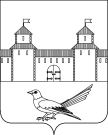 СОВЕТ ДЕПУТАТОВМУНИЦИПАЛЬНОГО ОБРАЗОВАНИЯСОРОЧИНСКИЙ ГОРОДСКОЙ ОКРУГОРЕНБУРГСКОЙ ОБЛАСТИ(LX СЕССИЯ ПЯТОГО СОЗЫВА)РЕШЕНИЕот 26 декабря 2019 года № 553 О внесении изменений в решение Совета депутатов муниципального образования Сорочинский городской округ Оренбургской области от 20 декабря 2018 года № 456 «О бюджете муниципального образования Сорочинский  городской округ Оренбургской области на 2019 год и на плановый период 2020 и 2021 годов» (с учетом     изменений, принятых решениями от 25 февраля 2019 года № 474, от 11 июня 2019 года № 490, от 02 июля 2019 года № 511, от 30 сентября 2019 года № 513, от 27 ноября 2019 года № 531)Кодбюджетной классификации Российской ФедерацииНаименование кода дохода бюджета2019 год2020 год2021 год123451 00 00000 00 0000 000Налоговые и неналоговые доходы366 420,0388 050,0414 961,01 01 00000 00 0000 000Налоги на прибыль, доходы191 580,0198 972,0213 240,01 01 02000 01 0000 110Налог на доходы физических лиц191 580,0198 972,0213 240,01 01 02000 01 0000 110в том числе:дополнительный норматив (сумма) 108 878,0110 303,0118 339,0дополнительный норматив (%)26,3324,8824,941 01 02010 01 0000 110Налог на доходы физических лиц с доходов, источником которых является налоговый агент, за исключением доходов, в отношении которых исчисление и уплата налога осуществляется в соответствии со статьями 227, 227.1 и 228 Налогового кодекса Российской Федерации   188 645,0196 955,0211 054,01 01 02020 01 0000 110Налог на доходы физических лиц с доходов, полученных физическими лицами, зарегистрированными в качестве индивидуальных предпринимателей, нотариусов, занимающихся частной практикой, адвокатов, учредивших адвокатские кабинеты и других лиц, занимающихся частной практикой в соответствии со статьей 227 Налогового кодекса Российской Федерации 478,0465,0504,01 01 02030 01 0000 110     Налог на доходы физических лиц с доходов, полученных физическими лицами в соответствии со статьей 228 Налогового кодекса Российской Федерации2 457,01 552,01 682,01 03 00000 00 0000 000Налоги на товары (работы, услуги), реализуемые на территории Российской Федерации17 301,020 028,020 484,01 03 02000 01 0000 110Акцизы по подакцизным товарам (продукции), производимым на территории Российской Федерации17 301,020 028,020 484,01 03 02230 01 0000 110Доходы от уплаты акцизов на дизельное топливо, подлежащие распределению между бюджетами субъектов Российской Федерации и местными бюджетами с учетом установленных дифференцированных нормативов отчислений в местные бюджеты6 274,06 109,07 956,01 03 02231 01 0000 110Доходы от уплаты акцизов на дизельное топливо, подлежащие распределению между бюджетами субъектов Российской Федерации и местными бюджетами (с учетом установленных дифференцированных нормативов отчислений в местные бюджеты (по нормативам, установленным Федеральным законом о федеральном бюджете и в целях формирования дорожных фондов субъекта Российской Федерации)6 274,06 109,07 956,01 03 02240 01 0000 110Доходы от уплаты акцизов на моторные масла для дизельных и (или) карбюраторных (инжекторных) двигателей, подлежащие распределению между бюджетами субъектов Российской Федерации и местными бюджетами с учетом установленных дифференцированных нормативов отчислений в местные бюджеты44,056,078,01 03 02241 01 0000 110Доходы от уплаты акцизов на моторные масла для дизельных и (или) карбюраторных (инжекторных) двигателей, подлежащие распределению между бюджетами субъектов Российской Федерации и местными бюджетами с учетом установленных дифференцированных нормативов отчислений в местные бюджеты (по нормативам, установленным Федеральным законом о федеральном бюджете и в целях формирования дорожных фондов субъекта Российской Федерации)44,056,078,01 03 02250 01 0000 110Доходы от уплаты акцизов на автомобильный бензин, подлежащие распределению между бюджетами субъектов Российской Федерации и местными бюджетами с учетом установленных дифференцированных нормативов отчислений в местные бюджеты12 150,015 440,014 659,01 03 02251 01 0000 110Доходы от уплаты акцизов на автомобильный бензин, подлежащие распределению между бюджетами субъектов Российской Федерации и местными бюджетами с учетом установленных дифференцированных нормативов отчислений в местные бюджеты (по нормативам, установленным Федеральным законом о федеральном бюджете и в целях формирования дорожных фондов субъекта Российской Федерации)12 150,015 440,014 659,01 03 02260 01 0000 110Доходы от уплаты акцизов на прямогонный бензин, подлежащие распределению между бюджетами субъектов Российской Федерации и местными бюджетами с учетом установленных дифференцированных нормативов отчислений в местные бюджеты-1 167,0-1 577,0-2 209,01 03 02261 01 0000 110Доходы от уплаты акцизов на прямогонный бензин, подлежащие распределению между бюджетами субъектов Российской Федерации и местными бюджетами с учетом установленных дифференцированных нормативов отчислений в местные бюджеты (по нормативам, установленным Федеральным законом о федеральном бюджете и в целях формирования дорожных фондов субъекта Российской Федерации)-1 167,0-1 577,0-2 209,01 05 00000 00 0000 000Налоги на совокупный доход79 650,092 513,0103 954,01 05 01000 00 0000 110Налог, взимаемый в связи с применением упрощенной системы налогообложения 61 271,079 890,097 428,01 05  01010 01 0000 110Налог, взимаемый с налогоплательщиков, выбравших в качестве объекта налогообложения доходы40 916,060 455,077 254,01 05 01011 01 0000 110Налог, взимаемый с налогоплательщиков, выбравших в качестве объекта налогообложения доходы40 916,060 455,077 254,01 05 01020 01 0000 110 Налог, взимаемый с налогоплательщиков, выбравших в качестве объекта налогообложения доходы, уменьшенные на величину расходов20 230,019 435,020 174,01 05 01021 01 0000 110Налог, взимаемый с налогоплательщиков, выбравших в качестве объекта налогообложения доходы, уменьшенные на величину расходов (в том числе минимальный налог, зачисляемый в бюджеты субъектов Российской Федерации)20 230,019 435,020 174,01 05 01050 01 0000 110Минимальный налог, зачисляемый в бюджеты субъектов Российской Федерации (за налоговые периоды, истекшие до 1 января 2016 года)125,01 05 02000 02 0000 110Единый налог на вмененный доход для отдельных видов деятельности11 863,08 316,02 079,01 05 02010 02 0000 110Единый налог на вмененный доход для отдельных видов деятельности 11 863,08 316,02 079,01 05 03000 01 0000 110Единый сельскохозяйственный налог4 529,02 270,02 361,01 05 03010 01 0000 110Единый сельскохозяйственный налог4 529,02 270,02 361,01 05 04000 02 0000 110Налог, взимаемый в связи с применением патентной системы налогообложения1 987,02 037,02 086,01 05 04010 02 0000 110Налог, взимаемый в связи с применением патентной системы налогообложения, зачисляемый в бюджеты городских округов1 987,02 037,02 086,01 06 00000 00 0000 000Налоги на имущество34 782,038 297,038 351,01 06 01000 00 0000 110Налог на имущество физических лиц3 217,06 832,06 886,01 06 01020 04 0000 110Налог на имущество физических лиц, взимаемый по ставкам, применяемым к объектам налогообложения, расположенным в границах городских округов3 217,06 832,06 886,01 06 06000 00 0000 110Земельный налог31 565,031 465,031 465,01 06 06030 00 0000 110Земельный налог с организаций18 093,017 524,017 524,01 06 06032 04 0000 110Земельный налог с организаций, обладающих земельным участком, расположенным в границах городских округов 18 093,017 524,017 524,01 06 06040 00 0000 110Земельный налог с физических лиц13 472,013 941,013 941,01 06 06042 04 0000 110Земельный налог с физических лиц, обладающих земельным участком, расположенным в границах городских округов13 472,013 941,013 941,01 07 00000 00 0000 000Налоги, сборы и регулярные платежи за пользование природными ресурсами3,01 07 04000 01 0000 110Сборы за пользование объектами животного мира и за пользование объектами водных биологических ресурсов3,01 07 04030 01 0000 110Сбор за пользование объектами водных биологических ресурсов (по внутренним водным объектам)3,01 08 00000 00 0000 000Государственная пошлина6 432,08 529,09 529,01 08 03000 01 0000 110   Государственная пошлина по делам, рассматриваемым в судах общей юрисдикции, мировыми судьями4 234,06 292,07 292,01 08 03010 01 0000 110Государственная пошлина по делам, рассматриваемым в судах общей юрисдикции, мировыми судьями (за исключением Верховного суда Российской Федерации)   4 234,06 292,07 292,01 08 06000 01  0000 110Государственная пошлина за совершение действий, связанных с приобретением гражданства Российской Федерации или выходом из гражданства Российской Федерации, а также с въездом в Российскую Федерацию или выездом из Российской Федерации 56,056,056,01 08 07000 01 0000 110Государственная пошлина за государственную регистрацию, а также за совершение прочих юридически значимых действий2 142,02 181,02 181,01 08 07010 01 0000 110Государственная пошлина за государственную регистрацию юридического лица, физических лиц в качестве индивидуальных предпринимателей, изменений, вносимых в учредительные документы юридического лица, за государственную регистрацию ликвидации юридического лица и другие юридически значимые действия  3,025,025,01 08 07020 01 0000 110 Государственная пошлина за государственную регистрацию прав, ограничений (обременений) прав на недвижимое имущество и сделок с ним)1 168,01 168,01 168,01 08 07100 01 0000 110Государственная пошлина за выдачу и обмен паспорта гражданина Российской Федерации182,0199,0199,01 08 07140 01 0000 110Государственная пошлина за государственную регистрацию транспортных средств и иные юридически значимые действия, связанные с изменениями и выдачей документов на транспортные средства, регистрационных знаков, водительских удостоверений 410,0410,0410,01 08 07141 01 0000 110Государственная пошлина за государственную регистрацию транспортных средств и иные юридически значимые действия уполномоченных федеральных государственных органов, связанные с изменениями и выдачей документов на транспортные средства, регистрационных знаков, водительских удостоверений410,0410,0410,01 08 07150 01 0000 110Государственная пошлина за выдачу разрешения на установку рекламной конструкции75,075,075,01 08 07170 01 0000 110Государственная пошлина за выдачу органом местного самоуправления городского округа специального разрешения на движение по автомобильным дорогам транспортных средств, осуществляющих перевозки опасных, тяжеловесных и (или) крупногабаритных грузов 304,0304,0304,01 08 07173  01 0000 110Государственная пошлина за выдачу органом местного самоуправления городского округа специального разрешения на движение по автомобильным дорогам транспортных средств, осуществляющих перевозки опасных, тяжеловесных и (или) крупногабаритных грузов, зачисляемая в бюджеты городских округов304,0304,0304,01 11 00000 00 0000 000Доходы от использования имущества, находящегося в государственной и муниципальной собственности18 143,020 040,020 090,01 11 01000 00 0000 120Доходы в виде прибыли, приходящейся на доли в уставных (складочных) капиталах хозяйственных товариществ и обществ, или дивидендов по акциям, принадлежащим Российской Федерации, субъектам Российской Федерации или муниципальным образованиям4,01 11 01040 04 0000 120Доходы в виде прибыли, приходящейся на доли в уставных (складочных) капиталах хозяйственных товариществ и обществ, или дивидендов по акциям, принадлежащим городским округам4,01 11 03000 00 0000 120Проценты, полученные от предоставления бюджетных кредитов внутри страны20,01 11 03040 04 0000 120Проценты, полученные от предоставления бюджетных кредитов внутри страны за счет средств бюджетов городских округов20,01 11 05000 00 0000 120Доходы, получаемые в виде арендной либо иной платы за передачу в возмездное пользование государственного и муниципального имущества (за исключением имущества бюджетных и автономных учреждений, а также имущества государственных и муниципальных унитарных предприятий, в том числе казенных) 16 382,019 579,019 629,01 11 05010 00 0000 120 Доходы, получаемые в виде арендной платы за земельные участки, государственная собственность на которые не разграничена, а также средства от продажи права на заключение договоров аренды указанных земельных участков  16 003,019 499,019 549,01 11 05012 04 0000 120Доходы, получаемые в виде арендной платы за земельные участки, государственная собственность на которые не разграничена и которые расположены в границах городских округов, а также средства от продажи права на заключение договоров аренды указанных земельных участков16 003,019 499,019 549,01 11 05030 00 0000 120    Доходы от сдачи в аренду имущества, находящегося в оперативном управлении органов государственной власти, органов местного самоуправления, государственных внебюджетных фондов и созданных ими учреждений (за исключением имущества бюджетных и автономных учреждений)379,080,080,01 11 05034 04 0000 120Доходы от сдачи в аренду имущества, находящегося в оперативном управлении органов управления городских округов и созданных ими учреждений (за исключением имущества бюджетных и автономных учреждений)379,080,080,01 11 09000 00 0000 120Прочие доходы от использования имущества и прав, находящихся в государственной и муниципальной собственности (за исключением имущества бюджетных и автономных учреждений, а также имущества государственных и муниципальных унитарных предприятий, в том числе казенных)1 737,0461,0461,01 11 09040 00 0000 120Прочие поступления от использования имущества, находящегося в государственной и муниципальной собственности (за исключением имущества бюджетных и автономных учреждений, а также имущества государственных и муниципальных унитарных предприятий, в том числе казенных)1 737,0461,0461,01 11 09044 04 0000 120Прочие поступления от использования имущества, находящегося в собственности городских округов (за исключением имущества муниципальных бюджетных и автономных учреждений, а также имущества муниципальных унитарных предприятий, в том числе казенных)1 737,0461,0461,01 12 00000 00 0000 000Платежи при пользовании природными ресурсами511,0647,0672,01 12 01000 01 0000 120Плата за негативное воздействие на окружающую среду511,0647,0672,01 12 01010 01 0000 120Плата за выбросы загрязняющих веществ в атмосферный воздух стационарными объектами282,0251,0259,01 12 01030 01 0000 120Плата за сбросы загрязняющих веществ в водные объекты84,0117,0121,01 12 01040 01 0000 120Плата за размещение отходов производства и потребления145,0279,0292,01 12 01041 01 0000 120Плата за размещение отходов производства 144,0279,0292,01 12 01042 01 0000 120Плата за размещение твердых коммунальных отходов1,01 13 00000 00 0000 000Доходы от оказания платных услуг и компенсации затрат государства269,01 13 02000 00 0000 130Доходы от компенсации затрат государства269,01 13 02060 00 0000 130Доходы, поступающие в порядке возмещения расходов, понесенных в связи с эксплуатацией имущества55,01 13 02064 04 0000 130Доходы, поступающие в порядке возмещения расходов, понесенных в связи с эксплуатацией имущества городских округов55,01 13 02990 00 0000 130Прочие доходы от компенсации затрат государства214,01 13 02994 04 0000 130Прочие доходы от компенсации затрат бюджетов городских округов214,01 14 00000 00 0000 000 Доходы от продажи материальных и нематериальных активов12 633,07 200,07 600,01 14 02000 00 0000 000Доходы от реализации имущества, находящегося в государственной и муниципальной собственности (за исключением движимого имущества бюджетных и автономных учреждений, а также имущества государственных и муниципальных унитарных предприятий, в том числе казенных) 951,01 14 02040 04 0000 410 Доходы от реализации имущества, находящегося в  собственности городских округов (за исключением движимого имущества бюджетных и автономных учреждений, а также имущества государственных и муниципальных унитарных предприятий, в том числе казенных), в части реализации основных средств по указанному имуществу850,01 14 02043 04 0000 410Доходы от реализации иного имущества, находящегося в  собственности городских округов (за исключением движимого имущества бюджетных и автономных учреждений, а также имущества государственных и муниципальных унитарных предприятий, в том числе казенных), в части реализации основных средств по указанному имуществу850,01 14 02040 04 0000 440Доходы от реализации имущества, находящегося в собственности городских округов (за исключением имущества муниципальных бюджетных и автономных учреждений, а также имущества муниципальных унитарных предприятий, в том числе казенных), в части реализации материальных запасов по указанному имуществу101,01 14 02042 04 0000 440Доходы от реализации имущества, находящегося в оперативном управлении учреждений, находящихся в ведении органов управления городских округов (за исключением имущества муниципальных бюджетных и автономных учреждений), в части реализации материальных запасов по указанному имуществу4,01 14 02043 04 0000 440Доходы от реализации иного имущества, находящегося в собственности городских округов (за исключением имущества муниципальных бюджетных и автономных учреждений, а также имущества муниципальных унитарных предприятий, в том числе казенных), в части реализации материальных запасов по указанному имуществу97,01 14 06000 00 0000 430 Доходы от продажи земельных участков, находящихся в государственной и муниципальной собственности 11 682,07 200,07 600,01 14 06010 00 0000 430Доходы от продажи земельных участков, государственная собственность на которые не разграничена11 678,07 200,07 600,01 14 06012 04 0000 430Доходы от продажи земельных участков, государственная собственность на которые не разграничена и которые расположены в границах городских округов11 678,07 200,07 600,01 14 06020 00 0000 430Доходы от продажи земельных участков, государственная собственность на которые разграничена (за исключением земельных участков бюджетных и автономных учреждений)4,01 14 06024 04 0000 430Доходы от продажи земельных участков, находящихся в собственности городских округов (за исключением земельных участков бюджетных и автономных учреждений)4,01 16 00000 00 0000 000Штрафы, санкции, возмещение ущерба5 116,01 041,01 041,01 16 03000 00 0000 140Денежные взыскания (штрафы) за нарушение законодательства о налогах и сборах186,01 16 03010 01 0000 140 Денежные взыскания (штрафы) за нарушение законодательства о налогах и сборах, предусмотренные статьями 116,118,119,1 пунктами 1 и 2 статьи 120, статьями 125,126, 128, 129, 129.1, 132, 133, 134, 135, 135.1 Налогового кодекса Российской Федерации169,01 16 03030 01 0000 140Денежные взыскания (штрафы) за административные правонарушения в области налогов и сборов, предусмотренные Кодексом Российской Федерации об административных правонарушениях17,01 16 08000 01 0000 140Денежные взыскания (штрафы) за административные правонарушения в области государственного регулирования производства и оборота этилового спирта, алкогольной, спиртосодержащей и табачной продукции80,01 16 08010 01 0000 140Денежные взыскания (штрафы) за административные правонарушения в области государственного регулирования производства и оборота этилового спирта, алкогольной, спиртосодержащей продукции75,01 16 08020 01 0000 140Денежные взыскания (штрафы) за административные правонарушения в области государственного регулирования производства и оборота табачной продукции5,01 16 21000 00 0000 140 Денежные взыскания (штрафы) и иные суммы, взыскиваемые с лиц, виновных в совершении преступлений, и в возмещение ущерба имуществу117,01 16 21040 04 0000 140 Денежные взыскания (штрафы) и иные суммы, взыскиваемые с лиц, виновных в совершении преступлений, и в возмещение ущерба имуществу, зачисляемые в бюджеты городских округов 117,01 16 25000 00 0000 140  Денежные взыскания (штрафы) за нарушение законодательства о недрах, об особо охраняемых природных территориях, об охране и использовании животного мира, об экологической экспертизе, в области охраны окружающей среды, земельного законодательства, лесного законодательства, водного законодательства1 227,0607,0607,01 16 25010 01 0000 140Денежные взыскания (штрафы)за нарушение законодательства Российской Федерации о недрах188,0188,01 16 25050 01 0000 140Денежные взыскания (штрафы) за нарушение законодательства в области охраны окружающей среды407,01 16 25060 01 0000 140Денежные взыскания (штрафы) за нарушение земельного законодательства820,0419,0419,01 16 28000 01 0000 140 Денежные взыскания (штрафы) за нарушение законодательства в области обеспечения санитарно- эпидемиологического благополучия человека и законодательства в сфере защиты прав потребителей1 068,01 16 30000 01 0000 140Денежные взыскания (штрафы) за правонарушения в области дорожного движения49,01 16 30030 01 000 140Прочие денежные взыскания (штрафы) за правонарушения в области дорожного движения49,01 16 33000 00 0000 140Денежные взыскания (штрафы) за нарушение законодательства Российской Федерации о контрактной системе в сфере закупок товаров, работ, услуг для обеспечения государственных и муниципальных нужд 273,016,016,01 16 33040 04 0000 140Денежные взыскания (штрафы) за нарушение законодательства Российской Федерации о контрактной системе в сфере закупок товаров, работ, услуг для обеспечения государственных и муниципальных нужд для нужд городских округов273,016,016,01 16 37000 00 0000 140Поступления сумм в возмещение вреда, причиняемого автомобильным дорогам транспортными средствами, осуществляющими перевозки тяжеловесных и (или) крупногабаритных грузов23,020,020,01 16 37030 04 0000 140Поступления сумм в возмещение вреда, причиняемого автомобильным дорогам местного значения транспортными средствами, осуществляющими перевозки тяжеловесных и (или) крупногабаритных грузов, зачисляемые в бюджеты городских округов23,020,020,01 16 43000 01 0000 140Денежные взыскания (штрафы) за нарушение законодательства Российской Федерации об административных правонарушениях, предусмотренные статьей 20.25 Кодекса Российской Федерации об административных правонарушениях221,01 16 90000 00 0000 140Прочие поступления от денежных взысканий (штрафов) и иных сумм в возмещение ущерба1 872,0398,0398,01 16 90040 04 0000 140Прочие поступления от денежных взысканий (штрафов) и иных сумм в возмещение ущерба, зачисляемые в бюджеты городских округов1 872,0398,0398,01 17 00000 00 0000 140Прочие неналоговые доходы783,01 17  05000 00 0000 180Прочие неналоговые доходы783,01 17 05040  04 0000 180Прочие неналоговые доходы бюджетов городских округов783,02 00 00000 00 0000 000БЕЗВОЗМЕЗДНЫЕ ПОСТУПЛЕНИЯ719 910,5430 949,2374 839,42 02 00000 00 0000 000БЕЗВОЗМЕЗДНЫЕ ПОСТУПЛЕНИЯ ОТ ДРУГИХ БЮДЖЕТОВ БЮДЖЕТНОЙ СИСТЕМЫ РОССИЙСКОЙ ФЕДЕРАЦИИ711 421,0430 649,2374 539,42 02 10000 00 0000 150Дотации бюджетам бюджетной системы Российской Федерации283 656,0107 109,050 972,02 02 15001 00 0000 150Дотации на выравнивание бюджетной обеспеченности276 078,0107 109,050 972,02 02 15001 04 0000 150Дотации бюджетам городских округов на выравнивание бюджетной обеспеченности276 078,0107 109,050 972,02 02 15002 00 0000 150Дотации бюджетам на поддержку мер по обеспечению сбалансированности бюджетов7 578,02 02 15002 04 0000 150Дотации бюджетам городских округов на поддержку мер по обеспечению сбалансированности бюджетов7 578,02 02 20000 00 0000 150Субсидии бюджетам бюджетной системы Российской Федерации (межбюджетные субсидии)104 134,420 979,120 979,12 02 20077 00 0000 150Субсидии бюджетам на софинансирование капитальных вложений в объекты государственной (муниципальной) собственности46 044,72 02 20077 04 0000 150Субсидии бюджетам городских округов на софинансирование капитальных вложений в объекты государственной (муниципальной) собственности46 044,72 02 20216 00 0000 150Субсидии бюджетам на осуществление дорожной деятельности в отношении автомобильных дорог общего пользования, а также капитального ремонта и ремонта дворовых территорий многоквартирных домов, проездов к дворовым территориям многоквартирных домов населенных пунктов14 075,414 075,414 075,42 02 20216 04 0000 150Субсидии бюджетам городских округов на осуществление дорожной деятельности в отношении автомобильных дорог общего пользования, а также капитального ремонта и ремонта дворовых территорий многоквартирных домов, проездов к дворовым территориям многоквартирных домов населенных пунктов14 075,414 075,414 075,42 02 25027 00 0000 150Субсидии бюджетам на реализацию мероприятий государственной программы Российской Федерации "Доступная среда" на 2011 - 2020 годы229,52 02 25027 04 0000 150Субсидии бюджетам городских округов на реализацию мероприятий государственной программы Российской Федерации "Доступная среда" на 2011 - 2020 годы229,52 02 25097 00 0000 150Субсидии бюджетам на создание в общеобразовательных организациях, расположенных в сельской местности, условий для занятий физической культурой и спортом528,52 02 25097 04 0000 150Субсидии бюджетам городских округов на создание в общеобразовательных организациях, расположенных в сельской местности, условий для занятий физической культурой и спортом528,52 02 25228 00 0000 150Субсидии бюджетам на оснащение объектов спортивной инфраструктуры спортивно-технологическим оборудованием3 076,62 02 25228 04 0000 150Субсидии бюджетам городских округов на оснащение объектов спортивной инфраструктуры спортивно-технологическим оборудованием3 076,62 02 25467 00 0000 150Субсидии бюджетам на обеспечение развития и укрепления материально-технической базы домов культуры в населенных пунктах с числом жителей до 50 тысяч человек3 514,62 02 25467 04 0000 150Субсидии бюджетам городских округов на обеспечение развития и укрепления материально-технической базы домов культуры в населенных пунктах с числом жителей до 50 тысяч человек3 514,62 02 25497 00 0000 150Субсидии бюджетам на реализацию мероприятий по обеспечению жильем молодых семей2 536,52 02 25497 04 0000 150Субсидии бюджетам городских округов на реализацию мероприятий по обеспечению жильем молодых семей2 536,52 02 25519 00 0000 150Субсидия бюджетам на поддержку отрасли культуры158,0158,0158,02 02 25519 04 0000 150Субсидия бюджетам городских округов на поддержку отрасли культуры158,0158,0158,02 02 25555 00 0000 150Субсидии бюджетам на поддержку государственных программ субъектов Российской Федерации и муниципальных программ формирования современной городской среды11 174,42 02 25555 04 0000 150Субсидии бюджетам городских округов на поддержку государственных программ субъектов Российской Федерации и муниципальных программ формирования современной городской среды11 174,42 02 29999 00 0000 150Прочие субсидии22 796,26 745,76 745,72 02 29999 04 0000 150Прочие субсидии бюджетам городских округов18 653,06 745,76 745,72 02 29999 04 9000 150Субсидии бюджетам городских округов на реализацию проектов развития общественной инфраструктуры, основанных на местных инициативах4 143,22 02 30000 00 0000 150Субвенции бюджетам бюджетной системы Российской Федерации318 630,6302 561,1302 588,32 02 30024 00 0000 150Субвенции местным бюджетам на выполнение передаваемых полномочий субъектов Российской Федерации304 347,6289 405,0289 405,02 02 30024 04 0000 150Субвенции бюджетам городских округов на выполнение передаваемых полномочий субъектов Российской Федерации304 347,6289 405,0289 405,02 02 30029 00 0000 150Субвенции бюджетам на компенсацию части платы, взимаемой с родителей (законных представителей) за присмотр и уход за детьми, посещающими образовательные организации, реализующие образовательные программы дошкольного образования7 235,66 153,86 153,82 02 30029 04 0000 150Субвенции бюджетам городских округов на компенсацию части платы, взимаемой с родителей (законных представителей) за присмотр и уход за детьми, посещающими образовательные организации, реализующие образовательные программы дошкольного образования7 235,66 153,86 153,82 02 35082 00 0000 150Субвенции бюджетам муниципальных образований на предоставление жилых помещений детям-сиротам и детям, оставшимся без попечения родителей, лицам из их числа по договорам найма специализированных жилых помещений3 132,03 257,33 257,32 02 35082 04 0000 150Субвенции бюджетам муниципальных образований на предоставление жилых помещений детям-сиротам и детям, оставшимся без попечения родителей, лицам из их числа по договорам найма специализированных жилых помещений3 132,03 257,33 257,32 02 35120 00 0000 150Субвенции бюджетам на осуществление полномочий по составлению (изменению) списков кандидатов в присяжные заседатели федеральных судов общей юрисдикции в Российской Федерации36,958,064,32 02 35120 04 0000 150Субвенции бюджетам городских округов на осуществление полномочий по составлению (изменению) списков кандидатов в присяжные заседатели федеральных судов общей юрисдикции в Российской Федерации36,958,064,32 02 35260 00 0000 150Субвенции бюджетам на выплату единовременного пособия при всех формах устройства детей, лишенных родительского попечения, в семью261,4292,1303,82 02 35260 04 0000 150Субвенции бюджетам городских округов на выплату единовременного пособия при всех формах устройства детей, лишенных родительского попечения, в семью261,4292,1303,82 02 35930 00 0000 150Субвенции бюджетам на государственную регистрацию актов гражданского состояния1 993,41 993,41 993,42 02 35930 04 0000 150Субвенции бюджетам городских округов на государственную регистрацию актов гражданского состояния1 993,41 993,41 993,42 02 39998 00 0000 150Единая субвенция местным бюджетам1 623,71 401,51 410,72 02 39998 04 0000 150Единая субвенция бюджетам городских округов1 623,71 401,51 410,72 02 40000 00 0000 150Иные межбюджетные трансферты5 000,02 02 45454 00 0000 150Межбюджетные трансферты, передаваемые бюджетам на создание модельных муниципальных библиотек5 000,02 02 45454 04 0000 150Межбюджетные трансферты, передаваемые бюджетам городских округов на создание модельных муниципальных библиотек5 000,02 04 00000 00 0000 000БЕЗВОЗМЕЗДНЫЕ ПОСТУПЛЕНИЯ ОТ НЕГОСУДАРСТВЕННЫХ ОРГАНИЗАЦИЙ7 658,8300,0300,02 04 04000 04 0000 150Безвозмездные поступления от негосударственных организаций в бюджеты городских округов7 658,8300,0300,02 04 04020 04 0000 150Поступления от денежных пожертвований, предоставляемых негосударственными организациями получателям средств бюджетов городских округов7 216,1300,0300,02 04 04020 04 9000 150Поступления от денежных пожертвований, предоставляемых негосударственными организациями получателям средств бюджетов городских округов на реализацию проектов общественной инфраструктуры, основанных на местных инициативах442,72 07 00000 00 0000 000ПРОЧИЕ БЕЗВОЗМЕЗДНЫЕ ПОСТУПЛЕНИЯ830,72 07 04000 04 0000 150Прочие безвозмездные поступления в бюджеты городских округов830,72 07 04020 04 0000 150Поступления от денежных пожертвований, предоставляемых физическими лицами получателям средств бюджетов городских округов166,32 07 04020 04 9000 150Поступления от денежных пожертвований, предоставляемых физическими лицами получателям средств бюджетов городских округов на реализацию проектов развития общественной инфраструктуры, основанных на местных инициативах664,4ИТОГО ДОХОДОВ1 086 330,5818 999,2789 800,4Приложение № 2к решению Совета депутатовмуниципального образованияСорочинский городской округОренбургской областиот 26 декабря 2019 года № 553НаименованиеРЗПР2019 год2020 год2021 год1 23456Общегосударственные вопросы01139 723,999 949,6100 031,5Функционирование высшего должностного лица субъекта Российской Федерации и муниципального образования01022 479,52 269,62 269,6Функционирование законодательных (представительных) органов государственной власти и представительных органов муниципальных образований0103593,2538,6538,6Функционирование Правительства Российской Федерации, высших исполнительных органов государственной власти субъектов Российской Федерации, местных администраций010422 758,621 992,922 172,9Судебная система010536,958,064,3Обеспечение деятельности финансовых, налоговых и таможенных органов и органов финансового (финансово-бюджетного) надзора010614 712,312 649,812 609,5Резервные фонды0111102,5400,0400,0Другие общегосударственные вопросы011399 040,962 040,761 976,6Национальная безопасность и правоохранительная деятельность034 601,53 663,63 663,6Органы юстиции03041 993,41 993,41 993,4Защита населения и территории от чрезвычайных ситуаций природного и техногенного характера, гражданская оборона03092 491,11 620,21 620,2Другие вопросы в области национальной безопасности и правоохранительной деятельности0314117,050,050,0Национальная экономика04106 999,475 467,879 558,8Сельское хозяйство и рыболовство0405200,7200,7200,7Транспорт0408427,5427,5427,5Дорожное хозяйство (дорожные фонды)040997 982,264 877,468 968,4Другие вопросы в области национальной экономики04128 389,09 962,29 962,2Жилищно-коммунальное хозяйство05112 320,619 150,017 021,0Жилищное хозяйство050124 223,21 700,71 700,7Коммунальное хозяйство050251 741,22 400,01 500,0Благоустройство050333 333,711 917,010 688,0Другие вопросы в области жилищно-коммунального хозяйства05053 022,53 132,33 132,3Образование07589 634,0504 037,7464 426,6Дошкольное образование0701146 368,1129 660,9106 823,0Общее образование0702353 442,2306 145,4293 187,6Дополнительное образование детей070355 001,939 158,334 642,9Молодежная политика 0707195,6206,0206,0Другие вопросы в области образования070934 626,228 867,129 567,1Культура, кинематография0898 198,658 188,556 688,5Культура080165 054,040 077,838 577,8Другие вопросы в области культуры, кинематографии080433 144,618 110,718 110,7Социальная политика1041 610,836 551,435 133,4Пенсионное обеспечение10013 786,43 900,03 900,0Социальное обеспечение населения10035 477,11 429,7Охрана семьи и детства100432 347,331 221,731 233,4Физическая культура и спорт1114 083,09 139,49 139,4Массовый спорт11025 891,6788,0788,0Спорт высших достижений11038 191,48 351,48 351,4Обслуживание государственного и муниципального долга139,1472,2840,6Обслуживание государственного внутреннего и муниципального долга13019,1472,2840,6Условно утвержденные расходы12 379,023 297,0Итого расходов1 107 180,9818 999,2789 800,4НаименованиеНаименованиеВЕДВЕДРЗРЗПРПРЦСРЦСРВРВР2019 год2019 год2020 год2020 год2021 год2021 год112233445566778899Представительный орган муниципального образования - Совет депутатов муниципального образования Сорочинский городской округ Оренбургской областиПредставительный орган муниципального образования - Совет депутатов муниципального образования Сорочинский городской округ Оренбургской области702702593,2593,2538,6538,6538,6538,6Общегосударственные вопросыОбщегосударственные вопросы7027020101593,2593,2538,6538,6538,6538,6Функционирование законодательных (представительных) органов государственной власти и представительных органов муниципальных образованийФункционирование законодательных (представительных) органов государственной власти и представительных органов муниципальных образований70270201010303593,2593,2538,6538,6538,6538,6Муниципальная программа "Содействие занятости населения и улучшение условий охраны труда в Сорочинском городском округе Оренбургской области на 2014-2021 годы"Муниципальная программа "Содействие занятости населения и улучшение условий охраны труда в Сорочинском городском округе Оренбургской области на 2014-2021 годы"7027020101030307 0 00 0000007 0 00 000003,03,03,03,03,03,0Подпрограмма "Улучшение условий охраны труда в Сорочинском городском округе на 2014-2021 годы"Подпрограмма "Улучшение условий охраны труда в Сорочинском городском округе на 2014-2021 годы"7027020101030307 2 00 0000007 2 00 000003,03,03,03,03,03,0Основное мероприятие "Обеспечение мер по улучшению условий охраны труда"Основное мероприятие "Обеспечение мер по улучшению условий охраны труда"7027020101030307 2 01 0000007 2 01 000003,03,03,03,03,03,0Проведение обязательных периодических медицинских осмотровПроведение обязательных периодических медицинских осмотров7027020101030307 2 01 7003007 2 01 700303,03,03,03,03,03,0Иные закупки товаров, работ и услуг для обеспечения государственных (муниципальных) нуждИные закупки товаров, работ и услуг для обеспечения государственных (муниципальных) нужд7027020101030307 2 01 7003007 2 01 700302402403,03,03,03,03,03,0Непрограммные расходыНепрограммные расходы7027020101030371 0 00 0000071 0 00 00000590,2590,2535,6535,6535,6535,6Центральный аппаратЦентральный аппарат7027020101030371 0 00 0002071 0 00 00020590,2590,2535,6535,6535,6535,6Расходы на выплаты персоналу государственных (муниципальных) органовРасходы на выплаты персоналу государственных (муниципальных) органов7027020101030371 0 00 0002071 0 00 00020120120490,2490,2435,6435,6435,6435,6Иные закупки товаров, работ и услуг для обеспечения государственных (муниципальных) нуждИные закупки товаров, работ и услуг для обеспечения государственных (муниципальных) нужд7027020101030371 0 00 0002071 0 00 00020240240100,0100,0100,0100,0100,0100,0Администрация Сорочинского городского округа Оренбургской областиАдминистрация Сорочинского городского округа Оренбургской области71171197 037,597 037,589 736,289 736,288 428,788 428,7Общегосударственные вопросыОбщегосударственные вопросы711711010172 114,472 114,471 559,371 559,371 681,571 681,5Функционирование высшего должностного лица субъекта Российской Федерации и муниципального образованияФункционирование высшего должностного лица субъекта Российской Федерации и муниципального образования711711010102022 479,52 479,52 269,62 269,62 269,62 269,6Муниципальная программа "Управление муниципальными финансами и муниципальным долгом Сорочинского городского округа Оренбургской области на 2016-2021 годы"Муниципальная программа "Управление муниципальными финансами и муниципальным долгом Сорочинского городского округа Оренбургской области на 2016-2021 годы"7117110101020222 0 00 0000022 0 00 00000118,9118,9Подпрограмма "Повышение эффективности бюджетных расходов Сорочинского городского округа на 2016-2021 годы"Подпрограмма "Повышение эффективности бюджетных расходов Сорочинского городского округа на 2016-2021 годы"7117110101020222 3 00 0000022 3 00 00000118,9118,9Основное мероприятие "Повышение качества управления муниципальными финансами"Основное мероприятие "Повышение качества управления муниципальными финансами"7117110101020222 3 01 0000022 3 01 00000118,9118,9Осуществление мероприятий по повышению эффективности бюджетных расходовОсуществление мероприятий по повышению эффективности бюджетных расходов7117110101020222 3 01 7034022 3 01 70340118,9118,9Расходы на выплаты персоналу государственных (муниципальных) органовРасходы на выплаты персоналу государственных (муниципальных) органов7117110101020222 3 01 7034022 3 01 70340120120118,9118,9Непрограммные расходыНепрограммные расходы7117110101020271 0 00 0000071 0 00 000002 360,62 360,62 269,62 269,62 269,62 269,6Высшее должностное лицо муниципального образованияВысшее должностное лицо муниципального образования7117110101020271 0 00 0001071 0 00 000102 360,62 360,62 269,62 269,62 269,62 269,6Расходы на выплаты персоналу государственных (муниципальных) органовРасходы на выплаты персоналу государственных (муниципальных) органов7117110101020271 0 00 0001071 0 00 000101201202 360,62 360,62 269,62 269,62 269,62 269,6Функционирование Правительства Российской Федерации, высших исполнительных органов государственной власти субъектов Российской Федерации, местных администрацийФункционирование Правительства Российской Федерации, высших исполнительных органов государственной власти субъектов Российской Федерации, местных администраций7117110101040422 758,622 758,621 992,921 992,922 172,922 172,9Муниципальная программа "Содействие занятости населения и улучшение условий охраны труда в Сорочинском городском округе Оренбургской области на 2014-2021 годы"Муниципальная программа "Содействие занятости населения и улучшение условий охраны труда в Сорочинском городском округе Оренбургской области на 2014-2021 годы"7117110101040407 0 00 0000007 0 00 00000133,1133,1135,0135,0135,0135,0Подпрограмма "Улучшение условий охраны труда в Сорочинском городском округе на 2014-2021 годы"Подпрограмма "Улучшение условий охраны труда в Сорочинском городском округе на 2014-2021 годы"7117110101040407 2 00 0000007 2 00 00000133,1133,1135,0135,0135,0135,0Основное мероприятие "Обеспечение мер по улучшению условий охраны труда"Основное мероприятие "Обеспечение мер по улучшению условий охраны труда"7117110101040407 2 01 0000007 2 01 00000133,1133,1135,0135,0135,0135,0Организация и проведение мероприятий в области охраны трудаОрганизация и проведение мероприятий в области охраны труда7117110101040407 2 01 7002007 2 01 7002028,128,130,030,030,030,0Иные закупки товаров, работ и услуг для обеспечения государственных (муниципальных) нуждИные закупки товаров, работ и услуг для обеспечения государственных (муниципальных) нужд7117110101040407 2 01 7002007 2 01 7002024024028,128,130,030,030,030,0Проведение обязательных периодических медицинских осмотровПроведение обязательных периодических медицинских осмотров7117110101040407 2 01 7003007 2 01 70030105,0105,0105,0105,0105,0105,0Иные закупки товаров, работ и услуг для обеспечения государственных (муниципальных) нуждИные закупки товаров, работ и услуг для обеспечения государственных (муниципальных) нужд7117110101040407 2 01 7003007 2 01 70030240240105,0105,0105,0105,0105,0105,0Муниципальная программа "Эффективная власть Сорочинского городского округа Оренбургской области на 2014-2021 годы" Муниципальная программа "Эффективная власть Сорочинского городского округа Оренбургской области на 2014-2021 годы" 7117110101040431 0 00 0000031 0 00 0000022 625,522 625,521 857,921 857,922 037,922 037,9Основное мероприятие "Обеспечение деятельности администрации Сорочинского городского округа в рамках муниципальной программы "Эффективная власть Сорочинского городского округа Оренбургской области на 2014-2021 годы"Основное мероприятие "Обеспечение деятельности администрации Сорочинского городского округа в рамках муниципальной программы "Эффективная власть Сорочинского городского округа Оренбургской области на 2014-2021 годы"7117110101040431 0 02 0000031 0 02 0000021 340,521 340,520 857,920 857,921 037,921 037,9Центральный аппаратЦентральный аппарат7117110101040431 0 02 0002031 0 02 0002021 340,521 340,520 857,920 857,921 037,921 037,9Расходы на выплаты персоналу государственных (муниципальных) органовРасходы на выплаты персоналу государственных (муниципальных) органов7117110101040431 0 02 0002031 0 02 0002012012020 782,020 782,020 535,520 535,520 535,520 535,5Иные закупки товаров, работ и услуг для обеспечения государственных (муниципальных) нуждИные закупки товаров, работ и услуг для обеспечения государственных (муниципальных) нужд7117110101040431 0 02 0002031 0 02 00020240240377,4377,4122,4122,4302,4302,4Уплата налогов, сборов и иных платежейУплата налогов, сборов и иных платежей7117110101040431 0 02 0002031 0 02 00020850850181,1181,1200,0200,0200,0200,0Подпрограмма "Информационный город Сорочинского городского округа на 2014-2021 годы"Подпрограмма "Информационный город Сорочинского городского округа на 2014-2021 годы"7117110101040431 6 00 0000031 6 00 000001 285,01 285,01 000,01 000,01 000,01 000,0Основное мероприятие "Обеспечение открытости информации о деятельности органов местного самоуправления"Основное мероприятие "Обеспечение открытости информации о деятельности органов местного самоуправления"7117110101040431 6 02 0000031 6 02 000001 285,01 285,01 000,01 000,01 000,01 000,0Резервный фонд администрации Сорочинского городского округаРезервный фонд администрации Сорочинского городского округа7117110101040431 6 02 0011031 6 02 00110135,0135,0Иные закупки товаров, работ и услуг для обеспечения государственных (муниципальных) нуждИные закупки товаров, работ и услуг для обеспечения государственных (муниципальных) нужд7117110101040431 6 02 0011031 6 02 00110240240135,0135,0Обеспечение доступа населения к информации о деятельности органов местного самоуправленияОбеспечение доступа населения к информации о деятельности органов местного самоуправления7117110101040431 6 02 7025031 6 02 702501 150,01 150,01 000,01 000,01 000,01 000,0Иные закупки товаров, работ и услуг для обеспечения государственных (муниципальных) нуждИные закупки товаров, работ и услуг для обеспечения государственных (муниципальных) нужд7117110101040431 6 02 7025031 6 02 702502402401 150,01 150,01 000,01 000,01 000,01 000,0Судебная системаСудебная система7117110101050536,936,958,058,064,364,3Непрограммные расходы за счет субвенций, поступивших из вышестоящих бюджетовНепрограммные расходы за счет субвенций, поступивших из вышестоящих бюджетов7117110101050573 0 00 0000073 0 00 0000036,936,958,058,064,364,3Осуществление полномочий по составлению (изменению) списков кандидатов в присяжные заседатели федеральных судов общей юрисдикции в Российской ФедерацииОсуществление полномочий по составлению (изменению) списков кандидатов в присяжные заседатели федеральных судов общей юрисдикции в Российской Федерации7117110101050573 0 00 5120073 0 00 5120036,936,958,058,064,364,3Иные закупки товаров, работ и услуг для обеспечения государственных (муниципальных) нуждИные закупки товаров, работ и услуг для обеспечения государственных (муниципальных) нужд7117110101050573 0 00 5120073 0 00 5120024024036,936,958,058,064,364,3Резервные фондыРезервные фонды71171101011111102,5102,5400,0400,0400,0400,0Непрограммные расходыНепрограммные расходы7117110101111171 0 00 0000071 0 00 00000102,5102,5400,0400,0400,0400,0Резервный фонд администрации Сорочинского городского округаРезервный фонд администрации Сорочинского городского округа7117110101111171 0 00 0011071 0 00 00110102,5102,5200,0200,0200,0200,0Резервные средстваРезервные средства7117110101111171 0 00 0011071 0 00 00110870870102,5102,5200,0200,0200,0200,0Резервный фонд по чрезвычайным ситуациям муниципального образования Сорочинский городской округРезервный фонд по чрезвычайным ситуациям муниципального образования Сорочинский городской округ7117110101111171 0 00 0012071 0 00 00120200,0200,0200,0200,0Резервные средстваРезервные средства7117110101111171 0 00 0012071 0 00 00120870870200,0200,0200,0200,0Другие общегосударственные вопросыДругие общегосударственные вопросы7117110101131346 736,946 736,946 838,846 838,846 774,746 774,7Муниципальная программа "Содействие занятости населения и улучшение условий охраны труда в Сорочинском городском округе Оренбургской области на 2014-2021 годы"Муниципальная программа "Содействие занятости населения и улучшение условий охраны труда в Сорочинском городском округе Оренбургской области на 2014-2021 годы"7117110101131307 0 00 0000007 0 00 00000263,9263,9264,8264,8264,8264,8Подпрограмма "Улучшение условий охраны труда в Сорочинском городском округе на 2014-2021 годы"Подпрограмма "Улучшение условий охраны труда в Сорочинском городском округе на 2014-2021 годы"7117110101131307 2 00 0000007 2 00 00000263,9263,9264,8264,8264,8264,8Основное мероприятие "Обеспечение мер по улучшению условий охраны труда"Основное мероприятие "Обеспечение мер по улучшению условий охраны труда"7117110101131307 2 01 0000007 2 01 00000263,9263,9264,8264,8264,8264,8Организация и проведение мероприятий в области охраны трудаОрганизация и проведение мероприятий в области охраны труда7117110101131307 2 01 7002007 2 01 7002010,810,810,010,010,010,0Иные закупки товаров, работ и услуг для обеспечения государственных (муниципальных) нуждИные закупки товаров, работ и услуг для обеспечения государственных (муниципальных) нужд7117110101131307 2 01 7002007 2 01 7002024024010,810,810,010,010,010,0Проведение обязательных периодических медицинских осмотровПроведение обязательных периодических медицинских осмотров7117110101131307 2 01 7003007 2 01 70030253,1253,1254,8254,8254,8254,8Иные закупки товаров, работ и услуг для обеспечения государственных (муниципальных) нуждИные закупки товаров, работ и услуг для обеспечения государственных (муниципальных) нужд7117110101131307 2 01 7003007 2 01 70030240240253,1253,1254,8254,8254,8254,8Муниципальная программа "Безопасность в Сорочинском городском округе Оренбургской области на 2014-2021 годы"Муниципальная программа "Безопасность в Сорочинском городском округе Оренбургской области на 2014-2021 годы"7117110101131310 0 00 0000010 0 00 00000616,0616,0581,2581,2590,4590,4Подпрограмма "Укрепление пожарной безопасности на территории Сорочинского городского округа на 2014-2021 годы"Подпрограмма "Укрепление пожарной безопасности на территории Сорочинского городского округа на 2014-2021 годы"7117110101131310 2 00 0000010 2 00 00000191,6191,6142,0142,0142,0142,0Основное мероприятие "Укрепление пожарной безопасности муниципальных зданий и сооружений"Основное мероприятие "Укрепление пожарной безопасности муниципальных зданий и сооружений"7117110101131310 2 01 0000010 2 01 00000191,6191,6142,0142,0142,0142,0Повышение и укрепление безопасности объектов муниципальной собственностиПовышение и укрепление безопасности объектов муниципальной собственности7117110101131310 2 01 7006010 2 01 70060191,6191,6142,0142,0142,0142,0Иные закупки товаров, работ и услуг для обеспечения государственных (муниципальных) нуждИные закупки товаров, работ и услуг для обеспечения государственных (муниципальных) нужд7117110101131310 2 01 7006010 2 01 70060240240191,6191,6142,0142,0142,0142,0Подпрограмма "Комплексная программа по профилактике правонарушений, преступлений и противодействию злоупотреблению наркотиками и их незаконному обороту в Сорочинском городском округе на 2014-2021 годы"Подпрограмма "Комплексная программа по профилактике правонарушений, преступлений и противодействию злоупотреблению наркотиками и их незаконному обороту в Сорочинском городском округе на 2014-2021 годы"7117110101131310 3 00 0000010 3 00 00000424,4424,4439,2439,2448,4448,4Основное мероприятие "Проведение мероприятий по вопросам профилактики правонарушений и преступлений"Основное мероприятие "Проведение мероприятий по вопросам профилактики правонарушений и преступлений"7117110101131310 3 01 0000010 3 01 000009,29,2Осуществление переданных полномочий по созданию и организации деятельности административных комиссийОсуществление переданных полномочий по созданию и организации деятельности административных комиссий7117110101131310 3 01 8095610 3 01 809569,29,2Иные закупки товаров, работ и услуг для обеспечения государственных (муниципальных) нуждИные закупки товаров, работ и услуг для обеспечения государственных (муниципальных) нужд7117110101131310 3 01 8095610 3 01 809562402409,29,2Основное мероприятие "Выполнение государственных полномочий по организации и осуществлению деятельности комиссии по делам несовершеннолетних и защите их прав"Основное мероприятие "Выполнение государственных полномочий по организации и осуществлению деятельности комиссии по делам несовершеннолетних и защите их прав"7117110101131310 3 03 0000010 3 03 00000424,4424,4439,2439,2439,2439,2Осуществление переданных полномочий по созданию и организации деятельности комиссий по делам несовершеннолетних и защите их правОсуществление переданных полномочий по созданию и организации деятельности комиссий по делам несовершеннолетних и защите их прав7117110101131310 3 03 8095110 3 03 80951424,4424,4439,2439,2439,2439,2Расходы на выплаты персоналу государственных (муниципальных) органовРасходы на выплаты персоналу государственных (муниципальных) органов7117110101131310 3 03 8095110 3 03 80951120120414,4414,4429,2429,2429,2429,2Иные закупки товаров, работ и услуг для обеспечения государственных (муниципальных) нуждИные закупки товаров, работ и услуг для обеспечения государственных (муниципальных) нужд7117110101131310 3 03 8095110 3 03 8095124024010,010,010,010,010,010,0Муниципальная программа "Экономическое развитие Сорочинского городского округа Оренбургской области на 2014-2021 годы"Муниципальная программа "Экономическое развитие Сорочинского городского округа Оренбургской области на 2014-2021 годы"7117110101131315 0 00 0000015 0 00 0000016,116,116,616,616,616,6Подпрограмма "Развитие торговли в Сорочинском городском округе на 2016-2021 годы"Подпрограмма "Развитие торговли в Сорочинском городском округе на 2016-2021 годы"7117110101131315 3 00 0000015 3 00 0000016,116,116,616,616,616,6Основное мероприятие "Формирование торгового реестра"Основное мероприятие "Формирование торгового реестра"7117110101131315 3 02 0000015 3 02 0000016,116,116,616,616,616,6Осуществление переданных полномочий по формированию торгового реестраОсуществление переданных полномочий по формированию торгового реестра7117110101131315 3 02 8095215 3 02 8095216,116,116,616,616,616,6Расходы на выплаты персоналу государственных (муниципальных) органовРасходы на выплаты персоналу государственных (муниципальных) органов7117110101131315 3 02 8095215 3 02 8095212012015,015,015,515,515,515,5Иные закупки товаров, работ и услуг для обеспечения государственных (муниципальных) нуждИные закупки товаров, работ и услуг для обеспечения государственных (муниципальных) нужд7117110101131315 3 02 8095215 3 02 809522402401,11,11,11,11,11,1Муниципальная программа "Управление муниципальными финансами и муниципальным долгом Сорочинского городского округа Оренбургской области на 2016-2021 годы"Муниципальная программа "Управление муниципальными финансами и муниципальным долгом Сорочинского городского округа Оренбургской области на 2016-2021 годы"7117110101131322 0 00 0000022 0 00 0000050,050,050,050,0Подпрограмма "Повышение эффективности бюджетных расходов Сорочинского городского округа на 2016-2021 годы"Подпрограмма "Повышение эффективности бюджетных расходов Сорочинского городского округа на 2016-2021 годы"7117110101131322 3 00 0000022 3 00 0000050,050,050,050,0Основное мероприятие "Повышение качества управления муниципальными финансами"Основное мероприятие "Повышение качества управления муниципальными финансами"7117110101131322 3 01 0000022 3 01 0000050,050,050,050,0Осуществление мероприятий по повышению эффективности бюджетных расходовОсуществление мероприятий по повышению эффективности бюджетных расходов7117110101131322 3 01 7034022 3 01 7034050,050,050,050,0Иные закупки товаров, работ и услуг для обеспечения государственных (муниципальных) нуждИные закупки товаров, работ и услуг для обеспечения государственных (муниципальных) нужд7117110101131322 3 01 7034022 3 01 7034024024050,050,050,050,0Муниципальная программа "Эффективная власть Сорочинского городского округа Оренбургской области на 2014-2021 годы" Муниципальная программа "Эффективная власть Сорочинского городского округа Оренбургской области на 2014-2021 годы" 7117110101131331 0 00 0000031 0 00 0000045 826,145 826,145 926,245 926,245 852,945 852,9Основное мероприятие "Обеспечение деятельности по обслуживанию органов местного самоуправления в рамках муниципальной программы "Эффективная власть Сорочинского городского округа Оренбургской области на 2014-2021 годы"Основное мероприятие "Обеспечение деятельности по обслуживанию органов местного самоуправления в рамках муниципальной программы "Эффективная власть Сорочинского городского округа Оренбургской области на 2014-2021 годы"7117110101131331 0 01 0000031 0 01 0000041 690,341 690,342 751,942 751,942 773,642 773,6Обеспечение деятельности учебно-методических кабинетов и учреждений по ведению бюджетного и бухгалтерского учетаОбеспечение деятельности учебно-методических кабинетов и учреждений по ведению бюджетного и бухгалтерского учета7117110101131331 0 01 0013031 0 01 00130290,2290,2Расходы на выплаты персоналу казенных учрежденийРасходы на выплаты персоналу казенных учреждений7117110101131331 0 01 0013031 0 01 00130110110289,7289,7Иные закупки товаров, работ и услуг для обеспечения государственных (муниципальных) нуждИные закупки товаров, работ и услуг для обеспечения государственных (муниципальных) нужд7117110101131331 0 01 0013031 0 01 001302402400,50,5Обеспечение деятельности по хозяйственному обслуживанию органов местного самоуправленияОбеспечение деятельности по хозяйственному обслуживанию органов местного самоуправления7117110101131331 0 01 0014031 0 01 0014041 400,141 400,142 751,942 751,942 773,642 773,6Расходы на выплаты персоналу казенных учрежденийРасходы на выплаты персоналу казенных учреждений7117110101131331 0 01 0014031 0 01 0014011011027 111,127 111,127 623,627 623,627 623,627 623,6Иные закупки товаров, работ и услуг для обеспечения государственных (муниципальных) нуждИные закупки товаров, работ и услуг для обеспечения государственных (муниципальных) нужд7117110101131331 0 01 0014031 0 01 0014024024014 230,114 230,114 978,314 978,315 000,015 000,0Уплата налогов, сборов и иных платежейУплата налогов, сборов и иных платежей7117110101131331 0 01 0014031 0 01 0014085085058,958,9150,0150,0150,0150,0Подпрограмма "Снижение административных барьеров, оптимизация и повышение качества предоставления муниципальных услуг, в том числе на базе многофункционального центра предоставления муниципальных услуг Сорочинского городского округа на 2014-2020 годы"Подпрограмма "Снижение административных барьеров, оптимизация и повышение качества предоставления муниципальных услуг, в том числе на базе многофункционального центра предоставления муниципальных услуг Сорочинского городского округа на 2014-2020 годы"7117110101131331 2 00 0000031 2 00 000004 095,84 095,83 134,33 134,33 039,33 039,3Основное мероприятие "Организация предоставления государственных и муниципальных услуг в многофункциональном центре предоставления государственных и муниципальных услуг"Основное мероприятие "Организация предоставления государственных и муниципальных услуг в многофункциональном центре предоставления государственных и муниципальных услуг"7117110101131331 2 01 0000031 2 01 000004 095,84 095,83 134,33 134,33 039,33 039,3Обеспечение деятельности муниципального казенного учреждения "Многофункциональный центр предоставления государственных и муниципальных услуг" Сорочинского городского округа Оренбургской областиОбеспечение деятельности муниципального казенного учреждения "Многофункциональный центр предоставления государственных и муниципальных услуг" Сорочинского городского округа Оренбургской области7117110101131331 2 01 0019031 2 01 001904 095,84 095,83 134,33 134,33 039,33 039,3Расходы на выплаты персоналу казенных учрежденийРасходы на выплаты персоналу казенных учреждений7117110101131331 2 01 0019031 2 01 001901101103 366,23 366,22 504,32 504,32 504,32 504,3Иные закупки товаров, работ и услуг для обеспечения государственных (муниципальных) нуждИные закупки товаров, работ и услуг для обеспечения государственных (муниципальных) нужд7117110101131331 2 01 0019031 2 01 00190240240715,9715,9590,0590,0500,0500,0Уплата налогов, сборов и иных платежейУплата налогов, сборов и иных платежей7117110101131331 2 01 0019031 2 01 0019085085013,713,740,040,035,035,0Подпрограмма "О противодействии коррупции в Сорочинском городском округе на 2014-2021 годы"Подпрограмма "О противодействии коррупции в Сорочинском городском округе на 2014-2021 годы"7117110101131331 4 00 0000031 4 00 0000020,020,020,020,020,020,0Основное мероприятие "Повышение квалификации муниципальных служащих по направлению "Противодействие коррупции"Основное мероприятие "Повышение квалификации муниципальных служащих по направлению "Противодействие коррупции"7117110101131331 4 01 0000031 4 01 0000020,020,020,020,020,020,0Проведение мероприятий по противодействию коррупцииПроведение мероприятий по противодействию коррупции7117110101131331 4 01 7027031 4 01 7027020,020,020,020,020,020,0Расходы на выплаты персоналу государственных (муниципальных) органовРасходы на выплаты персоналу государственных (муниципальных) органов7117110101131331 4 01 7027031 4 01 7027012012020,020,020,020,020,020,0Подпрограмма "Информационный город Сорочинского городского округа на 2014-2021 годы"Подпрограмма "Информационный город Сорочинского городского округа на 2014-2021 годы"7117110101131331 6 00 0000031 6 00 0000020,020,020,020,020,020,0Основное мероприятие "Осуществление перевода государственных и муниципальных услуг в электронный вид"Основное мероприятие "Осуществление перевода государственных и муниципальных услуг в электронный вид"7117110101131331 6 01 0000031 6 01 0000020,020,020,020,020,020,0Внедрение информационно-коммуникационных технологийВнедрение информационно-коммуникационных технологий7117110101131331 6 01 7029031 6 01 7029020,020,020,020,020,020,0Иные закупки товаров, работ и услуг для обеспечения государственных (муниципальных) нуждИные закупки товаров, работ и услуг для обеспечения государственных (муниципальных) нужд7117110101131331 6 01 7029031 6 01 7029024024020,020,020,020,020,020,0Непрограммные расходыНепрограммные расходы7117110101131371 0 00 0000071 0 00 0000014,814,8Выполнение других обязательств муниципального образования Сорочинский городской округВыполнение других обязательств муниципального образования Сорочинский городской округ7117110101131371 0 00 9004071 0 00 9004014,814,8Исполнение судебных актовИсполнение судебных актов7117110101131371 0 00 9004071 0 00 9004083083014,814,8Национальная безопасность и правоохранительная деятельностьНациональная безопасность и правоохранительная деятельность71171103034 151,54 151,53 313,63 313,63 313,63 313,6Органы юстицииОрганы юстиции711711030304041 993,41 993,41 993,41 993,41 993,41 993,4Муниципальная программа "Эффективная власть Сорочинского городского округа Оренбургской области на 2014-2021 годы" Муниципальная программа "Эффективная власть Сорочинского городского округа Оренбургской области на 2014-2021 годы" 7117110303040431 0 00 0000031 0 00 000001 993,41 993,41 993,41 993,41 993,41 993,4Основное мероприятие "Обеспечение деятельности администрации Сорочинского городского округа в рамках муниципальной программы "Эффективная власть Сорочинского городского округа Оренбургской области на 2014-2021 годы"Основное мероприятие "Обеспечение деятельности администрации Сорочинского городского округа в рамках муниципальной программы "Эффективная власть Сорочинского городского округа Оренбургской области на 2014-2021 годы"7117110303040431 0 02 0000031 0 02 000001 993,41 993,41 993,41 993,41 993,41 993,4Осуществление переданных, в соответствии с пунктом 1 статьи 4 Федерального закона от 15 ноября 1997 года №143-ФЗ "Об актах гражданского состояния" полномочий, Российской Федерации на государственную регистрацию актов гражданского состоянияОсуществление переданных, в соответствии с пунктом 1 статьи 4 Федерального закона от 15 ноября 1997 года №143-ФЗ "Об актах гражданского состояния" полномочий, Российской Федерации на государственную регистрацию актов гражданского состояния7117110303040431 0 02 5930231 0 02 593021 993,41 993,41 993,41 993,41 993,41 993,4Расходы на выплаты персоналу государственных (муниципальных) органовРасходы на выплаты персоналу государственных (муниципальных) органов7117110303040431 0 02 5930231 0 02 593021201201 778,71 778,71 566,01 566,01 566,01 566,0Иные закупки товаров, работ и услуг для обеспечения государственных (муниципальных) нуждИные закупки товаров, работ и услуг для обеспечения государственных (муниципальных) нужд7117110303040431 0 02 5930231 0 02 59302240240214,7214,7427,4427,4427,4427,4Защита населения и территории от чрезвычайных ситуаций природного и техногенного характера, гражданская оборонаЗащита населения и территории от чрезвычайных ситуаций природного и техногенного характера, гражданская оборона711711030309092 041,12 041,11 270,21 270,21 270,21 270,2Муниципальная программа "Содействие занятости населения и улучшение условий охраны труда в Сорочинском городском округе Оренбургской области на 2014-2021 годы"Муниципальная программа "Содействие занятости населения и улучшение условий охраны труда в Сорочинском городском округе Оренбургской области на 2014-2021 годы"7117110303090907 0 00 0000007 0 00 0000019,519,512,512,512,512,5Подпрограмма "Улучшение условий охраны труда в Сорочинском городском округе на 2014-2021 годы"Подпрограмма "Улучшение условий охраны труда в Сорочинском городском округе на 2014-2021 годы"7117110303090907 2 00 0000007 2 00 0000019,519,512,512,512,512,5Основное мероприятие "Обеспечение мер по улучшению условий охраны труда"Основное мероприятие "Обеспечение мер по улучшению условий охраны труда"7117110303090907 2 01 0000007 2 01 0000019,519,512,512,512,512,5Проведение обязательных периодических медицинских осмотровПроведение обязательных периодических медицинских осмотров7117110303090907 2 01 7003007 2 01 7003019,519,512,512,512,512,5Иные закупки товаров, работ и услуг для обеспечения государственных (муниципальных) нуждИные закупки товаров, работ и услуг для обеспечения государственных (муниципальных) нужд7117110303090907 2 01 7003007 2 01 7003024024019,519,512,512,512,512,5Муниципальная программа "Безопасность в Сорочинском городском округе Оренбургской области на 2014-2021 годы"Муниципальная программа "Безопасность в Сорочинском городском округе Оренбургской области на 2014-2021 годы"7117110303090910 0 00 0000010 0 00 000002 021,62 021,61 257,71 257,71 257,71 257,7Подпрограмма "Обеспечение безопасности людей на водных объектах и во время паводка на территории Сорочинского городского округа на 2015-2021 годы"Подпрограмма "Обеспечение безопасности людей на водных объектах и во время паводка на территории Сорочинского городского округа на 2015-2021 годы"7117110303090910 5 00 0000010 5 00 0000010,010,010,010,010,010,0Основное мероприятие "Проведение мероприятий в области обеспечения безопасности на водных объектах"Основное мероприятие "Проведение мероприятий в области обеспечения безопасности на водных объектах"7117110303090910 5 01 0000010 5 01 0000010,010,010,010,010,010,0Организация и проведение мероприятий в области безопасности на водных объектахОрганизация и проведение мероприятий в области безопасности на водных объектах7117110303090910 5 01 7030010 5 01 7030010,010,010,010,010,010,0Иные закупки товаров, работ и услуг для обеспечения государственных (муниципальных) нуждИные закупки товаров, работ и услуг для обеспечения государственных (муниципальных) нужд7117110303090910 5 01 7030010 5 01 7030024024010,010,010,010,010,010,0Подпрограмма "Построение и развитие аппаратно-программного комплекса "Безопасный город" в Сорочинском городском округе на 2016-2021 годы"Подпрограмма "Построение и развитие аппаратно-программного комплекса "Безопасный город" в Сорочинском городском округе на 2016-2021 годы"7117110303090910 6 00 0000010 6 00 000002 011,62 011,61 247,71 247,71 247,71 247,7Основное мероприятие "Построение аппаратно-программного комплекса "Безопасный город""Основное мероприятие "Построение аппаратно-программного комплекса "Безопасный город""7117110303090910 6 01 0000010 6 01 00000315,0315,050,050,050,050,0Развитие системы безопасности людей и сфер их жизнедеятельностиРазвитие системы безопасности людей и сфер их жизнедеятельности7117110303090910 6 01 7031010 6 01 70310315,0315,050,050,050,050,0Иные закупки товаров, работ и услуг для обеспечения государственных (муниципальных) нуждИные закупки товаров, работ и услуг для обеспечения государственных (муниципальных) нужд7117110303090910 6 01 7031010 6 01 70310240240315,0315,050,050,050,050,0Основное мероприятие "Обеспечение деятельности служб защиты населения и территорий от чрезвычайных ситуаций муниципального характера"Основное мероприятие "Обеспечение деятельности служб защиты населения и территорий от чрезвычайных ситуаций муниципального характера"7117110303090910 6 02 0000010 6 02 000001 696,61 696,61 197,71 197,71 197,71 197,7Содержание единой диспетчерской службыСодержание единой диспетчерской службы7117110303090910 6 02 0017010 6 02 001701 696,61 696,61 197,71 197,71 197,71 197,7Расходы на выплаты персоналу казенных учрежденийРасходы на выплаты персоналу казенных учреждений7117110303090910 6 02 0017010 6 02 001701101101 546,61 546,61 112,71 112,71 112,71 112,7Иные закупки товаров, работ и услуг для обеспечения государственных (муниципальных) нуждИные закупки товаров, работ и услуг для обеспечения государственных (муниципальных) нужд7117110303090910 6 02 0017010 6 02 00170240240150,0150,085,085,085,085,0Другие вопросы в области национальной безопасности и правоохранительной деятельностиДругие вопросы в области национальной безопасности и правоохранительной деятельности71171103031414117,0117,050,050,050,050,0Муниципальная программа "Безопасность в Сорочинском городском округе Оренбургской области на 2014-2021 годы"Муниципальная программа "Безопасность в Сорочинском городском округе Оренбургской области на 2014-2021 годы"7117110303141410 0 00 0000010 0 00 00000117,0117,050,050,050,050,0Подпрограмма "Профилактика терроризма и эктремизма на территории Сорочинского городского округа на 2014-2021 годы"Подпрограмма "Профилактика терроризма и эктремизма на территории Сорочинского городского округа на 2014-2021 годы"7117110303141410 4 00 0000010 4 00 00000117,0117,050,050,050,050,0Основное мероприятие "Обеспечение проведения мероприятий по профилактике терроризма и экстремизма"Основное мероприятие "Обеспечение проведения мероприятий по профилактике терроризма и экстремизма"7117110303141410 4 01 0000010 4 01 00000117,0117,050,050,050,050,0Организация и проведение мероприятий по профилактике терроризма и экстремизмаОрганизация и проведение мероприятий по профилактике терроризма и экстремизма7117110303141410 4 01 7008010 4 01 70080117,0117,050,050,050,050,0Иные закупки товаров, работ и услуг для обеспечения государственных (муниципальных) нуждИные закупки товаров, работ и услуг для обеспечения государственных (муниципальных) нужд7117110303141410 4 01 7008010 4 01 70080240240117,0117,050,050,050,050,0Национальная экономикаНациональная экономика7117110404368,9368,9188,2188,2188,2188,2Другие вопросы в области национальной экономикиДругие вопросы в области национальной экономики71171104041212368,9368,9188,2188,2188,2188,2Муниципальная программа "Развитие жилищно-коммунального хозяйства в Сорочинском городском округе Оренбургской области на 2014-2021 годы"Муниципальная программа "Развитие жилищно-коммунального хозяйства в Сорочинском городском округе Оренбургской области на 2014-2021 годы"7117110404121205 0 00 0000005 0 00 0000018,218,228,228,228,228,2Подпрограмма "Модернизация объектов коммунальной инфраструктуры Сорочинского городского округа на 2014-2021 годы"Подпрограмма "Модернизация объектов коммунальной инфраструктуры Сорочинского городского округа на 2014-2021 годы"7117110404121205 2 00 0000005 2 00 0000018,218,228,228,228,228,2Основное мероприятие "Тарифное регулирование"Основное мероприятие "Тарифное регулирование"7117110404121205 2 02 0000005 2 02 0000018,218,228,228,228,228,2Осуществление переданных государственных полномочий в сфере водоснабжения, водоотведения и в области обращения с твердыми коммунальными отходамиОсуществление переданных государственных полномочий в сфере водоснабжения, водоотведения и в области обращения с твердыми коммунальными отходами7117110404121205 2 02 8042005 2 02 8042018,218,228,228,228,228,2Иные закупки товаров, работ и услуг для обеспечения государственных (муниципальных) нуждИные закупки товаров, работ и услуг для обеспечения государственных (муниципальных) нужд7117110404121205 2 02 8042005 2 02 8042024024018,218,228,228,228,228,2Муниципальная программа "Экономическое развитие Сорочинского городского округа Оренбургской области на 2014-2021 годы"Муниципальная программа "Экономическое развитие Сорочинского городского округа Оренбургской области на 2014-2021 годы"7117110404121215 0 00 0000015 0 00 00000350,7350,7160,0160,0160,0160,0Основное мероприятие  "Стимулирование развития инвестиционной и инновационной деятельности в рамках муниципальной программы "Экономическое развитие Сорочинского городского округа Оренбургской области на 2014-2021 годы"Основное мероприятие  "Стимулирование развития инвестиционной и инновационной деятельности в рамках муниципальной программы "Экономическое развитие Сорочинского городского округа Оренбургской области на 2014-2021 годы"7117110404121215 0 02 0000015 0 02 00000200,2200,2100,0100,0100,0100,0Участие в городских, районных, областных презентационных мероприятиях (ярмарки, выставки, форумы) с целью привлечения инвесторов на территорию городского округаУчастие в городских, районных, областных презентационных мероприятиях (ярмарки, выставки, форумы) с целью привлечения инвесторов на территорию городского округа7117110404121215 0 02 7011015 0 02 70110200,2200,2100,0100,0100,0100,0Иные закупки товаров, работ и услуг для обеспечения государственных (муниципальных) нуждИные закупки товаров, работ и услуг для обеспечения государственных (муниципальных) нужд7117110404121215 0 02 7011015 0 02 70110240240200,2200,2100,0100,0100,0100,0Подпрограмма "Поддержка и развитие малого и среднего предпринимательства в Сорочинском городском округе на 2014-2021 годы"Подпрограмма "Поддержка и развитие малого и среднего предпринимательства в Сорочинском городском округе на 2014-2021 годы"7117110404121215 1 00 0000015 1 00 0000060,060,060,060,060,060,0Основное мероприятие "Организация мероприятий по развитию малого и среднего предпринимательства в Сорочинском городском округе" Основное мероприятие "Организация мероприятий по развитию малого и среднего предпринимательства в Сорочинском городском округе" 7117110404121215 1 01 0000015 1 01 0000060,060,060,060,060,060,0Проведение мероприятий по развитию малого и среднего предпринимательстваПроведение мероприятий по развитию малого и среднего предпринимательства7117110404121215 1 01 7015015 1 01 7015060,060,060,060,060,060,0Иные закупки товаров, работ и услуг для обеспечения государственных (муниципальных) нуждИные закупки товаров, работ и услуг для обеспечения государственных (муниципальных) нужд7117110404121215 1 01 7015015 1 01 7015024024060,060,060,060,060,060,0Подпрограмма "Развитие торговли в Сорочинском городском округе на 2016-2021 годы"Подпрограмма "Развитие торговли в Сорочинском городском округе на 2016-2021 годы"7117110404121215 3 00 0000015 3 00 0000090,590,5Основное мероприятие "Развитие торговли в отдаленных, труднодоступных и малонаселенных пунктах Сорочинского городского округа"Основное мероприятие "Развитие торговли в отдаленных, труднодоступных и малонаселенных пунктах Сорочинского городского округа"7117110404121215 3 01 0000015 3 01 0000090,590,5Возмещение стоимости горюче-смазочных материалов при доставке автомобильным транспортом социально значимых товаров в отдаленные, труднодоступные и малонаселенные пункты Сорочинского городского округа, а также населенные пункты, в которых отсутствуют торговые объектыВозмещение стоимости горюче-смазочных материалов при доставке автомобильным транспортом социально значимых товаров в отдаленные, труднодоступные и малонаселенные пункты Сорочинского городского округа, а также населенные пункты, в которых отсутствуют торговые объекты7117110404121215 3 01 S061015 3 01 S061090,590,5Субсидии юридическим лицам (кроме некоммерческих организаций), индивидуальным предпринимателям, физическим лицамСубсидии юридическим лицам (кроме некоммерческих организаций), индивидуальным предпринимателям, физическим лицам7117110404121215 3 01 S061015 3 01 S061081081090,590,5ОБРАЗОВАНИЕОБРАЗОВАНИЕ7117110707195,6195,6206,0206,0206,0206,0Молодежная политика Молодежная политика 71171107070707195,6195,6206,0206,0206,0206,0Муниципальная программа "Развитие системы образования в Сорочинском городском округе Оренбургской области на 2014-2021 годы"Муниципальная программа "Развитие системы образования в Сорочинском городском округе Оренбургской области на 2014-2021 годы"7117110707070702 0 00 0000002 0 00 00000139,6139,6150,0150,0150,0150,0Подпрограмма "Вовлечение молодежи в социальную практику Сорочинского городского округа на 2014-2021 
 годы"Подпрограмма "Вовлечение молодежи в социальную практику Сорочинского городского округа на 2014-2021 
 годы"7117110707070702 4 00 0000002 4 00 00000139,6139,6150,0150,0150,0150,0Основное мероприятие "Организация и проведение мероприятий в области молодежной политики"Основное мероприятие "Организация и проведение мероприятий в области молодежной политики"7117110707070702 4 01 0000002 4 01 00000139,6139,6150,0150,0150,0150,0Проведение мероприятий в области молодежной политикеПроведение мероприятий в области молодежной политике7117110707070702 4 01 7014002 4 01 70140139,6139,6150,0150,0150,0150,0Расходы на выплаты персоналу государственных (муниципальных) органовРасходы на выплаты персоналу государственных (муниципальных) органов7117110707070702 4 01 7014002 4 01 7014012012029,629,640,040,040,040,0Иные закупки товаров, работ и услуг для обеспечения государственных (муниципальных) нуждИные закупки товаров, работ и услуг для обеспечения государственных (муниципальных) нужд7117110707070702 4 01 7014002 4 01 70140240240110,0110,0110,0110,0110,0110,0Муниципальная программа "Безопасность в Сорочинском городском округе Оренбургской области на 2014-2021 годы"Муниципальная программа "Безопасность в Сорочинском городском округе Оренбургской области на 2014-2021 годы"7117110707070710 0 00 0000010 0 00 0000056,056,056,056,056,056,0Подпрограмма "Комплексная программа по профилактике правонарушений, преступлений и противодействию злоупотреблению наркотиками и их незаконному обороту в Сорочинском городском округе на 2014-2021 годы"Подпрограмма "Комплексная программа по профилактике правонарушений, преступлений и противодействию злоупотреблению наркотиками и их незаконному обороту в Сорочинском городском округе на 2014-2021 годы"7117110707070710 3 00 0000010 3 00 0000056,056,056,056,056,056,0Основное мероприятие "Проведение мероприятий по вопросам профилактики правонарушений и преступлений"Основное мероприятие "Проведение мероприятий по вопросам профилактики правонарушений и преступлений"7117110707070710 3 01 0000010 3 01 0000041,041,041,041,041,041,0Обеспечение безопасности граждан и снижение уровня преступности на территории городского округаОбеспечение безопасности граждан и снижение уровня преступности на территории городского округа7117110707070710 3 01 7007010 3 01 7007041,041,041,041,041,041,0Иные закупки товаров, работ и услуг для обеспечения государственных (муниципальных) нуждИные закупки товаров, работ и услуг для обеспечения государственных (муниципальных) нужд7117110707070710 3 01 7007010 3 01 7007024024041,041,041,041,041,041,0Основное мепрориятие "Проведение мероприятий по противодействию злоупотреблению наркотиками и их незаконному обороту на территории городского округа"Основное мепрориятие "Проведение мероприятий по противодействию злоупотреблению наркотиками и их незаконному обороту на территории городского округа"7117110707070710 3 02 0000010 3 02 0000015,015,015,015,015,015,0Организация и проведение мероприятий, направленных на повышение эффективности профилактической работы на предупреждение возникновения и противодействия злоупотребления наркотическими средствами и их незаконному обороту на территории городского округаОрганизация и проведение мероприятий, направленных на повышение эффективности профилактической работы на предупреждение возникновения и противодействия злоупотребления наркотическими средствами и их незаконному обороту на территории городского округа7117110707070710 3 02 7008010 3 02 7008015,015,015,015,015,015,0Иные закупки товаров, работ и услуг для обеспечения государственных (муниципальных) нуждИные закупки товаров, работ и услуг для обеспечения государственных (муниципальных) нужд7117110707070710 3 02 7008010 3 02 7008024024015,015,015,015,015,015,0Социальная политикаСоциальная политика71171110109 263,59 263,55 329,75 329,73 900,03 900,0Пенсионное обеспечениеПенсионное обеспечение711711101001013 786,43 786,43 900,03 900,03 900,03 900,0Муниципальная программа "Эффективная власть Сорочинского городского округа Оренбургской области на 2014-2021 годы" Муниципальная программа "Эффективная власть Сорочинского городского округа Оренбургской области на 2014-2021 годы" 7117111010010131 0 00 0000031 0 00 000003 786,43 786,43 900,03 900,03 900,03 900,0Подпрограмма "Развитие муниципальной службы Сорочинского городского округа на 2014-2021 годы"Подпрограмма "Развитие муниципальной службы Сорочинского городского округа на 2014-2021 годы"7117111010010131 3 00 0000031 3 00 000003 786,43 786,43 900,03 900,03 900,03 900,0Основное мероприятие "Предоставление социальных доплат к пенсии"Основное мероприятие "Предоставление социальных доплат к пенсии"7117111010010131 3 02 0000031 3 02 000003 786,43 786,43 900,03 900,03 900,03 900,0Доплаты к пенсиям муниципальных служащихДоплаты к пенсиям муниципальных служащих7117111010010131 3 02 9001031 3 02 900103 786,43 786,43 900,03 900,03 900,03 900,0Публичные нормативные социальные выплаты гражданамПубличные нормативные социальные выплаты гражданам7117111010010131 3 02 9001031 3 02 900103103103 786,43 786,43 900,03 900,03 900,03 900,0Социальное обеспечение населенияСоциальное обеспечение населения711711101003035 477,15 477,11 429,71 429,7Муниципальная программа "Развитие жилищного строительства в Сорочинском городском округе Оренбургской области на 2014-2021 годы"Муниципальная программа "Развитие жилищного строительства в Сорочинском городском округе Оренбургской области на 2014-2021 годы"7117111010030323 0 00 0000023 0 00 000005 397,15 397,11 429,71 429,7Подпрограмма "Обеспечение жильем молодых семей в Сорочинском городском округе на 2014–2021 годы"Подпрограмма "Обеспечение жильем молодых семей в Сорочинском городском округе на 2014–2021 годы"7117111010030323 5 00 0000023 5 00 000005 397,15 397,11 429,71 429,7Основное мероприятие "Предоставление социальных выплат молодым семьям на приобретение (строительство) жилья"Основное мероприятие "Предоставление социальных выплат молодым семьям на приобретение (строительство) жилья"7117111010030323 5 01 0000023 5 01 000005 397,15 397,11 429,71 429,7Реализация мероприятий по обеспечению жильем молодых семейРеализация мероприятий по обеспечению жильем молодых семей7117111010030323 5 01 L497023 5 01 L49703 468,53 468,5407,7407,7Социальные выплаты гражданам, кроме публичных нормативных социальных выплатСоциальные выплаты гражданам, кроме публичных нормативных социальных выплат7117111010030323 5 01 L497023 5 01 L49703203203 468,53 468,5407,7407,7Предоставление социальных выплат на приобретение (строительство) жилья отдельным категориям молодых семейПредоставление социальных выплат на приобретение (строительство) жилья отдельным категориям молодых семей7117111010030323 5 01 S081023 5 01 S08101 928,61 928,61 022,01 022,0Социальные выплаты гражданам, кроме публичных нормативных социальных выплатСоциальные выплаты гражданам, кроме публичных нормативных социальных выплат7117111010030323 5 01 S081023 5 01 S08103203201 928,61 928,61 022,01 022,0Непрограммные расходыНепрограммные расходы7117111010030371 0 00 0000071 0 00 0000080,080,0Резервный фонд администрации Сорочинского городского округаРезервный фонд администрации Сорочинского городского округа7117111010030371 0 00 0011071 0 00 0011010,010,0Социальные выплаты гражданам, кроме публичных нормативных социальных выплатСоциальные выплаты гражданам, кроме публичных нормативных социальных выплат7117111010030371 0 00 0011071 0 00 0011032032010,010,0Резервный фонд по чрезвычайным ситуациям муниципального образования Сорочинский городской округРезервный фонд по чрезвычайным ситуациям муниципального образования Сорочинский городской округ7117111010030371 0 00 0012071 0 00 0012070,070,0Социальные выплаты гражданам, кроме публичных нормативных социальных выплатСоциальные выплаты гражданам, кроме публичных нормативных социальных выплат7117111010030371 0 00 0012071 0 00 0012032032070,070,0ФИЗИЧЕСКАЯ КУЛЬТУРА И СПОРТФИЗИЧЕСКАЯ КУЛЬТУРА И СПОРТ711711111110 943,610 943,69 139,49 139,49 139,49 139,4Массовый спортМассовый спорт711711111102022 752,22 752,2788,0788,0788,0788,0Муниципальная программа "Развитие физической культуры, спорта и туризма в Сорочинском городском округе Оренбургской области на 2014-2021 годы"Муниципальная программа "Развитие физической культуры, спорта и туризма в Сорочинском городском округе Оренбургской области на 2014-2021 годы"7117111111020213 0 00 0000013 0 00 000002 752,22 752,2788,0788,0788,0788,0Подпрограмма "Комплексные меры по совершенствованию системы физической культуры и спорта в Сорочинском городском округе на 2014-2021 годы"Подпрограмма "Комплексные меры по совершенствованию системы физической культуры и спорта в Сорочинском городском округе на 2014-2021 годы"7117111111020213 1 00 0000013 1 00 000002 752,22 752,2788,0788,0788,0788,0Основное мероприятие "Реализация мер по развитию физической культуры и спорта, осуществление спортивно-массовых и физкультурно-оздоровительных мероприятий"Основное мероприятие "Реализация мер по развитию физической культуры и спорта, осуществление спортивно-массовых и физкультурно-оздоровительных мероприятий"7117111111020213 1 01 0000013 1 01 000001 152,21 152,2788,0788,0788,0788,0Реализация календарного плана городских, областных и Всероссийских спортивно-массовых и физкультурно-оздоровительных мероприятий, обеспечение формой и инвентаремРеализация календарного плана городских, областных и Всероссийских спортивно-массовых и физкультурно-оздоровительных мероприятий, обеспечение формой и инвентарем7117111111020213 1 01 7012013 1 01 701201 152,21 152,2788,0788,0788,0788,0Расходы на выплаты персоналу государственных (муниципальных) органовРасходы на выплаты персоналу государственных (муниципальных) органов7117111111020213 1 01 7012013 1 01 70120120120266,5266,5488,0488,0488,0488,0Иные закупки товаров, работ и услуг для обеспечения государственных (муниципальных) нуждИные закупки товаров, работ и услуг для обеспечения государственных (муниципальных) нужд7117111111020213 1 01 7012013 1 01 70120240240885,7885,7300,0300,0300,0300,0Основное мероприятие "Поддержка социально ориентированных некоммерческих организаций осуществляющих свою деятельность в области физической культуры и спорта"Основное мероприятие "Поддержка социально ориентированных некоммерческих организаций осуществляющих свою деятельность в области физической культуры и спорта"7117111111020213 1 02 0000013 1 02 000001 600,01 600,0Поддержка социально ориентированных некоммерческих организацийПоддержка социально ориентированных некоммерческих организаций7117111111020213 1 02 9007013 1 02 900701 600,01 600,0Субсидии некоммерческим организациям (за исключением государственных (муниципальных) учреждений, государственных корпораций (компаний), публично-правовых компаний)Субсидии некоммерческим организациям (за исключением государственных (муниципальных) учреждений, государственных корпораций (компаний), публично-правовых компаний)7117111111020213 1 02 9007013 1 02 900706306301 600,01 600,0Спорт высших достиженийСпорт высших достижений711711111103038 191,48 191,48 351,48 351,48 351,48 351,4Муниципальная программа "Содействие занятости населения и улучшение условий охраны труда в Сорочинском городском округе Оренбургской области на 2014-2021 годы"Муниципальная программа "Содействие занятости населения и улучшение условий охраны труда в Сорочинском городском округе Оренбургской области на 2014-2021 годы"7117111111030307 0 00 0000007 0 00 0000055,155,155,155,155,155,1Подпрограмма "Улучшение условий охраны труда в Сорочинском городском округе на 2014-2021 годы"Подпрограмма "Улучшение условий охраны труда в Сорочинском городском округе на 2014-2021 годы"7117111111030307 2 00 0000007 2 00 0000055,155,155,155,155,155,1Основное мероприятие "Обеспечение мер по улучшению условий охраны труда"Основное мероприятие "Обеспечение мер по улучшению условий охраны труда"7117111111030307 2 01 0000007 2 01 0000055,155,155,155,155,155,1Организация и проведение мероприятий в области охраны трудаОрганизация и проведение мероприятий в области охраны труда7117111111030307 2 01 7002007 2 01 700202,62,62,62,62,62,6Субсидии бюджетным учреждениямСубсидии бюджетным учреждениям7117111111030307 2 01 7002007 2 01 700206106102,62,62,62,62,62,6Проведение обязательных периодических медицинских осмотровПроведение обязательных периодических медицинских осмотров7117111111030307 2 01 7003007 2 01 7003052,552,552,552,552,552,5Субсидии бюджетным учреждениямСубсидии бюджетным учреждениям7117111111030307 2 01 7003007 2 01 7003061061052,552,552,552,552,552,5Муниципальная программа "Безопасность в Сорочинском городском округе Оренбургской области на 2014-2021 годы"Муниципальная программа "Безопасность в Сорочинском городском округе Оренбургской области на 2014-2021 годы"7117111111030310 0 00 0000010 0 00 0000066,066,075,375,375,375,3Подпрограмма "Укрепление пожарной безопасности на территории Сорочинского городского округа на 2014-2021 годы"Подпрограмма "Укрепление пожарной безопасности на территории Сорочинского городского округа на 2014-2021 годы"7117111111030310 2 00 0000010 2 00 0000066,066,075,375,375,375,3Основное мероприятие "Обеспечение функционирования систем оповещения, систем автоматической пожарной сигнализации и противопожарного водоснабжения"Основное мероприятие "Обеспечение функционирования систем оповещения, систем автоматической пожарной сигнализации и противопожарного водоснабжения"7117111111030310 2 02 0000010 2 02 0000066,066,075,375,375,375,3Повышение безопасности муниципальных учреждений культуры и образованияПовышение безопасности муниципальных учреждений культуры и образования7117111111030310 2 02 6007010 2 02 6007066,066,075,375,375,375,3Субсидии бюджетным учреждениямСубсидии бюджетным учреждениям7117111111030310 2 02 6007010 2 02 6007061061066,066,075,375,375,375,3Муниципальная программа "Развитие физической культуры, спорта и туризма в Сорочинском городском округе Оренбургской области на 2014-2021 годы"Муниципальная программа "Развитие физической культуры, спорта и туризма в Сорочинском городском округе Оренбургской области на 2014-2021 годы"7117111111030313 0 00 0000013 0 00 000008 049,78 049,78 155,48 155,48 155,48 155,4Подпрограмма "Комплексные меры по совершенствованию системы физической культуры и спорта в Сорочинском городском округе на 2014-2021 годы"Подпрограмма "Комплексные меры по совершенствованию системы физической культуры и спорта в Сорочинском городском округе на 2014-2021 годы"7117111111030313 1 00 0000013 1 00 000008 049,78 049,78 155,48 155,48 155,48 155,4Основное мероприятие "Реализация мер по развитию физической культуры и спорта, осуществление спортивно-массовых и физкультурно-оздоровительных мероприятий"Основное мероприятие "Реализация мер по развитию физической культуры и спорта, осуществление спортивно-массовых и физкультурно-оздоровительных мероприятий"7117111111030313 1 01 0000013 1 01 000008 049,78 049,78 155,48 155,48 155,48 155,4Развитие спорта высших достижений и подготовка спортивного резерваРазвитие спорта высших достижений и подготовка спортивного резерва7117111111030313 1 01 7013013 1 01 701308 049,78 049,78 155,48 155,48 155,48 155,4Субсидии бюджетным учреждениямСубсидии бюджетным учреждениям7117111111030313 1 01 7013013 1 01 701306106108 049,78 049,78 155,48 155,48 155,48 155,4Муниципальная программа "Энергоэффективность и развитие энергетики в Сорочинском городском округе Оренбургской области на 2014-2021 годы"Муниципальная программа "Энергоэффективность и развитие энергетики в Сорочинском городском округе Оренбургской области на 2014-2021 годы"7117111111030330 0 00 0000030 0 00 0000020,620,665,665,665,665,6Подпрограмма "Энергосбережение и повышение энергоэффективности в Сорочинском городском округе на 2014-2021 годы"Подпрограмма "Энергосбережение и повышение энергоэффективности в Сорочинском городском округе на 2014-2021 годы"7117111111030330 1 00 0000030 1 00 0000020,620,665,665,665,665,6Основное мероприятие "Обеспечение организационных мер по энергосбережению и повышению энергоэффективности"Основное мероприятие "Обеспечение организационных мер по энергосбережению и повышению энергоэффективности"7117111111030330 1 01 0000030 1 01 0000035,035,035,035,0Проведение мероприятий, направленных на энергосбережениеПроведение мероприятий, направленных на энергосбережение7117111111030330 1 01 7024030 1 01 7024035,035,035,035,0Субсидии бюджетным учреждениямСубсидии бюджетным учреждениям7117111111030330 1 01 7024030 1 01 7024061061035,035,035,035,0Основное мероприятие "Осуществление технических мер по энергосбережению и повышению энергоэффективности"Основное мероприятие "Осуществление технических мер по энергосбережению и повышению энергоэффективности"7117111111030330 1 02 0000030 1 02 0000020,620,630,630,630,630,6Проведение мероприятий, направленных на энергосбережениеПроведение мероприятий, направленных на энергосбережение7117111111030330 1 02 7024030 1 02 7024020,620,630,630,630,630,6Субсидии бюджетным учреждениямСубсидии бюджетным учреждениям7117111111030330 1 02 7024030 1 02 7024061061020,620,630,630,630,630,6Управление финансов администрации Сорочинского городского округа Оренбургской областиУправление финансов администрации Сорочинского городского округа Оренбургской области71271258 326,858 326,820 754,620 754,621 082,721 082,7Общегосударственные вопросыОбщегосударственные вопросы712712010158 317,758 317,720 282,420 282,420 242,120 242,1Обеспечение деятельности финансовых, налоговых и таможенных органов и органов финансового (финансово-бюджетного) надзораОбеспечение деятельности финансовых, налоговых и таможенных органов и органов финансового (финансово-бюджетного) надзора7127120101060613 478,913 478,911 502,011 502,011 461,711 461,7Муниципальная программа "Содействие занятости населения и улучшение условий охраны труда в Сорочинском городском округе Оренбургской области на 2014-2021 годы"Муниципальная программа "Содействие занятости населения и улучшение условий охраны труда в Сорочинском городском округе Оренбургской области на 2014-2021 годы"7127120101060607 0 00 0000007 0 00 0000031,231,246,546,546,546,5Подпрограмма "Улучшение условий охраны труда в Сорочинском городском округе на 2014-2021 годы"Подпрограмма "Улучшение условий охраны труда в Сорочинском городском округе на 2014-2021 годы"7127120101060607 2 00 0000007 2 00 0000031,231,246,546,546,546,5Основное мероприятие "Обеспечение мер по улучшению условий охраны труда"Основное мероприятие "Обеспечение мер по улучшению условий охраны труда"7127120101060607 2 01 0000007 2 01 0000031,231,246,546,546,546,5Проведение обязательных периодических медицинских осмотровПроведение обязательных периодических медицинских осмотров7127120101060607 2 01 7003007 2 01 7003031,231,246,546,546,546,5Иные закупки товаров, работ и услуг для обеспечения государственных (муниципальных) нуждИные закупки товаров, работ и услуг для обеспечения государственных (муниципальных) нужд7127120101060607 2 01 7003007 2 01 7003024024031,231,246,546,546,546,5Муниципальная программа "Управление муниципальными финансами и муниципальным долгом Сорочинского городского округа Оренбургской области на 2016-2021 годы"Муниципальная программа "Управление муниципальными финансами и муниципальным долгом Сорочинского городского округа Оренбургской области на 2016-2021 годы"7127120101060622 0 00 0000022 0 00 0000013 447,713 447,711 455,511 455,511 415,211 415,2Подпрограмма "Создание организационных условий для составления и исполнения бюджета Сорочинского городского округа на 2016-2021 годы"Подпрограмма "Создание организационных условий для составления и исполнения бюджета Сорочинского городского округа на 2016-2021 годы"7127120101060622 1 00 0000022 1 00 0000012 376,312 376,311 355,511 355,511 315,211 315,2Основное мероприятие "Организация составления и исполнения местного бюджета"Основное мероприятие "Организация составления и исполнения местного бюджета"7127120101060622 1 01 0000022 1 01 0000012 376,312 376,311 355,511 355,511 315,211 315,2Центральный аппаратЦентральный аппарат7127120101060622 1 01 0002022 1 01 0002012 376,312 376,311 355,511 355,511 315,211 315,2Расходы на выплаты персоналу государственных (муниципальных) органовРасходы на выплаты персоналу государственных (муниципальных) органов7127120101060622 1 01 0002022 1 01 0002012012010 827,810 827,89 900,19 900,19 859,89 859,8Иные закупки товаров, работ и услуг для обеспечения государственных (муниципальных) нуждИные закупки товаров, работ и услуг для обеспечения государственных (муниципальных) нужд7127120101060622 1 01 0002022 1 01 000202402401 491,31 491,31 374,61 374,61 374,61 374,6Уплата налогов, сборов и иных платежейУплата налогов, сборов и иных платежей7127120101060622 1 01 0002022 1 01 0002085085057,257,280,880,880,880,8Подпрограмма "Повышение эффективности бюджетных расходов Сорочинского городского округа на 2016-2021 годы"Подпрограмма "Повышение эффективности бюджетных расходов Сорочинского городского округа на 2016-2021 годы"7127120101060622 3 00 0000022 3 00 000001 071,41 071,4100,0100,0100,0100,0Основное мероприятие "Повышение качества управления муниципальными финансами"Основное мероприятие "Повышение качества управления муниципальными финансами"7127120101060622 3 01 0000022 3 01 000001 071,41 071,4100,0100,0100,0100,0Осуществление мероприятий по повышению эффективности бюджетных расходовОсуществление мероприятий по повышению эффективности бюджетных расходов7127120101060622 3 01 7034022 3 01 703401 071,41 071,4100,0100,0100,0100,0Расходы на выплаты персоналу государственных (муниципальных) органовРасходы на выплаты персоналу государственных (муниципальных) органов7127120101060622 3 01 7034022 3 01 70340120120545,7545,7Иные закупки товаров, работ и услуг для обеспечения государственных (муниципальных) нуждИные закупки товаров, работ и услуг для обеспечения государственных (муниципальных) нужд7127120101060622 3 01 7034022 3 01 70340240240525,7525,7100,0100,0100,0100,0Другие общегосударственные вопросыДругие общегосударственные вопросы7127120101131344 838,844 838,88 780,48 780,48 780,48 780,4Муниципальная программа "Содействие занятости населения и улучшение условий охраны труда в Сорочинском городском округе Оренбургской области на 2014-2021 годы"Муниципальная программа "Содействие занятости населения и улучшение условий охраны труда в Сорочинском городском округе Оренбургской области на 2014-2021 годы"7127120101131307 0 00 0000007 0 00 0000064,464,474,474,474,474,4Подпрограмма "Улучшение условий охраны труда в Сорочинском городском округе на 2014-2021 годы"Подпрограмма "Улучшение условий охраны труда в Сорочинском городском округе на 2014-2021 годы"7127120101131307 2 00 0000007 2 00 0000064,464,474,474,474,474,4Основное мероприятие "Обеспечение мер по улучшению условий охраны труда"Основное мероприятие "Обеспечение мер по улучшению условий охраны труда"7127120101131307 2 01 0000007 2 01 0000064,464,474,474,474,474,4Организация и проведение мероприятий в области охраны трудаОрганизация и проведение мероприятий в области охраны труда7127120101131307 2 01 7002007 2 01 7002014,414,4Иные закупки товаров, работ и услуг для обеспечения государственных (муниципальных) нуждИные закупки товаров, работ и услуг для обеспечения государственных (муниципальных) нужд7127120101131307 2 01 7002007 2 01 7002024024014,414,4Проведение обязательных периодических медицинских осмотровПроведение обязательных периодических медицинских осмотров7127120101131307 2 01 7003007 2 01 7003050,050,074,474,474,474,4Иные закупки товаров, работ и услуг для обеспечения государственных (муниципальных) нуждИные закупки товаров, работ и услуг для обеспечения государственных (муниципальных) нужд7127120101131307 2 01 7003007 2 01 7003024024050,050,074,474,474,474,4Муниципальная программа "Управление муниципальными финансами и муниципальным долгом Сорочинского городского округа Оренбургской области на 2016-2021 годы"Муниципальная программа "Управление муниципальными финансами и муниципальным долгом Сорочинского городского округа Оренбургской области на 2016-2021 годы"7127120101131322 0 00 0000022 0 00 0000044 774,444 774,48 706,08 706,08 706,08 706,0Подпрограмма "Создание организационных условий для составления и исполнения бюджета Сорочинского городского округа на 2016-2021 годы"Подпрограмма "Создание организационных условий для составления и исполнения бюджета Сорочинского городского округа на 2016-2021 годы"7127120101131322 1 00 0000022 1 00 0000044 624,444 624,48 606,08 606,08 606,08 606,0Основное мероприятие "Организация составления и исполнения местного бюджета"Основное мероприятие "Организация составления и исполнения местного бюджета"7127120101131322 1 01 0000022 1 01 000008 249,48 249,48 606,08 606,08 606,08 606,0Обеспечение деятельности учебно-методических кабинетов и учреждений по ведению бюджетного и бухгалтерского учетаОбеспечение деятельности учебно-методических кабинетов и учреждений по ведению бюджетного и бухгалтерского учета7127120101131322 1 01 0013022 1 01 001308 249,48 249,48 606,08 606,08 606,08 606,0Расходы на выплаты персоналу казенных учрежденийРасходы на выплаты персоналу казенных учреждений7127120101131322 1 01 0013022 1 01 001301101107 727,57 727,57 794,77 794,77 794,77 794,7Иные закупки товаров, работ и услуг для обеспечения государственных (муниципальных) нуждИные закупки товаров, работ и услуг для обеспечения государственных (муниципальных) нужд7127120101131322 1 01 0013022 1 01 00130240240519,9519,9809,3809,3809,3809,3Уплата налогов, сборов и иных платежейУплата налогов, сборов и иных платежей7127120101131322 1 01 0013022 1 01 001308508502,02,02,02,02,02,0Основное мероприятие "Стабилизация финансовой ситуации в Сорочинском городском округе"Основное мероприятие "Стабилизация финансовой ситуации в Сорочинском городском округе"7127120101131322 1 02 0000022 1 02 0000036 375,036 375,0Обеспечение мероприятий по стабилизации финансовой ситуации в Сорочинском городском округеОбеспечение мероприятий по стабилизации финансовой ситуации в Сорочинском городском округе7127120101131322 1 02 9008022 1 02 9008036 375,036 375,0Специальные расходыСпециальные расходы7127120101131322 1 02 9008022 1 02 9008088088036 375,036 375,0Подпрограмма "Повышение эффективности бюджетных расходов Сорочинского городского округа на 2016-2021 годы"Подпрограмма "Повышение эффективности бюджетных расходов Сорочинского городского округа на 2016-2021 годы"7127120101131322 3 00 0000022 3 00 00000150,0150,0100,0100,0100,0100,0Основное мероприятие "Повышение качества управления муниципальными финансами"Основное мероприятие "Повышение качества управления муниципальными финансами"7127120101131322 3 01 0000022 3 01 00000150,0150,0100,0100,0100,0100,0Осуществление мероприятий по повышению эффективности бюджетных расходовОсуществление мероприятий по повышению эффективности бюджетных расходов7127120101131322 3 01 7034022 3 01 70340150,0150,0100,0100,0100,0100,0Иные закупки товаров, работ и услуг для обеспечения государственных (муниципальных) нуждИные закупки товаров, работ и услуг для обеспечения государственных (муниципальных) нужд7127120101131322 3 01 7034022 3 01 70340240240150,0150,0100,0100,0100,0100,0ОБСЛУЖИВАНИЕ ГОСУДАРСТВЕННОГО И МУНИЦИПАЛЬНОГО ДОЛГАОБСЛУЖИВАНИЕ ГОСУДАРСТВЕННОГО И МУНИЦИПАЛЬНОГО ДОЛГА71271213139,19,1472,2472,2840,6840,6Обслуживание государственного внутреннего и муниципального долгаОбслуживание государственного внутреннего и муниципального долга712712131301019,19,1472,2472,2840,6840,6Муниципальная программа "Управление муниципальными финансами и муниципальным долгом Сорочинского городского округа Оренбургской области на 2016-2021 годы"Муниципальная программа "Управление муниципальными финансами и муниципальным долгом Сорочинского городского округа Оренбургской области на 2016-2021 годы"7127121313010122 0 00 0000022 0 00 000009,19,1472,2472,2840,6840,6Подпрограмма "Управление муниципальным долгом Сорочинского городского округа на 2016 – 2020 годы"Подпрограмма "Управление муниципальным долгом Сорочинского городского округа на 2016 – 2020 годы"7127121313010122 2 00 0000022 2 00 000009,19,1472,2472,2840,6840,6Основное мероприятие "Обслуживание муниципального долга Сорочинского городского округа"Основное мероприятие "Обслуживание муниципального долга Сорочинского городского округа"7127121313010122 2 01 0000022 2 01 000009,19,1472,2472,2840,6840,6Процентные платежи по муниципальному долгуПроцентные платежи по муниципальному долгу7127121313010122 2 01 0018022 2 01 001809,19,1472,2472,2840,6840,6Обслуживание муниципального долгаОбслуживание муниципального долга7127121313010122 2 01 0018022 2 01 001807307309,19,1472,2472,2840,6840,6Муниципальное казенное учреждение "Контрольно-счетная палата муниципального образования Сорочинский городской округ Оренбургской области"Муниципальное казенное учреждение "Контрольно-счетная палата муниципального образования Сорочинский городской округ Оренбургской области"7137131 233,41 233,41 147,81 147,81 147,81 147,8Общегосударственные вопросыОбщегосударственные вопросы71371301011 233,41 233,41 147,81 147,81 147,81 147,8Обеспечение деятельности финансовых, налоговых и таможенных органов и органов финансового (финансово-бюджетного) надзораОбеспечение деятельности финансовых, налоговых и таможенных органов и органов финансового (финансово-бюджетного) надзора713713010106061 233,41 233,41 147,81 147,81 147,81 147,8Муниципальная программа "Содействие занятости населения и улучшение условий охраны труда в Сорочинском городском округе Оренбургской области на 2014-2021 годы"Муниципальная программа "Содействие занятости населения и улучшение условий охраны труда в Сорочинском городском округе Оренбургской области на 2014-2021 годы"7137130101060607 0 00 0000007 0 00 000003,03,03,03,03,03,0Подпрограмма "Улучшение условий охраны труда в Сорочинском городском округе на 2014-2021 годы"Подпрограмма "Улучшение условий охраны труда в Сорочинском городском округе на 2014-2021 годы"7137130101060607 2 00 0000007 2 00 000003,03,03,03,03,03,0Основное мероприятие "Обеспечение мер по улучшению условий охраны труда"Основное мероприятие "Обеспечение мер по улучшению условий охраны труда"7137130101060607 2 01 0000007 2 01 000003,03,03,03,03,03,0Проведение обязательных периодических медицинских осмотровПроведение обязательных периодических медицинских осмотров7137130101060607 2 01 7003007 2 01 700303,03,03,03,03,03,0Иные закупки товаров, работ и услуг для обеспечения государственных (муниципальных) нуждИные закупки товаров, работ и услуг для обеспечения государственных (муниципальных) нужд7137130101060607 2 01 7003007 2 01 700302402403,03,03,03,03,03,0Непрограммные расходыНепрограммные расходы7137130101060671 0 00 0000071 0 00 000001 230,41 230,41 144,81 144,81 144,81 144,8Центральный аппаратЦентральный аппарат7137130101060671 0 00 0002071 0 00 00020148,5148,5126,0126,0126,0126,0Расходы на выплаты персоналу государственных (муниципальных) органовРасходы на выплаты персоналу государственных (муниципальных) органов7137130101060671 0 00 0002071 0 00 0002012012028,528,510,010,010,010,0Иные закупки товаров, работ и услуг для обеспечения государственных (муниципальных) нуждИные закупки товаров, работ и услуг для обеспечения государственных (муниципальных) нужд7137130101060671 0 00 0002071 0 00 00020240240120,0120,0106,0106,0106,0106,0Уплата налогов, сборов и иных платежейУплата налогов, сборов и иных платежей7137130101060671 0 00 0002071 0 00 0002085085010,010,010,010,0Руководитель контрольно-счетной палаты муниципального образования и его заместителиРуководитель контрольно-счетной палаты муниципального образования и его заместители7137130101060671 0 00 0005071 0 00 000501 081,91 081,91 018,81 018,81 018,81 018,8Расходы на выплаты персоналу государственных (муниципальных) органовРасходы на выплаты персоналу государственных (муниципальных) органов7137130101060671 0 00 0005071 0 00 000501201201 081,91 081,91 018,81 018,81 018,81 018,8Отдел по культуре и искусству администрации Сорочинского городского округа Оренбургской областиОтдел по культуре и искусству администрации Сорочинского городского округа Оренбургской области714714111 439,6111 439,668 414,468 414,466 414,466 414,4Жилищно-коммунальное хозяйствоЖилищно-коммунальное хозяйство7147140505200,0200,0200,0200,0200,0200,0БлагоустройствоБлагоустройство71471405050303200,0200,0200,0200,0200,0200,0Муниципальная программа "Развитие жилищно-коммунального хозяйства в Сорочинском городском округе Оренбургской области на 2014-2021 годы"Муниципальная программа "Развитие жилищно-коммунального хозяйства в Сорочинском городском округе Оренбургской области на 2014-2021 годы"7147140505030305 0 00 0000005 0 00 00000200,0200,0200,0200,0200,0200,0Подпрограмма "Благоустройство Сорочинского городского округа на 2014-2021 годы"Подпрограмма "Благоустройство Сорочинского городского округа на 2014-2021 годы"7147140505030305 1 00 0000005 1 00 00000200,0200,0200,0200,0200,0200,0Основное мероприятие "Обустройство памятных мест"Основное мероприятие "Обустройство памятных мест"7147140505030305 1 03 0000005 1 03 00000200,0200,0200,0200,0200,0200,0Проведение прочих мероприятий по благоустройствуПроведение прочих мероприятий по благоустройству7147140505030305 1 03 2004005 1 03 20040200,0200,0200,0200,0200,0200,0Иные закупки товаров, работ и услуг для обеспечения государственных (муниципальных) нуждИные закупки товаров, работ и услуг для обеспечения государственных (муниципальных) нужд7147140505030305 1 03 2004005 1 03 20040240240200,0200,0200,0200,0200,0200,0ОБРАЗОВАНИЕОБРАЗОВАНИЕ714714070713 041,013 041,010 025,910 025,99 525,99 525,9Дополнительное образование детейДополнительное образование детей7147140707030313 041,013 041,010 025,910 025,99 525,99 525,9Муниципальная программа "Развитие культуры в Сорочинском городском округе Оренбургской области на 2014-2021 годы"Муниципальная программа "Развитие культуры в Сорочинском городском округе Оренбургской области на 2014-2021 годы"7147140707030311 0 00 0000011 0 00 0000013 037,313 037,310 022,210 022,29 522,29 522,2Подпрограмма "Культура Сорочинского городского округа на 2014-2021 годы"Подпрограмма "Культура Сорочинского городского округа на 2014-2021 годы"7147140707030311 1 00 0000011 1 00 0000013 037,313 037,310 022,210 022,29 522,29 522,2Основное мероприятие "Обеспечение предоставления дополнительного образования в сферах культуры и искусства"Основное мероприятие "Обеспечение предоставления дополнительного образования в сферах культуры и искусства"7147140707030311 1 02 0000011 1 02 0000013 037,313 037,310 022,210 022,29 522,29 522,2Предоставление дополнительного образования в сферах культуры и искусства различной направленностиПредоставление дополнительного образования в сферах культуры и искусства различной направленности7147140707030311 1 02 6008011 1 02 6008013 037,313 037,310 022,210 022,29 522,29 522,2Субсидии бюджетным учреждениямСубсидии бюджетным учреждениям7147140707030311 1 02 6008011 1 02 6008061061013 037,313 037,310 022,210 022,29 522,29 522,2Муниципальная программа "Энергоэффективность и развитие энергетики в Сорочинском городском округе Оренбургской области на 2014-2021 годы"Муниципальная программа "Энергоэффективность и развитие энергетики в Сорочинском городском округе Оренбургской области на 2014-2021 годы"7147140707030330 0 00 0000030 0 00 000003,73,73,73,73,73,7Подпрограмма "Энергосбережение и повышение энергоэффективности в Сорочинском городском округе на 2014-2021 годы"Подпрограмма "Энергосбережение и повышение энергоэффективности в Сорочинском городском округе на 2014-2021 годы"7147140707030330 1 00 0000030 1 00 000003,73,73,73,73,73,7Основное мероприятие "Осуществление технических мер по энергосбережению и повышению энергоэффективности"Основное мероприятие "Осуществление технических мер по энергосбережению и повышению энергоэффективности"7147140707030330 1 02 0000030 1 02 000003,73,73,73,73,73,7Проведение мероприятий, направленных на энергосбережениеПроведение мероприятий, направленных на энергосбережение7147140707030330 1 02 7024030 1 02 702403,73,73,73,73,73,7Субсидии бюджетным учреждениямСубсидии бюджетным учреждениям7147140707030330 1 02 7024030 1 02 702406106103,73,73,73,73,73,7КУЛЬТУРА, КИНЕМАТОГРАФИЯКУЛЬТУРА, КИНЕМАТОГРАФИЯ714714080898 198,698 198,658 188,558 188,556 688,556 688,5КультураКультура7147140808010165 054,065 054,040 077,840 077,838 577,838 577,8Муниципальная программа "Содействие занятости населения и улучшение условий охраны труда в Сорочинском городском округе Оренбургской области на 2014-2021 годы"Муниципальная программа "Содействие занятости населения и улучшение условий охраны труда в Сорочинском городском округе Оренбургской области на 2014-2021 годы"7147140808010107 0 00 0000007 0 00 00000179,1179,184,184,184,184,1Подпрограмма "Улучшение условий охраны труда в Сорочинском городском округе на 2014-2021 годы"Подпрограмма "Улучшение условий охраны труда в Сорочинском городском округе на 2014-2021 годы"7147140808010107 2 00 0000007 2 00 00000179,1179,184,184,184,184,1Основное мероприятие "Обеспечение мер по улучшению условий охраны труда"Основное мероприятие "Обеспечение мер по улучшению условий охраны труда"7147140808010107 2 01 0000007 2 01 00000179,1179,184,184,184,184,1Организация и проведение мероприятий в области охраны трудаОрганизация и проведение мероприятий в области охраны труда7147140808010107 2 01 7002007 2 01 7002019,019,028,028,028,028,0Субсидии бюджетным учреждениямСубсидии бюджетным учреждениям7147140808010107 2 01 7002007 2 01 7002061061019,019,028,028,028,028,0Проведение обязательных периодических медицинских осмотровПроведение обязательных периодических медицинских осмотров7147140808010107 2 01 7003007 2 01 70030160,1160,156,156,156,156,1Субсидии бюджетным учреждениямСубсидии бюджетным учреждениям7147140808010107 2 01 7003007 2 01 70030610610160,1160,156,156,156,156,1Муниципальная программа "Безопасность в Сорочинском городском округе Оренбургской области на 2014-2021 годы"Муниципальная программа "Безопасность в Сорочинском городском округе Оренбургской области на 2014-2021 годы"7147140808010110 0 00 0000010 0 00 00000338,3338,338,338,338,338,3Подпрограмма "Укрепление пожарной безопасности на территории Сорочинского городского округа на 2014-2021 годы"Подпрограмма "Укрепление пожарной безопасности на территории Сорочинского городского округа на 2014-2021 годы"7147140808010110 2 00 0000010 2 00 0000028,328,328,328,328,328,3Основное мероприятие "Обеспечение функционирования систем оповещения, систем автоматической пожарной сигнализации и противопожарного водоснабжения"Основное мероприятие "Обеспечение функционирования систем оповещения, систем автоматической пожарной сигнализации и противопожарного водоснабжения"7147140808010110 2 02 0000010 2 02 0000028,328,328,328,328,328,3Повышение безопасности муниципальных учреждений культуры и образованияПовышение безопасности муниципальных учреждений культуры и образования7147140808010110 2 02 6007010 2 02 6007028,328,328,328,328,328,3Субсидии бюджетным учреждениямСубсидии бюджетным учреждениям7147140808010110 2 02 6007010 2 02 6007061061028,328,328,328,328,328,3Подпрограмма "Комплексная программа по профилактике правонарушений, преступлений и противодействию злоупотреблению наркотиками и их незаконному обороту в Сорочинском городском округе на 2014-2021 годы"Подпрограмма "Комплексная программа по профилактике правонарушений, преступлений и противодействию злоупотреблению наркотиками и их незаконному обороту в Сорочинском городском округе на 2014-2021 годы"7147140808010110 3 00 0000010 3 00 0000010,010,010,010,010,010,0Основное мероприятие "Проведение мероприятий по противодействию злоупотреблению наркотиками и их незаконному обороту на территории городского округа"Основное мероприятие "Проведение мероприятий по противодействию злоупотреблению наркотиками и их незаконному обороту на территории городского округа"7147140808010110 3 02 0000010 3 02 0000010,010,010,010,010,010,0Организация и проведение мероприятий, направленных на повышение эффективности профилактической работы на предупреждение возникновения и противодействия злоупотребления наркотическими средствами и их незаконному обороту на территории городского округаОрганизация и проведение мероприятий, направленных на повышение эффективности профилактической работы на предупреждение возникновения и противодействия злоупотребления наркотическими средствами и их незаконному обороту на территории городского округа7147140808010110 3 02 7008010 3 02 7008010,010,010,010,010,010,0Субсидии бюджетным учреждениямСубсидии бюджетным учреждениям7147140808010110 3 02 7008010 3 02 7008061061010,010,010,010,010,010,0Подпрограмма "Профилактика терроризма и экстремизма на территории Сорочинского городского округа на 2014-2021 годы"Подпрограмма "Профилактика терроризма и экстремизма на территории Сорочинского городского округа на 2014-2021 годы"7147140808010110 4 00 0000010 4 00 00000300,0300,0Основное мероприятие "Обеспечение проведения мероприятий по профилактике терроризма и экстремизма"Основное мероприятие "Обеспечение проведения мероприятий по профилактике терроризма и экстремизма"7147140808010110 4 01 0000010 4 01 00000300,0300,0Организация и проведение мероприятий по профилактике терроризма и экстремизмаОрганизация и проведение мероприятий по профилактике терроризма и экстремизма7147140808010110 4 01 7008010 4 01 70080300,0300,0Субсидии бюджетным учреждениямСубсидии бюджетным учреждениям7147140808010110 4 01 7008010 4 01 70080610610300,0300,0Муниципальная программа "Развитие культуры в Сорочинском городском округе Оренбургской области на 2014-2021 годы"Муниципальная программа "Развитие культуры в Сорочинском городском округе Оренбургской области на 2014-2021 годы"7147140808010111 0 00 0000011 0 00 0000064 346,264 346,239 885,439 885,438 385,438 385,4Подпрограмма "Культура Сорочинского городского округа на 2014-2021 годы"Подпрограмма "Культура Сорочинского городского округа на 2014-2021 годы"7147140808010111 1 00 0000011 1 00 0000064 346,264 346,239 885,439 885,438 385,438 385,4Основное мероприятие "Развитие библиотечного обслуживания населения"Основное мероприятие "Развитие библиотечного обслуживания населения"7147140808010111 1 01 0000011 1 01 0000013 636,213 636,29 367,19 367,18 867,18 867,1Библиотечное обслуживание посетителей библиотекБиблиотечное обслуживание посетителей библиотек7147140808010111 1 01 6009011 1 01 6009013 636,213 636,29 367,19 367,18 867,18 867,1Субсидии бюджетным учреждениямСубсидии бюджетным учреждениям7147140808010111 1 01 6009011 1 01 6009061061013 636,213 636,29 367,19 367,18 867,18 867,1Основное мероприятие "Развитие музейного дела"Основное мероприятие "Развитие музейного дела"7147140808010111 1 03 0000011 1 03 000001 048,41 048,4972,9972,9972,9972,9Музейное обслуживание посетителей музеевМузейное обслуживание посетителей музеев7147140808010111 1 03 6010011 1 03 601001 048,41 048,4972,9972,9972,9972,9Субсидии бюджетным учреждениямСубсидии бюджетным учреждениям7147140808010111 1 03 6010011 1 03 601006106101 048,41 048,4972,9972,9972,9972,9Основное мероприятие "Организация и проведение мероприятий в сфере культуры"Основное мероприятие "Организация и проведение мероприятий в сфере культуры"7147140808010111 1 04 0000011 1 04 0000038 627,638 627,629 252,429 252,428 252,428 252,4Мероприятия в сфере культурыМероприятия в сфере культуры7147140808010111 1 04 6011011 1 04 6011038 627,638 627,629 252,429 252,428 252,428 252,4Субсидии бюджетным учреждениямСубсидии бюджетным учреждениям7147140808010111 1 04 6011011 1 04 6011061061038 627,638 627,629 252,429 252,428 252,428 252,4Основное мероприятие "Обеспечение проведения массовых мероприятий и праздников"Основное мероприятие "Обеспечение проведения массовых мероприятий и праздников"7147140808010111 1 05 0000011 1 05 000001 367,71 367,791,691,691,691,6Организация и проведение массовых мероприятий и праздниковОрганизация и проведение массовых мероприятий и праздников7147140808010111 1 05 6012011 1 05 601201 367,71 367,791,691,691,691,6Субсидии бюджетным учреждениямСубсидии бюджетным учреждениям7147140808010111 1 05 6012011 1 05 601206106101 367,71 367,791,691,691,691,6Основное мероприятие "Улучшение условий по обеспечению жителей услугами в сфере культуры"Основное мероприятие "Улучшение условий по обеспечению жителей услугами в сфере культуры"7147140808010111 1 06 0000011 1 06 0000035,035,035,035,0Организация библиотечного обслуживания населенияОрганизация библиотечного обслуживания населения7147140808010111 1 06 6009011 1 06 6009025,025,025,025,0Субсидии бюджетным учреждениямСубсидии бюджетным учреждениям7147140808010111 1 06 6009011 1 06 6009061061025,025,025,025,0Организация музейного обслуживания населенияОрганизация музейного обслуживания населения7147140808010111 1 06 6010011 1 06 6010010,010,010,010,0Субсидии бюджетным учреждениямСубсидии бюджетным учреждениям7147140808010111 1 06 6010011 1 06 6010061061010,010,010,010,0Основное мероприятие "Обеспечение комплектования книжных фондов общедоступных библиотек"Основное мероприятие "Обеспечение комплектования книжных фондов общедоступных библиотек"7147140808010111 1 07 0000011 1 07 0000055,755,755,755,755,755,7Поддержка отрасли культурыПоддержка отрасли культуры7147140808010111 1 07 L519011 1 07 L519055,755,755,755,755,755,7Субсидии бюджетным учреждениямСубсидии бюджетным учреждениям7147140808010111 1 07 L519011 1 07 L519061061055,755,755,755,755,755,7Основное мероприятие "Обеспечение подключения общедоступных библиотек к сети Интернет и развитие системы библиотечного дела с учетом задачи расширения информационных технологий и оцифровки"Основное мероприятие "Обеспечение подключения общедоступных библиотек к сети Интернет и развитие системы библиотечного дела с учетом задачи расширения информационных технологий и оцифровки"7147140808010111 1 08 0000011 1 08 00000110,7110,7110,7110,7110,7110,7Поддержка отрасли культурыПоддержка отрасли культуры7147140808010111 1 08 L519011 1 08 L5190110,7110,7110,7110,7110,7110,7Субсидии бюджетным учреждениямСубсидии бюджетным учреждениям7147140808010111 1 08 L519011 1 08 L5190610610110,7110,7110,7110,7110,7110,7Реализация мероприятий регионального проекта "Культурная среда"Реализация мероприятий регионального проекта "Культурная среда"7147140808010111 1 A1 0000011 1 A1 000005 000,05 000,0Создание модельных муниципальных библиотекСоздание модельных муниципальных библиотек7147140808010111 1 A1 5454011 1 A1 545405 000,05 000,0Субсидии бюджетным учреждениямСубсидии бюджетным учреждениям7147140808010111 1 A1 5454011 1 A1 545406106105 000,05 000,0Реализация мероприятий приоритетного проекта Оренбургской области "Культура малой Родины"Реализация мероприятий приоритетного проекта Оренбургской области "Культура малой Родины"7147140808010111 1 П3 0000011 1 П3 000003 699,63 699,6Обеспечение развития и укрепления материально-технической базы домов культуры в населенных пунктах с числом жителей до 50 тысяч человекОбеспечение развития и укрепления материально-технической базы домов культуры в населенных пунктах с числом жителей до 50 тысяч человек7147140808010111 1 П3 L467011 1 П3 L46703 699,63 699,6Субсидии бюджетным учреждениямСубсидии бюджетным учреждениям7147140808010111 1 П3 L467011 1 П3 L46706106103 699,63 699,6Реализация мероприятий приоритетного проекта Оренбургской области "Вовлечение жителей муниципальных образований Оренбургской области в процесс выбора и реализации проектов развития общественной инфраструктуры, основанных на местных инициативах"Реализация мероприятий приоритетного проекта Оренбургской области "Вовлечение жителей муниципальных образований Оренбургской области в процесс выбора и реализации проектов развития общественной инфраструктуры, основанных на местных инициативах"7147140808010111 1 П5 0000011 1 П5 00000800,3800,3Реализация проектов развития общественной инфраструктуры, основанных на местных инициативахРеализация проектов развития общественной инфраструктуры, основанных на местных инициативах7147140808010111 1 П5 S099011 1 П5 S0990800,3800,3Субсидии бюджетным учреждениямСубсидии бюджетным учреждениям7147140808010111 1 П5 S099011 1 П5 S0990610610800,3800,3Муниципальная программа "Энергоэффективность и развитие энергетики в Сорочинском городском округе Оренбургской области на 2014-2021 годы"Муниципальная программа "Энергоэффективность и развитие энергетики в Сорочинском городском округе Оренбургской области на 2014-2021 годы"7147140808010130 0 00 0000030 0 00 0000050,050,050,050,050,050,0Подпрограмма "Энергосбережение и повышение энергоэффективности в Сорочинском городском округе на 2014-2021 годы"Подпрограмма "Энергосбережение и повышение энергоэффективности в Сорочинском городском округе на 2014-2021 годы"7147140808010130 1 00 0000030 1 00 0000050,050,050,050,050,050,0Основное мероприятие "Осуществление технических мер по энергосбережению и повышению энергоэффективности"Основное мероприятие "Осуществление технических мер по энергосбережению и повышению энергоэффективности"7147140808010130 1 02 0000030 1 02 0000050,050,050,050,050,050,0Проведение мероприятий, направленных на энергосбережениеПроведение мероприятий, направленных на энергосбережение7147140808010130 1 02 7024030 1 02 7024050,050,050,050,050,050,0Субсидии бюджетным учреждениямСубсидии бюджетным учреждениям7147140808010130 1 02 7024030 1 02 7024061061050,050,050,050,050,050,0Муниципальная программа "Эффективная власть Сорочинского городского округа Оренбургской области на 2014-2021 годы" Муниципальная программа "Эффективная власть Сорочинского городского округа Оренбургской области на 2014-2021 годы" 7147140808010131 0 00 0000031 0 00 0000020,020,020,020,020,020,0Подпрограмма "Реализация модели национальной политики в Сорочинском городском округе на 2014-2021 годы"Подпрограмма "Реализация модели национальной политики в Сорочинском городском округе на 2014-2021 годы"7147140808010131 5 00 0000031 5 00 0000020,020,020,020,020,020,0Основное мероприятие "Осуществление национальной политики в Сорочинском городском округе"Основное мероприятие "Осуществление национальной политики в Сорочинском городском округе"7147140808010131 5 01 0000031 5 01 0000020,020,020,020,020,020,0Проведение национальных праздников, фестивалейПроведение национальных праздников, фестивалей7147140808010131 5 01 7028031 5 01 7028020,020,020,020,020,020,0Субсидии бюджетным учреждениямСубсидии бюджетным учреждениям7147140808010131 5 01 7028031 5 01 7028061061020,020,020,020,020,020,0Непрограммные расходыНепрограммные расходы7147140808010171 0 00 0000071 0 00 00000120,4120,4Резервный фонд по чрезвычайным ситуациям муниципального образования Сорочинский городской округРезервный фонд по чрезвычайным ситуациям муниципального образования Сорочинский городской округ7147140808010171 0 00 0012071 0 00 00120120,4120,4Субсидии бюджетным учреждениямСубсидии бюджетным учреждениям7147140808010171 0 00 0012071 0 00 00120610610120,4120,4Другие вопросы в области культуры, кинематографииДругие вопросы в области культуры, кинематографии7147140808040433 144,633 144,618 110,718 110,718 110,718 110,7Муниципальная программа "Содействие занятости населения и улучшение условий охраны труда в Сорочинском городском округе Оренбургской области на 2014-2021 годы"Муниципальная программа "Содействие занятости населения и улучшение условий охраны труда в Сорочинском городском округе Оренбургской области на 2014-2021 годы"7147140808040407 0 00 0000007 0 00 000009,39,39,39,39,39,3Подпрограмма "Улучшение условий охраны труда в Сорочинском городском округе на 2014-2021 годы"Подпрограмма "Улучшение условий охраны труда в Сорочинском городском округе на 2014-2021 годы"7147140808040407 2 00 0000007 2 00 000009,39,39,39,39,39,3Основное мероприятие "Обеспечение мер по улучшению условий охраны труда"Основное мероприятие "Обеспечение мер по улучшению условий охраны труда"7147140808040407 2 01 0000007 2 01 000009,39,39,39,39,39,3Проведение обязательных периодических медицинских осмотровПроведение обязательных периодических медицинских осмотров7147140808040407 2 01 7003007 2 01 700309,39,39,39,39,39,3Иные закупки товаров, работ и услуг для обеспечения государственных (муниципальных) нуждИные закупки товаров, работ и услуг для обеспечения государственных (муниципальных) нужд7147140808040407 2 01 7003007 2 01 700302402409,39,39,39,39,39,3Муниципальная программа "Развитие культуры в Сорочинском городском округе Оренбургской области на 2014-2021 годы"Муниципальная программа "Развитие культуры в Сорочинском городском округе Оренбургской области на 2014-2021 годы"7147140808040411 0 00 0000011 0 00 0000033 135,333 135,318 101,418 101,418 101,418 101,4Подпрограмма "Культура Сорочинского городского округа на 2014-2021 годы"Подпрограмма "Культура Сорочинского городского округа на 2014-2021 годы"7147140808040411 1 00 0000011 1 00 0000013 398,113 398,1Основное мероприятие "Организация и проведение мероприятий в сфере культуры"Основное мероприятие "Организация и проведение мероприятий в сфере культуры"7147140808040411 1 04 0000011 1 04 0000013 398,113 398,1Проведение капитального ремонта здания кинотеатра "Россия"Проведение капитального ремонта здания кинотеатра "Россия"7147140808040411 1 04 6012011 1 04 6012013 398,113 398,1Субсидии бюджетным учреждениямСубсидии бюджетным учреждениям7147140808040411 1 04 6012011 1 04 6012061061013 398,113 398,1Подпрограмма "Обеспечение деятельности в сфере культуры Сорочинского городского округа на 2016-2021 годы"Подпрограмма "Обеспечение деятельности в сфере культуры Сорочинского городского округа на 2016-2021 годы"7147140808040411 2 00 0000011 2 00 0000019 737,219 737,218 101,418 101,418 101,418 101,4Основное мероприятие "Организация деятельности в сфере культуры и искусства"Основное мероприятие "Организация деятельности в сфере культуры и искусства"7147140808040411 2 01 0000011 2 01 0000019 737,219 737,218 101,418 101,418 101,418 101,4Центральный аппаратЦентральный аппарат7147140808040411 2 01 0002011 2 01 000202 174,42 174,42 303,22 303,22 303,22 303,2Расходы на выплаты персоналу государственных (муниципальных) органовРасходы на выплаты персоналу государственных (муниципальных) органов7147140808040411 2 01 0002011 2 01 000201201202 026,92 026,92 155,72 155,72 155,72 155,7Иные закупки товаров, работ и услуг для обеспечения государственных (муниципальных) нуждИные закупки товаров, работ и услуг для обеспечения государственных (муниципальных) нужд7147140808040411 2 01 0002011 2 01 00020240240147,5147,5147,5147,5147,5147,5Организация деятельности учебно-методических кабинетов и учреждений по ведению бюджетного и бухгалтерского учетаОрганизация деятельности учебно-методических кабинетов и учреждений по ведению бюджетного и бухгалтерского учета7147140808040411 2 01 0013011 2 01 001301 096,61 096,6Расходы на выплаты персоналу казенных учрежденийРасходы на выплаты персоналу казенных учреждений7147140808040411 2 01 0013011 2 01 00130110110960,4960,4Иные закупки товаров, работ и услуг для обеспечения государственных (муниципальных) нуждИные закупки товаров, работ и услуг для обеспечения государственных (муниципальных) нужд7147140808040411 2 01 0013011 2 01 00130240240133,9133,9Уплата налогов, сборов и иных платежейУплата налогов, сборов и иных платежей7147140808040411 2 01 0013011 2 01 001308508502,32,3Обеспечение деятельности центра по хозяйственному обслуживанию учреждений культуры и искусстваОбеспечение деятельности центра по хозяйственному обслуживанию учреждений культуры и искусства7147140808040411 2 01 0014011 2 01 0014016 466,216 466,215 798,215 798,215 798,215 798,2Расходы на выплаты персоналу казенных учрежденийРасходы на выплаты персоналу казенных учреждений7147140808040411 2 01 0014011 2 01 0014011011015 293,515 293,514 886,814 886,814 886,814 886,8Иные закупки товаров, работ и услуг для обеспечения государственных (муниципальных) нуждИные закупки товаров, работ и услуг для обеспечения государственных (муниципальных) нужд7147140808040411 2 01 0014011 2 01 001402402401 114,61 114,6819,3819,3819,3819,3Уплата налогов, сборов и иных платежейУплата налогов, сборов и иных платежей7147140808040411 2 01 0014011 2 01 0014085085058,158,192,192,192,192,1Отдел по управлению имуществом и земельным отношениям администрации Сорочинского городского округаОтдел по управлению имуществом и земельным отношениям администрации Сорочинского городского округа71571520 456,920 456,917 644,317 644,317 644,317 644,3Общегосударственные вопросыОбщегосударственные вопросы7157150101329,3329,3339,5339,5339,5339,5Другие общегосударственные вопросыДругие общегосударственные вопросы71571501011313329,3329,3339,5339,5339,5339,5Муниципальная программа "Развитие жилищного строительства в Сорочинском городском округе Оренбургской области на 2014-2021 годы"Муниципальная программа "Развитие жилищного строительства в Сорочинском городском округе Оренбургской области на 2014-2021 годы"7157150101131323 0 00 0000023 0 00 00000329,3329,3339,5339,5339,5339,5Подпрограмма "Меры по реализации демографической политики на территории Сорочинского городского округа на 2014-2021 годы"Подпрограмма "Меры по реализации демографической политики на территории Сорочинского городского округа на 2014-2021 годы"7157150101131323 6 00 0000023 6 00 00000329,3329,3339,5339,5339,5339,5Основное мероприятие "Ведение списка подлежащих обеспечению жилыми помещениями детей-сирот и детей, оставшихся без попечения родителей"Основное мероприятие "Ведение списка подлежащих обеспечению жилыми помещениями детей-сирот и детей, оставшихся без попечения родителей"7157150101131323 6 04 0000023 6 04 00000329,3329,3339,5339,5339,5339,5Осуществление переданных полномочий по ведению списка подлежащих обеспечению жилыми помещениями детей-сирот и детей, оставшихся без попечения родителейОсуществление переданных полномочий по ведению списка подлежащих обеспечению жилыми помещениями детей-сирот и детей, оставшихся без попечения родителей7157150101131323 6 04 8095523 6 04 80955329,3329,3339,5339,5339,5339,5Расходы на выплаты персоналу государственных (муниципальных) органовРасходы на выплаты персоналу государственных (муниципальных) органов7157150101131323 6 04 8095523 6 04 80955120120328,0328,0338,0338,0338,0338,0Иные закупки товаров, работ и услуг для обеспечения государственных (муниципальных) нуждИные закупки товаров, работ и услуг для обеспечения государственных (муниципальных) нужд7157150101131323 6 04 8095523 6 04 809552402401,31,31,51,51,51,5Национальная экономикаНациональная экономика71571504044 870,24 870,24 648,84 648,84 648,84 648,8Другие вопросы в области национальной экономикиДругие вопросы в области национальной экономики715715040412124 870,24 870,24 648,84 648,84 648,84 648,8Муниципальная программа "Содействие занятости населения и улучшение условий охраны труда в Сорочинском городском округе Оренбургской области на 2014-2021 годы"Муниципальная программа "Содействие занятости населения и улучшение условий охраны труда в Сорочинском городском округе Оренбургской области на 2014-2021 годы"7157150404121207 0 00 0000007 0 00 0000025,025,025,025,025,025,0Подпрограмма "Улучшение условий охраны труда в Сорочинском городском округе на 2014-2021 годы"Подпрограмма "Улучшение условий охраны труда в Сорочинском городском округе на 2014-2021 годы"7157150404121207 2 00 0000007 2 00 0000025,025,025,025,025,025,0Основное мероприятие "Обеспечение мер по улучшению условий охраны труда"Основное мероприятие "Обеспечение мер по улучшению условий охраны труда"7157150404121207 2 01 0000007 2 01 0000025,025,025,025,025,025,0Организация и проведение мероприятий в области охраны трудаОрганизация и проведение мероприятий в области охраны труда7157150404121207 2 01 7002007 2 01 7002010,010,010,010,010,010,0Иные закупки товаров, работ и услуг для обеспечения государственных (муниципальных) нуждИные закупки товаров, работ и услуг для обеспечения государственных (муниципальных) нужд7157150404121207 2 01 7002007 2 01 7002024024010,010,010,010,010,010,0Проведение обязательных периодических медицинских осмотровПроведение обязательных периодических медицинских осмотров7157150404121207 2 01 7003007 2 01 7003015,015,015,015,015,015,0Иные закупки товаров, работ и услуг для обеспечения государственных (муниципальных) нуждИные закупки товаров, работ и услуг для обеспечения государственных (муниципальных) нужд7157150404121207 2 01 7003007 2 01 7003024024015,015,015,015,015,015,0Муниципальная программа "Экономическое развитие Сорочинского городского округа Оренбургской области на 2014-2021 годы"Муниципальная программа "Экономическое развитие Сорочинского городского округа Оренбургской области на 2014-2021 годы"7157150404121215 0 00 0000015 0 00 000004 845,24 845,24 623,84 623,84 623,84 623,8Основное мероприятие "Обеспечение реализации программы в рамках муниципальной программы "Экономическое развитие Сорочинского городского округа Оренбургской области на 2014 - 2021 годы"Основное мероприятие "Обеспечение реализации программы в рамках муниципальной программы "Экономическое развитие Сорочинского городского округа Оренбургской области на 2014 - 2021 годы"7157150404121215 0 01 0000015 0 01 000003 142,43 142,43 696,33 696,33 696,33 696,3Центральный аппаратЦентральный аппарат7157150404121215 0 01 0002015 0 01 000203 142,43 142,43 696,33 696,33 696,33 696,3Расходы на выплаты персоналу государственных (муниципальных) органовРасходы на выплаты персоналу государственных (муниципальных) органов7157150404121215 0 01 0002015 0 01 000201201203 102,43 102,43 676,33 676,33 676,33 676,3Иные закупки товаров, работ и услуг для обеспечения государственных (муниципальных) нуждИные закупки товаров, работ и услуг для обеспечения государственных (муниципальных) нужд7157150404121215 0 01 0002015 0 01 0002024024020,020,010,010,010,010,0Уплата налогов, сборов и иных платежейУплата налогов, сборов и иных платежей7157150404121215 0 01 0002015 0 01 0002085085020,020,010,010,010,010,0Подпрограмма "Создание системы кадастра недвижимости и управление земельно-имущественным комплексом на территории Сорочинского городского округа на 2014-2021 годы"Подпрограмма "Создание системы кадастра недвижимости и управление земельно-имущественным комплексом на территории Сорочинского городского округа на 2014-2021 годы"7157150404121215 2 00 0000015 2 00 000001 702,81 702,8927,5927,5927,5927,5Основное мероприятие "Распоряжение земельными ресурсами, в том числе не разграниченными"Основное мероприятие "Распоряжение земельными ресурсами, в том числе не разграниченными"7157150404121215 2 01 0000015 2 01 000001 702,81 702,8927,5927,5927,5927,5Прочие мероприятия в области управления земельно-имущественным комплексомПрочие мероприятия в области управления земельно-имущественным комплексом7157150404121215 2 01 7016015 2 01 70160104,4104,460,060,060,060,0Иные закупки товаров, работ и услуг для обеспечения государственных (муниципальных) нуждИные закупки товаров, работ и услуг для обеспечения государственных (муниципальных) нужд7157150404121215 2 01 7016015 2 01 70160240240104,4104,460,060,060,060,0Кадастровые работы по земельным участкам, рыночная оценка земельных участков и права аренды земельных участковКадастровые работы по земельным участкам, рыночная оценка земельных участков и права аренды земельных участков7157150404121215 2 01 7017015 2 01 701701 598,41 598,4867,5867,5867,5867,5Иные закупки товаров, работ и услуг для обеспечения государственных (муниципальных) нуждИные закупки товаров, работ и услуг для обеспечения государственных (муниципальных) нужд7157150404121215 2 01 7017015 2 01 701702402401 598,41 598,4867,5867,5867,5867,5Жилищно-коммунальное хозяйствоЖилищно-коммунальное хозяйство71571505053 902,13 902,11 300,71 300,71 300,71 300,7Жилищное хозяйствоЖилищное хозяйство715715050501013 902,13 902,11 300,71 300,71 300,71 300,7Муниципальная программа "Развитие жилищного строительства в Сорочинском городском округе Оренбургской области на 2014-2021 годы"Муниципальная программа "Развитие жилищного строительства в Сорочинском городском округе Оренбургской области на 2014-2021 годы"7157150505010123 0 00 0000023 0 00 000003 902,13 902,11 300,71 300,71 300,71 300,7Подпрограмма "Меры по реализации демографической политики на территории Сорочинского городского округа на 2014-2021 годы"Подпрограмма "Меры по реализации демографической политики на территории Сорочинского городского округа на 2014-2021 годы"7157150505010123 6 00 0000023 6 00 000003 902,13 902,11 300,71 300,71 300,71 300,7Основное мероприятие "Обеспечение жильем социального найма отдельных категорий граждан в соответствии с законодательством Оренбургской области"Основное мероприятие "Обеспечение жильем социального найма отдельных категорий граждан в соответствии с законодательством Оренбургской области"7157150505010123 6 02 0000023 6 02 000003 902,13 902,11 300,71 300,71 300,71 300,7Осуществление переданных полномочий по обеспечению жильем социального найма отдельных категорий граждан в соответствии с законодательством Оренбургской областиОсуществление переданных полномочий по обеспечению жильем социального найма отдельных категорий граждан в соответствии с законодательством Оренбургской области7157150505010123 6 02 8050023 6 02 805003 902,13 902,11 300,71 300,71 300,71 300,7Бюджетные инвестицииБюджетные инвестиции7157150505010123 6 02 8050023 6 02 805004104103 902,13 902,11 300,71 300,71 300,71 300,7Социальная политикаСоциальная политика715715101011 355,311 355,311 355,311 355,311 355,311 355,3Охрана семьи и детстваОхрана семьи и детства7157151010040411 355,311 355,311 355,311 355,311 355,311 355,3Муниципальная программа "Развитие жилищного строительства в Сорочинском городском округе Оренбургской области на 2014-2021 годы"Муниципальная программа "Развитие жилищного строительства в Сорочинском городском округе Оренбургской области на 2014-2021 годы"7157151010040423 0 00 0000023 0 00 0000011 355,311 355,311 355,311 355,311 355,311 355,3Подпрограмма "Меры по реализации демографической политики на территории Сорочинского городского округа на 2014-2021 годы"Подпрограмма "Меры по реализации демографической политики на территории Сорочинского городского округа на 2014-2021 годы"7157151010040423 6 00 0000023 6 00 0000011 355,311 355,311 355,311 355,311 355,311 355,3Основное мероприятие "Предоставление жилых помещений детям-сиротам, детям, оставшимся без попечения родителей, лицам из их числа"Основное мероприятие "Предоставление жилых помещений детям-сиротам, детям, оставшимся без попечения родителей, лицам из их числа"7157151010040423 6 01 0000023 6 01 0000011 355,311 355,311 355,311 355,311 355,311 355,3Осуществление переданных полномочий по предоставлению жилых помещений детям-сиротам и детям, оставшимся без попечения родителей, лицам из их числа по договорам найма специализированных жилых помещений за счет средств областного бюджетаОсуществление переданных полномочий по предоставлению жилых помещений детям-сиротам и детям, оставшимся без попечения родителей, лицам из их числа по договорам найма специализированных жилых помещений за счет средств областного бюджета7157151010040423 6 01 8051023 6 01 805108 223,38 223,38 098,08 098,08 098,08 098,0Бюджетные инвестицииБюджетные инвестиции7157151010040423 6 01 8051023 6 01 805104104108 223,38 223,38 098,08 098,08 098,08 098,0Предоставление жилых помещений детям-сиротам и детям, оставшимся без попечения родителей, лицам из их числа по договорам найма специализированных жилых помещенийПредоставление жилых помещений детям-сиротам и детям, оставшимся без попечения родителей, лицам из их числа по договорам найма специализированных жилых помещений7157151010040423 6 01 R082023 6 01 R08203 132,03 132,03 257,33 257,33 257,33 257,3Бюджетные инвестицииБюджетные инвестиции7157151010040423 6 01 R082023 6 01 R08204104103 132,03 132,03 257,33 257,33 257,33 257,3Управление архитектуры, градостроительства и капитального строительства администрации Сорочинского городского округа Оренбургской областиУправление архитектуры, градостроительства и капитального строительства администрации Сорочинского городского округа Оренбургской области71771744 469,644 469,66 375,26 375,25 875,25 875,2Национальная безопасность и правоохранительная деятельностьНациональная безопасность и правоохранительная деятельность717717030350,050,050,050,050,050,0Защита населения и территории от чрезвычайных ситуаций природного и техногенного характера, гражданская оборонаЗащита населения и территории от чрезвычайных ситуаций природного и техногенного характера, гражданская оборона7177170303090950,050,050,050,050,050,0Муниципальная программа "Безопасность в Сорочинском городском округе Оренбургской области на 2014-2021 годы"Муниципальная программа "Безопасность в Сорочинском городском округе Оренбургской области на 2014-2021 годы"7177170303090910 0 00 0000010 0 00 0000050,050,050,050,050,050,0Подпрограмма "Обеспечение безопасности людей на водных объектах и во время паводка на территории Сорочинского городского округа на 2015-2021 годы"Подпрограмма "Обеспечение безопасности людей на водных объектах и во время паводка на территории Сорочинского городского округа на 2015-2021 годы"7177170303090910 5 00 0000010 5 00 0000050,050,050,050,050,050,0Основное мероприятие "Проведение мероприятий по снижению рисков возникновения чрезвычайных ситуаций, вызванных авариями гидротехнических сооружений"Основное мероприятие "Проведение мероприятий по снижению рисков возникновения чрезвычайных ситуаций, вызванных авариями гидротехнических сооружений"7177170303090910 5 02 0000010 5 02 0000050,050,050,050,050,050,0Организация и проведение мероприятий в области безопасности на водных объектахОрганизация и проведение мероприятий в области безопасности на водных объектах7177170303090910 5 02 7030010 5 02 7030050,050,050,050,050,050,0Иные закупки товаров, работ и услуг для обеспечения государственных (муниципальных) нуждИные закупки товаров, работ и услуг для обеспечения государственных (муниципальных) нужд7177170303090910 5 02 7030010 5 02 7030024024050,050,050,050,050,050,0Национальная экономикаНациональная экономика71771704043 149,93 149,95 125,25 125,25 125,25 125,2Другие вопросы в области национальной экономикиДругие вопросы в области национальной экономики717717040412123 149,93 149,95 125,25 125,25 125,25 125,2Муниципальная программа "Содействие занятости населения и улучшение условий охраны труда в Сорочинском городском округе Оренбургской области на 2014-2021 годы"Муниципальная программа "Содействие занятости населения и улучшение условий охраны труда в Сорочинском городском округе Оренбургской области на 2014-2021 годы"7177170404121207 0 00 0000007 0 00 0000024,424,424,424,424,424,4Подпрограмма "Улучшение условий охраны труда в Сорочинском городском округе на 2014-2021 годы"Подпрограмма "Улучшение условий охраны труда в Сорочинском городском округе на 2014-2021 годы"7177170404121207 2 00 0000007 2 00 0000024,424,424,424,424,424,4Основное мероприятие "Обеспечение мер по улучшению условий охраны труда"Основное мероприятие "Обеспечение мер по улучшению условий охраны труда"7177170404121207 2 01 0000007 2 01 0000024,424,424,424,424,424,4Организация и проведение мероприятий в области охраны трудаОрганизация и проведение мероприятий в области охраны труда7177170404121207 2 01 7002007 2 01 7002010,010,010,010,010,010,0Иные закупки товаров, работ и услуг для обеспечения государственных (муниципальных) нуждИные закупки товаров, работ и услуг для обеспечения государственных (муниципальных) нужд7177170404121207 2 01 7002007 2 01 7002024024010,010,010,010,010,010,0Проведение обязательных периодических медицинских осмотровПроведение обязательных периодических медицинских осмотров7177170404121207 2 01 7003007 2 01 7003014,414,414,414,414,414,4Иные закупки товаров, работ и услуг для обеспечения государственных (муниципальных) нуждИные закупки товаров, работ и услуг для обеспечения государственных (муниципальных) нужд7177170404121207 2 01 7003007 2 01 7003024024014,414,414,414,414,414,4Муниципальная программа "Развитие жилищного строительства в Сорочинском городском округе Оренбургской области на 2014-2021 годы"Муниципальная программа "Развитие жилищного строительства в Сорочинском городском округе Оренбургской области на 2014-2021 годы"7177170404121223 0 00 0000023 0 00 000003 125,53 125,55 100,85 100,85 100,85 100,8Основное мероприятие "Обеспечение реализации программы в рамках муниципальной программы "Развитие жилищного строительства в Сорочинском городском округе Оренбургской области на 2014 - 2021 годы"Основное мероприятие "Обеспечение реализации программы в рамках муниципальной программы "Развитие жилищного строительства в Сорочинском городском округе Оренбургской области на 2014 - 2021 годы"7177170404121223 0 01 0000023 0 01 000002 555,52 555,53 300,83 300,83 300,83 300,8Центральный аппаратЦентральный аппарат7177170404121223 0 01 0002023 0 01 000202 555,52 555,53 300,83 300,83 300,83 300,8Расходы на выплаты персоналу государственных (муниципальных) органовРасходы на выплаты персоналу государственных (муниципальных) органов7177170404121223 0 01 0002023 0 01 000201201202 531,52 531,53 286,83 286,83 286,83 286,8Иные закупки товаров, работ и услуг для обеспечения государственных (муниципальных) нуждИные закупки товаров, работ и услуг для обеспечения государственных (муниципальных) нужд7177170404121223 0 01 0002023 0 01 0002024024024,024,014,014,014,014,0Подпрограмма "Развитие системы градорегулирования Сорочинского городского округа на 2014-2021 годы"Подпрограмма "Развитие системы градорегулирования Сорочинского городского округа на 2014-2021 годы"7177170404121223 1 00 0000023 1 00 00000570,0570,01 800,01 800,01 800,01 800,0Основное мероприятие "Обеспечение градостроительной деятельности"Основное мероприятие "Обеспечение градостроительной деятельности"7177170404121223 1 01 0000023 1 01 00000570,0570,01 800,01 800,01 800,01 800,0Бюджетные инвестиции в объекты муниципальной собственностиБюджетные инвестиции в объекты муниципальной собственности7177170404121223 1 01 4002023 1 01 40020544,0544,01 600,01 600,01 400,01 400,0Бюджетные инвестицииБюджетные инвестиции7177170404121223 1 01 4002023 1 01 40020410410544,0544,01 600,01 600,01 400,01 400,0Проведение мероприятий в области строительства, архитектуры и градостроительстваПроведение мероприятий в области строительства, архитектуры и градостроительства7177170404121223 1 01 7018023 1 01 7018026,026,0200,0200,0400,0400,0Иные закупки товаров, работ и услуг для обеспечения государственных (муниципальных) нуждИные закупки товаров, работ и услуг для обеспечения государственных (муниципальных) нужд7177170404121223 1 01 7018023 1 01 7018024024026,026,0200,0200,0400,0400,0Жилищно-коммунальное хозяйствоЖилищно-коммунальное хозяйство717717050541 269,741 269,71 200,01 200,0700,0700,0Жилищное хозяйствоЖилищное хозяйство7177170505010120 101,120 101,1200,0200,0200,0200,0Муниципальная программа "Развитие жилищного строительства в Сорочинском городском округе Оренбургской области на 2014-2021 годы"Муниципальная программа "Развитие жилищного строительства в Сорочинском городском округе Оренбургской области на 2014-2021 годы"7177170505010123 0 00 0000023 0 00 0000020 101,120 101,1200,0200,0200,0200,0Подпрограмма "Переселение граждан Сорочинского городского округа из аварийного жилищного фонда на 2014-2021 годы"Подпрограмма "Переселение граждан Сорочинского городского округа из аварийного жилищного фонда на 2014-2021 годы"7177170505010123 3 00 0000023 3 00 0000020 101,120 101,1200,0200,0200,0200,0Основное мероприятие "Переселение граждан из аварийного жилищного фонда"Основное мероприятие "Переселение граждан из аварийного жилищного фонда"7177170505010123 3 01 0000023 3 01 0000019 645,119 645,1Капитальные вложения в объекты муниципальной собственностиКапитальные вложения в объекты муниципальной собственности7177170505010123 3 01 S001023 3 01 S001019 645,119 645,1Бюджетные инвестицииБюджетные инвестиции7177170505010123 3 01 S001023 3 01 S001041041019 645,119 645,1Основное мероприятие "Осуществление технического обследования аварийного жилья, содержание инженерных сетей, снос и снятие с учета аварийных зданий и сооружений"Основное мероприятие "Осуществление технического обследования аварийного жилья, содержание инженерных сетей, снос и снятие с учета аварийных зданий и сооружений"7177170505010123 3 02 0000023 3 02 00000456,0456,0200,0200,0200,0200,0Техническое обследование аварийных домов, оценка аварийного жилья, снятие с учета зданий, сооружений (списание), снос аварийных домов, расходы по содержанию муниципального аварийного жилья (инженерные сети)Техническое обследование аварийных домов, оценка аварийного жилья, снятие с учета зданий, сооружений (списание), снос аварийных домов, расходы по содержанию муниципального аварийного жилья (инженерные сети)7177170505010123 3 02 7021023 3 02 70210456,0456,0200,0200,0200,0200,0Иные закупки товаров, работ и услуг для обеспечения государственных (муниципальных) нуждИные закупки товаров, работ и услуг для обеспечения государственных (муниципальных) нужд7177170505010123 3 02 7021023 3 02 70210240240456,0456,0200,0200,0200,0200,0Коммунальное хозяйствоКоммунальное хозяйство7177170505020221 168,621 168,61 000,01 000,0500,0500,0Муниципальная программа "Развитие жилищного строительства в Сорочинском городском округе Оренбургской области на 2014-2021 годы"Муниципальная программа "Развитие жилищного строительства в Сорочинском городском округе Оренбургской области на 2014-2021 годы"7177170505020223 0 00 0000023 0 00 0000021 168,621 168,61 000,01 000,0500,0500,0Подпрограмма "Комплексное освоение и развитие территорий в целях жилищного строительства в Сорочинском городском округе на 2014-2021 годы"Подпрограмма "Комплексное освоение и развитие территорий в целях жилищного строительства в Сорочинском городском округе на 2014-2021 годы"7177170505020223 2 00 0000023 2 00 0000021 168,621 168,61 000,01 000,0500,0500,0Основное мероприятие "Развитие территорий городского округа в целях жилищного строительства"Основное мероприятие "Развитие территорий городского округа в целях жилищного строительства"7177170505020223 2 01 0000023 2 01 00000334,7334,71 000,01 000,0500,0500,0Бюджетные инвестиции в объекты муниципальной собственностиБюджетные инвестиции в объекты муниципальной собственности7177170505020223 2 01 4002023 2 01 40020334,7334,71 000,01 000,0500,0500,0Бюджетные инвестицииБюджетные инвестиции7177170505020223 2 01 4002023 2 01 40020410410334,7334,71 000,01 000,0500,0500,0Реализация мероприятий регионального проекта "Жилье"Реализация мероприятий регионального проекта "Жилье"7177170505020223 2 F1 0000023 2 F1 0000020 833,920 833,9Капитальные вложения в объекты муниципальной собственностиКапитальные вложения в объекты муниципальной собственности7177170505020223 2 F1 S001023 2 F1 S001020 833,920 833,9Бюджетные инвестицииБюджетные инвестиции7177170505020223 2 F1 S001023 2 F1 S001041041020 833,920 833,9Управление жилищно-коммунального хозяйства администрации Сорочинского городского округа Оренбургской областиУправление жилищно-коммунального хозяйства администрации Сорочинского городского округа Оренбургской области718718160 127,3160 127,382 254,982 254,984 716,984 716,9Национальная безопасность и правоохранительная деятельностьНациональная безопасность и правоохранительная деятельность7187180303400,0400,0300,0300,0300,0300,0Защита населения и территории от чрезвычайных ситуаций природного и техногенного характера, гражданская оборонаЗащита населения и территории от чрезвычайных ситуаций природного и техногенного характера, гражданская оборона71871803030909400,0400,0300,0300,0300,0300,0Муниципальная программа "Безопасность в Сорочинском городском округе Оренбургской области на 2014-2021 годы"Муниципальная программа "Безопасность в Сорочинском городском округе Оренбургской области на 2014-2021 годы"7187180303090910 0 00 0000010 0 00 00000400,0400,0300,0300,0300,0300,0Подпрограмма "Укрепление пожарной безопасности на территории Сорочинского городского округа на 2014-2021 годы"Подпрограмма "Укрепление пожарной безопасности на территории Сорочинского городского округа на 2014-2021 годы"7187180303090910 2 00 0000010 2 00 00000400,0400,0300,0300,0300,0300,0Основное мероприятие "Обеспечение пожарной безопасности на территории городского округа"Основное мероприятие "Обеспечение пожарной безопасности на территории городского округа"7187180303090910 2 03 0000010 2 03 00000400,0400,0300,0300,0300,0300,0Повышение и укрепление безопасности объектов муниципальной собственностиПовышение и укрепление безопасности объектов муниципальной собственности7187180303090910 2 03 7006010 2 03 70060400,0400,0300,0300,0300,0300,0Иные закупки товаров, работ и услуг для обеспечения государственных (муниципальных) нуждИные закупки товаров, работ и услуг для обеспечения государственных (муниципальных) нужд7187180303090910 2 03 7006010 2 03 70060240240400,0400,0300,0300,0300,0300,0Национальная экономикаНациональная экономика718718040497 460,497 460,465 505,665 505,669 596,669 596,6Сельское хозяйство и рыболовствоСельское хозяйство и рыболовство71871804040505200,7200,7200,7200,7200,7200,7Муниципальная программа "Развитие жилищно-коммунального хозяйства в Сорочинском городском округе Оренбургской области на 2014-2021 годы"Муниципальная программа "Развитие жилищно-коммунального хозяйства в Сорочинском городском округе Оренбургской области на 2014-2021 годы"7187180404050505 0 00 0000005 0 00 00000200,7200,7200,7200,7200,7200,7Подпрограмма "Благоустройство Сорочинского городского округа на 2014-2021 годы"Подпрограмма "Благоустройство Сорочинского городского округа на 2014-2021 годы"7187180404050505 1 00 0000005 1 00 00000200,7200,7200,7200,7200,7200,7Основное мероприятие "Выполнение отдельных государственных полномочий по отлову и содержанию безнадзорных животных"Основное мероприятие "Выполнение отдельных государственных полномочий по отлову и содержанию безнадзорных животных"7187180404050505 1 02 0000005 1 02 00000200,7200,7200,7200,7200,7200,7Осуществление отдельных государственных полномочий по отлову и содержанию безнадзорных животныхОсуществление отдельных государственных полномочий по отлову и содержанию безнадзорных животных7187180404050505 1 02 8080005 1 02 8080080,380,3Иные закупки товаров, работ и услуг для обеспечения государственных (муниципальных) нуждИные закупки товаров, работ и услуг для обеспечения государственных (муниципальных) нужд7187180404050505 1 02 8080005 1 02 8080024024080,380,3Осуществление отдельных государственных полномочий в сфере обращения с животными без владельцевОсуществление отдельных государственных полномочий в сфере обращения с животными без владельцев7187180404050505 1 02 8116005 1 02 81160120,4120,4200,7200,7200,7200,7Иные закупки товаров, работ и услуг для обеспечения государственных (муниципальных) нуждИные закупки товаров, работ и услуг для обеспечения государственных (муниципальных) нужд7187180404050505 1 02 8116005 1 02 81160240240120,4120,4200,7200,7200,7200,7ТранспортТранспорт71871804040808427,5427,5427,5427,5427,5427,5Муниципальная программа "Развитие и функционирование дорожно-транспортной сети в Сорочинском городском округе Оренбургской области на 2014-2021 годы"Муниципальная программа "Развитие и функционирование дорожно-транспортной сети в Сорочинском городском округе Оренбургской области на 2014-2021 годы"7187180404080824 0 00 0000024 0 00 00000427,5427,5427,5427,5427,5427,5Подпрограмма "Транспортное обслуживание населения Сорочинского городского округа на 2015-2021 годы""Подпрограмма "Транспортное обслуживание населения Сорочинского городского округа на 2015-2021 годы""7187180404080824 3 00 0000024 3 00 00000427,5427,5427,5427,5427,5427,5Основное мероприятие "Обеспечение осуществления регулярных перевозок по регулируемым тарифам"Основное мероприятие "Обеспечение осуществления регулярных перевозок по регулируемым тарифам"7187180404080824 3 02 0000024 3 02 00000427,5427,5427,5427,5427,5427,5Осуществление регулярных перевозок по регулируемым тарифам на территории городского округаОсуществление регулярных перевозок по регулируемым тарифам на территории городского округа7187180404080824 3 02 7038024 3 02 70380427,5427,5427,5427,5427,5427,5Иные закупки товаров, работ и услуг для обеспечения государственных (муниципальных) нуждИные закупки товаров, работ и услуг для обеспечения государственных (муниципальных) нужд7187180404080824 3 02 7038024 3 02 70380240240427,5427,5427,5427,5427,5427,5Дорожное хозяйство (дорожные фонды)Дорожное хозяйство (дорожные фонды)7187180404090996 832,296 832,264 877,464 877,468 968,468 968,4Муниципальная программа "Развитие жилищно-коммунального хозяйства в Сорочинском городском округе Оренбургской области на 2014-2021 годы"Муниципальная программа "Развитие жилищно-коммунального хозяйства в Сорочинском городском округе Оренбургской области на 2014-2021 годы"7187180404090905 0 00 0000005 0 00 0000038 124,538 124,541 964,541 964,542 564,542 564,5Подпрограмма "Благоустройство Сорочинского городского округа на 2014-2021 годы"Подпрограмма "Благоустройство Сорочинского городского округа на 2014-2021 годы"7187180404090905 1 00 0000005 1 00 0000038 124,538 124,541 964,541 964,542 564,542 564,5Основное мероприятие "Обеспечение реализации мероприятий по благоустройству городского округа"Основное мероприятие "Обеспечение реализации мероприятий по благоустройству городского округа"7187180404090905 1 01 0000005 1 01 0000038 124,538 124,541 964,541 964,542 564,542 564,5Улично-дорожное освещениеУлично-дорожное освещение7187180404090905 1 01 2001005 1 01 2001021 850,021 850,025 200,025 200,025 800,025 800,0Иные закупки товаров, работ и услуг для обеспечения государственных (муниципальных) нуждИные закупки товаров, работ и услуг для обеспечения государственных (муниципальных) нужд7187180404090905 1 01 2001005 1 01 2001024024021 850,021 850,025 200,025 200,025 800,025 800,0Содержание дорог общего пользования населенных пунктовСодержание дорог общего пользования населенных пунктов7187180404090905 1 01 2003005 1 01 2003016 274,516 274,516 764,516 764,516 764,516 764,5Иные закупки товаров, работ и услуг для обеспечения государственных (муниципальных) нуждИные закупки товаров, работ и услуг для обеспечения государственных (муниципальных) нужд7187180404090905 1 01 2003005 1 01 2003024024016 274,516 274,516 764,516 764,516 764,516 764,5Муниципальная программа "Формирование комфортной городской среды в Сорочинском городском округе на 2018-2022 годы"Муниципальная программа "Формирование комфортной городской среды в Сорочинском городском округе на 2018-2022 годы"7187180404090906 0 00 0000006 0 00 000002 891,42 891,4Основное мероприятие" Благоустройство дворовых территорий многоквартирных домов"Основное мероприятие" Благоустройство дворовых территорий многоквартирных домов"7187180404090906 0 03 0000006 0 03 0000020,820,8Проведение прочих мероприятий по благоустройствуПроведение прочих мероприятий по благоустройству7187180404090906 0 03 2004006 0 03 2004020,820,8Иные закупки товаров, работ и услуг для обеспечения государственных (муниципальных) нуждИные закупки товаров, работ и услуг для обеспечения государственных (муниципальных) нужд7187180404090906 0 03 2004006 0 03 2004024024020,820,8Реализация мероприятий регионального проекта "Формирование комфортной городской среды"Реализация мероприятий регионального проекта "Формирование комфортной городской среды"7187180404090906 0 F2 0000006 0 F2 000002 870,62 870,6Осуществление мероприятий программы формирования современной городской средыОсуществление мероприятий программы формирования современной городской среды7187180404090906 0 F2 S108006 0 F2 S10802 870,62 870,6Иные закупки товаров, работ и услуг для обеспечения государственных (муниципальных) нуждИные закупки товаров, работ и услуг для обеспечения государственных (муниципальных) нужд7187180404090906 0 F2 S108006 0 F2 S10802402402 870,62 870,6Муниципальная программа "Безопасность в Сорочинском городском округе Оренбургской области на 2014-2021 годы"Муниципальная программа "Безопасность в Сорочинском городском округе Оренбургской области на 2014-2021 годы"7187180404090910 0 00 0000010 0 00 000001 750,01 750,02 100,02 100,02 100,02 100,0Подпрограмма "Повышение безопасности дорожного движения в Сорочинском городском округе на 2014-2021 годы"Подпрограмма "Повышение безопасности дорожного движения в Сорочинском городском округе на 2014-2021 годы"7187180404090910 1 00 0000010 1 00 000001 750,01 750,02 100,02 100,02 100,02 100,0Основное мероприятие "Проведение мероприятий по повышению безопасности дорожного движения"Основное мероприятие "Проведение мероприятий по повышению безопасности дорожного движения"7187180404090910 1 01 0000010 1 01 000001 750,01 750,02 100,02 100,02 100,02 100,0Организация и проведение мероприятий в области безопасности дорожного движенияОрганизация и проведение мероприятий в области безопасности дорожного движения7187180404090910 1 01 7005010 1 01 700501 750,01 750,02 100,02 100,02 100,02 100,0Иные закупки товаров, работ и услуг для обеспечения государственных (муниципальных) нуждИные закупки товаров, работ и услуг для обеспечения государственных (муниципальных) нужд7187180404090910 1 01 7005010 1 01 700502402401 750,01 750,02 100,02 100,02 100,02 100,0Муниципальная программа "Развитие и функционирование дорожно-транспортной сети в Сорочинском городском округе Оренбургской области на 2014-2021 годы"Муниципальная программа "Развитие и функционирование дорожно-транспортной сети в Сорочинском городском округе Оренбургской области на 2014-2021 годы"7187180404090924 0 00 0000024 0 00 0000054 066,354 066,320 812,920 812,924 303,924 303,9Подпрограмма "Капитальный и текущий ремонт улично-дорожной сети Сорочинского городского округа на 2014-2021 годы"Подпрограмма "Капитальный и текущий ремонт улично-дорожной сети Сорочинского городского округа на 2014-2021 годы"7187180404090924 1 00 0000024 1 00 0000053 816,353 816,320 162,920 162,923 653,923 653,9Основное мероприятие "Капитальный ремонт, ремонт и содержание автомобильных дорог общего пользования населенных пунктов"Основное мероприятие "Капитальный ремонт, ремонт и содержание автомобильных дорог общего пользования населенных пунктов"7187180404090924 1 01 0000024 1 01 0000052 637,852 637,820 162,920 162,923 653,923 653,9Ремонт дорог общего пользования населенных пунктовРемонт дорог общего пользования населенных пунктов7187180404090924 1 01 7022024 1 01 702207 951,67 951,65 346,75 346,78 837,78 837,7Иные закупки товаров, работ и услуг для обеспечения государственных (муниципальных) нуждИные закупки товаров, работ и услуг для обеспечения государственных (муниципальных) нужд7187180404090924 1 01 7022024 1 01 702202402407 951,67 951,62 444,92 444,98 837,78 837,7Бюджетные инвестицииБюджетные инвестиции7187180404090924 1 01 7022024 1 01 702204104102 901,82 901,8Ремонт автомобильных дорог местного значенияРемонт автомобильных дорог местного значения7187180404090924 1 01 7Д22024 1 01 7Д22029 870,029 870,0Иные закупки товаров, работ и услуг для обеспечения государственных (муниципальных) нуждИные закупки товаров, работ и услуг для обеспечения государственных (муниципальных) нужд7187180404090924 1 01 7Д22024 1 01 7Д22024024029 870,029 870,0Капитальный ремонт и ремонт автомобильных дорог общего пользования населенных пунктовКапитальный ремонт и ремонт автомобильных дорог общего пользования населенных пунктов7187180404090924 1 01 S041024 1 01 S041014 816,214 816,214 816,214 816,214 816,214 816,2Иные закупки товаров, работ и услуг для обеспечения государственных (муниципальных) нуждИные закупки товаров, работ и услуг для обеспечения государственных (муниципальных) нужд7187180404090924 1 01 S041024 1 01 S041024024014 816,214 816,214 816,214 816,214 816,214 816,2Реализация мероприятий приоритетного проекта Оренбургской области "Вовлечение жителей муниципальных образований Оренбургской области в процесс выбора и реализации проектов развития общественной инфраструктуры, основанных на местных инициативах"Реализация мероприятий приоритетного проекта Оренбургской области "Вовлечение жителей муниципальных образований Оренбургской области в процесс выбора и реализации проектов развития общественной инфраструктуры, основанных на местных инициативах"7187180404090924 1 П5 0000024 1 П5 000001 178,51 178,5Реализация проектов развития общественной инфраструктуры, основанных на местных инициативахРеализация проектов развития общественной инфраструктуры, основанных на местных инициативах7187180404090924 1 П5 S099024 1 П5 S09901 178,51 178,5Иные закупки товаров, работ и услуг для обеспечения государственных (муниципальных) нуждИные закупки товаров, работ и услуг для обеспечения государственных (муниципальных) нужд7187180404090924 1 П5 S099024 1 П5 S09902402401 178,51 178,5Подпрограмма "Капитальный и текущий ремонт дворовых территорий многоквартирных домов, проездов к дворовым территориям многоквартирных домов Сорочинского городского округа на 2014-2021 годы"Подпрограмма "Капитальный и текущий ремонт дворовых территорий многоквартирных домов, проездов к дворовым территориям многоквартирных домов Сорочинского городского округа на 2014-2021 годы"7187180404090924 2 00 0000024 2 00 00000250,0250,0650,0650,0650,0650,0Основное мероприятие "Ремонт дворовых территорий многоквартирных домов, проездов к дворовым территориям многоквартирных домов"Основное мероприятие "Ремонт дворовых территорий многоквартирных домов, проездов к дворовым территориям многоквартирных домов"7187180404090924 2 01 0000024 2 01 00000250,0250,0650,0650,0650,0650,0Капитальный и текущий ремонт дворовых территорий многоквартирных домов, проездов к дворовым территориям многоквартирных домовКапитальный и текущий ремонт дворовых территорий многоквартирных домов, проездов к дворовым территориям многоквартирных домов7187180404090924 2 01 7023024 2 01 70230250,0250,0650,0650,0650,0650,0Иные закупки товаров, работ и услуг для обеспечения государственных (муниципальных) нуждИные закупки товаров, работ и услуг для обеспечения государственных (муниципальных) нужд7187180404090924 2 01 7023024 2 01 70230240240250,0250,0650,0650,0650,0650,0Жилищно-коммунальное хозяйствоЖилищно-коммунальное хозяйство718718050562 266,962 266,916 449,316 449,314 820,314 820,3Жилищное хозяйствоЖилищное хозяйство71871805050101220,0220,0200,0200,0200,0200,0Муниципальная программа "Развитие жилищного строительства в Сорочинском городском округе Оренбургской области на 2014-2021 годы"Муниципальная программа "Развитие жилищного строительства в Сорочинском городском округе Оренбургской области на 2014-2021 годы"7187180505010123 0 00 0000023 0 00 00000220,0220,0200,0200,0200,0200,0Подпрограмма "Реконструкция, модернизация, капитальный ремонт и содержание муниципального жилищного фонда в Сорочинском городском округе на 2014–2021 годы"Подпрограмма "Реконструкция, модернизация, капитальный ремонт и содержание муниципального жилищного фонда в Сорочинском городском округе на 2014–2021 годы"7187180505010123 4 00 0000023 4 00 00000220,0220,0200,0200,0200,0200,0Основное мероприятие "Содержание, реконструкция и капитальный ремонт муниципального жилищного фонда"Основное мероприятие "Содержание, реконструкция и капитальный ремонт муниципального жилищного фонда"7187180505010123 4 01 0000023 4 01 00000220,0220,0200,0200,0200,0200,0Капитальный ремонт и содержание муниципального жилищного фондаКапитальный ремонт и содержание муниципального жилищного фонда7187180505010123 4 01 7019023 4 01 70190220,0220,0200,0200,0200,0200,0Иные закупки товаров, работ и услуг для обеспечения государственных (муниципальных) нуждИные закупки товаров, работ и услуг для обеспечения государственных (муниципальных) нужд7187180505010123 4 01 7019023 4 01 70190240240220,0220,0200,0200,0200,0200,0Коммунальное хозяйствоКоммунальное хозяйство7187180505020230 518,630 518,61 400,01 400,01 000,01 000,0Муниципальная программа "Развитие жилищно-коммунального хозяйства в Сорочинском городском округе Оренбургской области на 2014-2021 годы"Муниципальная программа "Развитие жилищно-коммунального хозяйства в Сорочинском городском округе Оренбургской области на 2014-2021 годы"7187180505020205 0 00 0000005 0 00 0000029 510,629 510,6600,0600,0600,0600,0Основное мероприятие "Приобретение объектов коммунальной инфраструктуры и коммунальной техники"Основное мероприятие "Приобретение объектов коммунальной инфраструктуры и коммунальной техники"7187180505020205 0 02 0000005 0 02 0000015 945,015 945,0Мероприятия по улучшению качества водыМероприятия по улучшению качества воды7187180505020205 0 02 7032005 0 02 70320301,0301,0Бюджетные инвестицииБюджетные инвестиции7187180505020205 0 02 7032005 0 02 70320410410301,0301,0Закупка коммунальной техники и оборудованияЗакупка коммунальной техники и оборудования7187180505020205 0 02 7К33005 0 02 7К3308 000,08 000,0Иные закупки товаров, работ и услуг для обеспечения государственных (муниципальных) нуждИные закупки товаров, работ и услуг для обеспечения государственных (муниципальных) нужд7187180505020205 0 02 7К33005 0 02 7К3302402408 000,08 000,0Финансирование социально значимых мероприятийФинансирование социально значимых мероприятий7187180505020205 0 02 9006005 0 02 900607 644,07 644,0Иные закупки товаров, работ и услуг для обеспечения государственных (муниципальных) нуждИные закупки товаров, работ и услуг для обеспечения государственных (муниципальных) нужд7187180505020205 0 02 9006005 0 02 900602402407 644,07 644,0Подпрограмма "Модернизация объектов коммунальной инфраструктуры Сорочинского городского округа на 2014-2021 годы"Подпрограмма "Модернизация объектов коммунальной инфраструктуры Сорочинского городского округа на 2014-2021 годы"7187180505020205 2 00 0000005 2 00 0000012 870,612 870,6400,0400,0400,0400,0Основное мероприятие "Строительство (реконструкция) объектов коммунальной инфраструктуры в сферах теплоснабжения, водоснабжения, водоотведения"Основное мероприятие "Строительство (реконструкция) объектов коммунальной инфраструктуры в сферах теплоснабжения, водоснабжения, водоотведения"7187180505020205 2 01 0000005 2 01 0000010 951,410 951,4100,0100,0100,0100,0Бюджетные инвестиции в объекты муниципальной собственностиБюджетные инвестиции в объекты муниципальной собственности7187180505020205 2 01 4002005 2 01 40020584,5584,5100,0100,0100,0100,0Бюджетные инвестицииБюджетные инвестиции7187180505020205 2 01 4002005 2 01 40020410410584,5584,5100,0100,0100,0100,0Капитальные вложения в объекты муниципальной собственностиКапитальные вложения в объекты муниципальной собственности7187180505020205 2 01 S001005 2 01 S00107 862,27 862,2Бюджетные инвестицииБюджетные инвестиции7187180505020205 2 01 S001005 2 01 S00104104107 862,27 862,2Мероприятия по капитальному ремонту объектов коммунальной инфраструктуры муниципальной собственностиМероприятия по капитальному ремонту объектов коммунальной инфраструктуры муниципальной собственности7187180505020205 2 01 S045005 2 01 S04502 504,72 504,7Иные закупки товаров, работ и услуг для обеспечения государственных (муниципальных) нуждИные закупки товаров, работ и услуг для обеспечения государственных (муниципальных) нужд7187180505020205 2 01 S045005 2 01 S04502402402 504,72 504,7Основное мероприятие "Капитальный ремонт, ремонт и текущее содержание объектов коммунальной инфраструктуры в сферах теплоснабжения, водоснабжения, водоотведения"Основное мероприятие "Капитальный ремонт, ремонт и текущее содержание объектов коммунальной инфраструктуры в сферах теплоснабжения, водоснабжения, водоотведения"7187180505020205 2 03 0000005 2 03 000001 919,21 919,2300,0300,0300,0300,0Резервный фонд администрации Сорочинского городского округаРезервный фонд администрации Сорочинского городского округа7187180505020205 2 03 0011005 2 03 00110655,5655,5Иные закупки товаров, работ и услуг для обеспечения государственных (муниципальных) нуждИные закупки товаров, работ и услуг для обеспечения государственных (муниципальных) нужд7187180505020205 2 03 0011005 2 03 00110240240655,5655,5Резервный фонд по чрезвычайным ситуациям муниципального образования Сорочинский городской округРезервный фонд по чрезвычайным ситуациям муниципального образования Сорочинский городской округ7187180505020205 2 03 0012005 2 03 00120218,0218,0Иные закупки товаров, работ и услуг для обеспечения государственных (муниципальных) нуждИные закупки товаров, работ и услуг для обеспечения государственных (муниципальных) нужд7187180505020205 2 03 0012005 2 03 00120240240218,0218,0Капитальный ремонт, ремонт и текущее содержание коммунальных инженерных сетейКапитальный ремонт, ремонт и текущее содержание коммунальных инженерных сетей7187180505020205 2 03 7036005 2 03 703601 045,71 045,7300,0300,0300,0300,0Иные закупки товаров, работ и услуг для обеспечения государственных (муниципальных) нуждИные закупки товаров, работ и услуг для обеспечения государственных (муниципальных) нужд7187180505020205 2 03 7036005 2 03 703602402401 045,71 045,7300,0300,0300,0300,0Подпрограмма "Вода питьевая на 2014-2018 годы для Сорочинского городского округа"Подпрограмма "Вода питьевая на 2014-2018 годы для Сорочинского городского округа"7187180505020205 3 00 0000005 3 00 00000695,0695,0200,0200,0200,0200,0Основное мероприятие "Строительство, ремонт и содержание водяных скважин"Основное мероприятие "Строительство, ремонт и содержание водяных скважин"7187180505020205 3 01 0000005 3 01 00000695,0695,0200,0200,0200,0200,0Мероприятия по улучшению качества водыМероприятия по улучшению качества воды7187180505020205 3 01 7032005 3 01 70320695,0695,0200,0200,0200,0200,0Иные закупки товаров, работ и услуг для обеспечения государственных (муниципальных) нуждИные закупки товаров, работ и услуг для обеспечения государственных (муниципальных) нужд7187180505020205 3 01 7032005 3 01 70320240240695,0695,0200,0200,0200,0200,0Муниципальная программа "Безопасность в Сорочинском городском округе Оренбургской области на 2014-2021 годы"Муниципальная программа "Безопасность в Сорочинском городском округе Оренбургской области на 2014-2021 годы"7187180505020210 0 00 0000010 0 00 000001 008,01 008,0800,0800,0400,0400,0Подпрограмма "Укрепление пожарной безопасности на территории Сорочинского городского округа на 2014-2021 годы"Подпрограмма "Укрепление пожарной безопасности на территории Сорочинского городского округа на 2014-2021 годы"7187180505020210 2 00 0000010 2 00 000001 008,01 008,0800,0800,0400,0400,0Основное мероприятие "Обеспечение пожарной безопасности на территории городского округа"Основное мероприятие "Обеспечение пожарной безопасности на территории городского округа"7187180505020210 2 03 0000010 2 03 000001 008,01 008,0800,0800,0400,0400,0Повышение и укрепление безопасности объектов муниципальной собственностиПовышение и укрепление безопасности объектов муниципальной собственности7187180505020210 2 03 7006010 2 03 700601 008,01 008,0800,0800,0400,0400,0Иные закупки товаров, работ и услуг для обеспечения государственных (муниципальных) нуждИные закупки товаров, работ и услуг для обеспечения государственных (муниципальных) нужд7187180505020210 2 03 7006010 2 03 700602402401 008,01 008,0800,0800,0400,0400,0БлагоустройствоБлагоустройство7187180505030328 505,828 505,811 717,011 717,010 488,010 488,0Муниципальная программа "Развитие жилищно-коммунального хозяйства в Сорочинском городском округе Оренбургской области на 2014-2021 годы"Муниципальная программа "Развитие жилищно-коммунального хозяйства в Сорочинском городском округе Оренбургской области на 2014-2021 годы"7187180505030305 0 00 0000005 0 00 000009 569,99 569,911 367,011 367,010 138,010 138,0Подпрограмма "Благоустройство Сорочинского городского округа на 2014-2021 годы"Подпрограмма "Благоустройство Сорочинского городского округа на 2014-2021 годы"7187180505030305 1 00 0000005 1 00 000009 569,99 569,911 367,011 367,010 138,010 138,0Основное мероприятие "Обеспечение реализации мероприятий по благоустройству городского округа"Основное мероприятие "Обеспечение реализации мероприятий по благоустройству городского округа"7187180505030305 1 01 0000005 1 01 000009 569,99 569,911 367,011 367,010 138,010 138,0ОзеленениеОзеленение7187180505030305 1 01 2002005 1 01 200202 845,72 845,73 606,73 606,71 606,71 606,7Иные закупки товаров, работ и услуг для обеспечения государственных (муниципальных) нуждИные закупки товаров, работ и услуг для обеспечения государственных (муниципальных) нужд7187180505030305 1 01 2002005 1 01 200202402402 845,72 845,73 606,73 606,71 606,71 606,7Проведение прочих мероприятий по благоустройствуПроведение прочих мероприятий по благоустройству7187180505030305 1 01 2004005 1 01 200404 992,14 992,15 713,35 713,36 484,36 484,3Иные закупки товаров, работ и услуг для обеспечения государственных (муниципальных) нуждИные закупки товаров, работ и услуг для обеспечения государственных (муниципальных) нужд7187180505030305 1 01 2004005 1 01 200402402404 992,14 992,15 713,35 713,36 484,36 484,3Проведение мероприятий по содержанию и уходу за территориями кладбищПроведение мероприятий по содержанию и уходу за территориями кладбищ7187180505030305 1 01 2005005 1 01 20050450,0450,0450,0450,0450,0450,0Иные закупки товаров, работ и услуг для обеспечения государственных (муниципальных) нуждИные закупки товаров, работ и услуг для обеспечения государственных (муниципальных) нужд7187180505030305 1 01 2005005 1 01 20050240240450,0450,0450,0450,0450,0450,0Освещение дворовых территорий многоквартирных домовОсвещение дворовых территорий многоквартирных домов7187180505030305 1 01 2006005 1 01 200601 282,11 282,11 597,01 597,01 597,01 597,0Иные закупки товаров, работ и услуг для обеспечения государственных (муниципальных) нуждИные закупки товаров, работ и услуг для обеспечения государственных (муниципальных) нужд7187180505030305 1 01 2006005 1 01 200602402401 282,11 282,11 597,01 597,01 597,01 597,0Муниципальная программа "Формирование комфортной городской среды в Сорочинском городском округе на 2018-2022 годы"Муниципальная программа "Формирование комфортной городской среды в Сорочинском городском округе на 2018-2022 годы"7187180505030306 0 00 0000006 0 00 0000018 685,918 685,9250,0250,0250,0250,0Основное мероприятие" Благоустройство дворовых территорий многоквартирных домов"Основное мероприятие" Благоустройство дворовых территорий многоквартирных домов"7187180505030306 0 03 0000006 0 03 00000822,4822,4Проведение прочих мероприятий по благоустройствуПроведение прочих мероприятий по благоустройству7187180505030306 0 03 2004006 0 03 20040822,4822,4Иные закупки товаров, работ и услуг для обеспечения государственных (муниципальных) нуждИные закупки товаров, работ и услуг для обеспечения государственных (муниципальных) нужд7187180505030306 0 03 2004006 0 03 20040240240822,4822,4Основное мероприятие "Благоустройство общественных территорий Сорочинского городского округа"Основное мероприятие "Благоустройство общественных территорий Сорочинского городского округа"7187180505030306 0 04 0000006 0 04 000004 944,64 944,6250,0250,0250,0250,0Проведение прочих мероприятий по благоустройствуПроведение прочих мероприятий по благоустройству7187180505030306 0 04 2004006 0 04 200404 944,64 944,6250,0250,0250,0250,0Иные закупки товаров, работ и услуг для обеспечения государственных (муниципальных) нуждИные закупки товаров, работ и услуг для обеспечения государственных (муниципальных) нужд7187180505030306 0 04 2004006 0 04 200402402404 944,64 944,6250,0250,0250,0250,0Реализация мероприятий регионального проекта "Формирование комфортной городской среды"Реализация мероприятий регионального проекта "Формирование комфортной городской среды"7187180505030306 0 F2 0000006 0 F2 0000012 918,912 918,9Реализация программы формирования современной городской средыРеализация программы формирования современной городской среды7187180505030306 0 F2 5555006 0 F2 5555011 762,511 762,5Иные закупки товаров, работ и услуг для обеспечения государственных (муниципальных) нуждИные закупки товаров, работ и услуг для обеспечения государственных (муниципальных) нужд7187180505030306 0 F2 5555006 0 F2 5555024024011 762,511 762,5Осуществление мероприятий программы формирования современной городской средыОсуществление мероприятий программы формирования современной городской среды7187180505030306 0 F2 S108006 0 F2 S10801 156,41 156,4Иные закупки товаров, работ и услуг для обеспечения государственных (муниципальных) нуждИные закупки товаров, работ и услуг для обеспечения государственных (муниципальных) нужд7187180505030306 0 F2 S108006 0 F2 S10802402401 156,41 156,4Муниципальная программа "Энергоэффективность и развитие энергетики в Сорочинском городском округе Оренбургской области на 2014-2021 годы"Муниципальная программа "Энергоэффективность и развитие энергетики в Сорочинском городском округе Оренбургской области на 2014-2021 годы"7187180505030330 0 00 0000030 0 00 00000250,0250,0100,0100,0100,0100,0Подпрограмма "Энергосбережение и повышение энергоэффективности в Сорочинском городском округе на 2014-2021 годы"Подпрограмма "Энергосбережение и повышение энергоэффективности в Сорочинском городском округе на 2014-2021 годы"7187180505030330 1 00 0000030 1 00 00000250,0250,0100,0100,0100,0100,0Основное мероприятие "Осуществление технических мер по энергосбережению и повышению энергоэффективности"Основное мероприятие "Осуществление технических мер по энергосбережению и повышению энергоэффективности"7187180505030330 1 02 0000030 1 02 00000250,0250,0100,0100,0100,0100,0Проведение мероприятий, направленных на энергосбережениеПроведение мероприятий, направленных на энергосбережение7187180505030330 1 02 7024030 1 02 70240250,0250,0100,0100,0100,0100,0Иные закупки товаров, работ и услуг для обеспечения государственных (муниципальных) нуждИные закупки товаров, работ и услуг для обеспечения государственных (муниципальных) нужд7187180505030330 1 02 7024030 1 02 70240240240250,0250,0100,0100,0100,0100,0Другие вопросы в области жилищно-коммунального хозяйстваДругие вопросы в области жилищно-коммунального хозяйства718718050505053 022,53 022,53 132,33 132,33 132,33 132,3Муниципальная программа "Развитие жилищно-коммунального хозяйства в Сорочинском городском округе Оренбургской области на 2014-2021 годы"Муниципальная программа "Развитие жилищно-коммунального хозяйства в Сорочинском городском округе Оренбургской области на 2014-2021 годы"7187180505050505 0 00 0000005 0 00 000003 005,23 005,23 115,03 115,03 115,03 115,0Основное мероприятие "Обеспечение реализации программы в рамках муниципальной программы "Развитие жилищно-коммунального хозяйства в Сорочинском городском округе Оренбургской области на 2014 - 2021 годы"Основное мероприятие "Обеспечение реализации программы в рамках муниципальной программы "Развитие жилищно-коммунального хозяйства в Сорочинском городском округе Оренбургской области на 2014 - 2021 годы"7187180505050505 0 01 0000005 0 01 000003 005,23 005,23 115,03 115,03 115,03 115,0Центральный аппаратЦентральный аппарат7187180505050505 0 01 0002005 0 01 000203 005,23 005,23 115,03 115,03 115,03 115,0Расходы на выплаты персоналу государственных (муниципальных) органовРасходы на выплаты персоналу государственных (муниципальных) органов7187180505050505 0 01 0002005 0 01 000201201202 465,22 465,23 095,03 095,03 095,03 095,0Иные закупки товаров, работ и услуг для обеспечения государственных (муниципальных) нуждИные закупки товаров, работ и услуг для обеспечения государственных (муниципальных) нужд7187180505050505 0 01 0002005 0 01 00020240240520,0520,010,010,010,010,0Уплата налогов, сборов и иных платежейУплата налогов, сборов и иных платежей7187180505050505 0 01 0002005 0 01 0002085085020,020,010,010,010,010,0Муниципальная программа "Содействие занятости населения и улучшение условий охраны труда в Сорочинском городском округе Оренбургской области на 2014-2021 годы"Муниципальная программа "Содействие занятости населения и улучшение условий охраны труда в Сорочинском городском округе Оренбургской области на 2014-2021 годы"7187180505050507 0 00 0000007 0 00 0000017,317,317,317,317,317,3Подпрограмма "Улучшение условий охраны труда в Сорочинском городском округе на 2014-2021 годы"Подпрограмма "Улучшение условий охраны труда в Сорочинском городском округе на 2014-2021 годы"7187180505050507 2 00 0000007 2 00 0000017,317,317,317,317,317,3Основное мероприятие "Обеспечение мер по улучшению условий охраны труда"Основное мероприятие "Обеспечение мер по улучшению условий охраны труда"7187180505050507 2 01 0000007 2 01 0000017,317,317,317,317,317,3Проведение обязательных периодических медицинских осмотровПроведение обязательных периодических медицинских осмотров7187180505050507 2 01 7003007 2 01 7003017,317,317,317,317,317,3Иные закупки товаров, работ и услуг для обеспечения государственных (муниципальных) нуждИные закупки товаров, работ и услуг для обеспечения государственных (муниципальных) нужд7187180505050507 2 01 7003007 2 01 7003024024017,317,317,317,317,317,3Отдел по работе с сельскими территориями администрации Сорочинского городского округа Оренбургской областиОтдел по работе с сельскими территориями администрации Сорочинского городского округа Оренбургской области71971912 967,812 967,86 082,06 082,06 082,06 082,0Общегосударственные вопросыОбщегосударственные вопросы71971901017 135,97 135,96 082,06 082,06 082,06 082,0Другие общегосударственные вопросыДругие общегосударственные вопросы719719010113137 135,97 135,96 082,06 082,06 082,06 082,0Муниципальная программа "Содействие занятости населения и улучшение условий охраны труда в Сорочинском городском округе Оренбургской области на 2014-2021 годы"Муниципальная программа "Содействие занятости населения и улучшение условий охраны труда в Сорочинском городском округе Оренбургской области на 2014-2021 годы"7197190101131307 0 00 0000007 0 00 000001,91,9Подпрограмма "Улучшение условий охраны труда в Сорочинском городском округе на 2014-2021 годы"Подпрограмма "Улучшение условий охраны труда в Сорочинском городском округе на 2014-2021 годы"7197190101131307 2 00 0000007 2 00 000001,91,9Основное мероприятие "Обеспечение мер по улучшению условий охраны труда"Основное мероприятие "Обеспечение мер по улучшению условий охраны труда"7197190101131307 2 01 0000007 2 01 000001,91,9Организация и проведение мероприятий в области охраны трудаОрганизация и проведение мероприятий в области охраны труда7197190101131307 2 01 7002007 2 01 700201,91,9Иные закупки товаров, работ и услуг для обеспечения государственных (муниципальных) нуждИные закупки товаров, работ и услуг для обеспечения государственных (муниципальных) нужд7197190101131307 2 01 7002007 2 01 700202402401,91,9Муниципальная программа "Эффективная власть Сорочинского городского округа Оренбургской области на 2014-2021 годы" Муниципальная программа "Эффективная власть Сорочинского городского округа Оренбургской области на 2014-2021 годы" 7197190101131331 0 00 0000031 0 00 000007 134,07 134,06 082,06 082,06 082,06 082,0Основное мероприятие "Обеспечение деятельности администрации Сорочинского городского округа в рамках муниципальной программы "Эффективная власть Сорочинского городского округа Оренбургской области на 2014-2021 годы"Основное мероприятие "Обеспечение деятельности администрации Сорочинского городского округа в рамках муниципальной программы "Эффективная власть Сорочинского городского округа Оренбургской области на 2014-2021 годы"7197190101131331 0 02 0000031 0 02 000007 134,07 134,06 082,06 082,06 082,06 082,0Центральный аппаратЦентральный аппарат7197190101131331 0 02 0002031 0 02 000207 134,07 134,06 082,06 082,06 082,06 082,0Расходы на выплаты персоналу государственных (муниципальных) органовРасходы на выплаты персоналу государственных (муниципальных) органов7197190101131331 0 02 0002031 0 02 000201201207 130,47 130,46 082,06 082,06 082,06 082,0Иные закупки товаров, работ и услуг для обеспечения государственных (муниципальных) нуждИные закупки товаров, работ и услуг для обеспечения государственных (муниципальных) нужд7197190101131331 0 02 0002031 0 02 000202402403,63,6Национальная экономикаНациональная экономика71971904041 150,01 150,0Дорожное хозяйство (дорожные фонды)Дорожное хозяйство (дорожные фонды)719719040409091 150,01 150,0Муниципальная программа "Развитие жилищно-коммунального хозяйства в Сорочинском городском округе Оренбургской области на 2014-2021 годы"Муниципальная программа "Развитие жилищно-коммунального хозяйства в Сорочинском городском округе Оренбургской области на 2014-2021 годы"7197190404090905 0 00 0000005 0 00 000001 150,01 150,0Подпрограмма "Благоустройство Сорочинского городского округа на 2014-2021 годы"Подпрограмма "Благоустройство Сорочинского городского округа на 2014-2021 годы"7197190404090905 1 00 0000005 1 00 000001 150,01 150,0Основное мероприятие "Обеспечение реализации мероприятий по благоустройству городского округа"Основное мероприятие "Обеспечение реализации мероприятий по благоустройству городского округа"7197190404090905 1 01 0000005 1 01 000001 150,01 150,0Улично-дорожное освещениеУлично-дорожное освещение7197190404090905 1 01 2001005 1 01 200101 150,01 150,0Иные закупки товаров, работ и услуг для обеспечения государственных (муниципальных) нуждИные закупки товаров, работ и услуг для обеспечения государственных (муниципальных) нужд7197190404090905 1 01 2001005 1 01 200102402401 150,01 150,0Жилищно-коммунальное хозяйствоЖилищно-коммунальное хозяйство71971905054 681,94 681,9Коммунальное хозяйствоКоммунальное хозяйство7197190505020254,054,0Муниципальная программа "Развитие жилищно-коммунального хозяйства в Сорочинском городском округе Оренбургской области на 2014-2021 годы"Муниципальная программа "Развитие жилищно-коммунального хозяйства в Сорочинском городском округе Оренбургской области на 2014-2021 годы"7197190505020205 0 00 0000005 0 00 0000054,054,0Подпрограмма "Модернизация объектов коммунальной инфраструктуры Сорочинского городского округа на 2014-2021 годы"Подпрограмма "Модернизация объектов коммунальной инфраструктуры Сорочинского городского округа на 2014-2021 годы"7197190505020205 2 00 0000005 2 00 0000054,054,0Основное мероприятие "Капитальный ремонт, ремонт и текущее содержание объектов коммунальной инфраструктуры в сферах теплоснабжения, водоснабжения, водоотведения"Основное мероприятие "Капитальный ремонт, ремонт и текущее содержание объектов коммунальной инфраструктуры в сферах теплоснабжения, водоснабжения, водоотведения"7197190505020205 2 03 0000005 2 03 0000054,054,0Капитальный ремонт, ремонт и текущее содержание коммунальных инженерных сетейКапитальный ремонт, ремонт и текущее содержание коммунальных инженерных сетей7197190505020205 2 03 7036005 2 03 7036054,054,0Иные закупки товаров, работ и услуг для обеспечения государственных (муниципальных) нуждИные закупки товаров, работ и услуг для обеспечения государственных (муниципальных) нужд7197190505020205 2 03 7036005 2 03 7036024024054,054,0БлагоустройствоБлагоустройство719719050503034 627,94 627,9Муниципальная программа "Развитие жилищно-коммунального хозяйства в Сорочинском городском округе Оренбургской области на 2014-2021 годы"Муниципальная программа "Развитие жилищно-коммунального хозяйства в Сорочинском городском округе Оренбургской области на 2014-2021 годы"7197190505030305 0 00 0000005 0 00 000004 627,94 627,9Подпрограмма "Благоустройство Сорочинского городского округа на 2014-2021 годы"Подпрограмма "Благоустройство Сорочинского городского округа на 2014-2021 годы"7197190505030305 1 00 0000005 1 00 000004 627,94 627,9Основное мероприятие "Обеспечение реализации мероприятий по благоустройству городского округа"Основное мероприятие "Обеспечение реализации мероприятий по благоустройству городского округа"7197190505030305 1 01 0000005 1 01 00000475,5475,5Проведение прочих мероприятий по благоустройствуПроведение прочих мероприятий по благоустройству7197190505030305 1 01 2004005 1 01 20040428,8428,8Иные закупки товаров, работ и услуг для обеспечения государственных (муниципальных) нуждИные закупки товаров, работ и услуг для обеспечения государственных (муниципальных) нужд7197190505030305 1 01 2004005 1 01 20040240240428,8428,8Проведение мероприятий по содержанию и уходу за территориями кладбищПроведение мероприятий по содержанию и уходу за территориями кладбищ7197190505030305 1 01 2005005 1 01 2005046,746,7Иные закупки товаров, работ и услуг для обеспечения государственных (муниципальных) нуждИные закупки товаров, работ и услуг для обеспечения государственных (муниципальных) нужд7197190505030305 1 01 2005005 1 01 2005024024046,746,7Реализация мероприятий приоритетного проекта Оренбургской области "Вовлечение жителей муниципальных образований Оренбургской области в процесс выбора и реализации проектов развития общественной инфраструктуры, основанных на местных инициативах"Реализация мероприятий приоритетного проекта Оренбургской области "Вовлечение жителей муниципальных образований Оренбургской области в процесс выбора и реализации проектов развития общественной инфраструктуры, основанных на местных инициативах"7197190505030305 1 П5 0000005 1 П5 000004 152,44 152,4Реализация проектов развития общественной инфраструктуры, основанных на местных инициативахРеализация проектов развития общественной инфраструктуры, основанных на местных инициативах7197190505030305 1 П5 S099005 1 П5 S09904 152,44 152,4Иные закупки товаров, работ и услуг для обеспечения государственных (муниципальных) нуждИные закупки товаров, работ и услуг для обеспечения государственных (муниципальных) нужд7197190505030305 1 П5 S099005 1 П5 S09902402404 152,44 152,4Управление образования администрации Сорочинского городского округа Оренбургской области Управление образования администрации Сорочинского городского округа Оренбургской области 771771600 528,8600 528,8513 672,2513 672,2474 572,8474 572,8ОБРАЗОВАНИЕОБРАЗОВАНИЕ7717710707576 397,4576 397,4493 805,8493 805,8454 694,7454 694,7Дошкольное образованиеДошкольное образование77177107070101146 368,1146 368,1129 660,9129 660,9106 823,0106 823,0Муниципальная программа "Развитие системы образования в Сорочинском городском округе Оренбургской области на 2014-2021 годы"Муниципальная программа "Развитие системы образования в Сорочинском городском округе Оренбургской области на 2014-2021 годы"7717710707010102 0 00 0000002 0 00 00000144 792,9144 792,9119 157,2119 157,2104 157,2104 157,2Подпрограмма "Развитие дошкольного образования детей Сорочинского городского округа на 2014-2021 годы"Подпрограмма "Развитие дошкольного образования детей Сорочинского городского округа на 2014-2021 годы"7717710707010102 1 00 0000002 1 00 00000144 792,9144 792,9119 157,2119 157,2104 157,2104 157,2Основное мероприятие "Предоставление дошкольного образования детей"Основное мероприятие "Предоставление дошкольного образования детей"7717710707010102 1 01 0000002 1 01 00000143 426,8143 426,8119 157,2119 157,2104 157,2104 157,2Предоставление дошкольного образованияПредоставление дошкольного образования7717710707010102 1 01 6003002 1 01 6003061 518,061 518,044 822,244 822,229 822,229 822,2Субсидии бюджетным учреждениямСубсидии бюджетным учреждениям7717710707010102 1 01 6003002 1 01 6003061061053 438,453 438,438 909,438 909,424 909,424 909,4Субсидии автономным учреждениямСубсидии автономным учреждениям7717710707010102 1 01 6003002 1 01 600306206208 079,68 079,65 912,85 912,84 912,84 912,8Организация питания в детских дошкольных образовательных учрежденияхОрганизация питания в детских дошкольных образовательных учреждениях7717710707010102 1 01 6016002 1 01 601605 723,05 723,08 089,88 089,88 089,88 089,8Субсидии бюджетным учреждениямСубсидии бюджетным учреждениям7717710707010102 1 01 6016002 1 01 601606106104 816,14 816,16 780,26 780,26 780,26 780,2Субсидии автономным учреждениямСубсидии автономным учреждениям7717710707010102 1 01 6016002 1 01 60160620620906,9906,91 309,61 309,61 309,61 309,6Осуществление переданных полномочий по воспитанию и обучению детей-инвалидов в образовательных организациях, реализующих программу дошкольного образования, а также предоставлению компенсации затрат родителей на воспитание и обучение детей-инвалидов на домуОсуществление переданных полномочий по воспитанию и обучению детей-инвалидов в образовательных организациях, реализующих программу дошкольного образования, а также предоставлению компенсации затрат родителей на воспитание и обучение детей-инвалидов на дому7717710707010102 1 01 8026002 1 01 80260681,8681,8500,9500,9500,9500,9Субсидии бюджетным учреждениямСубсидии бюджетным учреждениям7717710707010102 1 01 8026002 1 01 80260610610590,1590,1429,3429,3429,3429,3Субсидии автономным учреждениямСубсидии автономным учреждениям7717710707010102 1 01 8026002 1 01 8026062062091,791,771,671,671,671,6Обеспечение государственных гарантий реализации прав на получение общедоступного и бесплатного дошкольного образования в муниципальных образовательных организацияхОбеспечение государственных гарантий реализации прав на получение общедоступного и бесплатного дошкольного образования в муниципальных образовательных организациях7717710707010102 1 01 8098102 1 01 8098174 705,974 705,965 744,365 744,365 744,365 744,3Субсидии бюджетным учреждениямСубсидии бюджетным учреждениям7717710707010102 1 01 8098102 1 01 8098161061064 090,764 090,756 233,356 233,356 233,356 233,3Субсидии автономным учреждениямСубсидии автономным учреждениям7717710707010102 1 01 8098102 1 01 8098162062010 615,210 615,29 511,09 511,09 511,09 511,0Финансирование социально значимых мероприятийФинансирование социально значимых мероприятий7717710707010102 1 01 9006002 1 01 90060798,1798,1Субсидии бюджетным учреждениямСубсидии бюджетным учреждениям7717710707010102 1 01 9006002 1 01 90060610610798,1798,1Реализация мероприятий приоритетного проекта Оренбургской области "Создание универсальной безбарьерной среды для инклюзивного образования детей-инвалидов"Реализация мероприятий приоритетного проекта Оренбургской области "Создание универсальной безбарьерной среды для инклюзивного образования детей-инвалидов"7717710707010102 1 П8 0000002 1 П8 000001 366,11 366,1Мероприятия государственной программы Российской Федерации "Доступная среда" на 2011-2020 годыМероприятия государственной программы Российской Федерации "Доступная среда" на 2011-2020 годы7717710707010102 1 П8 L027002 1 П8 L0270255,0255,0Субсидии бюджетным учреждениямСубсидии бюджетным учреждениям7717710707010102 1 П8 L027002 1 П8 L0270610610255,0255,0Проведение мероприятий по формированию сети образовательных организаций, в которых созданы условия для инклюзивного образования детей-инвалидовПроведение мероприятий по формированию сети образовательных организаций, в которых созданы условия для инклюзивного образования детей-инвалидов7717710707010102 1 П8 S105002 1 П8 S10501 111,11 111,1Субсидии бюджетным учреждениямСубсидии бюджетным учреждениям7717710707010102 1 П8 S105002 1 П8 S10506106101 111,11 111,1Муниципальная программа "Содействие занятости населения и улучшение условий охраны труда в Сорочинском городском округе Оренбургской области на 2014-2021 годы"Муниципальная программа "Содействие занятости населения и улучшение условий охраны труда в Сорочинском городском округе Оренбургской области на 2014-2021 годы"7717710707010107 0 00 0000007 0 00 00000709,7709,71 245,11 245,11 407,21 407,2Подпрограмма "Улучшение условий охраны труда в Сорочинском городском округе на 2014-2021 годы"Подпрограмма "Улучшение условий охраны труда в Сорочинском городском округе на 2014-2021 годы"7717710707010107 2 00 0000007 2 00 00000709,7709,71 245,11 245,11 407,21 407,2Основное мероприятие "Обеспечение мер по улучшению условий охраны труда"Основное мероприятие "Обеспечение мер по улучшению условий охраны труда"7717710707010107 2 01 0000007 2 01 00000709,7709,71 245,11 245,11 407,21 407,2Организация и проведение мероприятий в области охраны трудаОрганизация и проведение мероприятий в области охраны труда7717710707010107 2 01 7002007 2 01 70020566,0566,0660,1660,1Субсидии бюджетным учреждениямСубсидии бюджетным учреждениям7717710707010107 2 01 7002007 2 01 70020610610532,0532,0614,3614,3Субсидии автономным учреждениямСубсидии автономным учреждениям7717710707010107 2 01 7002007 2 01 7002062062034,034,045,845,8Проведение обязательных периодических медицинских осмотровПроведение обязательных периодических медицинских осмотров7717710707010107 2 01 7003007 2 01 70030709,7709,7679,1679,1747,1747,1Субсидии бюджетным учреждениямСубсидии бюджетным учреждениям7717710707010107 2 01 7003007 2 01 70030610610571,1571,1549,5549,5604,5604,5Субсидии автономным учреждениямСубсидии автономным учреждениям7717710707010107 2 01 7003007 2 01 70030620620138,6138,6129,6129,6142,6142,6Муниципальная программа "Безопасность в Сорочинском городском округе Оренбургской области на 2014-2021 годы"Муниципальная программа "Безопасность в Сорочинском городском округе Оренбургской области на 2014-2021 годы"7717710707010110 0 00 0000010 0 00 00000745,4745,49 069,09 069,01 069,01 069,0Подпрограмма "Укрепление пожарной безопасности на территории Сорочинского городского округа на 2014-2021 годы"Подпрограмма "Укрепление пожарной безопасности на территории Сорочинского городского округа на 2014-2021 годы"7717710707010110 2 00 0000010 2 00 00000353,6353,69 069,09 069,01 069,01 069,0Основное мероприятие "Обеспечение функционирования систем оповещения, систем автоматической пожарной сигнализации и противопожарного водоснабжения"Основное мероприятие "Обеспечение функционирования систем оповещения, систем автоматической пожарной сигнализации и противопожарного водоснабжения"7717710707010110 2 02 0000010 2 02 00000353,6353,69 069,09 069,01 069,01 069,0Повышение безопасности муниципальных учреждений культуры и образованияПовышение безопасности муниципальных учреждений культуры и образования7717710707010110 2 02 6007010 2 02 60070353,6353,69 069,09 069,01 069,01 069,0Субсидии бюджетным учреждениямСубсидии бюджетным учреждениям7717710707010110 2 02 6007010 2 02 60070610610287,6287,67 379,17 379,1379,1379,1Субсидии автономным учреждениямСубсидии автономным учреждениям7717710707010110 2 02 6007010 2 02 6007062062066,066,01 689,91 689,9689,9689,9Подпрограмма "Профилактика терроризма и эктремизма на территории Сорочинского городского округа на 2014-2021 годы"Подпрограмма "Профилактика терроризма и эктремизма на территории Сорочинского городского округа на 2014-2021 годы"7717710707010110 4 00 0000010 4 00 00000391,8391,8Основное мероприятие "Обеспечение проведения мероприятий по профилактике терроризма и экстремизма"Основное мероприятие "Обеспечение проведения мероприятий по профилактике терроризма и экстремизма"7717710707010110 4 01 0000010 4 01 00000391,8391,8Организация и проведение мероприятий по профилактике терроризма и экстремизмаОрганизация и проведение мероприятий по профилактике терроризма и экстремизма7717710707010110 4 01 7008010 4 01 70080391,8391,8Субсидии бюджетным учреждениямСубсидии бюджетным учреждениям7717710707010110 4 01 7008010 4 01 70080610610289,4289,4Субсидии автономным учреждениямСубсидии автономным учреждениям7717710707010110 4 01 7008010 4 01 70080620620102,4102,4Муниципальная программа "Энергоэффективность и развитие энергетики в Сорочинском городском округе Оренбургской области на 2014-2021 годы"Муниципальная программа "Энергоэффективность и развитие энергетики в Сорочинском городском округе Оренбургской области на 2014-2021 годы"7717710707010130 0 00 0000030 0 00 0000049,249,2189,6189,6189,6189,6Подпрограмма "Энергосбережение и повышение энергоэффективности в Сорочинском городском округе на 2014-2021 годы"Подпрограмма "Энергосбережение и повышение энергоэффективности в Сорочинском городском округе на 2014-2021 годы"7717710707010130 1 00 0000030 1 00 0000049,249,2189,6189,6189,6189,6Основное мероприятие "Обеспечение организационных мер по энергосбережению и повышению энергоэффективнос-ти"Основное мероприятие "Обеспечение организационных мер по энергосбережению и повышению энергоэффективнос-ти"7717710707010130 1 01 0000030 1 01 000007,07,07,07,0Проведение мероприятий, направленных на энергосбережениеПроведение мероприятий, направленных на энергосбережение7717710707010130 1 01 7024030 1 01 702407,07,07,07,0Субсидии бюджетным учреждениямСубсидии бюджетным учреждениям7717710707010130 1 01 7024030 1 01 702406106107,07,07,07,0Основное мероприятие "Осуществление технических мер по энергосбережению и повышению                                              энергоэффективнос-ти"Основное мероприятие "Осуществление технических мер по энергосбережению и повышению                                              энергоэффективнос-ти"7717710707010130 1 02 0000030 1 02 0000049,249,2182,6182,6182,6182,6Проведение мероприятий, направленных на энергосбережениеПроведение мероприятий, направленных на энергосбережение7717710707010130 1 02 7024030 1 02 7024049,249,2182,6182,6182,6182,6Субсидии бюджетным учреждениямСубсидии бюджетным учреждениям7717710707010130 1 02 7024030 1 02 7024061061049,249,2177,6177,6177,6177,6Субсидии автономным учреждениямСубсидии автономным учреждениям7717710707010130 1 02 7024030 1 02 702406206205,05,05,05,0Непрограммные расходыНепрограммные расходы7717710707010171 0 00 0000071 0 00 0000070,970,9Резервный фонд по чрезвычайным ситуациям муниципального образования Сорочинский городской округРезервный фонд по чрезвычайным ситуациям муниципального образования Сорочинский городской округ7717710707010171 0 00 0012071 0 00 0012070,970,9Субсидии бюджетным учреждениямСубсидии бюджетным учреждениям7717710707010171 0 00 0012071 0 00 0012061061070,970,9Общее образованиеОбщее образование77177107070202353 442,2353 442,2306 145,4306 145,4293 187,6293 187,6Муниципальная программа "Развитие системы образования в Сорочинском городском округе Оренбургской области на 2014-2021 годы"Муниципальная программа "Развитие системы образования в Сорочинском городском округе Оренбургской области на 2014-2021 годы"7717710707020202 0 00 0000002 0 00 00000346 870,4346 870,4302 680,2302 680,2289 470,6289 470,6Подпрограмма "Развитие общего образования детей Сорочинского городского округа на 2014-2021 годы"Подпрограмма "Развитие общего образования детей Сорочинского городского округа на 2014-2021 годы"7717710707020202 2 00 0000002 2 00 00000346 870,4346 870,4302 680,2302 680,2289 470,6289 470,6Основное мероприятие "Предоставление общего образования детей"Основное мероприятие "Предоставление общего образования детей"7717710707020202 2 01 0000002 2 01 00000334 464,5334 464,5291 614,3291 614,3278 404,7278 404,7Предоставление начального общего, основного общего, среднего общего образования детейПредоставление начального общего, основного общего, среднего общего образования детей7717710707020202 2 01 6005002 2 01 60050129 131,4129 131,491 502,691 502,678 293,078 293,0Субсидии бюджетным учреждениямСубсидии бюджетным учреждениям7717710707020202 2 01 6005002 2 01 60050610610111 289,6111 289,681 188,981 188,969 979,369 979,3Субсидии автономным учреждениямСубсидии автономным учреждениям7717710707020202 2 01 6005002 2 01 6005062062017 841,817 841,810 313,710 313,78 313,78 313,7Осуществление переданных полномочий по финансовому обеспечению получения начального общего, основного общего, среднего общего образования в частных образовательных организациях, осуществляющих образовательную деятельность по имеющим государственную аккредитацию основным общеобразовательным программамОсуществление переданных полномочий по финансовому обеспечению получения начального общего, основного общего, среднего общего образования в частных образовательных организациях, осуществляющих образовательную деятельность по имеющим государственную аккредитацию основным общеобразовательным программам7717710707020202 2 01 8027002 2 01 802701 950,31 950,31 884,31 884,31 884,31 884,3Субсидии некоммерческим организациям (за исключением государственных (муниципальных) учреждений, государственных корпораций (компаний), публично-правовых компаний)Субсидии некоммерческим организациям (за исключением государственных (муниципальных) учреждений, государственных корпораций (компаний), публично-правовых компаний)7717710707020202 2 01 8027002 2 01 802706306301 950,31 950,31 884,31 884,31 884,31 884,3Обеспечение государственных гарантий реализации прав на получение общедоступного и бесплатного начального общего, основного общего, среднего общего образования, а также дополнительного образования детей в муниципальных образовательных организацияхОбеспечение государственных гарантий реализации прав на получение общедоступного и бесплатного начального общего, основного общего, среднего общего образования, а также дополнительного образования детей в муниципальных образовательных организациях7717710707020202 2 01 8098202 2 01 80982201 170,3201 170,3198 227,4198 227,4198 227,4198 227,4Субсидии бюджетным учреждениямСубсидии бюджетным учреждениям7717710707020202 2 01 8098202 2 01 80982610610153 092,6153 092,6146 458,0146 458,0146 458,0146 458,0Субсидии автономным учреждениямСубсидии автономным учреждениям7717710707020202 2 01 8098202 2 01 8098262062048 077,748 077,751 769,451 769,451 769,451 769,4Организация подвоза обучающихся в муниципальных общеобразовательных организацияхОрганизация подвоза обучающихся в муниципальных общеобразовательных организациях7717710707020202 2 01 S113002 2 01 S11302 212,52 212,5Субсидии бюджетным учреждениямСубсидии бюджетным учреждениям7717710707020202 2 01 S113002 2 01 S11306106102 212,52 212,5Основное мероприятие "Организация питания учащихся"Основное мероприятие "Организация питания учащихся"7717710707020202 2 02 0000002 2 02 000009 436,79 436,710 765,910 765,910 765,910 765,9Организация питания учащихся в образовательных организацияхОрганизация питания учащихся в образовательных организациях7717710707020202 2 02 S017002 2 02 S01709 436,79 436,710 765,910 765,910 765,910 765,9Субсидии бюджетным учреждениямСубсидии бюджетным учреждениям7717710707020202 2 02 S017002 2 02 S01706106106 705,86 705,87 410,97 410,97 410,97 410,9Субсидии автономным учреждениямСубсидии автономным учреждениям7717710707020202 2 02 S017002 2 02 S01706206202 730,92 730,93 355,03 355,03 355,03 355,0Основное мероприятие "Поощрение педагогических работников по итогам учебного года"Основное мероприятие "Поощрение педагогических работников по итогам учебного года"7717710707020202 2 03 0000002 2 03 00000300,0300,0300,0300,0300,0300,0Поощрение лучшего учителя по итогам годаПоощрение лучшего учителя по итогам года7717710707020202 2 03 6015002 2 03 60150300,0300,0300,0300,0300,0300,0Субсидии бюджетным учреждениямСубсидии бюджетным учреждениям7717710707020202 2 03 6015002 2 03 60150610610300,0300,0300,0300,0300,0300,0Реализация мероприятий регионального проекта "Успех каждого ребенка"Реализация мероприятий регионального проекта "Успех каждого ребенка"7717710707020202 2 E2 0000002 2 E2 000002 669,22 669,2Субсидии на создание в общеобразовательных организациях, расположенных в сельской местности, условий для занятий физической культурой и спортомСубсидии на создание в общеобразовательных организациях, расположенных в сельской местности, условий для занятий физической культурой и спортом7717710707020202 2 E2 5097002 2 E2 50970587,2587,2Субсидии бюджетным учреждениямСубсидии бюджетным учреждениям7717710707020202 2 E2 5097002 2 E2 50970610610587,2587,2Проведение капитального ремонта в спортивных залах общеобразовательных организаций, расположенных в сельской местностиПроведение капитального ремонта в спортивных залах общеобразовательных организаций, расположенных в сельской местности7717710707020202 2 E2 S104002 2 E2 S10402 082,02 082,0Субсидии бюджетным учреждениямСубсидии бюджетным учреждениям7717710707020202 2 E2 S104002 2 E2 S10406106102 082,02 082,0Муниципальная программа "Содействие занятости населения и улучшение условий охраны труда в Сорочинском городском округе Оренбургской области на 2014-2021 годы"Муниципальная программа "Содействие занятости населения и улучшение условий охраны труда в Сорочинском городском округе Оренбургской области на 2014-2021 годы"7717710707020207 0 00 0000007 0 00 000002 073,52 073,51 744,21 744,21 996,01 996,0Подпрограмма "Улучшение условий охраны труда в Сорочинском городском округе на 2014-2021 годы"Подпрограмма "Улучшение условий охраны труда в Сорочинском городском округе на 2014-2021 годы"7717710707020207 2 00 0000007 2 00 000002 073,52 073,51 744,21 744,21 996,01 996,0Основное мероприятие "Обеспечение мер по улучшению условий охраны труда"Основное мероприятие "Обеспечение мер по улучшению условий охраны труда"7717710707020207 2 01 0000007 2 01 000002 073,52 073,51 744,21 744,21 996,01 996,0Организация и проведение мероприятий в области охраны трудаОрганизация и проведение мероприятий в области охраны труда7717710707020207 2 01 7002007 2 01 70020682,5682,5728,2728,2Субсидии бюджетным учреждениямСубсидии бюджетным учреждениям7717710707020207 2 01 7002007 2 01 70020610610587,5587,5633,2633,2Субсидии автономным учреждениямСубсидии автономным учреждениям7717710707020207 2 01 7002007 2 01 7002062062095,095,095,095,0Проведение обязательных периодических медицинских осмотровПроведение обязательных периодических медицинских осмотров7717710707020207 2 01 7003007 2 01 700302 073,52 073,51 061,71 061,71 267,81 267,8Субсидии бюджетным учреждениямСубсидии бюджетным учреждениям7717710707020207 2 01 7003007 2 01 700306106101 744,11 744,1734,4734,4907,7907,7Субсидии автономным учреждениямСубсидии автономным учреждениям7717710707020207 2 01 7003007 2 01 70030620620329,4329,4327,3327,3360,1360,1Муниципальная программа "Безопасность в Сорочинском городском округе Оренбургской области на 2014-2021 годы"Муниципальная программа "Безопасность в Сорочинском городском округе Оренбургской области на 2014-2021 годы"7717710707020210 0 00 0000010 0 00 000004 425,94 425,91 055,81 055,81 055,81 055,8Подпрограмма "Укрепление пожарной безопасности на территории Сорочинского городского округа на 2014-2021 годы"Подпрограмма "Укрепление пожарной безопасности на территории Сорочинского городского округа на 2014-2021 годы"7717710707020210 2 00 0000010 2 00 000003 189,33 189,31 055,81 055,81 055,81 055,8Основное мероприятие "Обеспечение функционирования систем оповещения, систем автоматической пожарной сигнализации и противопожарного водоснабжения"Основное мероприятие "Обеспечение функционирования систем оповещения, систем автоматической пожарной сигнализации и противопожарного водоснабжения"7717710707020210 2 02 0000010 2 02 000003 189,33 189,31 055,81 055,81 055,81 055,8Повышение безопасности муниципальных учреждений культуры и образованияПовышение безопасности муниципальных учреждений культуры и образования7717710707020210 2 02 6007010 2 02 600703 189,33 189,31 055,81 055,81 055,81 055,8Субсидии бюджетным учреждениямСубсидии бюджетным учреждениям7717710707020210 2 02 6007010 2 02 600706106103 057,63 057,6731,0731,0731,0731,0Субсидии автономным учреждениямСубсидии автономным учреждениям7717710707020210 2 02 6007010 2 02 60070620620131,7131,7324,8324,8324,8324,8Подпрограмма "Профилактика терроризма и эктремизма на территории Сорочинского городского округа на 2014-2021 годы"Подпрограмма "Профилактика терроризма и эктремизма на территории Сорочинского городского округа на 2014-2021 годы"7717710707020210 4 00 0000010 4 00 000001 236,61 236,6Основное мероприятие "Обеспечение проведения мероприятий по профилактике терроризма и экстремизма"Основное мероприятие "Обеспечение проведения мероприятий по профилактике терроризма и экстремизма"7717710707020210 4 01 0000010 4 01 000001 236,61 236,6Организация и проведение мероприятий по профилактике терроризма и экстремизмаОрганизация и проведение мероприятий по профилактике терроризма и экстремизма7717710707020210 4 01 7008010 4 01 700801 236,61 236,6Субсидии бюджетным учреждениямСубсидии бюджетным учреждениям7717710707020210 4 01 7008010 4 01 70080610610526,0526,0Субсидии автономным учреждениямСубсидии автономным учреждениям7717710707020210 4 01 7008010 4 01 70080620620710,6710,6Муниципальная программа "Энергоэффективность и развитие энергетики в Сорочинском городском округе Оренбургской области на 2014-2021 годы"Муниципальная программа "Энергоэффективность и развитие энергетики в Сорочинском городском округе Оренбургской области на 2014-2021 годы"7717710707020230 0 00 0000030 0 00 0000051,851,8645,2645,2645,2645,2Подпрограмма "Энергосбережение и повышение энергоэффективности в Сорочинском городском округе на 2014-2021 годы"Подпрограмма "Энергосбережение и повышение энергоэффективности в Сорочинском городском округе на 2014-2021 годы"7717710707020230 1 00 0000030 1 00 0000051,851,8645,2645,2645,2645,2Основное мероприятие "Осуществление технических мер по энергосбережению и повышению энергоэффективнос-ти"Основное мероприятие "Осуществление технических мер по энергосбережению и повышению энергоэффективнос-ти"7717710707020230 1 02 0000030 1 02 0000051,851,8645,2645,2645,2645,2Проведение мероприятий, направленных на энергосбережениеПроведение мероприятий, направленных на энергосбережение7717710707020230 1 02 7024030 1 02 7024051,851,8645,2645,2645,2645,2Субсидии бюджетным учреждениямСубсидии бюджетным учреждениям7717710707020230 1 02 7024030 1 02 7024061061051,851,8368,0368,0368,0368,0Субсидии автономным учреждениямСубсидии автономным учреждениям7717710707020230 1 02 7024030 1 02 70240620620277,2277,2277,2277,2Муниципальная программа "Эффективная власть Сорочинского городского округа Оренбургской области на 2014-2021 годы" Муниципальная программа "Эффективная власть Сорочинского городского округа Оренбургской области на 2014-2021 годы" 7717710707020231 0 00 0000031 0 00 0000020,020,020,020,0Подпрограмма "Поддержка и развитие российского казачества в Сорочинском городском округе на 2018-2021 годы"Подпрограмма "Поддержка и развитие российского казачества в Сорочинском городском округе на 2018-2021 годы"7717710707020231 8 00 0000031 8 00 0000020,020,020,020,0Основное мероприятие "Мероприятия, направленные на поддержку российского казачества"Основное мероприятие "Мероприятия, направленные на поддержку российского казачества"7717710707020231 8 01 0000031 8 01 0000020,020,020,020,0Организация и проведение мероприятий в области дошкольного, общего и дополнительного образования детейОрганизация и проведение мероприятий в области дошкольного, общего и дополнительного образования детей7717710707020231 8 01 6004031 8 01 6004020,020,020,020,0Субсидии бюджетным учреждениямСубсидии бюджетным учреждениям7717710707020231 8 01 6004031 8 01 6004061061020,020,020,020,0Непрограммные расходыНепрограммные расходы7717710707020271 0 00 0000071 0 00 0000020,620,6Резервный фонд по чрезвычайным ситуациям муниципального образования Сорочинский городской округРезервный фонд по чрезвычайным ситуациям муниципального образования Сорочинский городской округ7717710707020271 0 00 0012071 0 00 0012020,620,6Субсидии бюджетным учреждениямСубсидии бюджетным учреждениям7717710707020271 0 00 0012071 0 00 0012061061020,620,6Дополнительное образование детейДополнительное образование детей7717710707030341 960,941 960,929 132,429 132,425 117,025 117,0Муниципальная программа "Развитие системы образования в Сорочинском городском округе Оренбургской области на 2014-2021 годы"Муниципальная программа "Развитие системы образования в Сорочинском городском округе Оренбургской области на 2014-2021 годы"7717710707030302 0 00 0000002 0 00 0000041 369,041 369,028 503,828 503,824 503,824 503,8Подпрограмма "Развитие системы дополнительного образования детей Сорочинского городского округа на 2014-2021 годы"Подпрограмма "Развитие системы дополнительного образования детей Сорочинского городского округа на 2014-2021 годы"7717710707030302 3 00 0000002 3 00 0000041 369,041 369,028 503,828 503,824 503,824 503,8Основное мероприятие "Предоставление дополнительного образования детей"Основное мероприятие "Предоставление дополнительного образования детей"7717710707030302 3 01 0000002 3 01 0000041 369,041 369,028 503,828 503,824 503,824 503,8Предоставление дополнительного образованияПредоставление дополнительного образования7717710707030302 3 01 6006002 3 01 6006041 369,041 369,028 503,828 503,824 503,824 503,8Субсидии бюджетным учреждениямСубсидии бюджетным учреждениям7717710707030302 3 01 6006002 3 01 6006061061041 369,041 369,028 503,828 503,824 503,824 503,8Муниципальная программа "Содействие занятости населения и улучшение условий охраны труда в Сорочинском городском округе Оренбургской области на 2014-2021 годы"Муниципальная программа "Содействие занятости населения и улучшение условий охраны труда в Сорочинском городском округе Оренбургской области на 2014-2021 годы"7717710707030307 0 00 0000007 0 00 00000185,0185,0177,8177,8195,6195,6Подпрограмма "Улучшение условий охраны труда в Сорочинском городском округе на 2014-2021 годы"Подпрограмма "Улучшение условий охраны труда в Сорочинском городском округе на 2014-2021 годы"7717710707030307 2 00 0000007 2 00 00000185,0185,0177,8177,8195,6195,6Основное мероприятие "Обеспечение мер по улучшению условий охраны труда"Основное мероприятие "Обеспечение мер по улучшению условий охраны труда"7717710707030307 2 01 0000007 2 01 00000185,0185,0177,8177,8195,6195,6Проведение обязательных периодических медицинских осмотровПроведение обязательных периодических медицинских осмотров7717710707030307 2 01 7003007 2 01 70030185,0185,0177,8177,8195,6195,6Субсидии бюджетным учреждениямСубсидии бюджетным учреждениям7717710707030307 2 01 7003007 2 01 70030610610185,0185,0177,8177,8195,6195,6Муниципальная программа "Безопасность в Сорочинском городском округе Оренбургской области на 2014-2021 годы"Муниципальная программа "Безопасность в Сорочинском городском округе Оренбургской области на 2014-2021 годы"7717710707030310 0 00 0000010 0 00 00000336,2336,2387,6387,6387,6387,6Подпрограмма "Повышение безопасности дорожного движения в Сорочинском городском округе на 2014-2021 годы"Подпрограмма "Повышение безопасности дорожного движения в Сорочинском городском округе на 2014-2021 годы"7717710707030310 1 00 0000010 1 00 0000020,020,0Основное мероприятие "Проведение мероприятий по повышению безопасности дорожного движения"Основное мероприятие "Проведение мероприятий по повышению безопасности дорожного движения"7717710707030310 1 01 0000010 1 01 0000020,020,0Организация и проведение мероприятий в области безопасности дорожного движенияОрганизация и проведение мероприятий в области безопасности дорожного движения7717710707030310 1 01 7005010 1 01 7005020,020,0Субсидии бюджетным учреждениямСубсидии бюджетным учреждениям7717710707030310 1 01 7005010 1 01 7005061061020,020,0Подпрограмма "Укрепление пожарной безопасности на территории Сорочинского городского округа на 2014-2021 годы"Подпрограмма "Укрепление пожарной безопасности на территории Сорочинского городского округа на 2014-2021 годы"7717710707030310 2 00 0000010 2 00 00000224,8224,8387,6387,6387,6387,6Основное мероприятие "Обеспечение функционирования систем оповещения, систем автоматической пожарной сигнализации и противопожарного водоснабжения"Основное мероприятие "Обеспечение функционирования систем оповещения, систем автоматической пожарной сигнализации и противопожарного водоснабжения"7717710707030310 2 02 0000010 2 02 00000224,8224,8387,6387,6387,6387,6Повышение безопасности муниципальных учреждений культуры и образованияПовышение безопасности муниципальных учреждений культуры и образования7717710707030310 2 02 6007010 2 02 60070224,8224,8387,6387,6387,6387,6Субсидии бюджетным учреждениямСубсидии бюджетным учреждениям7717710707030310 2 02 6007010 2 02 60070610610224,8224,8387,6387,6387,6387,6Подпрограмма "Профилактика терроризма и эктремизма на территории Сорочинского городского округа на 2014-2021 годы"Подпрограмма "Профилактика терроризма и эктремизма на территории Сорочинского городского округа на 2014-2021 годы"7717710707030310 4 00 0000010 4 00 0000091,491,4Основное мероприятие "Обеспечение проведения мероприятий по профилактике терроризма и экстремизма"Основное мероприятие "Обеспечение проведения мероприятий по профилактике терроризма и экстремизма"7717710707030310 4 01 0000010 4 01 0000091,491,4Организация и проведение мероприятий по профилактике терроризма и экстремизмаОрганизация и проведение мероприятий по профилактике терроризма и экстремизма7717710707030310 4 01 7008010 4 01 7008091,491,4Субсидии бюджетным учреждениямСубсидии бюджетным учреждениям7717710707030310 4 01 7008010 4 01 7008061061091,491,4Муниципальная программа "Энергоэффективность и развитие энергетики в Сорочинском городском округе Оренбургской области на 2014-2021 годы"Муниципальная программа "Энергоэффективность и развитие энергетики в Сорочинском городском округе Оренбургской области на 2014-2021 годы"7717710707030330 0 00 0000030 0 00 0000070,770,763,263,230,030,0Подпрограмма "Энергосбережение и повышение энергоэффективности в Сорочинском городском округе на 2014-2021 годы"Подпрограмма "Энергосбережение и повышение энергоэффективности в Сорочинском городском округе на 2014-2021 годы"7717710707030330 1 00 0000030 1 00 0000070,770,763,263,230,030,0Основное мероприятие "Осуществление технических мер по энергосбережению и повышению энергоэффективнос-ти"Основное мероприятие "Осуществление технических мер по энергосбережению и повышению энергоэффективнос-ти"7717710707030330 1 02 0000030 1 02 0000070,770,763,263,230,030,0Проведение мероприятий, направленных на энергосбережениеПроведение мероприятий, направленных на энергосбережение7717710707030330 1 02 7024030 1 02 7024070,770,763,263,230,030,0Субсидии бюджетным учреждениямСубсидии бюджетным учреждениям7717710707030330 1 02 7024030 1 02 7024061061070,770,763,263,230,030,0Другие вопросы в области образованияДругие вопросы в области образования7717710707090934 626,234 626,228 867,128 867,129 567,129 567,1Муниципальная программа "Развитие системы образования в Сорочинском городском округе Оренбургской области на 2014-2021 годы"Муниципальная программа "Развитие системы образования в Сорочинском городском округе Оренбургской области на 2014-2021 годы"7717710707090902 0 00 0000002 0 00 0000034 225,834 225,828 675,128 675,129 375,129 375,1Подпрограмма "Развитие дошкольного образования детей Сорочинского городского округа на 2014-2021 годы"Подпрограмма "Развитие дошкольного образования детей Сорочинского городского округа на 2014-2021 годы"7717710707090902 1 00 0000002 1 00 000005,05,05,05,05,05,0Основное мероприятие "Предоставление дошкольного образования детей"Основное мероприятие "Предоставление дошкольного образования детей"7717710707090902 1 01 0000002 1 01 000005,05,05,05,05,05,0Организация и проведение мероприятий в области дошкольного, общего и дополнительного образования детейОрганизация и проведение мероприятий в области дошкольного, общего и дополнительного образования детей7717710707090902 1 01 6004002 1 01 600405,05,05,05,05,05,0Иные закупки товаров, работ и услуг для обеспечения государственных (муниципальных) нуждИные закупки товаров, работ и услуг для обеспечения государственных (муниципальных) нужд7717710707090902 1 01 6004002 1 01 600402402405,05,05,05,05,05,0Подпрограмма "Развитие общего образования детей Сорочинского городского округа на 2014-2021 годы"Подпрограмма "Развитие общего образования детей Сорочинского городского округа на 2014-2021 годы"7717710707090902 2 00 0000002 2 00 00000579,0579,0134,0134,0134,0134,0Основное мероприятие "Предоставление общего образования детей"Основное мероприятие "Предоставление общего образования детей"7717710707090902 2 01 0000002 2 01 00000579,0579,0134,0134,0134,0134,0Организация и проведение мероприятий в области дошкольного, общего и дополнительного образования детейОрганизация и проведение мероприятий в области дошкольного, общего и дополнительного образования детей7717710707090902 2 01 6004002 2 01 60040579,0579,0134,0134,0134,0134,0Иные закупки товаров, работ и услуг для обеспечения государственных (муниципальных) нуждИные закупки товаров, работ и услуг для обеспечения государственных (муниципальных) нужд7717710707090902 2 01 6004002 2 01 60040240240551,0551,0134,0134,0134,0134,0Премии и грантыПремии и гранты7717710707090902 2 01 6004002 2 01 6004035035028,028,0Подпрограмма "Развитие системы дополнительного образования детей Сорочинского городского округа на 2014-2021 годы"Подпрограмма "Развитие системы дополнительного образования детей Сорочинского городского округа на 2014-2021 годы"7717710707090902 3 00 0000002 3 00 000007,07,07,07,07,07,0Основное мероприятие "Предоставление дополнительного образования детей"Основное мероприятие "Предоставление дополнительного образования детей"7717710707090902 3 01 0000002 3 01 000007,07,07,07,07,07,0Организация и проведение мероприятий в области дошкольного, общего и дополнительного образования детейОрганизация и проведение мероприятий в области дошкольного, общего и дополнительного образования детей7717710707090902 3 01 6004002 3 01 600407,07,07,07,07,07,0Иные закупки товаров, работ и услуг для обеспечения государственных (муниципальных) нуждИные закупки товаров, работ и услуг для обеспечения государственных (муниципальных) нужд7717710707090902 3 01 6004002 3 01 600402402407,07,07,07,07,07,0Подпрограмма "Обеспечение деятельности в сфере образования Сорочинского городского округа на 2016-2021 годы"Подпрограмма "Обеспечение деятельности в сфере образования Сорочинского городского округа на 2016-2021 годы"7717710707090902 5 00 0000002 5 00 0000032 780,932 780,927 922,927 922,928 622,928 622,9Основное мероприятие "Организация деятельности системы образования"Основное мероприятие "Организация деятельности системы образования"7717710707090902 5 01 0000002 5 01 0000032 780,932 780,927 922,927 922,928 622,928 622,9Центральный аппаратЦентральный аппарат7717710707090902 5 01 0002002 5 01 000206 128,16 128,15 790,25 790,25 790,25 790,2Расходы на выплаты персоналу государственных (муниципальных) органовРасходы на выплаты персоналу государственных (муниципальных) органов7717710707090902 5 01 0002002 5 01 000201201205 969,25 969,25 770,25 770,25 770,25 770,2Иные закупки товаров, работ и услуг для обеспечения государственных (муниципальных) нуждИные закупки товаров, работ и услуг для обеспечения государственных (муниципальных) нужд7717710707090902 5 01 0002002 5 01 00020240240158,8158,820,020,020,020,0Уплата налогов, сборов и иных платежейУплата налогов, сборов и иных платежей7717710707090902 5 01 0002002 5 01 000208508500,10,1Организация деятельности учебно-методических кабинетов и учреждений по ведению бюджетного и бухгалтерского учетаОрганизация деятельности учебно-методических кабинетов и учреждений по ведению бюджетного и бухгалтерского учета7717710707090902 5 01 0013002 5 01 0013026 652,826 652,822 132,722 132,722 832,722 832,7Расходы на выплаты персоналу казенных учрежденийРасходы на выплаты персоналу казенных учреждений7717710707090902 5 01 0013002 5 01 0013011011023 113,323 113,316 842,716 842,716 842,716 842,7Иные закупки товаров, работ и услуг для обеспечения государственных (муниципальных) нуждИные закупки товаров, работ и услуг для обеспечения государственных (муниципальных) нужд7717710707090902 5 01 0013002 5 01 001302402403 517,63 517,65 277,05 277,05 977,05 977,0Уплата налогов, сборов и иных платежейУплата налогов, сборов и иных платежей7717710707090902 5 01 0013002 5 01 0013085085021,921,913,013,013,013,0Подпрограмма "Защита прав детей, государственная поддержка детей-сирот и детей, оставшихся без попечения родителей Сорочинского городского округа на 2016-2021 годы"Подпрограмма "Защита прав детей, государственная поддержка детей-сирот и детей, оставшихся без попечения родителей Сорочинского городского округа на 2016-2021 годы"7717710707090902 6 00 0000002 6 00 00000853,9853,9606,2606,2606,2606,2Основное мероприятие "Выполнение государственных полномочий по организации и осуществлению деятельности по опеке и попечительству над несовершеннолетни-ми"Основное мероприятие "Выполнение государственных полномочий по организации и осуществлению деятельности по опеке и попечительству над несовершеннолетни-ми"7717710707090902 6 01 0000002 6 01 00000853,9853,9606,2606,2606,2606,2Осуществление переданных полномочий по организации и осуществлению деятельности по опеке и попечительству над несовершеннолетни-миОсуществление переданных полномочий по организации и осуществлению деятельности по опеке и попечительству над несовершеннолетни-ми7717710707090902 6 01 8095402 6 01 80954853,9853,9606,2606,2606,2606,2Расходы на выплаты персоналу государственных (муниципальных) органовРасходы на выплаты персоналу государственных (муниципальных) органов7717710707090902 6 01 8095402 6 01 80954120120783,9783,9601,2601,2601,2601,2Иные закупки товаров, работ и услуг для обеспечения государственных (муниципальных) нуждИные закупки товаров, работ и услуг для обеспечения государственных (муниципальных) нужд7717710707090902 6 01 8095402 6 01 8095424024070,070,05,05,05,05,0Муниципальная программа "Содействие занятости населения и улучшение условий охраны труда в Сорочинском городском округе Оренбургской области на 2014-2021 годы"Муниципальная программа "Содействие занятости населения и улучшение условий охраны труда в Сорочинском городском округе Оренбургской области на 2014-2021 годы"7717710707090907 0 00 0000007 0 00 0000010,210,2Подпрограмма "Улучшение условий охраны труда в Сорочинском городском округе на 2014-2021 годы"Подпрограмма "Улучшение условий охраны труда в Сорочинском городском округе на 2014-2021 годы"7717710707090907 2 00 0000007 2 00 0000010,210,2Основное мероприятие "Обеспечение мер по улучшению условий охраны труда"Основное мероприятие "Обеспечение мер по улучшению условий охраны труда"7717710707090907 2 01 0000007 2 01 0000010,210,2Проведение обязательных периодических медицинских осмотровПроведение обязательных периодических медицинских осмотров7717710707090907 2 01 7003007 2 01 7003010,210,2Иные закупки товаров, работ и услуг для обеспечения государственных (муниципальных) нуждИные закупки товаров, работ и услуг для обеспечения государственных (муниципальных) нужд7717710707090907 2 01 7003007 2 01 7003024024010,210,2Муниципальная программа "Безопасность в Сорочинском городском округе Оренбургской области на 2014-2021 годы"Муниципальная программа "Безопасность в Сорочинском городском округе Оренбургской области на 2014-2021 годы"7717710707090910 0 00 0000010 0 00 0000092,792,792,092,092,092,0Подпрограмма "Повышение безопасности дорожного движения в Сорочинском городском округе на 2014-2021 годы"Подпрограмма "Повышение безопасности дорожного движения в Сорочинском городском округе на 2014-2021 годы"7717710707090910 1 00 0000010 1 00 0000020,020,020,020,0Основное мероприятие "Проведение мероприятий по повышению безопасности дорожного движения"Основное мероприятие "Проведение мероприятий по повышению безопасности дорожного движения"7717710707090910 1 01 0000010 1 01 0000020,020,020,020,0Организация и проведение мероприятий в области безопасности дорожного движенияОрганизация и проведение мероприятий в области безопасности дорожного движения7717710707090910 1 01 7005010 1 01 7005020,020,020,020,0Иные закупки товаров, работ и услуг для обеспечения государственных (муниципальных) нуждИные закупки товаров, работ и услуг для обеспечения государственных (муниципальных) нужд7717710707090910 1 01 7005010 1 01 7005024024020,020,020,020,0Подпрограмма "Укрепление пожарной безопасности на территории Сорочинского городского округа на 2014-2021 годы"Подпрограмма "Укрепление пожарной безопасности на территории Сорочинского городского округа на 2014-2021 годы"7717710707090910 2 00 0000010 2 00 000000,70,7Основное мероприятие "Обеспечение функционирования систем оповещения, систем автоматической пожарной сигнализации и противопожарного водоснабжения"Основное мероприятие "Обеспечение функционирования систем оповещения, систем автоматической пожарной сигнализации и противопожарного водоснабжения"7717710707090910 2 02 0000010 2 02 000000,70,7Повышение безопасности муниципальных учреждений культуры и образованияПовышение безопасности муниципальных учреждений культуры и образования7717710707090910 2 02 6007010 2 02 600700,70,7Иные закупки товаров, работ и услуг для обеспечения государственных (муниципальных) нуждИные закупки товаров, работ и услуг для обеспечения государственных (муниципальных) нужд7717710707090910 2 02 6007010 2 02 600702402400,70,7Подпрограмма "Комплексная программа по профилактике правонарушений, преступлений и противодействию злоупотреблению наркотиками и их незаконному обороту в Сорочинском городском округе на 2014-2021 годы"Подпрограмма "Комплексная программа по профилактике правонарушений, преступлений и противодействию злоупотреблению наркотиками и их незаконному обороту в Сорочинском городском округе на 2014-2021 годы"7717710707090910 3 00 0000010 3 00 0000092,092,072,072,072,072,0Основное мероприятие "Проведение мероприятий по вопросам профилактики правонарушений и преступлений"Основное мероприятие "Проведение мероприятий по вопросам профилактики правонарушений и преступлений"7717710707090910 3 01 0000010 3 01 0000034,034,014,014,014,014,0Обеспечение безопасности граждан и снижение уровня преступности на территории городского округаОбеспечение безопасности граждан и снижение уровня преступности на территории городского округа7717710707090910 3 01 7007010 3 01 7007034,034,014,014,014,014,0Иные закупки товаров, работ и услуг для обеспечения государственных (муниципальных) нуждИные закупки товаров, работ и услуг для обеспечения государственных (муниципальных) нужд7717710707090910 3 01 7007010 3 01 7007024024034,034,014,014,014,014,0Основное мероприятие "Проведение мероприятий по противодействию злоупотреблению наркотиками и их незаконному обороту на территории городского округа"Основное мероприятие "Проведение мероприятий по противодействию злоупотреблению наркотиками и их незаконному обороту на территории городского округа"7717710707090910 3 02 0000010 3 02 0000058,058,058,058,058,058,0Организация и проведение мероприятий, направленных на повышение эффективности профилактической работы на предупреждение возникновения и противодействия злоупотребления наркотическими средствами и их незаконному обороту на территории городского округаОрганизация и проведение мероприятий, направленных на повышение эффективности профилактической работы на предупреждение возникновения и противодействия злоупотребления наркотическими средствами и их незаконному обороту на территории городского округа7717710707090910 3 02 7008010 3 02 7008058,058,058,058,058,058,0Иные закупки товаров, работ и услуг для обеспечения государственных (муниципальных) нуждИные закупки товаров, работ и услуг для обеспечения государственных (муниципальных) нужд7717710707090910 3 02 7008010 3 02 7008024024058,058,058,058,058,058,0Муниципальная программа "Управление муниципальными финансами и муниципальным долгом Сорочинского городского округа Оренбургской области на 2016-2021 годы"Муниципальная программа "Управление муниципальными финансами и муниципальным долгом Сорочинского городского округа Оренбургской области на 2016-2021 годы"7717710707090922 0 00 0000022 0 00 00000250,0250,0100,0100,0100,0100,0Подпрограмма "Повышение эффективности бюджетных расходов Сорочинского городского округа на 2016-2021 годы"Подпрограмма "Повышение эффективности бюджетных расходов Сорочинского городского округа на 2016-2021 годы"7717710707090922 3 00 0000022 3 00 00000250,0250,0100,0100,0100,0100,0Основное мероприятие "Повышение качества управления муниципальными финансами"Основное мероприятие "Повышение качества управления муниципальными финансами"7717710707090922 3 01 0000022 3 01 00000250,0250,0100,0100,0100,0100,0Осуществление мероприятий по повышению эффективности бюджетных расходовОсуществление мероприятий по повышению эффективности бюджетных расходов7717710707090922 3 01 7034022 3 01 70340250,0250,0100,0100,0100,0100,0Иные закупки товаров, работ и услуг для обеспечения государственных (муниципальных) нуждИные закупки товаров, работ и услуг для обеспечения государственных (муниципальных) нужд7717710707090922 3 01 7034022 3 01 70340240240250,0250,0100,0100,0100,0100,0Непрограммные расходыНепрограммные расходы7717710707090971 0 00 0000071 0 00 0000047,547,5Выполнение других обязательств муниципального образования Сорочинский городской округВыполнение других обязательств муниципального образования Сорочинский городской округ7717710707090971 0 00 9004071 0 00 9004047,547,5Исполнение судебных актовИсполнение судебных актов7717710707090971 0 00 9004071 0 00 9004083083047,547,5Социальная политикаСоциальная политика771771101020 992,020 992,019 866,419 866,419 878,119 878,1Охрана семьи и детстваОхрана семьи и детства7717711010040420 992,020 992,019 866,419 866,419 878,119 878,1Муниципальная программа "Развитие системы образования в Сорочинском городском округе Оренбургской области на 2014-2021 годы"Муниципальная программа "Развитие системы образования в Сорочинском городском округе Оренбургской области на 2014-2021 годы"7717711010040402 0 00 0000002 0 00 0000020 992,020 992,019 866,419 866,419 878,119 878,1Подпрограмма "Развитие дошкольного образования детей Сорочинского городского округа на 2014-2021 годы"Подпрограмма "Развитие дошкольного образования детей Сорочинского городского округа на 2014-2021 годы"7717711010040402 1 00 0000002 1 00 000007 235,67 235,66 153,86 153,86 153,86 153,8Основное мероприятие "Выплата части родительской платы за содержание ребенка в детском дошкольном образовательном учреждении"Основное мероприятие "Выплата части родительской платы за содержание ребенка в детском дошкольном образовательном учреждении"7717711010040402 1 02 0000002 1 02 000007 235,67 235,66 153,86 153,86 153,86 153,8Осуществление переданных полномочий по выплате компенсации части родительской платы за присмотр и уход за детьми, посещающими образовательные организации, реализующие образовательную программу дошкольного образованияОсуществление переданных полномочий по выплате компенсации части родительской платы за присмотр и уход за детьми, посещающими образовательные организации, реализующие образовательную программу дошкольного образования7717711010040402 1 02 8019002 1 02 801907 235,67 235,66 153,86 153,86 153,86 153,8Публичные нормативные социальные выплаты гражданамПубличные нормативные социальные выплаты гражданам7717711010040402 1 02 8019002 1 02 801903103107 235,67 235,66 153,86 153,86 153,86 153,8Подпрограмма "Развитие общего образования детей Сорочинского городского округа на 2014-2021 годы"Подпрограмма "Развитие общего образования детей Сорочинского городского округа на 2014-2021 годы"7717711010040402 2 00 0000002 2 00 000003 079,43 079,43 079,43 079,43 079,43 079,4Основное мероприятие "Организация отдыха детей в каникулярное время"Основное мероприятие "Организация отдыха детей в каникулярное время"7717711010040402 2 04 0000002 2 04 000003 079,43 079,43 079,43 079,43 079,43 079,4Осуществление переданных полномочий по финансовому обеспечению мероприятий по отдыху детей в каникулярное времяОсуществление переданных полномочий по финансовому обеспечению мероприятий по отдыху детей в каникулярное время7717711010040402 2 04 8053002 2 04 805303 079,43 079,43 079,43 079,43 079,43 079,4Иные закупки товаров, работ и услуг для обеспечения государственных (муниципальных) нуждИные закупки товаров, работ и услуг для обеспечения государственных (муниципальных) нужд7717711010040402 2 04 8053002 2 04 805302402403 079,43 079,43 079,43 079,43 079,43 079,4Подпрограмма "Защита прав детей, государственная поддержка детей-сирот и детей, оставшихся без попечения родителей Сорочинского городского округа на 2016-2021 годы"Подпрограмма "Защита прав детей, государственная поддержка детей-сирот и детей, оставшихся без попечения родителей Сорочинского городского округа на 2016-2021 годы"7717711010040402 6 00 0000002 6 00 0000010 677,010 677,010 633,210 633,210 644,910 644,9Основное мероприятие "Выполнение государственных полномочий по организации и осуществлению деятельности по опеке и попечительству над несовершеннолетни-ми"Основное мероприятие "Выполнение государственных полномочий по организации и осуществлению деятельности по опеке и попечительству над несовершеннолетни-ми"7717711010040402 6 01 0000002 6 01 0000010 677,010 677,010 633,210 633,210 644,910 644,9Выплата единовременных пособий при всех формах устройства детей, лишенных родительского попечения, в семьюВыплата единовременных пособий при всех формах устройства детей, лишенных родительского попечения, в семью7717711010040402 6 01 5260002 6 01 52600261,4261,4292,1292,1303,8303,8Публичные нормативные социальные выплаты гражданамПубличные нормативные социальные выплаты гражданам7717711010040402 6 01 5260002 6 01 52600310310261,4261,4292,1292,1303,8303,8Осуществление переданных полномочий по содержанию ребенка в семье опекунаОсуществление переданных полномочий по содержанию ребенка в семье опекуна7717711010040402 6 01 8811002 6 01 881105 991,95 991,96 056,46 056,46 056,46 056,4Публичные нормативные социальные выплаты гражданамПубличные нормативные социальные выплаты гражданам7717711010040402 6 01 8811002 6 01 881103103105 991,95 991,96 056,46 056,46 056,46 056,4Осуществление переданных полномочий по содержанию ребенка в приемной семье, а также выплате вознаграждения, причитающегося приемному родителюОсуществление переданных полномочий по содержанию ребенка в приемной семье, а также выплате вознаграждения, причитающегося приемному родителю7717711010040402 6 01 8812002 6 01 881204 423,74 423,74 284,74 284,74 284,74 284,7Иные закупки товаров, работ и услуг для обеспечения государственных (муниципальных) нуждИные закупки товаров, работ и услуг для обеспечения государственных (муниципальных) нужд7717711010040402 6 01 8812002 6 01 881202402402 823,02 823,02 722,52 722,52 722,52 722,5Публичные нормативные социальные выплаты гражданамПубличные нормативные социальные выплаты гражданам7717711010040402 6 01 8812002 6 01 881203103101 600,71 600,71 562,21 562,21 562,21 562,2ФИЗИЧЕСКАЯ КУЛЬТУРА И СПОРТФИЗИЧЕСКАЯ КУЛЬТУРА И СПОРТ77177111113 139,43 139,4Массовый спортМассовый спорт771771111102023 139,43 139,4Муниципальная программа "Развитие физической культуры, спорта и туризма в Сорочинском городском округе Оренбургской области на 2014-2021 годы"Муниципальная программа "Развитие физической культуры, спорта и туризма в Сорочинском городском округе Оренбургской области на 2014-2021 годы"7717711111020213 0 00 0000013 0 00 000003 139,43 139,4Подпрограмма "Комплексные меры по совершенствованию системы физической культуры и спорта в Сорочинском городском округе на 2014-2021 годы"Подпрограмма "Комплексные меры по совершенствованию системы физической культуры и спорта в Сорочинском городском округе на 2014-2021 годы"7717711111020213 1 00 0000013 1 00 000003 139,43 139,4Реализация мероприятий регионального проекта "Спорт- норма жизни"Реализация мероприятий регионального проекта "Спорт- норма жизни"7717711111020213 1 P5 0000013 1 P5 000003 139,43 139,4Оснащение объектов спортивной инфраструктуры спортивно-технологическим оборудованиемОснащение объектов спортивной инфраструктуры спортивно-технологическим оборудованием7717711111020213 1 P5 5228013 1 P5 522803 139,43 139,4Субсидии автономным учреждениямСубсидии автономным учреждениям7717711111020213 1 P5 5228013 1 P5 522806206203 139,43 139,4Условно утвержденные расходыУсловно утвержденные расходы12 379,012 379,023 297,023 297,0Итого расходовИтого расходовИтого расходовИтого расходовИтого расходовИтого расходовИтого расходовИтого расходовИтого расходовИтого расходовИтого расходовИтого расходов1107180,9 1107180,9 818999,2 818999,2 789800,4 789800,4 НаименованиеРзПРЦСРВР2019 год2020 год2021 год1 2345678Общегосударственные вопросы01139 723,999 949,6100 031,5Функционирование высшего должностного лица субъекта Российской Федерации и муниципального образования01022 479,52 269,62 269,6Муниципальная программа "Управление муниципальными финансами и муниципальным долгом Сорочинского городского округа Оренбургской области на 2016-2021 годы"01022200000000118,9Подпрограмма "Повышение эффективности бюджетных расходов Сорочинского городского округа на 2016-2021 годы"01022230000000118,9Основное мероприятие "Повышение качества управления муниципальными финансами"01022230100000118,9Осуществление мероприятий по повышению эффективности бюджетных расходов01022230170340118,9Расходы на выплаты персоналу государственных (муниципальных) органов01022230170340120118,9Непрограммные расходы010271000000002 360,62 269,62 269,6Высшее должностное лицо муниципального образования010271000000102 360,62 269,62 269,6Расходы на выплаты персоналу государственных (муниципальных) органов010271000000101202 360,62 269,62 269,6Функционирование законодательных (представительных) органов государственной власти и представительных органов муниципальных образований0103593,2538,6538,6Муниципальная программа "Содействие занятости населения и улучшение условий охраны труда в Сорочинском городском округе Оренбургской области на 2014-2021 годы"010307000000003,03,03,0Подпрограмма "Улучшение условий охраны труда в Сорочинском городском округе на 2014-2021 годы"010307200000003,03,03,0Основное мероприятие "Обеспечение мер по улучшению условий охраны труда"010307201000003,03,03,0Проведение обязательных периодических медицинских осмотров010307201700303,03,03,0Иные закупки товаров, работ и услуг для обеспечения государственных (муниципальных) нужд010307201700302403,03,03,0Непрограммные расходы01037100000000590,2535,6535,6Центральный аппарат01037100000020590,2535,6535,6Расходы на выплаты персоналу государственных (муниципальных) органов01037100000020120490,2435,6435,6Иные закупки товаров, работ и услуг для обеспечения государственных (муниципальных) нужд01037100000020240100,0100,0100,0Функционирование Правительства Российской Федерации, высших исполнительных органов государственной власти субъектов Российской Федерации, местных администраций010422 758,621 992,922 172,9Муниципальная программа "Содействие занятости населения и улучшение условий охраны труда в Сорочинском городском округе Оренбургской области на 2014-2021 годы"01040700000000133,1135,0135,0Подпрограмма "Улучшение условий охраны труда в Сорочинском городском округе на 2014-2021 годы"01040720000000133,1135,0135,0Основное мероприятие "Обеспечение мер по улучшению условий охраны труда"01040720100000133,1135,0135,0Организация и проведение мероприятий в области охраны труда0104072017002028,130,030,0Иные закупки товаров, работ и услуг для обеспечения государственных (муниципальных) нужд0104072017002024028,130,030,0Проведение обязательных периодических медицинских осмотров01040720170030105,0105,0105,0Иные закупки товаров, работ и услуг для обеспечения государственных (муниципальных) нужд01040720170030240105,0105,0105,0Муниципальная программа "Эффективная власть Сорочинского городского округа Оренбургской области на 2014-2021 годы" 0104310000000022 625,521 857,922 037,9Основное мероприятие "Обеспечение деятельности администрации Сорочинского городского округа в рамках муниципальной программы "Эффективная власть Сорочинского городского округа Оренбургской области на 2014-2021 годы"0104310020000021 340,520 857,921 037,9Центральный аппарат0104310020002021 340,520 857,921 037,9Расходы на выплаты персоналу государственных (муниципальных) органов0104310020002012020 782,020 535,520 535,5Иные закупки товаров, работ и услуг для обеспечения государственных (муниципальных) нужд01043100200020240377,4122,4302,4Уплата налогов, сборов и иных платежей01043100200020850181,1200,0200,0Подпрограмма "Информационный город Сорочинского городского округа на 2014-2021 годы"010431600000001 285,01 000,01 000,0Основное мероприятие "Обеспечение открытости информации о деятельности органов местного самоуправления"010431602000001 285,01 000,01 000,0Резервный фонд администрации Сорочинского городского округа01043160200110135,0Иные закупки товаров, работ и услуг для обеспечения государственных (муниципальных) нужд01043160200110240135,0Обеспечение доступа населения к информации о деятельности органов местного самоуправления010431602702501 150,01 000,01 000,0Иные закупки товаров, работ и услуг для обеспечения государственных (муниципальных) нужд010431602702502401 150,01 000,01 000,0Судебная система010536,958,064,3Непрограммные расходы за счет субвенций, поступивших из вышестоящих бюджетов0105730000000036,958,064,3Осуществление полномочий по составлению (изменению) списков кандидатов в присяжные заседатели федеральных судов общей юрисдикции в Российской Федерации0105730005120036,958,064,3Иные закупки товаров, работ и услуг для обеспечения государственных (муниципальных) нужд0105730005120024036,958,064,3Обеспечение деятельности финансовых, налоговых и таможенных органов и органов финансового (финансово-бюджетного) надзора010614 712,312 649,812 609,5Муниципальная программа "Содействие занятости населения и улучшение условий охраны труда в Сорочинском городском округе Оренбургской области на 2014-2021 годы"0106070000000034,249,549,5Подпрограмма "Улучшение условий охраны труда в Сорочинском городском округе на 2014-2021 годы"0106072000000034,249,549,5Основное мероприятие "Обеспечение мер по улучшению условий охраны труда"0106072010000034,249,549,5Проведение обязательных периодических медицинских осмотров0106072017003034,249,549,5Иные закупки товаров, работ и услуг для обеспечения государственных (муниципальных) нужд0106072017003024034,249,549,5Муниципальная программа "Управление муниципальными финансами и муниципальным долгом Сорочинского городского округа Оренбургской области на 2016-2021 годы"0106220000000013 447,711 455,511 415,2Подпрограмма "Создание организационных условий для составления и исполнения бюджета Сорочинского городского округа на 2016-2021 годы"0106221000000012 376,311 355,511 315,2Основное мероприятие "Организация составления и исполнения местного бюджета"0106221010000012 376,311 355,511 315,2Центральный аппарат0106221010002012 376,311 355,511 315,2Расходы на выплаты персоналу государственных (муниципальных) органов0106221010002012010 827,89 900,19 859,8Иные закупки товаров, работ и услуг для обеспечения государственных (муниципальных) нужд010622101000202401 491,31 374,61 374,6Уплата налогов, сборов и иных платежей0106221010002085057,280,880,8Подпрограмма "Повышение эффективности бюджетных расходов Сорочинского городского округа на 2016-2021 годы"010622300000001 071,4100,0100,0Основное мероприятие "Повышение качества управления муниципальными финансами"010622301000001 071,4100,0100,0Осуществление мероприятий по повышению эффективности бюджетных расходов010622301703401 071,4100,0100,0Расходы на выплаты персоналу государственных (муниципальных) органов01062230170340120545,7Иные закупки товаров, работ и услуг для обеспечения государственных (муниципальных) нужд01062230170340240525,7100,0100,0Непрограммные расходы010671000000001 230,41 144,81 144,8Центральный аппарат01067100000020148,5126,0126,0Расходы на выплаты персоналу государственных (муниципальных) органов0106710000002012028,510,010,0Иные закупки товаров, работ и услуг для обеспечения государственных (муниципальных) нужд01067100000020240120,0106,0106,0Уплата налогов, сборов и иных платежей0106710000002085010,010,0Руководитель контрольно-счетной палаты муниципального образования и его заместители010671000000501 081,91 018,81 018,8Расходы на выплаты персоналу государственных (муниципальных) органов010671000000501201 081,91 018,81 018,8Резервные фонды0111102,5400,0400,0Непрограммные расходы01117100000000102,5400,0400,0Резервный фонд администрации Сорочинского городского округа01117100000110102,5200,0200,0Резервные средства01117100000110870102,5200,0200,0Резервный фонд по чрезвычайным ситуациям муниципального образования Сорочинский городской округ01117100000120200,0200,0Резервные средства01117100000120870200,0200,0Другие общегосударственные вопросы011399 040,962 040,761 976,6Муниципальная программа "Содействие занятости населения и улучшение условий охраны труда в Сорочинском городском округе Оренбургской области на 2014-2021 годы"01130700000000330,2339,2339,2Подпрограмма "Улучшение условий охраны труда в Сорочинском городском округе на 2014-2021 годы"01130720000000330,2339,2339,2Основное мероприятие "Обеспечение мер по улучшению условий охраны труда"01130720100000330,2339,2339,2Организация и проведение мероприятий в области охраны труда0113072017002027,110,010,0Иные закупки товаров, работ и услуг для обеспечения государственных (муниципальных) нужд0113072017002024027,110,010,0Проведение обязательных периодических медицинских осмотров01130720170030303,1329,2329,2Иные закупки товаров, работ и услуг для обеспечения государственных (муниципальных) нужд01130720170030240303,1329,2329,2Муниципальная программа "Безопасность в Сорочинском городском округе Оренбургской области на 2014-2021 годы"01131000000000616,0581,2590,4Подпрограмма "Укрепление пожарной безопасности на территории Сорочинского городского округа на 2014-2021 годы"01131020000000191,6142,0142,0Основное мероприятие "Укрепление пожарной безопасности муниципальных зданий и сооружений"01131020100000191,6142,0142,0Повышение и укрепление безопасности объектов муниципальной собственности01131020170060191,6142,0142,0Иные закупки товаров, работ и услуг для обеспечения государственных (муниципальных) нужд01131020170060240191,6142,0142,0Подпрограмма "Комплексная программа по профилактике правонарушений, преступлений и противодействию злоупотреблению наркотиками и их незаконному обороту в Сорочинском городском округе на 2014-2021 годы"01131030000000424,4439,2448,4Основное мероприятие "Проведение мероприятий по вопросам профилактики правонарушений и преступлений"011310301000009,2Осуществление переданных полномочий по созданию и организации деятельности административных комиссий011310301809569,2Иные закупки товаров, работ и услуг для обеспечения государственных (муниципальных) нужд011310301809562409,2Основное мероприятие "Выполнение государственных полномочий по организации и осуществлению деятельности комиссии по делам несовершеннолетних и защите их прав"01131030300000424,4439,2439,2Осуществление переданных полномочий по созданию и организации деятельности комиссий по делам несовершеннолетних и защите их прав01131030380951424,4439,2439,2Расходы на выплаты персоналу государственных (муниципальных) органов01131030380951120414,4429,2429,2Иные закупки товаров, работ и услуг для обеспечения государственных (муниципальных) нужд0113103038095124010,010,010,0Муниципальная программа "Экономическое развитие Сорочинского городского округа Оренбургской области на 2014-2021 годы"0113150000000016,116,616,6Подпрограмма "Развитие торговли в Сорочинском городском округе на 2016-2021 годы"0113153000000016,116,616,6Основное мероприятие "Формирование торгового реестра"0113153020000016,116,616,6Осуществление переданных полномочий по формированию торгового реестра0113153028095216,116,616,6Расходы на выплаты персоналу государственных (муниципальных) органов0113153028095212015,015,515,5Иные закупки товаров, работ и услуг для обеспечения государственных (муниципальных) нужд011315302809522401,11,11,1Муниципальная программа "Управление муниципальными финансами и муниципальным долгом Сорочинского городского округа Оренбургской области на 2016-2021 годы"0113220000000044 774,48 756,08 756,0Подпрограмма "Создание организационных условий для составления и исполнения бюджета Сорочинского городского округа на 2016-2021 годы"0113221000000044 624,48 606,08 606,0Основное мероприятие "Организация составления и исполнения местного бюджета"011322101000008 249,48 606,08 606,0Обеспечение деятельности учебно-методических кабинетов и учреждений по ведению бюджетного и бухгалтерского учета011322101001308 249,48 606,08 606,0Расходы на выплаты персоналу казенных учреждений011322101001301107 727,57 794,77 794,7Иные закупки товаров, работ и услуг для обеспечения государственных (муниципальных) нужд01132210100130240519,9809,3809,3Уплата налогов, сборов и иных платежей011322101001308502,02,02,0Основное мероприятие "Стабилизация финансовой ситуации в Сорочинском городском округе"0113221020000036 375,0Обеспечение мероприятий по стабилизации финансовой ситуации в Сорочинском городском округе0113221029008036 375,0Специальные расходы0113221029008088036 375,0Подпрограмма "Повышение эффективности бюджетных расходов Сорочинского городского округа на 2016-2021 годы"01132230000000150,0150,0150,0Основное мероприятие "Повышение качества управления муниципальными финансами"01132230100000150,0150,0150,0Осуществление мероприятий по повышению эффективности бюджетных расходов01132230170340150,0150,0150,0Иные закупки товаров, работ и услуг для обеспечения государственных (муниципальных) нужд01132230170340240150,0150,0150,0Муниципальная программа "Развитие жилищного строительства в Сорочинском городском округе Оренбургской области на 2014-2021 годы"01132300000000329,3339,5339,5Подпрограмма "Меры по реализации демографической политики на территории Сорочинского городского округа на 2014-2021 годы"01132360000000329,3339,5339,5Основное мероприятие "Ведение списка подлежащих обеспечению жилыми помещениями детей-сирот и детей, оставшихся без попечения родителей"01132360400000329,3339,5339,5Осуществление переданных полномочий по ведению списка подлежащих обеспечению жилыми помещениями детей-сирот и детей, оставшихся без попечения родителей01132360480955329,3339,5339,5Расходы на выплаты персоналу государственных (муниципальных) органов01132360480955120328,0338,0338,0Иные закупки товаров, работ и услуг для обеспечения государственных (муниципальных) нужд011323604809552401,31,51,5Муниципальная программа "Эффективная власть Сорочинского городского округа Оренбургской области на 2014-2021 годы" 0113310000000052 960,152 008,251 934,9Основное мероприятие "Обеспечение деятельности по обслуживанию органов местного самоуправления в рамках муниципальной программы "Эффективная власть Сорочинского городского округа Оренбургской области на 2014-2021 годы"0113310010000041 690,342 751,942 773,6Обеспечение деятельности учебно-методических кабинетов и учреждений по ведению бюджетного и бухгалтерского учета01133100100130290,2Расходы на выплаты персоналу казенных учреждений01133100100130110289,7Иные закупки товаров, работ и услуг для обеспечения государственных (муниципальных) нужд011331001001302400,5Обеспечение деятельности по хозяйственному обслуживанию органов местного самоуправления0113310010014041 400,142 751,942 773,6Расходы на выплаты персоналу казенных учреждений0113310010014011027 111,127 623,627 623,6Иные закупки товаров, работ и услуг для обеспечения государственных (муниципальных) нужд0113310010014024014 230,114 978,315 000,0Уплата налогов, сборов и иных платежей0113310010014085058,9150,0150,0Основное мероприятие "Обеспечение деятельности администрации Сорочинского городского округа в рамках муниципальной программы "Эффективная власть Сорочинского городского округа Оренбургской области на 2014-2021 годы"011331002000007 134,06 082,06 082,0Центральный аппарат011331002000207 134,06 082,06 082,0Расходы на выплаты персоналу государственных (муниципальных) органов011331002000201207 130,46 082,06 082,0Иные закупки товаров, работ и услуг для обеспечения государственных (муниципальных) нужд011331002000202403,6Подпрограмма "Снижение административных барьеров, оптимизация и повышение качества предоставления муниципальных услуг, в том числе на базе многофункционального центра предоставления муниципальных услуг Сорочинского городского округа на 2014-2020 годы"011331200000004 095,83 134,33 039,3Основное мероприятие "Организация предоставления государственных и муниципальных услуг в многофункциональном центре предоставления государственных и муниципальных услуг"011331201000004 095,83 134,33 039,3Обеспечение деятельности муниципального казенного учреждения "Многофункциональный центр предоставления государственных и муниципальных услуг" Сорочинского городского округа Оренбургской области011331201001904 095,83 134,33 039,3Расходы на выплаты персоналу казенных учреждений011331201001901103 366,22 504,32 504,3Иные закупки товаров, работ и услуг для обеспечения государственных (муниципальных) нужд01133120100190240715,9590,0500,0Уплата налогов, сборов и иных платежей0113312010019085013,740,035,0Подпрограмма "О противодействии коррупции в Сорочинском городском округе на 2014-2021 годы"0113314000000020,020,020,0Основное мероприятие "Повышение квалификации муниципальных служащих по направлению "Противодействие коррупции"0113314010000020,020,020,0Проведение мероприятий по противодействию коррупции0113314017027020,020,020,0Расходы на выплаты персоналу государственных (муниципальных) органов0113314017027012020,020,020,0Подпрограмма "Информационный город Сорочинского городского округа на 2014-2021 годы"0113316000000020,020,020,0Основное мероприятие "Осуществление перевода государственных и муниципальных услуг в электронный вид"0113316010000020,020,020,0Внедрение информационно-коммуникационных технологий0113316017029020,020,020,0Иные закупки товаров, работ и услуг для обеспечения государственных (муниципальных) нужд0113316017029024020,020,020,0Непрограммные расходы0113710000000014,8Выполнение других обязательств муниципального образования Сорочинский городской округ0113710009004014,8Исполнение судебных актов0113710009004083014,8Национальная безопасность и правоохранительная деятельность034 601,53 663,63 663,6Органы юстиции03041 993,41 993,41 993,4Муниципальная программа "Эффективная власть Сорочинского городского округа Оренбургской области на 2014-2021 годы" 030431000000001 993,41 993,41 993,4Основное мероприятие "Обеспечение деятельности администрации Сорочинского городского округа в рамках муниципальной программы "Эффективная власть Сорочинского городского округа Оренбургской области на 2014-2021 годы"030431002000001 993,41 993,41 993,4Осуществление переданных, в соответствии с пунктом 1 статьи 4 Федерального закона от 15 ноября 1997 года №143-ФЗ "Об актах гражданского состояния" полномочий, Российской Федерации на государственную регистрацию актов гражданского состояния030431002593021 993,41 993,41 993,4Расходы на выплаты персоналу государственных (муниципальных) органов030431002593021201 778,71 566,01 566,0Иные закупки товаров, работ и услуг для обеспечения государственных (муниципальных) нужд03043100259302240214,7427,4427,4Защита населения и территории от чрезвычайных ситуаций природного и техногенного характера, гражданская оборона03092 491,11 620,21 620,2Муниципальная программа "Содействие занятости населения и улучшение условий охраны труда в Сорочинском городском округе Оренбургской области на 2014-2021 годы"0309070000000019,512,512,5Подпрограмма "Улучшение условий охраны труда в Сорочинском городском округе на 2014-2021 годы"0309072000000019,512,512,5Основное мероприятие "Обеспечение мер по улучшению условий охраны труда"0309072010000019,512,512,5Проведение обязательных периодических медицинских осмотров0309072017003019,512,512,5Иные закупки товаров, работ и услуг для обеспечения государственных (муниципальных) нужд0309072017003024019,512,512,5Муниципальная программа "Безопасность в Сорочинском городском округе Оренбургской области на 2014-2021 годы"030910000000002 471,61 607,71 607,7Подпрограмма "Укрепление пожарной безопасности на территории Сорочинского городского округа на 2014-2021 годы"03091020000000400,0300,0300,0Основное мероприятие "Обеспечение пожарной безопасности на территории городского округа"03091020300000400,0300,0300,0Повышение и укрепление безопасности объектов муниципальной собственности03091020370060400,0300,0300,0Иные закупки товаров, работ и услуг для обеспечения государственных (муниципальных) нужд03091020370060240400,0300,0300,0Подпрограмма "Обеспечение безопасности людей на водных объектах и во время паводка на территории Сорочинского городского округа на 2015-2021 годы"0309105000000060,060,060,0Основное мероприятие "Проведение мероприятий в области обеспечения безопасности на водных объектах"0309105010000010,010,010,0Организация и проведение мероприятий в области безопасности на водных объектах0309105017030010,010,010,0Иные закупки товаров, работ и услуг для обеспечения государственных (муниципальных) нужд0309105017030024010,010,010,0Основное мероприятие "Проведение мероприятий по снижению рисков возникновения чрезвычайных ситуаций, вызванных авариями гидротехнических сооружений"0309105020000050,050,050,0Организация и проведение мероприятий в области безопасности на водных объектах0309105027030050,050,050,0Иные закупки товаров, работ и услуг для обеспечения государственных (муниципальных) нужд0309105027030024050,050,050,0Подпрограмма "Построение и развитие аппаратно-программного комплекса "Безопасный город" в Сорочинском городском округе на 2016-2021 годы"030910600000002 011,61 247,71 247,7Основное мероприятие "Построение аппаратно-программного комплекса "Безопасный город""03091060100000315,050,050,0Развитие системы безопасности людей и сфер их жизнедеятельности03091060170310315,050,050,0Иные закупки товаров, работ и услуг для обеспечения государственных (муниципальных) нужд03091060170310240315,050,050,0Основное мероприятие "Обеспечение деятельности служб защиты населения и территорий от чрезвычайных ситуаций муниципального характера"030910602000001 696,61 197,71 197,7Содержание единой диспетчерской службы030910602001701 696,61 197,71 197,7Расходы на выплаты персоналу казенных учреждений030910602001701101 546,61 112,71 112,7Иные закупки товаров, работ и услуг для обеспечения государственных (муниципальных) нужд03091060200170240150,085,085,0Другие вопросы в области национальной безопасности и правоохранительной деятельности0314117,050,050,0Муниципальная программа "Безопасность в Сорочинском городском округе Оренбургской области на 2014-2021 годы"03141000000000117,050,050,0Подпрограмма "Профилактика терроризма и экстремизма на территории Сорочинского городского округа на 2014-2021 годы"03141040000000117,050,050,0Основное мероприятие "Обеспечение проведения мероприятий по профилактике терроризма и экстремизма"03141040100000117,050,050,0Организация и проведение мероприятий по профилактике терроризма и экстремизма03141040170080117,050,050,0Иные закупки товаров, работ и услуг для обеспечения государственных (муниципальных) нужд03141040170080240117,050,050,0Национальная экономика04106 999,475 467,879 558,8Сельское хозяйство и рыболовство0405200,7200,7200,7Муниципальная программа "Развитие жилищно-коммунального хозяйства в Сорочинском городском округе Оренбургской области на 2014-2021 годы"04050500000000200,7200,7200,7Подпрограмма "Благоустройство Сорочинского городского округа на 2014-2021 годы"04050510000000200,7200,7200,7Основное мероприятие "Выполнение отдельных государственных полномочий по отлову и содержанию безнадзорных животных"04050510200000200,7200,7200,7Осуществление отдельных государственных полномочий по отлову и содержанию безнадзорных животных0405051028080080,3Иные закупки товаров, работ и услуг для обеспечения государственных (муниципальных) нужд0405051028080024080,3Осуществление отдельных государственных полномочий в сфере обращения с животными без владельцев04050510281160120,4200,7200,7Иные закупки товаров, работ и услуг для обеспечения государственных (муниципальных) нужд04050510281160240120,4200,7200,7Транспорт0408427,5427,5427,5Муниципальная программа "Развитие и функционирование дорожно-транспортной сети в Сорочинском городском округе Оренбургской области на 2014-2021 годы"04082400000000427,5427,5427,5Подпрограмма "Транспортное обслуживание населения Сорочинского городского округа на 2015-2021 годы""04082430000000427,5427,5427,5Основное мероприятие "Обеспечение осуществления регулярных перевозок по регулируемым тарифам"04082430200000427,5427,5427,5Осуществление регулярных перевозок по регулируемым тарифам на территории городского округа04082430270380427,5427,5427,5Иные закупки товаров, работ и услуг для обеспечения государственных (муниципальных) нужд04082430270380240427,5427,5427,5Дорожное хозяйство (дорожные фонды)040997 982,264 877,468 968,4Муниципальная программа "Развитие жилищно-коммунального хозяйства в Сорочинском городском округе Оренбургской области на 2014-2021 годы"0409050000000039 274,541 964,542 564,5Подпрограмма "Благоустройство Сорочинского городского округа на 2014-2021 годы"0409051000000039 274,541 964,542 564,5Основное мероприятие "Обеспечение реализации мероприятий по благоустройству городского округа"0409051010000039 274,541 964,542 564,5Улично-дорожное освещение0409051012001023 000,025 200,025 800,0Иные закупки товаров, работ и услуг для обеспечения государственных (муниципальных) нужд0409051012001024023 000,025 200,025 800,0Содержание дорог общего пользования населенных пунктов0409051012003016 274,516 764,516 764,5Иные закупки товаров, работ и услуг для обеспечения государственных (муниципальных) нужд0409051012003024016 274,516 764,516 764,5Муниципальная программа "Формирование комфортной городской среды в Сорочинском городском округе на 2018-2022 годы"040906000000002 891,4Основное мероприятие "Благоустройство дворовых территорий многоквартирных домов"0409060030000020,8Проведение прочих мероприятий по благоустройству0409060032004020,8Иные закупки товаров, работ и услуг для обеспечения государственных (муниципальных) нужд0409060032004024020,8Реализация мероприятий регионального проекта  "Формирование комфортной городской среды"0409060F2000002 870,6Осуществление мероприятий программы формирования современной городской среды0409060F2S10802 870,6Иные закупки товаров, работ и услуг для обеспечения государственных (муниципальных) нужд0409060F2S10802402 870,6Муниципальная программа "Безопасность в Сорочинском городском округе Оренбургской области на 2014-2021 годы"040910000000001 750,02 100,02 100,0Подпрограмма "Повышение безопасности дорожного движения в Сорочинском городском округе на 2014-2021 годы"040910100000001 750,02 100,02 100,0Основное мероприятие "Проведение мероприятий по повышению безопасности дорожного движения"040910101000001 750,02 100,02 100,0Организация и проведение мероприятий в области безопасности дорожного движения040910101700501 750,02 100,02 100,0Иные закупки товаров, работ и услуг для обеспечения государственных (муниципальных) нужд040910101700502401 750,02 100,02 100,0Муниципальная программа "Развитие и функционирование дорожно-транспортной сети в Сорочинском городском округе Оренбургской области на 2014-2021 годы"0409240000000054 066,320 812,924 303,9Подпрограмма "Капитальный и текущий ремонт улично-дорожной сети Сорочинского городского округа на 2014-2021 годы"0409241000000053 816,320 162,923 653,9Основное мероприятие "Капитальный ремонт, ремонт и содержание автомобильных дорог общего пользования населенных пунктов"0409241010000052 637,820 162,923 653,9Ремонт дорог общего пользования населенных пунктов040924101702207 951,65 346,78 837,7Иные закупки товаров, работ и услуг для обеспечения государственных (муниципальных) нужд040924101702202407 951,62 444,98 837,7Бюджетные инвестиции040924101702204102 901,8Ремонт автомобильных дорог местного значения0409241017Д22029 870,0Иные закупки товаров, работ и услуг для обеспечения государственных (муниципальных) нужд0409241017Д22024029 870,0Капитальный ремонт и ремонт автомобильных дорог общего пользования населенных пунктов040924101S041014 816,214 816,214 816,2Иные закупки товаров, работ и услуг для обеспечения государственных (муниципальных) нужд040924101S041024014 816,214 816,214 816,2Реализация мероприятий приоритетного проекта Оренбургской области "Вовлечение жителей муниципальных образований Оренбургской области в процесс выбора и реализации проектов развития общественной инфраструктуры, основанных на местных инициативах"0409241П5000001 178,5Реализация проектов развития общественной инфраструктуры, основанных на местных инициативах0409241П5S09901 178,5Иные закупки товаров, работ и услуг для обеспечения государственных (муниципальных) нужд0409241П5S09902401 178,5Подпрограмма "Капитальный и текущий ремонт дворовых территорий многоквартирных домов, проездов к дворовым территориям многоквартирных домов Сорочинского городского округа на 2014-2021 годы"04092420000000250,0650,0650,0Основное мероприятие "Ремонт дворовых территорий многоквартирных домов, проездов к дворовым территориям многоквартирных домов"04092420100000250,0650,0650,0Капитальный и текущий ремонт дворовых территорий многоквартирных домов, проездов к дворовым территориям многоквартирных домов04092420170230250,0650,0650,0Иные закупки товаров, работ и услуг для обеспечения государственных (муниципальных) нужд04092420170230240250,0650,0650,0Другие вопросы в области национальной экономики04128 389,09 962,29 962,2Муниципальная программа "Развитие жилищно-коммунального хозяйства в Сорочинском городском округе Оренбургской области на 2014-2021 годы"0412050000000018,228,228,2Подпрограмма "Модернизация объектов коммунальной инфраструктуры Сорочинского городского округа на 2014-2021 годы"0412052000000018,228,228,2Основное мероприятие "Тарифное регулирование"0412052020000018,228,228,2Осуществление переданных государственных полномочий в сфере водоснабжения, водоотведения и в области обращения с твердыми коммунальными отходами0412052028042018,228,228,2Иные закупки товаров, работ и услуг для обеспечения государственных (муниципальных) нужд0412052028042024018,228,228,2Муниципальная программа "Содействие занятости населения и улучшение условий охраны труда в Сорочинском городском округе Оренбургской области на 2014-2021 годы"0412070000000049,449,449,4Подпрограмма "Улучшение условий охраны труда в Сорочинском городском округе на 2014-2021 годы"0412072000000049,449,449,4Основное мероприятие "Обеспечение мер по улучшению условий охраны труда"0412072010000049,449,449,4Организация и проведение мероприятий в области охраны труда0412072017002020,020,020,0Иные закупки товаров, работ и услуг для обеспечения государственных (муниципальных) нужд0412072017002024020,020,020,0Проведение обязательных периодических медицинских осмотров0412072017003029,429,429,4Иные закупки товаров, работ и услуг для обеспечения государственных (муниципальных) нужд0412072017003024029,429,429,4Муниципальная программа "Экономическое развитие Сорочинского городского округа Оренбургской области на 2014-2021 годы"041215000000005 195,94 783,84 783,8Основное мероприятие "Обеспечение реализации программы в рамках муниципальной программы "Экономическое развитие Сорочинского городского округа Оренбургской области на 2014 - 2021 годы"041215001000003 142,43 696,33 696,3Центральный аппарат041215001000203 142,43 696,33 696,3Расходы на выплаты персоналу государственных (муниципальных) органов041215001000201203 102,43 676,33 676,3Иные закупки товаров, работ и услуг для обеспечения государственных (муниципальных) нужд0412150010002024020,010,010,0Уплата налогов, сборов и иных платежей0412150010002085020,010,010,0Основное мероприятие «Стимулирование развития инвестиционной и инновационной деятельности в рамках муниципальной программы "Экономическое развитие Сорочинского городского округа Оренбургской области на 2014-2021 годы"04121500200000200,2100,0100,0Участие в городских, районных, областных презентационных мероприятиях (ярмарки, выставки, форумы) с целью привлечения инвесторов на территорию городского округа04121500270110200,2100,0100,0Иные закупки товаров, работ и услуг для обеспечения государственных (муниципальных) нужд04121500270110240200,2100,0100,0Подпрограмма "Поддержка и развитие малого и среднего предпринимательства в Сорочинском городском округе на 2014-2021 годы"0412151000000060,060,060,0Основное мероприятие "Организация мероприятий по развитию малого и среднего предпринимательства в Сорочинском городском округе" 0412151010000060,060,060,0Проведение мероприятий по развитию малого и среднего предпринимательства0412151017015060,060,060,0Иные закупки товаров, работ и услуг для обеспечения государственных (муниципальных) нужд0412151017015024060,060,060,0Подпрограмма "Создание системы кадастра недвижимости и управление земельно-имущественным комплексом на территории Сорочинского городского округа на 2014-2021 годы"041215200000001 702,8927,5927,5Основное мероприятие "Распоряжение земельными ресурсами, в том числе не разграниченными"041215201000001 702,8927,5927,5Прочие мероприятия в области управления земельно-имущественным комплексом04121520170160104,460,060,0Иные закупки товаров, работ и услуг для обеспечения государственных (муниципальных) нужд04121520170160240104,460,060,0Кадастровые работы по земельным участкам, рыночная оценка земельных участков и права аренды земельных участков041215201701701 598,4867,5867,5Иные закупки товаров, работ и услуг для обеспечения государственных (муниципальных) нужд041215201701702401 598,4867,5867,5Подпрограмма "Развитие торговли в Сорочинском городском округе на 2016-2021 годы"0412153000000090,5Основное мероприятие "Развитие торговли в отдаленных, труднодоступных и малонаселенных пунктах Сорочинского городского округа"0412153010000090,5Возмещение стоимости горюче-смазочных материалов при доставке автомобильным транспортом социально значимых товаров в отдаленные, труднодоступные и малонаселенные пункты Сорочинского городского округа, а также населенные пункты, в которых отсутствуют торговые объекты041215301S061090,5Субсидии юридическим лицам (кроме некоммерческих организаций), индивидуальным предпринимателям, физическим лицам041215301S061081090,5Муниципальная программа "Развитие жилищного строительства в Сорочинском городском округе Оренбургской области на 2014-2021 годы"041223000000003 125,55 100,85 100,8Основное мероприятие "Обеспечение реализации программы в рамках муниципальной программы "Развитие жилищного строительства в Сорочинском городском округе Оренбургской области на 2014 - 2021 годы"041223001000002 555,53 300,83 300,8Центральный аппарат041223001000202 555,53 300,83 300,8Расходы на выплаты персоналу государственных (муниципальных) органов041223001000201202 531,53 286,83 286,8Иные закупки товаров, работ и услуг для обеспечения государственных (муниципальных) нужд0412230010002024024,014,014,0Подпрограмма "Развитие системы градорегулирования Сорочинского городского округа на 2014-2021 годы"04122310000000570,01 800,01 800,0Основное мероприятие "Обеспечение градостроительной деятельности"04122310100000570,01 800,01 800,0Бюджетные инвестиции в объекты муниципальной собственности04122310140020544,01 600,01 400,0Бюджетные инвестиции04122310140020410544,01 600,01 400,0Проведение мероприятий в области строительства, архитектуры и градостроительства0412231017018026,0200,0400,0Иные закупки товаров, работ и услуг для обеспечения государственных (муниципальных) нужд0412231017018024026,0200,0400,0Жилищно-коммунальное хозяйство05112 320,619 150,017 021,0Жилищное хозяйство050124 223,21 700,71 700,7Муниципальная программа "Развитие жилищного строительства в Сорочинском городском округе Оренбургской области на 2014-2021 годы"0501230000000024 223,21 700,71 700,7Подпрограмма "Переселение граждан Сорочинского городского округа из аварийного жилищного фонда на 2014-2021 годы"0501233000000020 101,1200,0200,0Основное мероприятие "Переселение граждан из аварийного жилищного фонда"0501233010000019 645,1Капитальные вложения в объекты муниципальной собственности050123301S001019 645,1Бюджетные инвестиции050123301S001041019 645,1Основное мероприятие "Осуществление технического обследования аварийного жилья, содержание инженерных сетей, снос и снятие с учета аварийных зданий и сооружений"05012330200000456,0200,0200,0Техническое обследование аварийных домов, оценка аварийного жилья, снятие с учета зданий, сооружений (списание), снос аварийных домов, расходы по содержанию муниципального аварийного жилья (инженерные сети)05012330270210456,0200,0200,0Иные закупки товаров, работ и услуг для обеспечения государственных (муниципальных) нужд05012330270210240456,0200,0200,0Подпрограмма "Реконструкция, модернизация, капитальный ремонт и содержание муниципального жилищного фонда в Сорочинском городском округе на 2014–2021 годы"05012340000000220,0200,0200,0Основное мероприятие "Содержание, реконструкция и капитальный ремонт муниципального жилищного фонда"05012340100000220,0200,0200,0Капитальный ремонт и содержание муниципального жилищного фонда05012340170190220,0200,0200,0Иные закупки товаров, работ и услуг для обеспечения государственных (муниципальных) нужд05012340170190240220,0200,0200,0Подпрограмма "Меры по реализации демографической политики на территории Сорочинского городского округа на 2014-2021 годы"050123600000003 902,11 300,71 300,7Основное мероприятие "Обеспечение жильем социального найма отдельных категорий граждан в соответствии с законодательством Оренбургской области"050123602000003 902,11 300,71 300,7Осуществление переданных полномочий по обеспечению жильем социального найма отдельных категорий граждан в соответствии с законодательством Оренбургской области050123602805003 902,11 300,71 300,7Бюджетные инвестиции050123602805004103 902,11 300,71 300,7Коммунальное хозяйство050251 741,22 400,01 500,0Муниципальная программа "Развитие жилищно-коммунального хозяйства в Сорочинском городском округе Оренбургской области на 2014-2021 годы"0502050000000029 564,6600,0600,0Основное мероприятие "Приобретение объектов коммунальной инфраструктуры и коммунальной техники"0502050020000015 945,0Мероприятия по улучшению качества воды05020500270320301,0Бюджетные инвестиции05020500270320410301,0Закупка коммунальной техники и оборудования0502050027К3308 000,0Иные закупки товаров, работ и услуг для обеспечения государственных (муниципальных) нужд0502050027К3302408 000,0Финансирование социально значимых мероприятий050205002900607 644,0Иные закупки товаров, работ и услуг для обеспечения государственных (муниципальных) нужд050205002900602407 644,0Подпрограмма "Модернизация объектов коммунальной инфраструктуры Сорочинского городского округа на 2014-2021 годы"0502052000000012 924,6400,0400,0Основное мероприятие "Строительство (реконструкция) объектов коммунальной инфраструктуры в сферах теплоснабжения, водоснабжения, водоотведения"0502052010000010 951,4100,0100,0Бюджетные инвестиции в объекты муниципальной собственности05020520140020584,5100,0100,0Бюджетные инвестиции05020520140020410584,5100,0100,0Капитальные вложения в объекты муниципальной собственности050205201S00107 862,2Бюджетные инвестиции050205201S00104107 862,2Мероприятия по капитальному ремонту объектов коммунальной инфраструктуры муниципальной собственности050205201S04502 504,7Иные закупки товаров, работ и услуг для обеспечения государственных (муниципальных) нужд050205201S04502402 504,7Основное мероприятие "Капитальный ремонт, ремонт и текущее содержание объектов коммунальной инфраструктуры в сферах теплоснабжения, водоснабжения, водоотведения"050205203000001 973,2300,0300,0Резервный фонд администрации Сорочинского городского округа05020520300110655,5Иные закупки товаров, работ и услуг для обеспечения государственных (муниципальных) нужд05020520300110240655,5Резервный фонд по чрезвычайным ситуациям муниципального образования Сорочинский городской округ05020520300120218,0Иные закупки товаров, работ и услуг для обеспечения государственных (муниципальных) нужд05020520300120240218,0Капитальный ремонт, ремонт и текущее содержание коммунальных инженерных сетей050205203703601 099,7300,0300,0Иные закупки товаров, работ и услуг для обеспечения государственных (муниципальных) нужд050205203703602401 099,7300,0300,0Подпрограмма "Вода питьевая на 2014-2018 годы для Сорочинского городского округа"05020530000000695,0200,0200,0Основное мероприятие "Строительство, ремонт и содержание водяных скважин"05020530100000695,0200,0200,0Мероприятия по улучшению качества воды05020530170320695,0200,0200,0Иные закупки товаров, работ и услуг для обеспечения государственных (муниципальных) нужд05020530170320240695,0200,0200,0Муниципальная программа "Безопасность в Сорочинском городском округе Оренбургской области на 2014-2021 годы"050210000000001 008,0800,0400,0Подпрограмма "Укрепление пожарной безопасности на территории Сорочинского городского округа на 2014-2021 годы"050210200000001 008,0800,0400,0Основное мероприятие "Обеспечение пожарной безопасности на территории городского округа"050210203000001 008,0800,0400,0Повышение и укрепление безопасности объектов муниципальной собственности050210203700601 008,0800,0400,0Иные закупки товаров, работ и услуг для обеспечения государственных (муниципальных) нужд050210203700602401 008,0800,0400,0Муниципальная программа "Развитие жилищного строительства в Сорочинском городском округе Оренбургской области на 2014-2021 годы"0502230000000021 168,61 000,0500,0Подпрограмма "Комплексное освоение и развитие территорий в целях жилищного строительства в Сорочинском городском округе на 2014-2021 годы"0502232000000021 168,61 000,0500,0Основное мероприятие "Развитие территорий городского округа в целях жилищного строительства"05022320100000334,71 000,0500,0Бюджетные инвестиции в объекты муниципальной собственности05022320140020334,71 000,0500,0Бюджетные инвестиции05022320140020410334,71 000,0500,0Реализация мероприятий регионального проекта "Жилье"0502232F10000020 833,9Капитальные вложения в объекты муниципальной собственности0502232F1S001020 833,9Бюджетные инвестиции0502232F1S001041020 833,9Благоустройство050333 333,711 917,010 688,0Муниципальная программа "Развитие жилищно-коммунального хозяйства в Сорочинском городском округе Оренбургской области на 2014-2021 годы"0503050000000014 397,811 567,010 338,0Подпрограмма "Благоустройство Сорочинского городского округа на 2014-2021 годы"0503051000000014 397,811 567,010 338,0Основное мероприятие "Обеспечение реализации мероприятий по благоустройству городского округа"0503051010000010 045,411 367,010 138,0Озеленение050305101200202 845,73 606,71 606,7Иные закупки товаров, работ и услуг для обеспечения государственных (муниципальных) нужд050305101200202402 845,73 606,71 606,7Проведение прочих мероприятий по благоустройству050305101200405 420,95 713,36 484,3Иные закупки товаров, работ и услуг для обеспечения государственных (муниципальных) нужд050305101200402405 420,95 713,36 484,3Проведение мероприятий по содержанию и уходу за территориями кладбищ05030510120050496,7450,0450,0Иные закупки товаров, работ и услуг для обеспечения государственных (муниципальных) нужд05030510120050240496,7450,0450,0Освещение дворовых территорий многоквартирных домов050305101200601 282,11 597,01 597,0Иные закупки товаров, работ и услуг для обеспечения государственных (муниципальных) нужд050305101200602401 282,11 597,01 597,0Основное мероприятие "Обустройство памятных мест"05030510300000200,0200,0200,0Проведение прочих мероприятий по благоустройству05030510320040200,0200,0200,0Иные закупки товаров, работ и услуг для обеспечения государственных (муниципальных) нужд05030510320040240200,0200,0200,0Реализация мероприятий приоритетного проекта Оренбургской области "Вовлечение жителей муниципальных образований Оренбургской области в процесс выбора и реализации проектов развития общественной инфраструктуры, основанных на местных инициативах"0503051П5000004 152,4Реализация проектов развития общественной инфраструктуры, основанных на местных инициативах0503051П5S09904 152,4Иные закупки товаров, работ и услуг для обеспечения государственных (муниципальных) нужд0503051П5S09902404 152,4Муниципальная программа "Формирование комфортной городской среды в Сорочинском городском округе на 2018-2022 годы"0503060000000018 685,9250,0250,0Основное мероприятие" Благоустройство дворовых территорий многоквартирных домов"05030600300000822,4Проведение прочих мероприятий по благоустройству05030600320040822,4Иные закупки товаров, работ и услуг для обеспечения государственных (муниципальных) нужд05030600320040240822,4Основное мероприятие "Благоустройство общественных территорий Сорочинского городского округа"050306004000004 944,6250,0250,0Проведение прочих мероприятий по благоустройству050306004200404 944,6250,0250,0Иные закупки товаров, работ и услуг для обеспечения государственных (муниципальных) нужд050306004200402404 944,6250,0250,0Реализация мероприятий регионального проекта "Формирование комфортной городской среды"0503060F20000012 918,9Реализация программы формирования современной городской среды0503060F25555011 762,5Иные закупки товаров, работ и услуг для обеспечения государственных (муниципальных) нужд0503060F25555024011 762,5Осуществление мероприятий программы формирования современной городской среды0503060F2S10801 156,4Иные закупки товаров, работ и услуг для обеспечения государственных (муниципальных) нужд0503060F2S10802401 156,4Муниципальная программа "Энергоэффективность и развитие энергетики в Сорочинском городском округе Оренбургской области на 2014-2021 годы"05033000000000250,0100,0100,0Подпрограмма "Энергосбережение и повышение энергоэффективности в Сорочинском городском округе на 2014-2021 годы"05033010000000250,0100,0100,0Основное мероприятие "Осуществление технических мер по энергосбережению и повышению энергоэффективности"05033010200000250,0100,0100,0Проведение мероприятий, направленных на энергосбережение05033010270240250,0100,0100,0Иные закупки товаров, работ и услуг для обеспечения государственных (муниципальных) нужд05033010270240240250,0100,0100,0Другие вопросы в области жилищно-коммунального хозяйства05053 022,53 132,33 132,3Муниципальная программа "Развитие жилищно-коммунального хозяйства в Сорочинском городском округе Оренбургской области на 2014-2021 годы"050505000000003 005,23 115,03 115,0Основное мероприятие "Обеспечение реализации программы в рамках муниципальной программы "Развитие жилищно-коммунального хозяйства в Сорочинском городском округе Оренбургской области на 2014 - 2021 годы"050505001000003 005,23 115,03 115,0Центральный аппарат050505001000203 005,23 115,03 115,0Расходы на выплаты персоналу государственных (муниципальных) органов050505001000201202 465,23 095,03 095,0Иные закупки товаров, работ и услуг для обеспечения государственных (муниципальных) нужд05050500100020240520,010,010,0Уплата налогов, сборов и иных платежей0505050010002085020,010,010,0Муниципальная программа "Содействие занятости населения и улучшение условий охраны труда в Сорочинском городском округе Оренбургской области на 2014-2021 годы"0505070000000017,317,317,3Подпрограмма "Улучшение условий охраны труда в Сорочинском городском округе на 2014-2021 годы"0505072000000017,317,317,3Основное мероприятие "Обеспечение мер по улучшению условий охраны труда"0505072010000017,317,317,3Проведение обязательных периодических медицинских осмотров0505072017003017,317,317,3Иные закупки товаров, работ и услуг для обеспечения государственных (муниципальных) нужд0505072017003024017,317,317,3ОБРАЗОВАНИЕ07589 634,0504 037,7464 426,6Дошкольное образование0701146 368,1129 660,9106 823,0Муниципальная программа "Развитие системы образования в Сорочинском городском округе Оренбургской области на 2014-2021 годы"07010200000000144 792,9119 157,2104 157,2Подпрограмма "Развитие дошкольного образования детей Сорочинского городского округа на 2014-2021 годы"07010210000000144 792,9119 157,2104 157,2Основное мероприятие "Предоставление дошкольного образования детей"07010210100000143 426,8119 157,2104 157,2Предоставление дошкольного образования0701021016003061 518,044 822,229 822,2Субсидии бюджетным учреждениям0701021016003061053 438,438 909,424 909,4Субсидии автономным учреждениям070102101600306208 079,65 912,84 912,8Организация питания в детских дошкольных образовательных учреждениях070102101601605 723,08 089,88 089,8Субсидии бюджетным учреждениям070102101601606104 816,16 780,26 780,2Субсидии автономным учреждениям07010210160160620906,91 309,61 309,6Осуществление переданных полномочий по воспитанию и обучению детей-инвалидов в образовательных организациях, реализующих программу дошкольного образования, а также предоставлению компенсации затрат родителей на воспитание и обучение детей-инвалидов на дому07010210180260681,8500,9500,9Субсидии бюджетным учреждениям07010210180260610590,1429,3429,3Субсидии автономным учреждениям0701021018026062091,771,671,6Обеспечение государственных гарантий реализации прав на получение общедоступного и бесплатного дошкольного образования в муниципальных образовательных организациях0701021018098174 705,965 744,365 744,3Субсидии бюджетным учреждениям0701021018098161064 090,756 233,356 233,3Субсидии автономным учреждениям0701021018098162010 615,29 511,09 511,0Финансирование социально значимых мероприятий07010210190060798,1Субсидии бюджетным учреждениям07010210190060610798,1Реализация мероприятий приоритетного проекта Оренбургской области "Создание универсальной безбарьерной среды для инклюзивного образования детей-инвалидов"0701021П8000001 366,1Мероприятия государственной программы Российской Федерации "Доступная среда" на 2011-2020 годы0701021П8L0270255,0Субсидии бюджетным учреждениям0701021П8L0270610255,0Проведение мероприятий по формированию сети образовательных организаций, в которых созданы условия для инклюзивного образования детей-инвалидов0701021П8S10501 111,1Субсидии бюджетным учреждениям0701021П8S10506101 111,1Муниципальная программа "Содействие занятости населения и улучшение условий охраны труда в Сорочинском городском округе Оренбургской области на 2014-2021 годы"07010700000000709,71 245,11 407,2Подпрограмма "Улучшение условий охраны труда в Сорочинском городском округе на 2014-2021 годы"07010720000000709,71 245,11 407,2Основное мероприятие "Обеспечение мер по улучшению условий охраны труда"07010720100000709,71 245,11 407,2Организация и проведение мероприятий в области охраны труда07010720170020566,0660,1Субсидии бюджетным учреждениям07010720170020610532,0614,3Субсидии автономным учреждениям0701072017002062034,045,8Проведение обязательных периодических медицинских осмотров07010720170030709,7679,1747,1Субсидии бюджетным учреждениям07010720170030610571,1549,5604,5Субсидии автономным учреждениям07010720170030620138,6129,6142,6Муниципальная программа "Безопасность в Сорочинском городском округе Оренбургской области на 2014-2021 годы"07011000000000745,49 069,01 069,0Подпрограмма "Укрепление пожарной безопасности на территории Сорочинского городского округа на 2014-2021 годы"07011020000000353,69 069,01 069,0Основное мероприятие "Обеспечение функционирования систем оповещения, систем автоматической пожарной сигнализации и противопожарного водоснабжения"07011020200000353,69 069,01 069,0Повышение безопасности муниципальных учреждений культуры и образования07011020260070353,69 069,01 069,0Субсидии бюджетным учреждениям07011020260070610287,67 379,1379,1Субсидии автономным учреждениям0701102026007062066,01 689,9689,9Подпрограмма "Профилактика терроризма и экстремизма на территории Сорочинского городского округа на 2014-2021 годы"07011040000000391,8Основное мероприятие "Обеспечение проведения мероприятий по профилактике терроризма и экстремизма"07011040100000391,8Организация и проведение мероприятий по профилактике терроризма и экстремизма07011040170080391,8Субсидии бюджетным учреждениям07011040170080610289,4Субсидии автономным учреждениям07011040170080620102,4Муниципальная программа "Энергоэффективность и развитие энергетики в Сорочинском городском округе Оренбургской области на 2014-2021 годы"0701300000000049,2189,6189,6Подпрограмма "Энергосбережение и повышение энергоэффективности в Сорочинском городском округе на 2014-2021 годы"0701301000000049,2189,6189,6Основное мероприятие "Обеспечение организационных мер по энергосбережению и повышению энергоэффективности"070130101000007,07,0Проведение мероприятий, направленных на энергосбережение070130101702407,07,0Субсидии бюджетным учреждениям070130101702406107,07,0Основное мероприятие "Осуществление технических мер по энергосбережению и повышению энергоэффективности"0701301020000049,2182,6182,6Проведение мероприятий, направленных на энергосбережение0701301027024049,2182,6182,6Субсидии бюджетным учреждениям0701301027024061049,2177,6177,6Субсидии автономным учреждениям070130102702406205,05,0Непрограммные расходы0701710000000070,9Резервный фонд по чрезвычайным ситуациям муниципального образования Сорочинский городской округ0701710000012070,9Субсидии бюджетным учреждениям0701710000012061070,9Общее образование0702353 442,2306 145,4293 187,6Муниципальная программа "Развитие системы образования в Сорочинском городском округе Оренбургской области на 2014-2021 годы"07020200000000346 870,4302 680,2289 470,6Подпрограмма "Развитие общего образования детей Сорочинского городского округа на 2014-2021 годы"07020220000000346 870,4302 680,2289 470,6Основное мероприятие "Предоставление общего образования детей"07020220100000334 464,5291 614,3278 404,7Предоставление начального общего, основного общего, среднего общего образования детей07020220160050129 131,491 502,678 293,0Субсидии бюджетным учреждениям07020220160050610111 289,681 188,969 979,3Субсидии автономным учреждениям0702022016005062017 841,810 313,78 313,7Осуществление переданных полномочий по финансовому обеспечению получения начального общего, основного общего, среднего общего образования в частных образовательных организациях, осуществляющих образовательную деятельность по имеющим государственную аккредитацию основным общеобразовательным программам070202201802701 950,31 884,31 884,3Субсидии некоммерческим организациям (за исключением государственных (муниципальных) учреждений, государственных корпораций (компаний), публично-правовых компаний)070202201802706301 950,31 884,31 884,3Обеспечение государственных гарантий реализации прав на получение общедоступного и бесплатного начального общего, основного общего, среднего общего образования, а также дополнительного образования детей в муниципальных образовательных организациях07020220180982201 170,3198 227,4198 227,4Субсидии бюджетным учреждениям07020220180982610153 092,6146 458,0146 458,0Субсидии автономным учреждениям0702022018098262048 077,751 769,451 769,4Организация подвоза обучающихся в муниципальных общеобразовательных организациях070202201S11302 212,5Субсидии бюджетным учреждениям070202201S11306102 212,5Основное мероприятие "Организация питания учащихся"070202202000009 436,710 765,910 765,9Организация питания учащихся в образовательных организациях070202202S01709 436,710 765,910 765,9Субсидии бюджетным учреждениям070202202S01706106 705,87 410,97 410,9Субсидии автономным учреждениям070202202S01706202 730,93 355,03 355,0Основное мероприятие "Поощрение педагогических работников по итогам учебного года"07020220300000300,0300,0300,0Поощрение лучшего учителя по итогам года07020220360150300,0300,0300,0Субсидии бюджетным учреждениям07020220360150610300,0300,0300,0Реализация мероприятий регионального проекта "Успех каждого ребенка"0702022E2000002 669,2Субсидии на создание в общеобразовательных организациях, расположенных в сельской местности, условий для занятий физической культурой и спортом0702022E250970587,2Субсидии бюджетным учреждениям0702022E250970610587,2Проведение капитального ремонта в спортивных залах общеобразовательных организаций, расположенных в сельской местности0702022E2S10402 082,0Субсидии бюджетным учреждениям0702022E2S10406102 082,0Муниципальная программа "Содействие занятости населения и улучшение условий охраны труда в Сорочинском городском округе Оренбургской области на 2014-2021 годы"070207000000002 073,51 744,21 996,0Подпрограмма "Улучшение условий охраны труда в Сорочинском городском округе на 2014-2021 годы"070207200000002 073,51 744,21 996,0Основное мероприятие "Обеспечение мер по улучшению условий охраны труда"070207201000002 073,51 744,21 996,0Организация и проведение мероприятий в области охраны труда07020720170020682,5728,2Субсидии бюджетным учреждениям07020720170020610587,5633,2Субсидии автономным учреждениям0702072017002062095,095,0Проведение обязательных периодических медицинских осмотров070207201700302 073,51 061,71 267,8Субсидии бюджетным учреждениям070207201700306101 744,1734,4907,7Субсидии автономным учреждениям07020720170030620329,4327,3360,1Муниципальная программа "Безопасность в Сорочинском городском округе Оренбургской области на 2014-2021 годы"070210000000004 425,91 055,81 055,8Подпрограмма "Укрепление пожарной безопасности на территории Сорочинского городского округа на 2014-2021 годы"070210200000003 189,31 055,81 055,8Основное мероприятие "Обеспечение функционирования систем оповещения, систем автоматической пожарной сигнализации и противопожарного водоснабжения"070210202000003 189,31 055,81 055,8Повышение безопасности муниципальных учреждений культуры и образования070210202600703 189,31 055,81 055,8Субсидии бюджетным учреждениям070210202600706103 057,6731,0731,0Субсидии автономным учреждениям07021020260070620131,7324,8324,8Подпрограмма "Профилактика терроризма и экстремизма на территории Сорочинского городского округа на 2014-2021 годы"070210400000001 236,6Основное мероприятие "Обеспечение проведения мероприятий по профилактике терроризма и экстремизма"070210401000001 236,6Организация и проведение мероприятий по профилактике терроризма и экстремизма070210401700801 236,6Субсидии бюджетным учреждениям07021040170080610526,0Субсидии автономным учреждениям07021040170080620710,6Муниципальная программа "Энергоэффективность и развитие энергетики в Сорочинском городском округе Оренбургской области на 2014-2021 годы"0702300000000051,8645,2645,2Подпрограмма "Энергосбережение и повышение энергоэффективности в Сорочинском городском округе на 2014-2021 годы"0702301000000051,8645,2645,2Основное мероприятие "Осуществление технических мер по энергосбережению и повышению энергоэффективности"0702301020000051,8645,2645,2Проведение мероприятий, направленных на энергосбережение0702301027024051,8645,2645,2Субсидии бюджетным учреждениям0702301027024061051,8368,0368,0Субсидии автономным учреждениям07023010270240620277,2277,2Муниципальная программа "Эффективная власть Сорочинского городского округа Оренбургской области на 2014-2021 годы" 0702310000000020,020,0Подпрограмма "Поддержка и развитие российского казачества в Сорочинском городском округе на 2018-2021 годы"0702318000000020,020,0Основное мероприятие "Мероприятия, направленные на поддержку российского казачества"0702318010000020,020,0Организация и проведение мероприятий в области дошкольного, общего и дополнительного образования детей0702318016004020,020,0Субсидии бюджетным учреждениям0702318016004061020,020,0Непрограммные расходы0702710000000020,6Резервный фонд по чрезвычайным ситуациям муниципального образования Сорочинский городской округ0702710000012020,6Субсидии бюджетным учреждениям0702710000012061020,6Дополнительное образование детей070355 001,939 158,334 642,9Муниципальная программа "Развитие системы образования в Сорочинском городском округе Оренбургской области на 2014-2021 годы"0703020000000041 369,028 503,824 503,8Подпрограмма "Развитие системы дополнительного образования детей Сорочинского городского округа на 2014-2021 годы"0703023000000041 369,028 503,824 503,8Основное мероприятие "Предоставление дополнительного образования детей"0703023010000041 369,028 503,824 503,8Предоставление дополнительного образования0703023016006041 369,028 503,824 503,8Субсидии бюджетным учреждениям0703023016006061041 369,028 503,824 503,8Муниципальная программа "Содействие занятости населения и улучшение условий охраны труда в Сорочинском городском округе Оренбургской области на 2014-2021 годы"07030700000000185,0177,8195,6Подпрограмма "Улучшение условий охраны труда в Сорочинском городском округе на 2014-2021 годы"07030720000000185,0177,8195,6Основное мероприятие "Обеспечение мер по улучшению условий охраны труда"07030720100000185,0177,8195,6Проведение обязательных периодических медицинских осмотров07030720170030185,0177,8195,6Субсидии бюджетным учреждениям07030720170030610185,0177,8195,6Муниципальная программа "Безопасность в Сорочинском городском округе Оренбургской области на 2014-2021 годы"07031000000000336,2387,6387,6Подпрограмма "Повышение безопасности дорожного движения в Сорочинском городском округе на 2014-2021 годы"0703101000000020,0Основное мероприятие "Проведение мероприятий по повышению безопасности дорожного движения"0703101010000020,0Организация и проведение мероприятий в области безопасности дорожного движения0703101017005020,0Субсидии бюджетным учреждениям0703101017005061020,0Подпрограмма "Укрепление пожарной безопасности на территории Сорочинского городского округа на 2014-2021 годы"07031020000000224,8387,6387,6Основное мероприятие "Обеспечение функционирования систем оповещения, систем автоматической пожарной сигнализации и противопожарного водоснабжения"07031020200000224,8387,6387,6Повышение безопасности муниципальных учреждений культуры и образования07031020260070224,8387,6387,6Субсидии бюджетным учреждениям07031020260070610224,8387,6387,6Подпрограмма "Профилактика терроризма и экстремизма на территории Сорочинского городского округа на 2014-2021 годы"0703104000000091,4Основное мероприятие "Обеспечение проведения мероприятий по профилактике терроризма и экстремизма"0703104010000091,4Организация и проведение мероприятий по профилактике терроризма и экстремизма0703104017008091,4Субсидии бюджетным учреждениям0703104017008061091,4Муниципальная программа "Развитие культуры в Сорочинском городском округе Оренбургской области на 2014-2021 годы"0703110000000013 037,310 022,29 522,2Подпрограмма "Культура Сорочинского городского округа на 2014-2021 годы"0703111000000013 037,310 022,29 522,2Основное мероприятие "Обеспечение предоставления дополнительного образования в сферах культуры и искусства"0703111020000013 037,310 022,29 522,2Предоставление дополнительного образования в сферах культуры и искусства различной направленности0703111026008013 037,310 022,29 522,2Субсидии бюджетным учреждениям0703111026008061013 037,310 022,29 522,2Муниципальная программа "Энергоэффективность и развитие энергетики в Сорочинском городском округе Оренбургской области на 2014-2021 годы"0703300000000074,466,933,7Подпрограмма "Энергосбережение и повышение энергоэффективности в Сорочинском городском округе на 2014-2021 годы"0703301000000074,466,933,7Основное мероприятие "Осуществление технических мер по энергосбережению и повышению энергоэффективности"0703301020000074,466,933,7Проведение мероприятий, направленных на энергосбережение0703301027024074,466,933,7Субсидии бюджетным учреждениям0703301027024061074,466,933,7Молодежная политика 0707195,6206,0206,0Муниципальная программа "Развитие системы образования в Сорочинском городском округе Оренбургской области на 2014-2021 годы"07070200000000139,6150,0150,0Подпрограмма "Вовлечение молодежи в социальную практику Сорочинского городского округа на 2014-2021 годы"07070240000000139,6150,0150,0Основное мероприятие "Организация и проведение мероприятий в области молодежной политики"07070240100000139,6150,0150,0Проведение мероприятий в области молодежной политике07070240170140139,6150,0150,0Расходы на выплаты персоналу государственных (муниципальных) органов0707024017014012029,640,040,0Иные закупки товаров, работ и услуг для обеспечения государственных (муниципальных) нужд07070240170140240110,0110,0110,0Муниципальная программа "Безопасность в Сорочинском городском округе Оренбургской области на 2014-2021 годы"0707100000000056,056,056,0Подпрограмма "Комплексная программа по профилактике правонарушений, преступлений и противодействию злоупотреблению наркотиками и их незаконному обороту в Сорочинском городском округе на 2014-2021 годы"0707103000000056,056,056,0Основное мероприятие "Проведение мероприятий по вопросам профилактики правонарушений и преступлений"0707103010000041,041,041,0Обеспечение безопасности граждан и снижение уровня преступности на территории городского округа0707103017007041,041,041,0Иные закупки товаров, работ и услуг для обеспечения государственных (муниципальных) нужд0707103017007024041,041,041,0Основное мероприятие "Проведение мероприятий по противодействию злоупотреблению наркотиками и их незаконному обороту на территории городского округа"0707103020000015,015,015,0Организация и проведение мероприятий, направленных на повышение эффективности профилактической работы на предупреждение возникновения и противодействия злоупотребления наркотическими средствами и их незаконному обороту на территории городского округа0707103027008015,015,015,0Иные закупки товаров, работ и услуг для обеспечения государственных (муниципальных) нужд0707103027008024015,015,015,0Другие вопросы в области образования070934 626,228 867,129 567,1Муниципальная программа "Развитие системы образования в Сорочинском городском округе Оренбургской области на 2014-2021 годы"0709020000000034 225,828 675,129 375,1Подпрограмма "Развитие дошкольного образования детей Сорочинского городского округа на 2014-2021 годы"070902100000005,05,05,0Основное мероприятие "Предоставление дошкольного образования детей"070902101000005,05,05,0Организация и проведение мероприятий в области дошкольного, общего и дополнительного образования детей070902101600405,05,05,0Иные закупки товаров, работ и услуг для обеспечения государственных (муниципальных) нужд070902101600402405,05,05,0Подпрограмма "Развитие общего образования детей Сорочинского городского округа на 2014-2021 годы"07090220000000579,0134,0134,0Основное мероприятие "Предоставление общего образования детей"07090220100000579,0134,0134,0Организация и проведение мероприятий в области дошкольного, общего и дополнительного образования детей07090220160040579,0134,0134,0Иные закупки товаров, работ и услуг для обеспечения государственных (муниципальных) нужд07090220160040240551,0134,0134,0Премии и гранты0709022016004035028,0Подпрограмма "Развитие системы дополнительного образования детей Сорочинского городского округа на 2014-2021 годы"070902300000007,07,07,0Основное мероприятие "Предоставление дополнительного образования детей"070902301000007,07,07,0Организация и проведение мероприятий в области дошкольного, общего и дополнительного образования детей070902301600407,07,07,0Иные закупки товаров, работ и услуг для обеспечения государственных (муниципальных) нужд070902301600402407,07,07,0Подпрограмма "Обеспечение деятельности в сфере образования Сорочинского городского округа на 2016-2021 годы"0709025000000032 780,927 922,928 622,9Основное мероприятие "Организация деятельности системы образования"0709025010000032 780,927 922,928 622,9Центральный аппарат070902501000206 128,15 790,25 790,2Расходы на выплаты персоналу государственных (муниципальных) органов070902501000201205 969,25 770,25 770,2Иные закупки товаров, работ и услуг для обеспечения государственных (муниципальных) нужд07090250100020240158,820,020,0Уплата налогов, сборов и иных платежей070902501000208500,1Организация деятельности учебно-методических кабинетов и учреждений по ведению бюджетного и бухгалтерского учета0709025010013026 652,822 132,722 832,7Расходы на выплаты персоналу казенных учреждений0709025010013011023 113,316 842,716 842,7Иные закупки товаров, работ и услуг для обеспечения государственных (муниципальных) нужд070902501001302403 517,65 277,05 977,0Уплата налогов, сборов и иных платежей0709025010013085021,913,013,0Подпрограмма "Защита прав детей, государственная поддержка детей-сирот и детей, оставшихся без попечения родителей Сорочинского городского округа на 2016-2021 годы"07090260000000853,9606,2606,2Основное мероприятие "Выполнение государственных полномочий по организации и осуществлению деятельности по опеке и попечительству над несовершеннолетними"07090260100000853,9606,2606,2Осуществление переданных полномочий по организации и осуществлению деятельности по опеке и попечительству над несовершеннолетними07090260180954853,9606,2606,2Расходы на выплаты персоналу государственных (муниципальных) органов07090260180954120783,9601,2601,2Иные закупки товаров, работ и услуг для обеспечения государственных (муниципальных) нужд0709026018095424070,05,05,0Муниципальная программа "Содействие занятости населения и улучшение условий охраны труда в Сорочинском городском округе Оренбургской области на 2014-2021 годы"0709070000000010,2Подпрограмма "Улучшение условий охраны труда в Сорочинском городском округе на 2014-2021 годы"0709072000000010,2Основное мероприятие "Обеспечение мер по улучшению условий охраны труда"0709072010000010,2Проведение обязательных периодических медицинских осмотров0709072017003010,2Иные закупки товаров, работ и услуг для обеспечения государственных (муниципальных) нужд0709072017003024010,2Муниципальная программа "Безопасность в Сорочинском городском округе Оренбургской области на 2014-2021 годы"0709100000000092,792,092,0Подпрограмма "Повышение безопасности дорожного движения в Сорочинском городском округе на 2014-2021 годы"0709101000000020,020,0Основное мероприятие "Проведение мероприятий по повышению безопасности дорожного движения"0709101010000020,020,0Организация и проведение мероприятий в области безопасности дорожного движения0709101017005020,020,0Иные закупки товаров, работ и услуг для обеспечения государственных (муниципальных) нужд0709101017005024020,020,0Подпрограмма "Укрепление пожарной безопасности на территории Сорочинского городского округа на 2014-2021 годы"070910200000000,7Основное мероприятие "Обеспечение функционирования систем оповещения, систем автоматической пожарной сигнализации и противопожарного водоснабжения"070910202000000,7Повышение безопасности муниципальных учреждений культуры и образования070910202600700,7Иные закупки товаров, работ и услуг для обеспечения государственных (муниципальных) нужд070910202600702400,7Подпрограмма "Комплексная программа по профилактике правонарушений, преступлений и противодействию злоупотреблению наркотиками и их незаконному обороту в Сорочинском городском округе на 2014-2021 годы"0709103000000092,072,072,0Основное мероприятие "Проведение мероприятий по вопросам профилактики правонарушений и преступлений"0709103010000034,014,014,0Обеспечение безопасности граждан и снижение уровня преступности на территории городского округа0709103017007034,014,014,0Иные закупки товаров, работ и услуг для обеспечения государственных (муниципальных) нужд0709103017007024034,014,014,0Основное мероприятие "Проведение мероприятий по противодействию злоупотреблению наркотиками и их незаконному обороту на территории городского округа"0709103020000058,058,058,0Организация и проведение мероприятий, направленных на повышение эффективности профилактической работы на предупреждение возникновения и противодействия злоупотребления наркотическими средствами и их незаконному обороту на территории городского округа0709103027008058,058,058,0Иные закупки товаров, работ и услуг для обеспечения государственных (муниципальных) нужд0709103027008024058,058,058,0Муниципальная программа "Управление муниципальными финансами и муниципальным долгом Сорочинского городского округа Оренбургской области на 2016-2021 годы"07092200000000250,0100,0100,0Подпрограмма "Повышение эффективности бюджетных расходов Сорочинского городского округа на 2016-2021 годы"07092230000000250,0100,0100,0Основное мероприятие "Повышение качества управления муниципальными финансами"07092230100000250,0100,0100,0Осуществление мероприятий по повышению эффективности бюджетных расходов07092230170340250,0100,0100,0Иные закупки товаров, работ и услуг для обеспечения государственных (муниципальных) нужд07092230170340240250,0100,0100,0Непрограммные расходы0709710000000047,5Выполнение других обязательств муниципального образования Сорочинский городской округ0709710009004047,5Исполнение судебных актов0709710009004083047,5КУЛЬТУРА, КИНЕМАТОГРАФИЯ0898 198,658 188,556 688,5Культура080165 054,040 077,838 577,8Муниципальная программа "Содействие занятости населения и улучшение условий охраны труда в Сорочинском городском округе Оренбургской области на 2014-2021 годы"08010700000000179,184,184,1Подпрограмма "Улучшение условий охраны труда в Сорочинском городском округе на 2014-2021 годы"08010720000000179,184,184,1Основное мероприятие "Обеспечение мер по улучшению условий охраны труда"08010720100000179,184,184,1Организация и проведение мероприятий в области охраны труда0801072017002019,028,028,0Субсидии бюджетным учреждениям0801072017002061019,028,028,0Проведение обязательных периодических медицинских осмотров08010720170030160,156,156,1Субсидии бюджетным учреждениям08010720170030610160,156,156,1Муниципальная программа "Безопасность в Сорочинском городском округе Оренбургской области на 2014-2021 годы"08011000000000338,338,338,3Подпрограмма "Укрепление пожарной безопасности на территории Сорочинского городского округа на 2014-2021 годы"0801102000000028,328,328,3Основное мероприятие "Обеспечение функционирования систем оповещения, систем автоматической пожарной сигнализации и противопожарного водоснабжения"0801102020000028,328,328,3Повышение безопасности муниципальных учреждений культуры и образования0801102026007028,328,328,3Субсидии бюджетным учреждениям0801102026007061028,328,328,3Подпрограмма "Комплексная программа по профилактике правонарушений, преступлений и противодействию злоупотреблению наркотиками и их незаконному обороту в Сорочинском городском округе на 2014-2021 годы"0801103000000010,010,010,0Основное мероприятие "Проведение мероприятий по противодействию злоупотреблению наркотиками и их незаконному обороту на территории городского округа"0801103020000010,010,010,0Организация и проведение мероприятий, направленных на повышение эффективности профилактической работы на предупреждение возникновения и противодействия злоупотребления наркотическими средствами и их незаконному обороту на территории городского округа0801103027008010,010,010,0Субсидии бюджетным учреждениям0801103027008061010,010,010,0Подпрограмма "Профилактика терроризма и экстремизма на территории Сорочинского городского округа на 2014-2021 годы"08011040000000300,0Основное мероприятие "Обеспечение проведения мероприятий по профилактике терроризма и экстремизма"08011040100000300,0Организация и проведение мероприятий по профилактике терроризма и экстремизма08011040170080300,0Субсидии бюджетным учреждениям08011040170080610300,0Муниципальная программа "Развитие культуры в Сорочинском городском округе Оренбургской области на 2014-2021 годы"0801110000000064 346,239 885,438 385,4Подпрограмма "Культура Сорочинского городского округа на 2014-2021 годы"0801111000000064 346,239 885,438 385,4Основное мероприятие "Развитие библиотечного обслуживания населения"0801111010000013 636,29 367,18 867,1Библиотечное обслуживание посетителей библиотек0801111016009013 636,29 367,18 867,1Субсидии бюджетным учреждениям0801111016009061013 636,29 367,18 867,1Основное мероприятие "Развитие музейного дела"080111103000001 048,4972,9972,9Музейное обслуживание посетителей музеев080111103601001 048,4972,9972,9Субсидии бюджетным учреждениям080111103601006101 048,4972,9972,9Основное мероприятие "Организация и проведение мероприятий в сфере культуры"0801111040000038 627,629 252,428 252,4Мероприятия в сфере культуры0801111046011038 627,629 252,428 252,4Субсидии бюджетным учреждениям0801111046011061038 627,629 252,428 252,4Основное мероприятие "Обеспечение проведения массовых мероприятий и праздников"080111105000001 367,791,691,6Организация и проведение массовых мероприятий и праздников080111105601201 367,791,691,6Субсидии бюджетным учреждениям080111105601206101 367,791,691,6Основное мероприятие "Улучшение условий по обеспечению жителей услугами в сфере культуры"0801111060000035,035,0Организация библиотечного обслуживания населения0801111066009025,025,0Субсидии бюджетным учреждениям0801111066009061025,025,0Организация музейного обслуживания населения0801111066010010,010,0Субсидии бюджетным учреждениям0801111066010061010,010,0Основное мероприятие "Обеспечение комплектования книжных фондов общедоступных библиотек"0801111070000055,755,755,7Поддержка отрасли культуры080111107L519055,755,755,7Субсидии бюджетным учреждениям080111107L519061055,755,755,7Основное мероприятие "Обеспечение подключения общедоступных библиотек к сети Интернет и развитие системы библиотечного дела с учетом задачи расширения информационных технологий и оцифровки"08011110800000110,7110,7110,7Поддержка отрасли культуры080111108L5190110,7110,7110,7Субсидии бюджетным учреждениям080111108L5190610110,7110,7110,7Реализация мероприятий регионального проекта "Культурная среда"0801111A1000005 000,0Создание модельных муниципальных библиотек0801111A1545405 000,0Субсидии бюджетным учреждениям0801111A1545406105 000,0Реализация мероприятий приоритетного проекта Оренбургской области "Культура малой Родины"0801111П3000003 699,6Обеспечение развития и укрепления материально-технической базы домов культуры в населенных пунктах с числом жителей до 50 тысяч человек0801111П3L46703 699,6Субсидии бюджетным учреждениям0801111П3L46706103 699,6Реализация мероприятий приоритетного проекта Оренбургской области "Вовлечение жителей муниципальных образований Оренбургской области в процесс выбора и реализации проектов развития общественной инфраструктуры, основанных на местных инициативах"0801111П500000800,3Реализация проектов развития общественной инфраструктуры, основанных на местных инициативах0801111П5S0990800,3Субсидии бюджетным учреждениям0801111П5S0990610800,3Муниципальная программа "Энергоэффективность и развитие энергетики в Сорочинском городском округе Оренбургской области на 2014-2021 годы"0801300000000050,050,050,0Подпрограмма "Энергосбережение и повышение энергоэффективности в Сорочинском городском округе на 2014-2021 годы"0801301000000050,050,050,0Основное мероприятие "Осуществление технических мер по энергосбережению и повышению энергоэффективности"0801301020000050,050,050,0Проведение мероприятий, направленных на энергосбережение0801301027024050,050,050,0Субсидии бюджетным учреждениям0801301027024061050,050,050,0Муниципальная программа "Эффективная власть Сорочинского городского округа Оренбургской области на 2014-2021 годы" 0801310000000020,020,020,0Подпрограмма "Реализация модели национальной политики в Сорочинском городском округе на 2014-2021 годы"0801315000000020,020,020,0Основное мероприятие "Осуществление национальной политики в Сорочинском городском округе"0801315010000020,020,020,0Проведение национальных праздников, фестивалей0801315017028020,020,020,0Субсидии бюджетным учреждениям0801315017028061020,020,020,0Непрограммные расходы08017100000000120,4Резервный фонд по чрезвычайным ситуациям муниципального образования Сорочинский городской округ08017100000120120,4Субсидии бюджетным учреждениям08017100000120610120,4Другие вопросы в области культуры, кинематографии080433 144,618 110,718 110,7Муниципальная программа "Содействие занятости населения и улучшение условий охраны труда в Сорочинском городском округе Оренбургской области на 2014-2021 годы"080407000000009,39,39,3Подпрограмма "Улучшение условий охраны труда в Сорочинском городском округе на 2014-2021 годы"080407200000009,39,39,3Основное мероприятие "Обеспечение мер по улучшению условий охраны труда"080407201000009,39,39,3Проведение обязательных периодических медицинских осмотров080407201700309,39,39,3Иные закупки товаров, работ и услуг для обеспечения государственных (муниципальных) нужд080407201700302409,39,39,3Муниципальная программа "Развитие культуры в Сорочинском городском округе Оренбургской области на 2014-2021 годы"0804110000000033 135,318 101,418 101,4Подпрограмма "Культура Сорочинского городского округа на 2014-2021 годы"0804111000000013 398,1Основное мероприятие "Организация и проведение мероприятий в сфере культуры"0804111040000013 398,1Проведение капитального ремонта здания кинотеатра "Россия"0804111046012013 398,1Субсидии бюджетным учреждениям0804111046012061013 398,1Подпрограмма "Обеспечение деятельности в сфере культуры Сорочинского городского округа на 2016-2021 годы"0804112000000019 737,218 101,418 101,4Основное мероприятие "Организация деятельности в сфере культуры и искусства"0804112010000019 737,218 101,418 101,4Центральный аппарат080411201000202 174,42 303,22 303,2Расходы на выплаты персоналу государственных (муниципальных) органов080411201000201202 026,92 155,72 155,7Иные закупки товаров, работ и услуг для обеспечения государственных (муниципальных) нужд08041120100020240147,5147,5147,5Организация деятельности учебно-методических кабинетов и учреждений по ведению бюджетного и бухгалтерского учета080411201001301 096,6Расходы на выплаты персоналу казенных учреждений08041120100130110960,4Иные закупки товаров, работ и услуг для обеспечения государственных (муниципальных) нужд08041120100130240133,9Уплата налогов, сборов и иных платежей080411201001308502,3Обеспечение деятельности центра по хозяйственному обслуживанию учреждений культуры и искусства0804112010014016 466,215 798,215 798,2Расходы на выплаты персоналу казенных учреждений0804112010014011015 293,514 886,814 886,8Иные закупки товаров, работ и услуг для обеспечения государственных (муниципальных) нужд080411201001402401 114,6819,3819,3Уплата налогов, сборов и иных платежей0804112010014085058,192,192,1Социальная политика1041 610,836 551,435 133,4Пенсионное обеспечение10013 786,43 900,03 900,0Муниципальная программа "Эффективная власть Сорочинского городского округа Оренбургской области на 2014-2021 годы" 100131000000003 786,43 900,03 900,0Подпрограмма "Развитие муниципальной службы Сорочинского городского округа на 2014-2021 годы"100131300000003 786,43 900,03 900,0Основное мероприятие "Предоставление социальных доплат к пенсии"100131302000003 786,43 900,03 900,0Доплаты к пенсиям муниципальных служащих100131302900103 786,43 900,03 900,0Публичные нормативные социальные выплаты гражданам100131302900103103 786,43 900,03 900,0Социальное обеспечение населения10035 477,11 429,7Муниципальная программа "Развитие жилищного строительства в Сорочинском городском округе Оренбургской области на 2014-2021 годы"100323000000005 397,11 429,7Подпрограмма "Обеспечение жильем молодых семей в Сорочинском городском округе на 2014–2021 годы"100323500000005 397,11 429,7Основное мероприятие "Предоставление социальных выплат молодым семьям на приобретение (строительство) жилья"100323501000005 397,11 429,7Реализация мероприятий по обеспечению жильем молодых семей100323501L49703 468,5407,7Социальные выплаты гражданам, кроме публичных нормативных социальных выплат100323501L49703203 468,5407,7Предоставление социальных выплат на приобретение (строительство) жилья отдельным категориям молодых семей100323501S08101 928,61 022,0Социальные выплаты гражданам, кроме публичных нормативных социальных выплат100323501S08103201 928,61 022,0Непрограммные расходы1003710000000080,0Резервный фонд администрации Сорочинского городского округа1003710000011010,0Социальные выплаты гражданам, кроме публичных нормативных социальных выплат1003710000011032010,0Резервный фонд по чрезвычайным ситуациям муниципального образования Сорочинский городской округ1003710000012070,0Социальные выплаты гражданам, кроме публичных нормативных социальных выплат1003710000012032070,0Охрана семьи и детства100432 347,331 221,731 233,4Муниципальная программа "Развитие системы образования в Сорочинском городском округе Оренбургской области на 2014-2021 годы"1004020000000020 992,019 866,419 878,1Подпрограмма "Развитие дошкольного образования детей Сорочинского городского округа на 2014-2021 годы"100402100000007 235,66 153,86 153,8Основное мероприятие "Выплата части родительской платы за содержание ребенка в детском дошкольном образовательном учреждении"100402102000007 235,66 153,86 153,8Осуществление переданных полномочий по выплате компенсации части родительской платы за присмотр и уход за детьми, посещающими образовательные организации, реализующие образовательную программу дошкольного образования100402102801907 235,66 153,86 153,8Публичные нормативные социальные выплаты гражданам100402102801903107 235,66 153,86 153,8Подпрограмма "Развитие общего образования детей Сорочинского городского округа на 2014-2021 годы"100402200000003 079,43 079,43 079,4Основное мероприятие "Организация отдыха детей в каникулярное время"100402204000003 079,43 079,43 079,4Осуществление переданных полномочий по финансовому обеспечению мероприятий по отдыху детей в каникулярное время100402204805303 079,43 079,43 079,4Иные закупки товаров, работ и услуг для обеспечения государственных (муниципальных) нужд100402204805302403 079,43 079,43 079,4Подпрограмма "Защита прав детей, государственная поддержка детей-сирот и детей, оставшихся без попечения родителей Сорочинского городского округа на 2016-2021 годы"1004026000000010 677,010 633,210 644,9Основное мероприятие "Выполнение государственных полномочий по организации и осуществлению деятельности по опеке и попечительству над несовершеннолетними"1004026010000010 677,010 633,210 644,9Выплата единовременных пособий при всех формах устройства детей, лишенных родительского попечения, в семью10040260152600261,4292,1303,8Публичные нормативные социальные выплаты гражданам10040260152600310261,4292,1303,8Осуществление переданных полномочий по содержанию ребенка в семье опекуна100402601881105 991,96 056,46 056,4Публичные нормативные социальные выплаты гражданам100402601881103105 991,96 056,46 056,4Осуществление переданных полномочий по содержанию ребенка в приемной семье, а также выплате вознаграждения, причитающегося приемному родителю100402601881204 423,74 284,74 284,7Иные закупки товаров, работ и услуг для обеспечения государственных (муниципальных) нужд100402601881202402 823,02 722,52 722,5Публичные нормативные социальные выплаты гражданам100402601881203101 600,71 562,21 562,2Муниципальная программа "Развитие жилищного строительства в Сорочинском городском округе Оренбургской области на 2014-2021 годы"1004230000000011 355,311 355,311 355,3Подпрограмма "Меры по реализации демографической политики на территории Сорочинского городского округа на 2014-2021 годы"1004236000000011 355,311 355,311 355,3Основное мероприятие "Предоставление жилых помещений детям-сиротам, детям, оставшимся без попечения родителей, лицам из их числа"1004236010000011 355,311 355,311 355,3Осуществление переданных полномочий по предоставлению жилых помещений детям-сиротам и детям, оставшимся без попечения родителей, лицам из их числа по договорам найма специализированных жилых помещений за счет средств областного бюджета100423601805108 223,38 098,08 098,0Бюджетные инвестиции100423601805104108 223,38 098,08 098,0Предоставление жилых помещений детям-сиротам и детям, оставшимся без попечения родителей, лицам из их числа по договорам найма специализированных жилых помещений100423601R08203 132,03 257,33 257,3Бюджетные инвестиции100423601R08204103 132,03 257,33 257,3ФИЗИЧЕСКАЯ КУЛЬТУРА И СПОРТ1114 083,09 139,49 139,4Массовый спорт11025 891,6788,0788,0Муниципальная программа "Развитие физической культуры, спорта и туризма в Сорочинском городском округе Оренбургской области на 2014-2021 годы"110213000000005 891,6788,0788,0Подпрограмма "Комплексные меры по совершенствованию системы физической культуры и спорта в Сорочинском городском округе на 2014-2021 годы"110213100000005 891,6788,0788,0Основное мероприятие "Реализация мер по развитию физической культуры и спорта, осуществление спортивно-массовых и физкультурно-оздоровительных мероприятий"110213101000001 152,2788,0788,0Реализация календарного плана городских, областных и Всероссийских спортивно-массовых и физкультурно-оздоровительных мероприятий, обеспечение формой и инвентарем110213101701201 152,2788,0788,0Расходы на выплаты персоналу государственных (муниципальных) органов11021310170120120266,5488,0488,0Иные закупки товаров, работ и услуг для обеспечения государственных (муниципальных) нужд11021310170120240885,7300,0300,0Основное мероприятие "Поддержка социально ориентированных некоммерческих организаций осуществляющих свою деятельность в области физической культуры и спорта"110213102000001 600,0Поддержка социально ориентированных некоммерческих организаций110213102900701 600,0Субсидии некоммерческим организациям (за исключением государственных (муниципальных) учреждений, государственных корпораций (компаний), публично-правовых компаний)110213102900706301 600,0Реализация мероприятий регионального проекта "Спорт- норма жизни"1102131P5000003 139,4Оснащение объектов спортивной инфраструктуры спортивно-технологическим оборудованием1102131P5522803 139,4Субсидии автономным учреждениям1102131P5522806203 139,4Спорт высших достижений11038 191,48 351,48 351,4Муниципальная программа "Содействие занятости населения и улучшение условий охраны труда в Сорочинском городском округе Оренбургской области на 2014-2021 годы"1103070000000055,155,155,1Подпрограмма "Улучшение условий охраны труда в Сорочинском городском округе на 2014-2021 годы"1103072000000055,155,155,1Основное мероприятие "Обеспечение мер по улучшению условий охраны труда"1103072010000055,155,155,1Организация и проведение мероприятий в области охраны труда110307201700202,62,62,6Субсидии бюджетным учреждениям110307201700206102,62,62,6Проведение обязательных периодических медицинских осмотров1103072017003052,552,552,5Субсидии бюджетным учреждениям1103072017003061052,552,552,5Муниципальная программа "Безопасность в Сорочинском городском округе Оренбургской области на 2014-2021 годы"1103100000000066,075,375,3Подпрограмма "Укрепление пожарной безопасности на территории Сорочинского городского округа на 2014-2021 годы"1103102000000066,075,375,3Основное мероприятие "Обеспечение функционирования систем оповещения, систем автоматической пожарной сигнализации и противопожарного водоснабжения"1103102020000066,075,375,3Повышение безопасности муниципальных учреждений культуры и образования1103102026007066,075,375,3Субсидии бюджетным учреждениям1103102026007061066,075,375,3Муниципальная программа "Развитие физической культуры, спорта и туризма в Сорочинском городском округе Оренбургской области на 2014-2021 годы"110313000000008 049,78 155,48 155,4Подпрограмма "Комплексные меры по совершенствованию системы физической культуры и спорта в Сорочинском городском округе на 2014-2021 годы"110313100000008 049,78 155,48 155,4Основное мероприятие "Реализация мер по развитию физической культуры и спорта, осуществление спортивно-массовых и физкультурно-оздоровительных мероприятий"110313101000008 049,78 155,48 155,4Развитие спорта высших достижений и подготовка спортивного резерва110313101701308 049,78 155,48 155,4Субсидии бюджетным учреждениям110313101701306108 049,78 155,48 155,4Муниципальная программа "Энергоэффективность и развитие энергетики в Сорочинском городском округе Оренбургской области на 2014-2021 годы"1103300000000020,665,665,6Подпрограмма "Энергосбережение и повышение энергоэффективности в Сорочинском городском округе на 2014-2021 годы"1103301000000020,665,665,6Основное мероприятие "Обеспечение организационных мер по энергосбережению и повышению энергоэффективности"1103301010000035,035,0Проведение мероприятий, направленных на энергосбережение1103301017024035,035,0Субсидии бюджетным учреждениям1103301017024061035,035,0Основное мероприятие "Осуществление технических мер по энергосбережению и повышению энергоэффективности"1103301020000020,630,630,6Проведение мероприятий, направленных на энергосбережение1103301027024020,630,630,6Субсидии бюджетным учреждениям1103301027024061020,630,630,6ОБСЛУЖИВАНИЕ ГОСУДАРСТВЕННОГО И МУНИЦИПАЛЬНОГО ДОЛГА139,1472,2840,6Обслуживание государственного внутреннего и муниципального долга13019,1472,2840,6Муниципальная программа "Управление муниципальными финансами и муниципальным долгом Сорочинского городского округа Оренбургской области на 2016-2021 годы"130122000000009,1472,2840,6Подпрограмма "Управление муниципальным долгом Сорочинского городского округа на 2016 – 2020 годы"130122200000009,1472,2840,6Основное мероприятие "Обслуживание муниципального долга Сорочинского городского округа"130122201000009,1472,2840,6Процентные платежи по муниципальному долгу130122201001809,1472,2840,6Обслуживание муниципального долга130122201001807309,1472,2840,6Условно утвержденные расходы12 379,023 297,0Итого расходовИтого расходовИтого расходовИтого расходовИтого расходов1107180,9818999,2789800,4Наименование показателяЦСРРЗПРВР2019 год2020 год2021 год12345678Муниципальная программа "Развитие системы образования в Сорочинском городском округе Оренбургской области на 2014-2021 годы"0200000000588 389,7499 032,7467 534,8Подпрограмма "Развитие дошкольного образования детей Сорочинского городского округа на 2014-2021 годы"0210000000152 033,5125 316,0110 316,0Основное мероприятие "Предоставление дошкольного образования детей"0210100000143 431,8119 162,2104 162,2Предоставление дошкольного образования021016003061 518,044 822,229 822,2Субсидии бюджетным учреждениям0210160030070161053 438,438 909,424 909,4Субсидии автономным учреждениям021016003007016208 079,65 912,84 912,8Организация и проведение мероприятий в области дошкольного, общего и дополнительного образования детей02101600405,05,05,0Иные закупки товаров, работ и услуг для обеспечения государственных (муниципальных) нужд021016004007092405,05,05,0Организация питания в детских дошкольных образовательных учреждениях02101601605 723,08 089,88 089,8Субсидии бюджетным учреждениям021016016007016104 816,16 780,26 780,2Субсидии автономным учреждениям02101601600701620906,91 309,61 309,6Осуществление переданных полномочий по воспитанию и обучению детей-инвалидов в образовательных организациях, реализующих программу дошкольного образования, а также предоставлению компенсации затрат родителей на воспитание и обучение детей-инвалидов на дому0210180260681,8500,9500,9Субсидии бюджетным учреждениям02101802600701610590,1429,3429,3Субсидии автономным учреждениям0210180260070162091,771,671,6Обеспечение государственных гарантий реализации прав на получение общедоступного и бесплатного дошкольного образования в муниципальных образовательных организациях021018098174 705,965 744,365 744,3Субсидии бюджетным учреждениям0210180981070161064 090,756 233,356 233,3Субсидии автономным учреждениям0210180981070162010 615,29 511,09 511,0Финансирование социально значимых мероприятий0210190060798,1Субсидии бюджетным учреждениям02101900600701610798,1Основное мероприятие "Выплата части родительской платы за содержание ребенка в детском дошкольном образовательном учреждении"02102000007 235,66 153,86 153,8Осуществление переданных полномочий по выплате компенсации части родительской платы за присмотр и уход за детьми, посещающими образовательные организации, реализующие образовательную программу дошкольного образования02102801907 235,66 153,86 153,8Публичные нормативные социальные выплаты гражданам021028019010043107 235,66 153,86 153,8Реализация мероприятий приоритетного проекта Оренбургской области "Создание универсальной безбарьерной среды для инклюзивного образования детей-инвалидов"021П8000001 366,1Мероприятия государственной программы Российской Федерации "Доступная среда" на 2011-2020 годы021П8L0270255,0Субсидии бюджетным учреждениям021П8L02700701610255,0Проведение мероприятий по формированию сети образовательных организаций, в которых созданы условия для инклюзивного образования детей-инвалидов021П8S10501 111,1Субсидии бюджетным учреждениям021П8S105007016101 111,1Подпрограмма "Развитие общего образования детей Сорочинского городского округа на 2014-2021 годы"0220000000350 528,8305 893,6292 684,0Основное мероприятие "Предоставление общего образования детей"0220100000335 043,5291 748,3278 538,7Организация и проведение мероприятий в области дошкольного, общего и дополнительного образования детей0220160040579,0134,0134,0Иные закупки товаров, работ и услуг для обеспечения государственных (муниципальных) нужд02201600400709240551,0134,0134,0Премии и гранты0220160040070935028,0Предоставление начального общего, основного общего, среднего общего образования детей0220160050129 131,491 502,678 293,0Субсидии бюджетным учреждениям02201600500702610111 289,681 188,969 979,3Субсидии автономным учреждениям0220160050070262017 841,810 313,78 313,7Осуществление переданных полномочий по финансовому обеспечению получения начального общего, основного общего, среднего общего образования в частных образовательных организациях, осуществляющих образовательную деятельность по имеющим государственную аккредитацию основным общеобразовательным программам02201802701 950,31 884,31 884,3Субсидии некоммерческим организациям (за исключением государственных (муниципальных) учреждений, государственных корпораций (компаний), публично-правовых компаний)022018027007026301 950,31 884,31 884,3Обеспечение государственных гарантий реализации прав на получение общедоступного и бесплатного начального общего, основного общего, среднего общего образования, а также дополнительного образования детей в муниципальных образовательных организациях0220180982201 170,3198 227,4198 227,4Субсидии бюджетным учреждениям02201809820702610153 092,6146 458,0146 458,0Субсидии автономным учреждениям0220180982070262048 077,751 769,451 769,4Организация подвоза обучающихся в муниципальных общеобразовательных организациях02201S11302 212,5Субсидии бюджетным учреждениям02201S113007026102 212,5Основное мероприятие "Организация питания учащихся"02202000009 436,710 765,910 765,9Организация питания учащихся в образовательных организациях02202S01709 436,710 765,910 765,9Субсидии бюджетным учреждениям02202S017007026106 705,87 410,97 410,9Субсидии автономным учреждениям02202S017007026202 730,93 355,03 355,0Основное мероприятие "Поощрение педагогических работников по итогам учебного года"0220300000300,0300,0300,0Поощрение лучшего учителя по итогам года0220360150300,0300,0300,0Субсидии бюджетным учреждениям02203601500702610300,0300,0300,0Основное мероприятие "Организация отдыха детей в каникулярное время"02204000003 079,43 079,43 079,4Осуществление переданных полномочий по финансовому обеспечению мероприятий по отдыху детей в каникулярное время02204805303 079,43 079,43 079,4Иные закупки товаров, работ и услуг для обеспечения государственных (муниципальных) нужд022048053010042403 079,43 079,43 079,4Реализация мероприятий регионального проекта "Успех каждого ребенка"022E2000002 669,2Субсидии на создание в общеобразовательных организациях, расположенных в сельской местности, условий для занятий физической культурой и спортом022E250970587,2Субсидии бюджетным учреждениям022E2509700702610587,2Проведение капитального ремонта в спортивных залах общеобразовательных организаций, расположенных в сельской местности022E2S10402 082,0Субсидии бюджетным учреждениям022E2S104007026102 082,0Подпрограмма "Развитие системы дополнительного образования детей Сорочинского городского округа на 2014-2021 годы"023000000041 376,028 510,824 510,8Основное мероприятие "Предоставление дополнительного образования детей"023010000041 376,028 510,824 510,8Организация и проведение мероприятий в области дошкольного, общего и дополнительного образования детей02301600407,07,07,0Иные закупки товаров, работ и услуг для обеспечения государственных (муниципальных) нужд023016004007092407,07,07,0Предоставление дополнительного образования023016006041 369,028 503,824 503,8Субсидии бюджетным учреждениям0230160060070361041 369,028 503,824 503,8Подпрограмма "Вовлечение молодежи в социальную практику Сорочинского городского округа на 2014-2021 годы"0240000000139,6150,0150,0Основное мероприятие "Организация и проведение мероприятий в области молодежной политики"0240100000139,6150,0150,0Проведение мероприятий в области молодежной политике0240170140139,6150,0150,0Расходы на выплаты персоналу государственных (муниципальных) органов0240170140070712029,640,040,0Иные закупки товаров, работ и услуг для обеспечения государственных (муниципальных) нужд02401701400707240110,0110,0110,0Подпрограмма "Обеспечение деятельности в сфере образования Сорочинского городского округа на 2016-2021 годы"025000000032 780,927 922,928 622,9Основное мероприятие "Организация деятельности системы образования"025010000032 780,927 922,928 622,9Центральный аппарат02501000206 128,15 790,25 790,2Расходы на выплаты персоналу государственных (муниципальных) органов025010002007091205 969,25 770,25 770,2Иные закупки товаров, работ и услуг для обеспечения государственных (муниципальных) нужд02501000200709240158,820,020,0Уплата налогов, сборов и иных платежей025010002007098500,1Организация деятельности учебно-методических кабинетов и учреждений по ведению бюджетного и бухгалтерского учета025010013026 652,822 132,722 832,7Расходы на выплаты персоналу казенных учреждений0250100130070911023 113,316 842,716 842,7Иные закупки товаров, работ и услуг для обеспечения государственных (муниципальных) нужд025010013007092403 517,65 277,05 977,0Уплата налогов, сборов и иных платежей0250100130070985021,913,013,0Подпрограмма "Защита прав детей, государственная поддержка детей-сирот и детей, оставшихся без попечения родителей Сорочинского городского округа на 2016-2021 годы"026000000011 530,911 239,411 251,1Основное мероприятие "Выполнение государственных полномочий по организации и осуществлению деятельности по опеке и попечительству над несовершеннолетними"026010000011 530,911 239,411 251,1Выплата единовременных пособий при всех формах устройства детей, лишенных родительского попечения, в семью0260152600261,4292,1303,8Публичные нормативные социальные выплаты гражданам02601526001004310261,4292,1303,8Осуществление переданных полномочий по организации и осуществлению деятельности по опеке и попечительству над несовершеннолетними0260180954853,9606,2606,2Расходы на выплаты персоналу государственных (муниципальных) органов02601809540709120783,9601,2601,2Иные закупки товаров, работ и услуг для обеспечения государственных (муниципальных) нужд0260180954070924070,05,05,0Осуществление переданных полномочий по содержанию ребенка в семье опекуна02601881105 991,96 056,46 056,4Публичные нормативные социальные выплаты гражданам026018811010043105 991,96 056,46 056,4Осуществление переданных полномочий по содержанию ребенка в приемной семье, а также выплате вознаграждения, причитающегося приемному родителю02601881204 423,74 284,74 284,7Иные закупки товаров, работ и услуг для обеспечения государственных (муниципальных) нужд026018812010042402 823,02 722,52 722,5Публичные нормативные социальные выплаты гражданам026018812010043101 600,71 562,21 562,2Муниципальная программа "Развитие жилищно-коммунального хозяйства в Сорочинском городском округе Оренбургской области на 2014-2021 годы"050000000086 461,057 475,456 846,4Основное мероприятие "Обеспечение реализации программы в рамках муниципальной программы "Развитие жилищно-коммунального хозяйства в Сорочинском городском округе Оренбургской области на 2014 - 2021 годы"05001000003 005,23 115,03 115,0Центральный аппарат05001000203 005,23 115,03 115,0Расходы на выплаты персоналу государственных (муниципальных) органов050010002005051202 465,23 095,03 095,0Иные закупки товаров, работ и услуг для обеспечения государственных (муниципальных) нужд05001000200505240520,010,010,0Уплата налогов, сборов и иных платежей0500100020050585020,010,010,0Основное мероприятие "Приобретение объектов коммунальной инфраструктуры и коммунальной техники"050020000015 945,0Мероприятия по улучшению качества воды0500270320301,0Бюджетные инвестиции05002703200502410301,0Закупка коммунальной техники и оборудования050027К3308 000,0Иные закупки товаров, работ и услуг для обеспечения государственных (муниципальных) нужд050027К33005022408 000,0Финансирование социально значимых мероприятий05002900607 644,0Иные закупки товаров, работ и услуг для обеспечения государственных (муниципальных) нужд050029006005022407 644,0Подпрограмма "Благоустройство Сорочинского городского округа на 2014-2021 годы"051000000053 873,053 732,253 103,2Основное мероприятие "Обеспечение реализации мероприятий по благоустройству городского округа"051010000049 319,953 331,552 702,5Улично-дорожное освещение051012001023 000,025 200,025 800,0Иные закупки товаров, работ и услуг для обеспечения государственных (муниципальных) нужд0510120010040924023 000,025 200,025 800,0Озеленение05101200202 845,73 606,71 606,7Иные закупки товаров, работ и услуг для обеспечения государственных (муниципальных) нужд051012002005032402 845,73 606,71 606,7Содержание дорог общего пользования населенных пунктов051012003016 274,516 764,516 764,5Иные закупки товаров, работ и услуг для обеспечения государственных (муниципальных) нужд0510120030040924016 274,516 764,516 764,5Проведение прочих мероприятий по благоустройству05101200405 420,95 713,36 484,3Иные закупки товаров, работ и услуг для обеспечения государственных (муниципальных) нужд051012004005032405 420,95 713,36 484,3Проведение мероприятий по содержанию и уходу за территориями кладбищ0510120050496,7450,0450,0Иные закупки товаров, работ и услуг для обеспечения государственных (муниципальных) нужд05101200500503240496,7450,0450,0Освещение дворовых территорий многоквартирных домов05101200601 282,11 597,01 597,0Иные закупки товаров, работ и услуг для обеспечения государственных (муниципальных) нужд051012006005032401 282,11 597,01 597,0Основное мероприятие "Выполнение отдельных государственных полномочий по отлову и содержанию безнадзорных животных"0510200000200,7200,7200,7Осуществление отдельных государственных полномочий по отлову и содержанию безнадзорных животных051028080080,3Иные закупки товаров, работ и услуг для обеспечения государственных (муниципальных) нужд0510280800040524080,3Осуществление отдельных государственных полномочий в сфере обращения с животными без владельцев0510281160120,4200,7200,7Иные закупки товаров, работ и услуг для обеспечения государственных (муниципальных) нужд05102811600405240120,4200,7200,7Основное мероприятие "Обустройство памятных мест"0510300000200,0200,0200,0Проведение прочих мероприятий по благоустройству0510320040200,0200,0200,0Иные закупки товаров, работ и услуг для обеспечения государственных (муниципальных) нужд05103200400503240200,0200,0200,0Реализация мероприятий приоритетного проекта Оренбургской области "Вовлечение жителей муниципальных образований Оренбургской области в процесс выбора и реализации проектов развития общественной инфраструктуры, основанных на местных инициативах"051П5000004 152,4Реализация проектов развития общественной инфраструктуры, основанных на местных инициативах051П5S09904 152,4Иные закупки товаров, работ и услуг для обеспечения государственных (муниципальных) нужд051П5S099005032404 152,4Подпрограмма "Модернизация объектов коммунальной инфраструктуры Сорочинского городского округа на 2014-2021 годы"052000000012 942,8428,2428,2Основное мероприятие "Строительство (реконструкция) объектов коммунальной инфраструктуры в сферах теплоснабжения, водоснабжения, водоотведения"052010000010 951,4100,0100,0Бюджетные инвестиции в объекты муниципальной собственности0520140020584,5100,0100,0Бюджетные инвестиции05201400200502410584,5100,0100,0Капитальные вложения в объекты муниципальной собственности05201S00107 862,2Бюджетные инвестиции05201S001005024107 862,2Мероприятия по капитальному ремонту объектов коммунальной инфраструктуры муниципальной собственности05201S04502 504,7Иные закупки товаров, работ и услуг для обеспечения государственных (муниципальных) нужд05201S045005022402 504,7Основное мероприятие "Тарифное регулирование"052020000018,228,228,2Осуществление переданных государственных полномочий в сфере водоснабжения, водоотведения и в области обращения с твердыми коммунальными отходами052028042018,228,228,2Иные закупки товаров, работ и услуг для обеспечения государственных (муниципальных) нужд0520280420041224018,228,228,2Основное мероприятие "Капитальный ремонт, ремонт и текущее содержание объектов коммунальной инфраструктуры в сферах теплоснабжения, водоснабжения, водоотведения"05203000001 973,2300,0300,0Резервный фонд администрации Сорочинского городского округа0520300110655,5Иные закупки товаров, работ и услуг для обеспечения государственных (муниципальных) нужд05203001100502240655,5Резервный фонд по чрезвычайным ситуациям муниципального образования Сорочинский городской округ0520300120218,0Иные закупки товаров, работ и услуг для обеспечения государственных (муниципальных) нужд05203001200502240218,0Капитальный ремонт, ремонт и текущее содержание коммунальных инженерных сетей05203703601 099,7300,0300,0Иные закупки товаров, работ и услуг для обеспечения государственных (муниципальных) нужд052037036005022401 099,7300,0300,0Подпрограмма "Вода питьевая на 2014-2018 годы для Сорочинского городского округа"0530000000695,0200,0200,0Основное мероприятие "Строительство, ремонт и содержание водяных скважин"0530100000695,0200,0200,0Мероприятия по улучшению качества воды0530170320695,0200,0200,0Иные закупки товаров, работ и услуг для обеспечения государственных (муниципальных) нужд05301703200502240695,0200,0200,0Муниципальная программа "Формирование комфортной городской среды в Сорочинском городском округе на 2018-2022 годы"060000000021 577,3250,0250,0Основное мероприятие "Благоустройство дворовых территорий многоквартирных домов"0600300000843,2Проведение прочих мероприятий по благоустройству0600320040843,2Иные закупки товаров, работ и услуг для обеспечения государственных (муниципальных) нужд0600320040040924020,8Иные закупки товаров, работ и услуг для обеспечения государственных (муниципальных) нужд06003200400503240822,4Основное мероприятие "Благоустройство общественных территорий Сорочинского городского округа"06004000004 944,6250,0250,0Проведение прочих мероприятий по благоустройству06004200404 944,6250,0250,0Иные закупки товаров, работ и услуг для обеспечения государственных (муниципальных) нужд060042004005032404 944,6250,0250,0Реализация мероприятий регионального проекта "Формирование комфортной городской среды"060F20000015 789,5Реализация программы формирования современной городской среды060F25555011 762,5Иные закупки товаров, работ и услуг для обеспечения государственных (муниципальных) нужд060F255550050324011 762,5Осуществление мероприятий программы формирования современной городской среды060F2S10804 027,0Иные закупки товаров, работ и услуг для обеспечения государственных (муниципальных) нужд060F2S108004092402 870,6Иные закупки товаров, работ и услуг для обеспечения государственных (муниципальных) нужд060F2S108005032401 156,4Муниципальная программа "Содействие занятости населения и улучшение условий охраны труда в Сорочинском городском округе Оренбургской области на 2014-2021 годы"07000000003 808,63 921,54 353,2Подпрограмма "Улучшение условий охраны труда в Сорочинском городском округе на 2014-2021 годы"07200000003 808,63 921,54 353,2Основное мероприятие "Обеспечение мер по улучшению условий охраны труда"07201000003 808,63 921,54 353,2Организация и проведение мероприятий в области охраны труда072017002096,81 339,11 478,9Иные закупки товаров, работ и услуг для обеспечения государственных (муниципальных) нужд0720170020010424028,130,030,0Иные закупки товаров, работ и услуг для обеспечения государственных (муниципальных) нужд0720170020011324027,110,010,0Иные закупки товаров, работ и услуг для обеспечения государственных (муниципальных) нужд0720170020041224020,020,020,0Субсидии бюджетным учреждениям07201700200701610532,0614,3Субсидии автономным учреждениям0720170020070162034,045,8Субсидии бюджетным учреждениям07201700200702610587,5633,2Субсидии автономным учреждениям0720170020070262095,095,0Субсидии бюджетным учреждениям0720170020080161019,028,028,0Субсидии бюджетным учреждениям072017002011036102,62,62,6Проведение обязательных периодических медицинских осмотров07201700303 711,82 582,42 874,3Иные закупки товаров, работ и услуг для обеспечения государственных (муниципальных) нужд072017003001032403,03,03,0Иные закупки товаров, работ и услуг для обеспечения государственных (муниципальных) нужд07201700300104240105,0105,0105,0Иные закупки товаров, работ и услуг для обеспечения государственных (муниципальных) нужд0720170030010624034,249,549,5Иные закупки товаров, работ и услуг для обеспечения государственных (муниципальных) нужд07201700300113240303,1329,2329,2Иные закупки товаров, работ и услуг для обеспечения государственных (муниципальных) нужд0720170030030924019,512,512,5Иные закупки товаров, работ и услуг для обеспечения государственных (муниципальных) нужд0720170030041224029,429,429,4Иные закупки товаров, работ и услуг для обеспечения государственных (муниципальных) нужд0720170030050524017,317,317,3Субсидии бюджетным учреждениям07201700300701610571,1549,5604,5Субсидии автономным учреждениям07201700300701620138,6129,6142,6Субсидии бюджетным учреждениям072017003007026101 744,1734,4907,7Субсидии автономным учреждениям07201700300702620329,4327,3360,1Субсидии бюджетным учреждениям07201700300703610185,0177,8195,6Иные закупки товаров, работ и услуг для обеспечения государственных (муниципальных) нужд0720170030070924010,2Субсидии бюджетным учреждениям07201700300801610160,156,156,1Иные закупки товаров, работ и услуг для обеспечения государственных (муниципальных) нужд072017003008042409,39,39,3Субсидии бюджетным учреждениям0720170030110361052,552,552,5Муниципальная программа "Безопасность в Сорочинском городском округе Оренбургской области на 2014-2021 годы"100000000012 023,115 912,97 522,1Подпрограмма "Повышение безопасности дорожного движения в Сорочинском городском округе на 2014-2021 годы"10100000001 770,02 120,02 120,0Основное мероприятие "Проведение мероприятий по повышению безопасности дорожного движения"10101000001 770,02 120,02 120,0Организация и проведение мероприятий в области безопасности дорожного движения10101700501 770,02 120,02 120,0Иные закупки товаров, работ и услуг для обеспечения государственных (муниципальных) нужд101017005004092401 750,02 100,02 100,0Субсидии бюджетным учреждениям1010170050070361020,0Иные закупки товаров, работ и услуг для обеспечения государственных (муниципальных) нужд1010170050070924020,020,0Подпрограмма "Укрепление пожарной безопасности на территории Сорочинского городского округа на 2014-2021 годы"10200000005 462,311 858,03 458,0Основное мероприятие "Укрепление пожарной безопасности муниципальных зданий и сооружений"1020100000191,6142,0142,0Повышение и укрепление безопасности объектов муниципальной собственности1020170060191,6142,0142,0Иные закупки товаров, работ и услуг для обеспечения государственных (муниципальных) нужд10201700600113240191,6142,0142,0Основное мероприятие "Обеспечение функционирования систем оповещения, систем автоматической пожарной сигнализации и противопожарного водоснабжения"10202000003 862,710 616,02 616,0Повышение безопасности муниципальных учреждений культуры и образования10202600703 862,710 616,02 616,0Субсидии бюджетным учреждениям10202600700701610287,67 379,1379,1Субсидии автономным учреждениям1020260070070162066,01 689,9689,9Субсидии бюджетным учреждениям102026007007026103 057,6731,0731,0Субсидии автономным учреждениям10202600700702620131,7324,8324,8Субсидии бюджетным учреждениям10202600700703610224,8387,6387,6Иные закупки товаров, работ и услуг для обеспечения государственных (муниципальных) нужд102026007007092400,7Субсидии бюджетным учреждениям1020260070080161028,328,328,3Субсидии бюджетным учреждениям1020260070110361066,075,375,3Основное мероприятие "Обеспечение пожарной безопасности на территории городского округа"10203000001 408,01 100,0700,0Повышение и укрепление безопасности объектов муниципальной собственности10203700601 408,01 100,0700,0Иные закупки товаров, работ и услуг для обеспечения государственных (муниципальных) нужд10203700600309240400,0300,0300,0Иные закупки товаров, работ и услуг для обеспечения государственных (муниципальных) нужд102037006005022401 008,0800,0400,0Подпрограмма "Комплексная программа по профилактике правонарушений, преступлений и противодействию злоупотреблению наркотиками и их незаконному обороту в Сорочинском городском округе на 2014-2021 годы"1030000000582,4577,2586,4Основное мероприятие "Проведение мероприятий по вопросам профилактики правонарушений и преступлений"103010000075,055,064,2Обеспечение безопасности граждан и снижение уровня преступности на территории городского округа103017007075,055,055,0Иные закупки товаров, работ и услуг для обеспечения государственных (муниципальных) нужд1030170070070724041,041,041,0Иные закупки товаров, работ и услуг для обеспечения государственных (муниципальных) нужд1030170070070924034,014,014,0Осуществление переданных полномочий по созданию и организации деятельности административных комиссий10301809569,2Иные закупки товаров, работ и услуг для обеспечения государственных (муниципальных) нужд103018095601132409,2Основное мероприятие "Проведение мероприятий по противодействию злоупотреблению наркотиками и их незаконному обороту на территории городского округа"103020000083,083,083,0Организация и проведение мероприятий, направленных на повышение эффективности профилактической работы на предупреждение возникновения и противодействия злоупотребления наркотическими средствами и их незаконному обороту на территории городского округа103027008083,083,083,0Иные закупки товаров, работ и услуг для обеспечения государственных (муниципальных) нужд1030270080070724015,015,015,0Иные закупки товаров, работ и услуг для обеспечения государственных (муниципальных) нужд1030270080070924058,058,058,0Субсидии бюджетным учреждениям1030270080080161010,010,010,0Основное мероприятие "Выполнение государственных полномочий по организации и осуществлению деятельности комиссии по делам несовершеннолетних и защите их прав"1030300000424,4439,2439,2Осуществление переданных полномочий по созданию и организации деятельности комиссий по делам несовершеннолетних и защите их прав1030380951424,4439,2439,2Расходы на выплаты персоналу государственных (муниципальных) органов10303809510113120414,4429,2429,2Иные закупки товаров, работ и услуг для обеспечения государственных (муниципальных) нужд1030380951011324010,010,010,0Подпрограмма "Профилактика терроризма и экстремизма на территории Сорочинского городского округа на 2014-2021 годы"10400000002 136,850,050,0Основное мероприятие "Обеспечение проведения мероприятий по профилактике терроризма и экстремизма"10401000002 136,850,050,0Организация и проведение мероприятий по профилактике терроризма и экстремизма10401700802 136,850,050,0Иные закупки товаров, работ и услуг для обеспечения государственных (муниципальных) нужд10401700800314240117,050,050,0Субсидии бюджетным учреждениям10401700800701610289,4Субсидии автономным учреждениям10401700800701620102,4Субсидии бюджетным учреждениям10401700800702610526,0Субсидии автономным учреждениям10401700800702620710,6Субсидии бюджетным учреждениям1040170080070361091,4Субсидии бюджетным учреждениям10401700800801610300,0Подпрограмма "Обеспечение безопасности людей на водных объектах и во время паводка на территории Сорочинского городского округа на 2015-2021 годы"105000000060,060,060,0Основное мероприятие "Проведение мероприятий в области обеспечения безопасности на водных объектах"105010000010,010,010,0Организация и проведение мероприятий в области безопасности на водных объектах105017030010,010,010,0Иные закупки товаров, работ и услуг для обеспечения государственных (муниципальных) нужд1050170300030924010,010,010,0Основное мероприятие "Проведение мероприятий по снижению рисков возникновения чрезвычайных ситуаций, вызванных авариями гидротехнических сооружений"105020000050,050,050,0Организация и проведение мероприятий в области безопасности на водных объектах105027030050,050,050,0Иные закупки товаров, работ и услуг для обеспечения государственных (муниципальных) нужд1050270300030924050,050,050,0Подпрограмма "Построение и развитие аппаратно-программного комплекса "Безопасный город" в Сорочинском городском округе на 2016-2021 годы"10600000002 011,61 247,71 247,7Основное мероприятие "Построение аппаратно-программного комплекса "Безопасный город""1060100000315,050,050,0Развитие системы безопасности людей и сфер их жизнедеятельности1060170310315,050,050,0Иные закупки товаров, работ и услуг для обеспечения государственных (муниципальных) нужд10601703100309240315,050,050,0Основное мероприятие "Обеспечение деятельности служб защиты населения и территорий от чрезвычайных ситуаций муниципального характера"10602000001 696,61 197,71 197,7Содержание единой диспетчерской службы10602001701 696,61 197,71 197,7Расходы на выплаты персоналу казенных учреждений106020017003091101 546,61 112,71 112,7Иные закупки товаров, работ и услуг для обеспечения государственных (муниципальных) нужд10602001700309240150,085,085,0Муниципальная программа "Развитие культуры в Сорочинском городском округе Оренбургской области на 2014-2021 годы"1100000000110 518,868 009,066 009,0Подпрограмма "Культура Сорочинского городского округа на 2014-2021 годы"111000000090 781,649 907,647 907,6Основное мероприятие "Развитие библиотечного обслуживания населения"111010000013 636,29 367,18 867,1Библиотечное обслуживание посетителей библиотек111016009013 636,29 367,18 867,1Субсидии бюджетным учреждениям1110160090080161013 636,29 367,18 867,1Основное мероприятие "Обеспечение предоставления дополнительного образования в сферах культуры и искусства"111020000013 037,310 022,29 522,2Предоставление дополнительного образования в сферах культуры и искусства различной направленности111026008013 037,310 022,29 522,2Субсидии бюджетным учреждениям1110260080070361013 037,310 022,29 522,2Основное мероприятие "Развитие музейного дела"11103000001 048,4972,9972,9Музейное обслуживание посетителей музеев11103601001 048,4972,9972,9Субсидии бюджетным учреждениям111036010008016101 048,4972,9972,9Основное мероприятие "Организация и проведение мероприятий в сфере культуры"111040000052 025,729 252,428 252,4Мероприятия в сфере культуры111046011038 627,629 252,428 252,4Субсидии бюджетным учреждениям1110460110080161038 627,629 252,428 252,4Проведение капитального ремонта здания кинотеатра "Россия"111046012013 398,1Субсидии бюджетным учреждениям1110460120080461013 398,1Основное мероприятие "Обеспечение проведения массовых мероприятий и праздников"11105000001 367,791,691,6Организация и проведение массовых мероприятий и праздников11105601201 367,791,691,6Субсидии бюджетным учреждениям111056012008016101 367,791,691,6Основное мероприятие "Улучшение условий по обеспечению жителей услугами в сфере культуры"111060000035,035,0Организация библиотечного обслуживания населения111066009025,025,0Субсидии бюджетным учреждениям1110660090080161025,025,0Организация музейного обслуживания населения111066010010,010,0Субсидии бюджетным учреждениям1110660100080161010,010,0Основное мероприятие "Обеспечение комплектования книжных фондов общедоступных библиотек"111070000055,755,755,7Поддержка отрасли культуры11107L519055,755,755,7Субсидии бюджетным учреждениям11107L5190080161055,755,755,7Основное мероприятие "Обеспечение подключения общедоступных библиотек к сети Интернет и развитие системы библиотечного дела с учетом задачи расширения информационных технологий и оцифровки"1110800000110,7110,7110,7Поддержка отрасли культуры11108L5190110,7110,7110,7Субсидии бюджетным учреждениям11108L51900801610110,7110,7110,7Реализация мероприятий регионального проекта "Культурная среда"111A1000005 000,0Создание модельных муниципальных библиотек111A1545405 000,0Субсидии бюджетным учреждениям111A15454008016105 000,0Реализация мероприятий приоритетного проекта Оренбургской области "Культура малой Родины"111П3000003 699,6Обеспечение развития и укрепления материально-технической базы домов культуры в населенных пунктах с числом жителей до 50 тысяч человек111П3L46703 699,6Субсидии бюджетным учреждениям111П3L467008016103 699,6Реализация мероприятий приоритетного проекта Оренбургской области "Вовлечение жителей муниципальных образований Оренбургской области в процесс выбора и реализации проектов развития общественной инфраструктуры, основанных на местных инициативах"111П500000800,3Реализация проектов развития общественной инфраструктуры, основанных на местных инициативах111П5S0990800,3Субсидии бюджетным учреждениям111П5S09900801610800,3Подпрограмма "Обеспечение деятельности в сфере культуры Сорочинского городского округа на 2016-2021 годы"112000000019 737,218 101,418 101,4Основное мероприятие "Организация деятельности в сфере культуры и искусства"112010000019 737,218 101,418 101,4Центральный аппарат11201000202 174,42 303,22 303,2Расходы на выплаты персоналу государственных (муниципальных) органов112010002008041202 026,92 155,72 155,7Иные закупки товаров, работ и услуг для обеспечения государственных (муниципальных) нужд11201000200804240147,5147,5147,5Организация деятельности учебно-методических кабинетов и учреждений по ведению бюджетного и бухгалтерского учета11201001301 096,6Расходы на выплаты персоналу казенных учреждений11201001300804110960,4Иные закупки товаров, работ и услуг для обеспечения государственных (муниципальных) нужд11201001300804240133,9Уплата налогов, сборов и иных платежей112010013008048502,3Обеспечение деятельности центра по хозяйственному обслуживанию учреждений культуры и искусства112010014016 466,215 798,215 798,2Расходы на выплаты персоналу казенных учреждений1120100140080411015 293,514 886,814 886,8Иные закупки товаров, работ и услуг для обеспечения государственных (муниципальных) нужд112010014008042401 114,6819,3819,3Уплата налогов, сборов и иных платежей1120100140080485058,192,192,1Муниципальная программа "Развитие физической культуры, спорта и туризма в Сорочинском городском округе Оренбургской области на 2014-2021 годы"130000000013 941,38 943,48 943,4Подпрограмма "Комплексные меры по совершенствованию системы физической культуры и спорта в Сорочинском городском округе на 2014-2021 годы"131000000013 941,38 943,48 943,4Основное мероприятие "Реализация мер по развитию физической культуры и спорта, осуществление спортивно-массовых и физкультурно-оздоровительных мероприятий"13101000009 201,98 943,48 943,4Реализация календарного плана городских, областных и Всероссийских спортивно-массовых и физкультурно-оздоровительных мероприятий, обеспечение формой и инвентарем13101701201 152,2788,0788,0Расходы на выплаты персоналу государственных (муниципальных) органов13101701201102120266,5488,0488,0Иные закупки товаров, работ и услуг для обеспечения государственных (муниципальных) нужд13101701201102240885,7300,0300,0Развитие спорта высших достижений и подготовка спортивного резерва13101701308 049,78 155,48 155,4Субсидии бюджетным учреждениям131017013011036108 049,78 155,48 155,4Основное мероприятие "Поддержка социально ориентированных некоммерческих организаций осуществляющих свою деятельность в области физической культуры и спорта"13102000001 600,0Поддержка социально ориентированных некоммерческих организаций13102900701 600,0Субсидии некоммерческим организациям (за исключением государственных (муниципальных) учреждений, государственных корпораций (компаний), публично-правовых компаний)131029007011026301 600,0Реализация мероприятий регионального проекта "Спорт- норма жизни"131P5000003 139,4Оснащение объектов спортивной инфраструктуры спортивно-технологическим оборудованием131P5522803 139,4Субсидии автономным учреждениям131P55228011026203 139,4Муниципальная программа "Экономическое развитие Сорочинского городского округа Оренбургской области на 2014-2021 годы"15000000005 212,04 800,44 800,4Основное мероприятие "Обеспечение реализации программы в рамках муниципальной программы "Экономическое развитие Сорочинского городского округа Оренбургской области на 2014 - 2021 годы"15001000003 142,43 696,33 696,3Центральный аппарат15001000203 142,43 696,33 696,3Расходы на выплаты персоналу государственных (муниципальных) органов150010002004121203 102,43 676,33 676,3Иные закупки товаров, работ и услуг для обеспечения государственных (муниципальных) нужд1500100020041224020,010,010,0Уплата налогов, сборов и иных платежей1500100020041285020,010,010,0Основное мероприятие «Стимулирование развития инвестиционной и инновационной деятельности в рамках муниципальной программы "Экономическое развитие Сорочинского городского округа Оренбургской области на 2014-2021 годы"1500200000200,2100,0100,0Участие в городских, районных, областных презентационных мероприятиях (ярмарки, выставки, форумы) с целью привлечения инвесторов на территорию городского округа1500270110200,2100,0100,0Иные закупки товаров, работ и услуг для обеспечения государственных (муниципальных) нужд15002701100412240200,2100,0100,0Подпрограмма "Поддержка и развитие малого и среднего предпринимательства в Сорочинском городском округе на 2014-2021 годы"151000000060,060,060,0Основное мероприятие "Организация мероприятий по развитию малого и среднего предпринимательства в Сорочинском городском округе" 151010000060,060,060,0Проведение мероприятий по развитию малого и среднего предпринимательства151017015060,060,060,0Иные закупки товаров, работ и услуг для обеспечения государственных (муниципальных) нужд1510170150041224060,060,060,0Подпрограмма "Создание системы кадастра недвижимости и управление земельно-имущественным комплексом на территории Сорочинского городского округа на 2014-2021 годы"15200000001 702,8927,5927,5Основное мероприятие "Распоряжение земельными ресурсами, в том числе не разграниченными"15201000001 702,8927,5927,5Прочие мероприятия в области управления земельно-имущественным комплексом1520170160104,460,060,0Иные закупки товаров, работ и услуг для обеспечения государственных (муниципальных) нужд15201701600412240104,460,060,0Кадастровые работы по земельным участкам, рыночная оценка земельных участков и права аренды земельных участков15201701701 598,4867,5867,5Иные закупки товаров, работ и услуг для обеспечения государственных (муниципальных) нужд152017017004122401 598,4867,5867,5Подпрограмма "Развитие торговли в Сорочинском городском округе на 2016-2021 годы"1530000000106,616,616,6Основное мероприятие "Развитие торговли в отдаленных, труднодоступных и малонаселенных пунктах Сорочинского городского округа"153010000090,5Возмещение стоимости горюче-смазочных материалов при доставке автомобильным транспортом социально значимых товаров в отдаленные, труднодоступные и малонаселенные пункты Сорочинского городского округа, а также населенные пункты, в которых отсутствуют торговые объекты15301S061090,5Субсидии юридическим лицам (кроме некоммерческих организаций), индивидуальным предпринимателям, физическим лицам15301S0610041281090,5Основное мероприятие "Формирование торгового реестра"153020000016,116,616,6Осуществление переданных полномочий по формированию торгового реестра153028095216,116,616,6Расходы на выплаты персоналу государственных (муниципальных) органов1530280952011312015,015,515,5Иные закупки товаров, работ и услуг для обеспечения государственных (муниципальных) нужд153028095201132401,11,11,1Муниципальная программа "Управление муниципальными финансами и муниципальным долгом Сорочинского городского округа Оренбургской области на 2016-2021 годы"220000000058 600,120 783,721 111,8Подпрограмма "Создание организационных условий для составления и исполнения бюджета Сорочинского городского округа на 2016-2021 годы"221000000057 000,719 961,519 921,2Основное мероприятие "Организация составления и исполнения местного бюджета"221010000020 625,719 961,519 921,2Центральный аппарат221010002012 376,311 355,511 315,2Расходы на выплаты персоналу государственных (муниципальных) органов2210100020010612010 827,89 900,19 859,8Иные закупки товаров, работ и услуг для обеспечения государственных (муниципальных) нужд221010002001062401 491,31 374,61 374,6Уплата налогов, сборов и иных платежей2210100020010685057,280,880,8Обеспечение деятельности учебно-методических кабинетов и учреждений по ведению бюджетного и бухгалтерского учета22101001308 249,48 606,08 606,0Расходы на выплаты персоналу казенных учреждений221010013001131107 727,57 794,77 794,7Иные закупки товаров, работ и услуг для обеспечения государственных (муниципальных) нужд22101001300113240519,9809,3809,3Уплата налогов, сборов и иных платежей221010013001138502,02,02,0Основное мероприятие "Стабилизация финансовой ситуации в Сорочинском городском округе"221020000036 375,0Обеспечение мероприятий по стабилизации финансовой ситуации в Сорочинском городском округе221029008036 375,0Специальные расходы2210290080011388036 375,0Подпрограмма "Управление муниципальным долгом Сорочинского городского округа на 2016 – 2020 годы"22200000009,1472,2840,6Основное мероприятие "Обслуживание муниципального долга Сорочинского городского округа"22201000009,1472,2840,6Процентные платежи по муниципальному долгу22201001809,1472,2840,6Обслуживание муниципального долга222010018013017309,1472,2840,6Подпрограмма "Повышение эффективности бюджетных расходов Сорочинского городского округа на 2016-2021 годы"22300000001 590,3350,0350,0Основное мероприятие "Повышение качества управления муниципальными финансами"22301000001 590,3350,0350,0Осуществление мероприятий по повышению эффективности бюджетных расходов22301703401 590,3350,0350,0Расходы на выплаты персоналу государственных (муниципальных) органов22301703400102120118,9Расходы на выплаты персоналу государственных (муниципальных) органов22301703400106120545,7Иные закупки товаров, работ и услуг для обеспечения государственных (муниципальных) нужд22301703400106240525,7100,0100,0Иные закупки товаров, работ и услуг для обеспечения государственных (муниципальных) нужд22301703400113240150,0150,0150,0Иные закупки товаров, работ и услуг для обеспечения государственных (муниципальных) нужд22301703400709240250,0100,0100,0Муниципальная программа "Развитие жилищного строительства в Сорочинском городском округе Оренбургской области на 2014-2021 годы"230000000065 599,020 926,018 996,3Основное мероприятие "Обеспечение реализации программы в рамках муниципальной программы "Развитие жилищного строительства в Сорочинском городском округе Оренбургской области на 2014 - 2021 годы"23001000002 555,53 300,83 300,8Центральный аппарат23001000202 555,53 300,83 300,8Расходы на выплаты персоналу государственных (муниципальных) органов230010002004121202 531,53 286,83 286,8Иные закупки товаров, работ и услуг для обеспечения государственных (муниципальных) нужд2300100020041224024,014,014,0Подпрограмма "Развитие системы градорегулирования Сорочинского городского округа на 2014-2021 годы"2310000000570,01 800,01 800,0Основное мероприятие "Обеспечение градостроительной деятельности"2310100000570,01 800,01 800,0Бюджетные инвестиции в объекты муниципальной собственности2310140020544,01 600,01 400,0Бюджетные инвестиции23101400200412410544,01 600,01 400,0Проведение мероприятий в области строительства, архитектуры и градостроительства231017018026,0200,0400,0Иные закупки товаров, работ и услуг для обеспечения государственных (муниципальных) нужд2310170180041224026,0200,0400,0Подпрограмма "Комплексное освоение и развитие территорий в целях жилищного строительства в Сорочинском городском округе на 2014-2021 годы"232000000021 168,61 000,0500,0Основное мероприятие "Развитие территорий городского округа в целях жилищного строительства"2320100000334,71 000,0500,0Бюджетные инвестиции в объекты муниципальной собственности2320140020334,71 000,0500,0Бюджетные инвестиции23201400200502410334,71 000,0500,0Реализация мероприятий регионального проекта "Жилье"232F10000020 833,9Капитальные вложения в объекты муниципальной собственности232F1S001020 833,9Бюджетные инвестиции232F1S0010050241020 833,9Подпрограмма "Переселение граждан Сорочинского городского округа из аварийного жилищного фонда на 2014-2021 годы"233000000020 101,1200,0200,0Основное мероприятие "Переселение граждан из аварийного жилищного фонда"233010000019 645,1Капитальные вложения в объекты муниципальной собственности23301S001019 645,1Бюджетные инвестиции23301S0010050141019 645,1Основное мероприятие "Осуществление технического обследования аварийного жилья, содержание инженерных сетей, снос и снятие с учета аварийных зданий и сооружений"2330200000456,0200,0200,0Техническое обследование аварийных домов, оценка аварийного жилья, снятие с учета зданий, сооружений (списание), снос аварийных домов, расходы по содержанию муниципального аварийного жилья (инженерные сети)2330270210456,0200,0200,0Иные закупки товаров, работ и услуг для обеспечения государственных (муниципальных) нужд23302702100501240456,0200,0200,0Подпрограмма "Реконструкция, модернизация, капитальный ремонт и содержание муниципального жилищного фонда в Сорочинском городском округе на 2014–2021 годы"2340000000220,0200,0200,0Основное мероприятие "Содержание, реконструкция и капитальный ремонт муниципального жилищного фонда"2340100000220,0200,0200,0Капитальный ремонт и содержание муниципального жилищного фонда2340170190220,0200,0200,0Иные закупки товаров, работ и услуг для обеспечения государственных (муниципальных) нужд23401701900501240220,0200,0200,0Подпрограмма "Обеспечение жильем молодых семей в Сорочинском городском округе на 2014–2021 годы"23500000005 397,11 429,7Основное мероприятие "Предоставление социальных выплат молодым семьям на приобретение (строительство) жилья"23501000005 397,11 429,7Реализация мероприятий по обеспечению жильем молодых семей23501L49703 468,5407,7Социальные выплаты гражданам, кроме публичных нормативных социальных выплат23501L497010033203 468,5407,7Предоставление социальных выплат на приобретение (строительство) жилья отдельным категориям молодых семей23501S08101 928,61 022,0Социальные выплаты гражданам, кроме публичных нормативных социальных выплат23501S081010033201 928,61 022,0Подпрограмма "Меры по реализации демографической политики на территории Сорочинского городского округа на 2014-2021 годы"236000000015 586,712 995,512 995,5Основное мероприятие "Предоставление жилых помещений детям-сиротам, детям, оставшимся без попечения родителей, лицам из их числа"236010000011 355,311 355,311 355,3Осуществление переданных полномочий по предоставлению жилых помещений детям-сиротам и детям, оставшимся без попечения родителей, лицам из их числа по договорам найма специализированных жилых помещений за счет средств областного бюджета23601805108 223,38 098,08 098,0Бюджетные инвестиции236018051010044108 223,38 098,08 098,0Предоставление жилых помещений детям-сиротам и детям, оставшимся без попечения родителей, лицам из их числа по договорам найма специализированных жилых помещений23601R08203 132,03 257,33 257,3Бюджетные инвестиции23601R082010044103 132,03 257,33 257,3Основное мероприятие "Обеспечение жильем социального найма отдельных категорий граждан в соответствии с законодательством Оренбургской области"23602000003 902,11 300,71 300,7Осуществление переданных полномочий по обеспечению жильем социального найма отдельных категорий граждан в соответствии с законодательством Оренбургской области23602805003 902,11 300,71 300,7Бюджетные инвестиции236028050005014103 902,11 300,71 300,7Основное мероприятие "Ведение списка подлежащих обеспечению жилыми помещениями детей-сирот и детей, оставшихся без попечения родителей"2360400000329,3339,5339,5Осуществление переданных полномочий по ведению списка подлежащих обеспечению жилыми помещениями детей-сирот и детей, оставшихся без попечения родителей2360480955329,3339,5339,5Расходы на выплаты персоналу государственных (муниципальных) органов23604809550113120328,0338,0338,0Иные закупки товаров, работ и услуг для обеспечения государственных (муниципальных) нужд236048095501132401,31,51,5Муниципальная программа "Развитие и функционирование дорожно-транспортной сети в Сорочинском городском округе Оренбургской области на 2014-2021 годы"240000000054 493,821 240,424 731,4Подпрограмма "Капитальный и текущий ремонт улично-дорожной сети Сорочинского городского округа на 2014-2021 годы"241000000053 816,320 162,923 653,9Основное мероприятие "Капитальный ремонт, ремонт и содержание автомобильных дорог общего пользования населенных пунктов"241010000052 637,820 162,923 653,9Ремонт дорог общего пользования населенных пунктов24101702207 951,65 346,78 837,7Иные закупки товаров, работ и услуг для обеспечения государственных (муниципальных) нужд241017022004092407 951,62 444,98 837,7Бюджетные инвестиции241017022004094102 901,8Ремонт автомобильных дорог местного значения241017Д22029 870,0Иные закупки товаров, работ и услуг для обеспечения государственных (муниципальных) нужд241017Д220040924029 870,0Капитальный ремонт и ремонт автомобильных дорог общего пользования населенных пунктов24101S041014 816,214 816,214 816,2Иные закупки товаров, работ и услуг для обеспечения государственных (муниципальных) нужд24101S0410040924014 816,214 816,214 816,2Реализация мероприятий приоритетного проекта Оренбургской области "Вовлечение жителей муниципальных образований Оренбургской области в процесс выбора и реализации проектов развития общественной инфраструктуры, основанных на местных инициативах"241П5000001 178,5Реализация проектов развития общественной инфраструктуры, основанных на местных инициативах241П5S09901 178,5Иные закупки товаров, работ и услуг для обеспечения государственных (муниципальных) нужд241П5S099004092401 178,5Подпрограмма "Капитальный и текущий ремонт дворовых территорий многоквартирных домов, проездов к дворовым территориям многоквартирных домов Сорочинского городского округа на 2014-2021 годы"2420000000250,0650,0650,0Основное мероприятие "Ремонт дворовых территорий многоквартирных домов, проездов к дворовым территориям многоквартирных домов"2420100000250,0650,0650,0Капитальный и текущий ремонт дворовых территорий многоквартирных домов, проездов к дворовым территориям многоквартирных домов2420170230250,0650,0650,0Иные закупки товаров, работ и услуг для обеспечения государственных (муниципальных) нужд24201702300409240250,0650,0650,0Подпрограмма "Транспортное обслуживание населения Сорочинского городского округа на 2015-2021 годы""2430000000427,5427,5427,5Основное мероприятие "Обеспечение осуществления регулярных перевозок по регулируемым тарифам"2430200000427,5427,5427,5Осуществление регулярных перевозок по регулируемым тарифам на территории городского округа2430270380427,5427,5427,5Иные закупки товаров, работ и услуг для обеспечения государственных (муниципальных) нужд24302703800408240427,5427,5427,5Муниципальная программа "Энергоэффективность и развитие энергетики в Сорочинском городском округе Оренбургской области на 2014-2021 годы"3000000000496,01 117,31 084,1Подпрограмма "Энергосбережение и повышение энергоэффективности в Сорочинском городском округе на 2014-2021 годы"3010000000496,01 117,31 084,1Основное мероприятие "Обеспечение организационных мер по энергосбережению и повышению энергоэффективности"301010000042,042,0Проведение мероприятий, направленных на энергосбережение301017024042,042,0Субсидии бюджетным учреждениям301017024007016107,07,0Субсидии бюджетным учреждениям3010170240110361035,035,0Основное мероприятие "Осуществление технических мер по энергосбережению и повышению энергоэффективности"3010200000496,01 075,31 042,1Проведение мероприятий, направленных на энергосбережение3010270240496,01 075,31 042,1Иные закупки товаров, работ и услуг для обеспечения государственных (муниципальных) нужд30102702400503240250,0100,0100,0Субсидии бюджетным учреждениям3010270240070161049,2177,6177,6Субсидии автономным учреждениям301027024007016205,05,0Субсидии бюджетным учреждениям3010270240070261051,8368,0368,0Субсидии автономным учреждениям30102702400702620277,2277,2Субсидии бюджетным учреждениям3010270240070361074,466,933,7Субсидии бюджетным учреждениям3010270240080161050,050,050,0Субсидии бюджетным учреждениям3010270240110361020,630,630,6Муниципальная программа "Эффективная власть Сорочинского городского округа Оренбургской области на 2014-2021 годы" 310000000081 385,479 799,579 906,2Основное мероприятие "Обеспечение деятельности по обслуживанию органов местного самоуправления в рамках муниципальной программы "Эффективная власть Сорочинского городского округа Оренбургской области на 2014-2021 годы"310010000041 690,442 751,942 773,6Обеспечение деятельности учебно-методических кабинетов и учреждений по ведению бюджетного и бухгалтерского учета3100100130290,2Расходы на выплаты персоналу казенных учреждений31001001300113110289,7Иные закупки товаров, работ и услуг для обеспечения государственных (муниципальных) нужд310010013001132400,5Обеспечение деятельности по хозяйственному обслуживанию органов местного самоуправления310010014041 400,242 751,942 773,6Расходы на выплаты персоналу казенных учреждений3100100140011311027 111,127 623,627 623,6Иные закупки товаров, работ и услуг для обеспечения государственных (муниципальных) нужд3100100140011324014 230,214 978,315 000,0Уплата налогов, сборов и иных платежей3100100140011385058,9150,0150,0Основное мероприятие "Обеспечение деятельности администрации Сорочинского городского округа в рамках муниципальной программы "Эффективная власть Сорочинского городского округа Оренбургской области на 2014-2021 годы"310020000030 467,828 933,329 113,3Центральный аппарат310020002028 474,426 939,927 119,9Расходы на выплаты персоналу государственных (муниципальных) органов3100200020010412020 782,020 535,520 535,5Иные закупки товаров, работ и услуг для обеспечения государственных (муниципальных) нужд31002000200104240377,4122,4302,4Уплата налогов, сборов и иных платежей31002000200104850181,1200,0200,0Расходы на выплаты персоналу государственных (муниципальных) органов310020002001131207 130,36 082,06 082,0Иные закупки товаров, работ и услуг для обеспечения государственных (муниципальных) нужд310020002001132403,6Осуществление переданных, в соответствии с пунктом 1 статьи 4 Федерального закона от 15 ноября 1997 года №143-ФЗ "Об актах гражданского состояния" полномочий, Российской Федерации на государственную регистрацию актов гражданского состояния31002593021 993,41 993,41 993,4Расходы на выплаты персоналу государственных (муниципальных) органов310025930203041201 778,71 566,01 566,0Иные закупки товаров, работ и услуг для обеспечения государственных (муниципальных) нужд31002593020304240214,7427,4427,4Подпрограмма "Снижение административных барьеров, оптимизация и повышение качества предоставления муниципальных услуг, в том числе на базе многофункционального центра предоставления муниципальных услуг Сорочинского городского округа на 2014-2020 годы"31200000004 095,83 134,33 039,3Основное мероприятие "Организация предоставления государственных и муниципальных услуг в многофункциональном центре предоставления государственных и муниципальных услуг"31201000004 095,83 134,33 039,3Обеспечение деятельности муниципального казенного учреждения "Многофункциональный центр предоставления государственных и муниципальных услуг" Сорочинского городского округа Оренбургской области31201001904 095,83 134,33 039,3Расходы на выплаты персоналу казенных учреждений312010019001131103 366,22 504,32 504,3Иные закупки товаров, работ и услуг для обеспечения государственных (муниципальных) нужд31201001900113240715,9590,0500,0Уплата налогов, сборов и иных платежей3120100190011385013,740,035,0Подпрограмма "Развитие муниципальной службы Сорочинского городского округа на 2014-2021 годы"31300000003 786,43 900,03 900,0Основное мероприятие "Предоставление социальных доплат к пенсии"31302000003 786,43 900,03 900,0Доплаты к пенсиям муниципальных служащих31302900103 786,43 900,03 900,0Публичные нормативные социальные выплаты гражданам313029001010013103 786,43 900,03 900,0Подпрограмма "О противодействии коррупции в Сорочинском городском округе на 2014-2021 годы"314000000020,020,020,0Основное мероприятие "Повышение квалификации муниципальных служащих по направлению "Противодействие коррупции"314010000020,020,020,0Проведение мероприятий по противодействию коррупции314017027020,020,020,0Расходы на выплаты персоналу государственных (муниципальных) органов3140170270011312020,020,020,0Подпрограмма "Реализация модели национальной политики в Сорочинском городском округе на 2014-2021 годы"315000000020,020,020,0Основное мероприятие "Осуществление национальной политики в Сорочинском городском округе"315010000020,020,020,0Проведение национальных праздников, фестивалей315017028020,020,020,0Субсидии бюджетным учреждениям3150170280080161020,020,020,0Подпрограмма "Информационный город Сорочинского городского округа на 2014-2021 годы"31600000001 305,01 020,01 020,0Основное мероприятие "Осуществление перевода государственных и муниципальных услуг в электронный вид"316010000020,020,020,0Внедрение информационно-коммуникационных технологий316017029020,020,020,0Иные закупки товаров, работ и услуг для обеспечения государственных (муниципальных) нужд3160170290011324020,020,020,0Основное мероприятие "Обеспечение открытости информации о деятельности органов местного самоуправления"31602000001 285,01 000,01 000,0Резервный фонд администрации Сорочинского городского округа3160200110135,0Иные закупки товаров, работ и услуг для обеспечения государственных (муниципальных) нужд31602001100104240135,0Обеспечение доступа населения к информации о деятельности органов местного самоуправления31602702501 150,01 000,01 000,0Иные закупки товаров, работ и услуг для обеспечения государственных (муниципальных) нужд316027025001042401 150,01 000,01 000,0Подпрограмма "Поддержка и развитие российского казачества в Сорочинском городском округе на 2018-2021 годы"318000000020,020,0Основное мероприятие "Мероприятия, направленные на поддержку российского казачества"318010000020,020,0Организация и проведение мероприятий в области дошкольного, общего и дополнительного образования детей318016004020,020,0Субсидии бюджетным учреждениям3180160040070261020,020,0Непрограммные расходы71000000004 637,94 350,04 350,0Высшее должностное лицо муниципального образования71000000102 360,62 269,62 269,6Расходы на выплаты персоналу государственных (муниципальных) органов710000001001021202 360,62 269,62 269,6Центральный аппарат7100000020738,7661,6661,6Расходы на выплаты персоналу государственных (муниципальных) органов71000000200103120490,2435,6435,6Иные закупки товаров, работ и услуг для обеспечения государственных (муниципальных) нужд71000000200103240100,0100,0100,0Расходы на выплаты персоналу государственных (муниципальных) органов7100000020010612028,510,010,0Иные закупки товаров, работ и услуг для обеспечения государственных (муниципальных) нужд71000000200106240120,0106,0106,0Уплата налогов, сборов и иных платежей7100000020010685010,010,0Руководитель контрольно-счетной палаты муниципального образования и его заместители71000000501 081,91 018,81 018,8Расходы на выплаты персоналу государственных (муниципальных) органов710000005001061201 081,91 018,81 018,8Резервный фонд администрации Сорочинского городского округа7100000110112,5200,0200,0Резервные средства71000001100111870102,5200,0200,0Социальные выплаты гражданам, кроме публичных нормативных социальных выплат7100000110100332010,0Резервный фонд по чрезвычайным ситуациям муниципального образования Сорочинский городской округ7100000120281,9200,0200,0Резервные средства71000001200111870200,0200,0Субсидии бюджетным учреждениям7100000120070161070,9Субсидии бюджетным учреждениям7100000120070261020,6Субсидии бюджетным учреждениям71000001200801610120,4Социальные выплаты гражданам, кроме публичных нормативных социальных выплат7100000120100332070,0Выполнение других обязательств муниципального образования Сорочинский городской округ710009004062,3Исполнение судебных актов7100090040011383014,8Исполнение судебных актов7100090040070983047,5Непрограммные расходы за счет субвенций, поступивших из вышестоящих бюджетов730000000036,958,064,3Осуществление полномочий по составлению (изменению) списков кандидатов в присяжные заседатели федеральных судов общей юрисдикции в Российской Федерации730005120036,958,064,3Иные закупки товаров, работ и услуг для обеспечения государственных (муниципальных) нужд7300051200010524036,958,064,3Условно утвержденные расходы12 379,023 297,0Итого расходовИтого расходовИтого расходовИтого расходовИтого расходов1107180,9818999,2789800,4Приложение № 6 к решению Совета депутатовмуниципального образования Сорочинский городской округОренбургской областиот 26 декабря 2019 года № 553 Распределение бюджетных ассигнований, направляемых на поддержку семьи и детей в муниципальном образовании Сорочинский городской округ Оренбургской области («Детский бюджет»), на 2019 год и на плановый период 2020 и 2021 годовРаспределение бюджетных ассигнований, направляемых на поддержку семьи и детей в муниципальном образовании Сорочинский городской округ Оренбургской области («Детский бюджет»), на 2019 год и на плановый период 2020 и 2021 годовРаспределение бюджетных ассигнований, направляемых на поддержку семьи и детей в муниципальном образовании Сорочинский городской округ Оренбургской области («Детский бюджет»), на 2019 год и на плановый период 2020 и 2021 годовРаспределение бюджетных ассигнований, направляемых на поддержку семьи и детей в муниципальном образовании Сорочинский городской округ Оренбургской области («Детский бюджет»), на 2019 год и на плановый период 2020 и 2021 годовРаспределение бюджетных ассигнований, направляемых на поддержку семьи и детей в муниципальном образовании Сорочинский городской округ Оренбургской области («Детский бюджет»), на 2019 год и на плановый период 2020 и 2021 годов(тыс. рублей)Наименование мероприятияЦСРОбъемы бюджетных ассигнованийОбъемы бюджетных ассигнованийОбъемы бюджетных ассигнованийНаименование мероприятияЦСР2019 год2020 год2021 год12345Программная часть расходов местного бюджета593308,6503243,1469115,5Муниципальная программа «Развитие системы образования в Сорочинском городском округе Оренбургской области на 2014-2021 годы»02 0 00 00000555469,2470959,8438761,9Подпрограмма «Развитие дошкольного образования детей Сорочинского городского округа на 2014 – 2021 годы»02 1 00 00000152033,5125316,0110316,0Основное мероприятие «Предоставление дошкольного образования детей»02 1 01 00000143431,8119162,2104162,2Предоставление дошкольного образования02 1 01 6003061518,044822,229822,2Организация и проведение мероприятий в области дошкольного, общего и дополнительного образования детей02 1 01 600405,05,05,0Организация питания в детских дошкольных образовательных учреждениях02 1 01 601605723,08089,88089,8Обучение детей-инвалидов в образовательных организациях, реализующих программу дошкольного образования, а также предоставление компенсации затрат родителей (законных представителей) на обучение детей-инвалидов на дому02 1 01 80260681,8500,9500,9Обеспечение государственных гарантий реализации прав на получение общедоступного и бесплатного дошкольного образования в муниципальных образовательных организациях02 1 01 8098174705,965744,365744,3Финансирование социально значимых мероприятий02 1 01 90060798,1Основное мероприятие «Выплата части родительской платы за содержание ребенка в детском дошкольном образовательном учреждении»02 1 02 000007235,66153,86153,8Осуществление переданных полномочий по выплате компенсации части родительской платы за присмотр и уход за детьми, посещающими образовательные организации, реализующие общеобразовательную программу дошкольного образования02 1 02 801907235,66153,86153,8Реализация мероприятий приоритетного проекта Оренбургской области "Создание универсальной безбарьерной среды для инклюзивного образования детей-инвалидов"02 1 П8 000001366,1Мероприятия государственной программы Российской Федерации «Доступная среда» на 2011-2020 годы02 1 П8 L0270 255,0Проведение мероприятий по формированию сети образовательных организаций, в которых созданы условия для инклюзивного образования детей-инвалидов02 1 П8 S10501111,1Подпрограмма «Развитие общего образования детей Сорочинского городского округа на 2014 – 2021 годы»02 2 00 00000350528,8305893,6292684,0Основное мероприятие «Предоставление общего образования детей»02 2 01 00000335043,5291748,3278538,7Организация и проведение мероприятий в области дошкольного, общего и дополнительного образования детей02 2 01 60040579,0134,0134,0Предоставление начального общего, основного общего, среднего общего образования детей02 2 01 60050129131,491502,678293,0Обеспечение государственных гарантий реализации прав на получение общедоступного и бесплатного начального общего, основного общего, среднего общего образования, а также дополнительного образования детей в муниципальных образовательных организациях02 2 01 80982201170,3198227,4198227,4Осуществление переданных полномочий по финансовому обеспечению получения начального общего, основного общего, среднего общего образования в частных общеобразовательных организациях, осуществляющих образовательную деятельность по имеющим государственную аккредитацию основным общеобразовательным программам02 2 01 802701950,31884,31884,3Организация подвоза обучающихся в муниципальных общеобразовательных организациях02 2 01 S11302212,5Основное мероприятие «Организация питания учащихся»02 2 02 000009436,710765,910765,9Дополнительное финансовое обеспечение мероприятий по организации питания учащихся в общеобразовательных организациях02 2 02 S01709436,710765,910765,9Основное мероприятие «Поощрение педагогических работников по итогам учебного года»02 2 03 00000300,0300,0300,0Поощрение лучшего учителя по итогам года02 2 03 60150300,0300,0300,0Основное мероприятие «Организация отдыха детей в каникулярное время»02 2 04 000003079,43079,43079,4Осуществление переданных полномочий по финансовому обеспечению мероприятий по отдыху детей в каникулярное время02 2 04 805303079,43079,43079,4Реализация мероприятий регионального проекта "Создание условий для занятия физической культурой и спортом в сельских школах"02 2 Е2 000002669,2Создание в общеобразовательных организациях, расположенных в сельской местности, условий для занятия физической культурой и спортом02 2 Е2 50970587,2Проведение капитального ремонта в спортивных залах общеобразовательных организаций, расположенных в сельской местности02 2 Е2 S10402082,0Подпрограмма «Развитие системы дополнительного образования детей Сорочинского городского округа на 2014 – 2021 годы»02 3 00 0000041376,028510,824510,8Основное мероприятие «Предоставление дополнительного образования детей»02 3 01 0000041376,028510,824510,8Организация и проведение мероприятий в области дошкольного, общего и дополнительного образования детей02 3 01 600407,07,07,0Предоставление дополнительного образования02 3 01 6006041369,028503,824503,8Подпрограмма «Защита прав детей, государственная поддержка детей-сирот и детей, оставшихся без попечения родителей»02 6 00 0000011530,911239,411251,1Основное мероприятие «Выполнение государственных полномочий по организации и осуществлению деятельности по опеке и попечительству над несовершеннолетними»02 6 01 0000011530,911239,411251,1Выплата единовременного пособия при всех формах устройства детей, лишенных родительского попечения, в семью02 6 01 52600261,4292,1303,8Выполнение государственных полномочий по организации и осуществлению деятельности по опеке и попечительству над несовершеннолетними02 6 01 80954853,9606,2606,2Осуществление переданных полномочий по содержанию ребенка в семье опекуна02 6 01 881105991,96056,46056,4Осуществление переданных полномочий по содержанию ребенка в приемной семье, а также выплате вознаграждения, причитающегося приемному родителю02 6 01 881204423,74284,74284,7Муниципальная программа «Развитие культуры в Сорочинском городском округе Оренбургской области на 2014 -2021 годы»11 0 00 0000013037,310022,29522,2Подпрограмма «Культура Сорочинского городского округа на 2014 – 2021 годы»11 1 00 0000013037,310022,29522,2Основное мероприятие «Обеспечение предоставления дополнительного образования в сферах культуры и искусства»11 1 02 0000013037,310022,29522,2Предоставление дополнительного образования в сферах культуры и искусства различной направленности11 1 02 6008013037,310022,09522,2Муниципальная программа «Развитие физической культуры, спорта и туризма в Сорочинском городском округе Оренбургской области на 2014-2021 годы»13 0 00 000008049,78155,48155,4Подпрограмма «Комплексные меры по совершенствованию системы физической культуры и спорта в Сорочинском городском округе на 2014-2021 годы»13 1 00 000008049,78155,48155,4Основное мероприятие «Реализация мер по развитию физической культуры и спорта, осуществление спортивно-массовых и физкультурно-оздоровительных мероприятий»13 1 01 000008049,78155,48155,4Развитие спорта высших достижений и подготовка спортивного резерва13 1 01 701308049,78155,48155,4Муниципальная программа «Развитие жилищного строительства в Сорочинском городском округе Оренбургской области на 2014-2021 годы»23 0 00 0000016752,414085,712656,0Подпрограмма «Обеспечение жильем молодых семей в Сорочинском городском округе на 2014 – 2021 годы»23 5 00 000005397,11429,7Основное мероприятие «Предоставление социальных выплат молодым семьям на приобретение (строительство) жилья»23 5 01 000005397,11429,7Реализация мероприятий по обеспечению жильем молодых семей23 5 01 L49703468,5407,7Предоставление социальных выплат на приобретение (строительство) жилья отдельным категориям молодых семей23 5 01 S08101928,61022,0Подпрограмма «Меры по реализации демографической политики на территории Сорочинского городского округа в 2014 – 2021 годы»23 6 00 0000011355,312656,012656,0Основное мероприятие «Предоставление жилых помещений детям-сиротам, детям, оставшимся без попечения родителей, лицам из их числа»23 6 01 0000011355,311355,311355,3Осуществление переданных полномочий по предоставлению жилых помещений детям-сиротам и детям, оставшимся без попечения родителей, лицам из их числа по договорам найма специализированных жилых помещений за счет средств областного бюджета23 6 01 805108223,38098,08098,0Предоставление жилых помещений детям-сиротам и детям, оставшимся без попечения родителей, лицам из их числа по договорам найма специализированных жилых помещений23 6 01 R08203132,03257,33257,3Основное мероприятие «Обеспечение жильем социального найма отдельных категорий граждан в соответствии с законодательством Оренбургской области»23 6 02 000001300,71300,7Осуществление переданных полномочий по обеспечению жильем социального найма отдельных категорий граждан в соответствии с законодательством Оренбургской области 23 6 02 805001300,71300,7Муниципальная программа «Эффективная власть Сорочинского городского округа Оренбургской области на 2014-2021 годы»31 0 00 0000020,020,0Подпрограмма «Поддержка и развитие российского казачества в Сорочинском городском округе на 2018-2021 годы»31 8 00 0000020,020,0Основное мероприятие «Мероприятия, направленные на развитие и поддержку российского казачества»31 8 01 0000020,020,0Организация и проведение мероприятий в области дошкольного, общего и дополнительного образования детей31 8 01 6004020,020,0Итого расходов593308,6503243,1469115,5Направления поддержки семьи и детей в муниципальном образовании Сорочинский городской округ Оренбургской области на 2019 год и на плановый период 2020 и 2021 годовНаправления поддержки семьи и детей в муниципальном образовании Сорочинский городской округ Оренбургской области на 2019 год и на плановый период 2020 и 2021 годовНаправления поддержки семьи и детей в муниципальном образовании Сорочинский городской округ Оренбургской области на 2019 год и на плановый период 2020 и 2021 годовНаправления поддержки семьи и детей в муниципальном образовании Сорочинский городской округ Оренбургской области на 2019 год и на плановый период 2020 и 2021 годовНаправления поддержки семьи и детей в муниципальном образовании Сорочинский городской округ Оренбургской области на 2019 год и на плановый период 2020 и 2021 годовНаправления поддержки семьи и детей в муниципальном образовании Сорочинский городской округ Оренбургской области на 2019 год и на плановый период 2020 и 2021 годовНаправления поддержки семьи и детей в муниципальном образовании Сорочинский городской округ Оренбургской области на 2019 год и на плановый период 2020 и 2021 годов(тыс. рублей)(тыс. рублей)(тыс. рублей)(тыс. рублей)НаправлениеСодержание услуги, льготыКатегория получателейОбъем бюджетных ассигнованийОбъем бюджетных ассигнованийОбъем бюджетных ассигнованийОбъем бюджетных ассигнованийНаправлениеСодержание услуги, льготыКатегория получателей2019 год2019 годПлановый периодПлановый периодНаправлениеСодержание услуги, льготыКатегория получателей2019 год2019 год2020 год2021 год1234456I. Поддержка в сфере образованияI. Поддержка в сфере образованияI. Поддержка в сфере образованияI. Поддержка в сфере образованияI. Поддержка в сфере образованияI. Поддержка в сфере образованияI. Поддержка в сфере образованияЦель: Формирование человеческого капитала, соответствующего требованиям инновационного развития экономики, современным требованиям общества и каждого гражданинаЦель: Формирование человеческого капитала, соответствующего требованиям инновационного развития экономики, современным требованиям общества и каждого гражданинаЦель: Формирование человеческого капитала, соответствующего требованиям инновационного развития экономики, современным требованиям общества и каждого гражданинаЦель: Формирование человеческого капитала, соответствующего требованиям инновационного развития экономики, современным требованиям общества и каждого гражданинаЦель: Формирование человеческого капитала, соответствующего требованиям инновационного развития экономики, современным требованиям общества и каждого гражданинаЦель: Формирование человеческого капитала, соответствующего требованиям инновационного развития экономики, современным требованиям общества и каждого гражданинаЦель: Формирование человеческого капитала, соответствующего требованиям инновационного развития экономики, современным требованиям общества и каждого гражданина Общедоступное и бесплатное дошкольное образование в соответствии с федеральными государственными образовательными стандартамиПредоставление общедоступного и бесплатного дошкольного образованияДети от 1,5 лет до 6 лет 137027,0137027,0110571,595571,5 Общедоступное и бесплатное дошкольное образование в соответствии с федеральными государственными образовательными стандартамиВыплата компенсации части родительской платы за присмотр и уход за детьми, посещающими образовательные организации, реализующие образовательную программу дошкольного образованияДети от 1,5 лет до 6 лет 7235,67235,66153,86153,8 Общедоступное и бесплатное дошкольное образование в соответствии с федеральными государственными образовательными стандартамиУдешевление питания учащихся в общеобразовательных муниципальных учрежденияхДети от 1,5 лет до 6 лет 5723,05723,08089,88089,8 Общедоступное и бесплатное дошкольное образование в соответствии с федеральными государственными образовательными стандартамиОбучение детей-инвалидов в образовательных организациях, реализующих программу дошкольного образования, а также предоставление компенсации затрат родителей (законных представителей) на обучение детей-инвалидов на домуДети от 1,5 лет до 6 лет 681,8681,8500,9500,9 Общедоступное и бесплатное дошкольное образование в соответствии с федеральными государственными образовательными стандартамиФормирование сети образовательных организаций, в которых созданы условия для инклюзивного образования детейДети от 1,5 лет до 6 лет 1366,11366,1Общедоступное и бесплатное начальное общее, основное общее и среднее общее образование в соответствии с федеральными государственными образовательными стандартами Предоставление общедоступного и бесплатного образованияДети от 6 лет до 17 лет330880,7330880,7289884,0276674,4Общедоступное и бесплатное начальное общее, основное общее и среднее общее образование в соответствии с федеральными государственными образовательными стандартами Удешевление питания учащихся в общеобразовательных муниципальных учрежденияхДети от 6 лет до 17 лет9436,79436,710765,910765,9Общедоступное и бесплатное начальное общее, основное общее и среднее общее образование в соответствии с федеральными государственными образовательными стандартами Получение начального общего, основного общего, среднего общего образования в частных общеобразовательных организациях, осуществляющих образовательную деятельность по имеющим государственную аккредитацию основным общеобразовательным программамДети от 6 лет до 17 лет1950,31950,31884,31884,3Общедоступное и бесплатное начальное общее, основное общее и среднее общее образование в соответствии с федеральными государственными образовательными стандартами Создание в общеобразовательных организациях, расположенных в сельской местности условий для занятий физической культурой и спортомДети от 6 лет до 17 лет2669,22669,2Общедоступное и бесплатное начальное общее, основное общее и среднее общее образование в соответствии с федеральными государственными образовательными стандартами Организация подвоза обучающихся в муниципальных общеобразовательных организацияхДети от 6 лет до 17 лет2212,52212,5Предоставление дополнительного образования детямПредоставление дополнительного образования детям в сфере культуры (детская школа искусств) Дети от 5 лет до 17 лет                        13037,313037,310022,29522,2Предоставление дополнительного образования детямПредоставление дополнительного образования по общеразвивающим программамДети от 3 лет до 17 лет                        41376,041376,028510,824510,8Организация отдыха детей в каникулярное времяМероприятия по отдыху детей в каникулярное времяДети школьного возраста (по 15 лет включительно)3079,43079,43079,43079,4Повышение качества предоставляемого образованияПоощрение лучших педагогических работников образовательных учрежденийПедагогические работники общеобразовательных учреждений 300,0300,0300,0300,0Итого по разделу I.556975,6556975,6469762,6437053,0II. Поддержка семьи и детей в сфере физической, культуры и спортаII. Поддержка семьи и детей в сфере физической, культуры и спортаII. Поддержка семьи и детей в сфере физической, культуры и спортаII. Поддержка семьи и детей в сфере физической, культуры и спортаII. Поддержка семьи и детей в сфере физической, культуры и спортаII. Поддержка семьи и детей в сфере физической, культуры и спортаII. Поддержка семьи и детей в сфере физической, культуры и спортаЦель: Развитие физкультурно-спортивного движения, вовлечение дошкольников и учащихся образовательных школ в активные занятия спортом, использование этих занятий для сохранения и укрепления здоровья детей и подростков, их физического и духовного совершенствованияЦель: Развитие физкультурно-спортивного движения, вовлечение дошкольников и учащихся образовательных школ в активные занятия спортом, использование этих занятий для сохранения и укрепления здоровья детей и подростков, их физического и духовного совершенствованияЦель: Развитие физкультурно-спортивного движения, вовлечение дошкольников и учащихся образовательных школ в активные занятия спортом, использование этих занятий для сохранения и укрепления здоровья детей и подростков, их физического и духовного совершенствованияЦель: Развитие физкультурно-спортивного движения, вовлечение дошкольников и учащихся образовательных школ в активные занятия спортом, использование этих занятий для сохранения и укрепления здоровья детей и подростков, их физического и духовного совершенствованияЦель: Развитие физкультурно-спортивного движения, вовлечение дошкольников и учащихся образовательных школ в активные занятия спортом, использование этих занятий для сохранения и укрепления здоровья детей и подростков, их физического и духовного совершенствованияЦель: Развитие физкультурно-спортивного движения, вовлечение дошкольников и учащихся образовательных школ в активные занятия спортом, использование этих занятий для сохранения и укрепления здоровья детей и подростков, их физического и духовного совершенствованияЦель: Развитие физкультурно-спортивного движения, вовлечение дошкольников и учащихся образовательных школ в активные занятия спортом, использование этих занятий для сохранения и укрепления здоровья детей и подростков, их физического и духовного совершенствованияРазвитие спорта высших достижений и подготовка спортивного резерваПривлечение детей к занятиям детско-юношеским спортомДети от 5 лет и старше8049,78049,78155,48155,4Итого по разделу II.8049,78049,78155,48155,4III. Поддержка несовершеннолетних и защита их правIII. Поддержка несовершеннолетних и защита их правIII. Поддержка несовершеннолетних и защита их правIII. Поддержка несовершеннолетних и защита их правIII. Поддержка несовершеннолетних и защита их правIII. Поддержка несовершеннолетних и защита их правIII. Поддержка несовершеннолетних и защита их правЦель: Обеспечение условий получения детьми-сиротами и детьми, оставшимися без попечения родителей, доступного и качественного образования, развитие семейных форм устройства детей-сирот и детей, оставшихся без попечения родителейЦель: Обеспечение условий получения детьми-сиротами и детьми, оставшимися без попечения родителей, доступного и качественного образования, развитие семейных форм устройства детей-сирот и детей, оставшихся без попечения родителейЦель: Обеспечение условий получения детьми-сиротами и детьми, оставшимися без попечения родителей, доступного и качественного образования, развитие семейных форм устройства детей-сирот и детей, оставшихся без попечения родителейЦель: Обеспечение условий получения детьми-сиротами и детьми, оставшимися без попечения родителей, доступного и качественного образования, развитие семейных форм устройства детей-сирот и детей, оставшихся без попечения родителейЦель: Обеспечение условий получения детьми-сиротами и детьми, оставшимися без попечения родителей, доступного и качественного образования, развитие семейных форм устройства детей-сирот и детей, оставшихся без попечения родителейЦель: Обеспечение условий получения детьми-сиротами и детьми, оставшимися без попечения родителей, доступного и качественного образования, развитие семейных форм устройства детей-сирот и детей, оставшихся без попечения родителейЦель: Обеспечение условий получения детьми-сиротами и детьми, оставшимися без попечения родителей, доступного и качественного образования, развитие семейных форм устройства детей-сирот и детей, оставшихся без попечения родителейОпека и попечительство над несовершеннолетнимиВыплата единовременного пособия при всех формах устройства детей, лишенных родительского попечения, в семью и на содержание детей в замещающих семьяхДети с рождения до 17 лет 10677,010677,010633,210644,9Профилактика безнадзорности, беспризорности и правонарушений несовершеннолетних, защиты их прав и интересовСоздание и организация деятельности комиссии по делам несовершеннолетних и защите их правДети с рождения до 17 лет 853,9853,9606,2606,2Итого по разделу III.11530,911530,911239,411251,1VI. Государственная поддержка семьи и детей в сфере обеспечения жильем и улучшения жилищных условийVI. Государственная поддержка семьи и детей в сфере обеспечения жильем и улучшения жилищных условийVI. Государственная поддержка семьи и детей в сфере обеспечения жильем и улучшения жилищных условийVI. Государственная поддержка семьи и детей в сфере обеспечения жильем и улучшения жилищных условийVI. Государственная поддержка семьи и детей в сфере обеспечения жильем и улучшения жилищных условийVI. Государственная поддержка семьи и детей в сфере обеспечения жильем и улучшения жилищных условийVI. Государственная поддержка семьи и детей в сфере обеспечения жильем и улучшения жилищных условийЦель: Улучшение демографической ситуации на  территории муниципального образования Сорочинский городской округ за счет улучшения жилищных условий гражданЦель: Улучшение демографической ситуации на  территории муниципального образования Сорочинский городской округ за счет улучшения жилищных условий гражданЦель: Улучшение демографической ситуации на  территории муниципального образования Сорочинский городской округ за счет улучшения жилищных условий гражданЦель: Улучшение демографической ситуации на  территории муниципального образования Сорочинский городской округ за счет улучшения жилищных условий гражданЦель: Улучшение демографической ситуации на  территории муниципального образования Сорочинский городской округ за счет улучшения жилищных условий гражданЦель: Улучшение демографической ситуации на  территории муниципального образования Сорочинский городской округ за счет улучшения жилищных условий гражданЦель: Улучшение демографической ситуации на  территории муниципального образования Сорочинский городской округ за счет улучшения жилищных условий гражданОбеспечение жилыми помещениямиПредоставление благоустроенного жилого помещения общей площадью 33 квадратных метра по договору найма специализированного жилого помещения Дети-сироты и дети, оставшиеся без попечения родителей, лица из числа детей-сирот и детей, оставшихся без попечения родителей, которые не являются нанимателями жилых помещений по договорам социального найма или членами семьи нанимателя жилого помещения по договору социального найма либо собственниками жилых помещенийДети-сироты и дети, оставшиеся без попечения родителей, лица из числа детей-сирот и детей, оставшихся без попечения родителей, которые не являются нанимателями жилых помещений по договорам социального найма или членами семьи нанимателя жилого помещения по договору социального найма либо собственниками жилых помещений11355,312656,012656,0Улучшение жилищных условийПредоставление социальных выплат в размере 40 процентов от расчетной стоимости жилья на строительство или приобретение жилья на первичном или вторичном рынке у любых физических или юридических лиц, а также на погашение основной суммы долга и уплату процентов по жилищным кредитам или займамНуждающиеся в улучшении жилищных условий молодые семьиНуждающиеся в улучшении жилищных условий молодые семьи5397,11429,7Итого по разделу VI.16752,414085,712656,0Итого расходов:593308,6503243,1469115,5Приложение № 7                                       к решению Совета депутатов муниципального образования Сорочинский городской округ Оренбургской области                       от 26 декабря 2019 года № 553Приложение № 7                                       к решению Совета депутатов муниципального образования Сорочинский городской округ Оренбургской области                       от 26 декабря 2019 года № 553Приложение № 7                                       к решению Совета депутатов муниципального образования Сорочинский городской округ Оренбургской области                       от 26 декабря 2019 года № 553Источники внутреннего финансированияИсточники внутреннего финансированияИсточники внутреннего финансированияИсточники внутреннего финансированияИсточники внутреннего финансированияИсточники внутреннего финансированиядефицита бюджета муниципального образования Сорочинский городской округ Оренбургской области на 2019 год и на плановый период 2020 и 2021 годов  дефицита бюджета муниципального образования Сорочинский городской округ Оренбургской области на 2019 год и на плановый период 2020 и 2021 годов  дефицита бюджета муниципального образования Сорочинский городской округ Оренбургской области на 2019 год и на плановый период 2020 и 2021 годов  дефицита бюджета муниципального образования Сорочинский городской округ Оренбургской области на 2019 год и на плановый период 2020 и 2021 годов  дефицита бюджета муниципального образования Сорочинский городской округ Оренбургской области на 2019 год и на плановый период 2020 и 2021 годов  дефицита бюджета муниципального образования Сорочинский городской округ Оренбургской области на 2019 год и на плановый период 2020 и 2021 годов                                                                                       (тыс. рублей)                                                                                     (тыс. рублей)                                                                                     (тыс. рублей)                                                                                     (тыс. рублей)                                                                                     (тыс. рублей)                                                                                     (тыс. рублей)КодНаименование2019 год2019 год2020 год2021 годКодНаименование2019 год2019 год2020 год2021 год000 01 00 00 00 00 0000 000Источники внутреннего финансирования дефицита бюджета20 850,4 20 850,4 000 01 02 00 00 00 0000 000Кредиты кредитных организаций в валюте Российской Федерации8 000,0  000 01 02 00 00 00 0000 000Кредиты кредитных организаций в валюте Российской Федерации8 000,0  000 01 02 00 00 00 0000 700Получение кредитов от кредитных организаций в валюте Российской Федерации9 139,5  2 862,0  000 01 02 00 00 00 0000 700Получение кредитов от кредитных организаций в валюте Российской Федерации9 139,5  2 862,0  000 01 02 00 00 04 0000 710Получение кредитов от кредитных организаций бюджетами городских округов в валюте Российской Федерации9 139,5 2 862,0  000 01 02 00 00 04 0000 710Получение кредитов от кредитных организаций бюджетами городских округов в валюте Российской Федерации9 139,5 2 862,0  000 01 02 00 00 00 0000 800Погашение кредитов, предоставленных кредитными организациями в валюте Российской Федерации-1 139,5 -2 862,0  000 01 02 00 00 00 0000 800Погашение кредитов, предоставленных кредитными организациями в валюте Российской Федерации-1 139,5 -2 862,0  000 01 02 00 00 04 0000 810Погашение бюджетами городских округов кредитов от кредитных организаций в валюте Российской Федерации-1 139,5  -2 862,0  000 01 02 00 00 04 0000 810Погашение бюджетами городских округов кредитов от кредитных организаций в валюте Российской Федерации-1 139,5  -2 862,0  000 01 03 00 00 00 0000 000Бюджетные кредиты от других бюджетов бюджетной системы Российской Федерации-2 000,0  -2 000,0  -8 000,0  000 01 03 00 00 00 0000 000Бюджетные кредиты от других бюджетов бюджетной системы Российской Федерации-2 000,0  -2 000,0  -8 000,0  000 01 03 01 00 00 0000 800Погашение бюджетных кредитов, полученных от других бюджетов бюджетной системы Российской Федерации в валюте Российской Федерации-2 000,0  -2 000,0  -8 000,0  000 01 03 01 00 00 0000 800Погашение бюджетных кредитов, полученных от других бюджетов бюджетной системы Российской Федерации в валюте Российской Федерации-2 000,0  -2 000,0  -8 000,0  000 01 03 01 00 04 0000 810Погашение бюджетами городских округов кредитов от других бюджетов бюджетной системы Российской Федерации в валюте Российской Федерации-2 000,0  -2 000,0  -8 000,0  000 01 03 01 00 04 0000 810Погашение бюджетами городских округов кредитов от других бюджетов бюджетной системы Российской Федерации в валюте Российской Федерации-2 000,0  -2 000,0  -8 000,0  000 01 03 01 00 04 5000 810Бюджетные кредиты, предоставленные для частичного покрытия дефицитов бюджетов муниципальных районов (городских округов)-2 000,0  -2 000,0  -8 000,0  000 01 03 01 00 04 5005 810Бюджетные кредиты, предоставленные для частичного покрытия дефицитов бюджетов муниципальных районов (городских округов), возврат которых осуществляется муниципальными районами (городскими округами)-2 000,0  -2 000,0  -8 000,0  000 01 05 00 00 00 0000 000Изменение остатков средств на счетах по учету средств бюджетов22 822,1  22 822,1  000 01 05 00 00 00 0000 000Изменение остатков средств на счетах по учету средств бюджетов22 822,1  22 822,1  000 01 05 00 00 00 0000 500Увеличение остатков средств бюджетов-1 086 358,8 -1 086 358,8 -828 138,7  -792 662,4   000 01 05 02 00 00 0000 500Увеличение прочих остатков средств бюджетов-1 086 358,8-1 086 358,8-828 138,7  -792 662,4  000 01 05 02 01 00 0000 510Увеличение прочих остатков денежных средств бюджетов-1 086 358,8-1 086 358,8-828 138,7  -792 662,4  000 01 05 02 01 04 0000 510Увеличение прочих остатков денежных средств бюджетов городских округов-1 086 358,8-1 086 358,8-828 138,7    -792 662,4  000 01 05 02 01 04 0000 510Увеличение прочих остатков денежных средств бюджетов городских округов-1 086 358,8-1 086 358,8-828 138,7    -792 662,4  000 01 05 00 00 00 0000 600Уменьшение остатков средств бюджета1 109 180,91 109 180,9828 138,7  792 662,4  000 01 05 02 00 00 0000 600Уменьшение прочих остатков средств бюджета1 109 180,91 109 180,9828 138,7792 662,4  000 01 05 02 00 00 0000 600Уменьшение прочих остатков средств бюджета1 109 180,91 109 180,9828 138,7792 662,4  000 01 05 02 01 00 0000 610Уменьшение прочих остатков денежных средств бюджетов1 109 180,91 109 180,9828 138,77  792 662,4  000 01 05 02 01 00 0000 610Уменьшение прочих остатков денежных средств бюджетов1 109 180,91 109 180,9828 138,77  792 662,4  000 01 05 02 01 04 0000 610Уменьшение прочих остатков денежных средств бюджетов городских округов1 109 180,91 109 180,9828 138,7792 662,4  000 01 05 02 01 04 0000 610Уменьшение прочих остатков денежных средств бюджетов городских округов1 109 180,91 109 180,9828 138,7792 662,4  000 01 06 00 00 00 0000 000Иные источники внутреннего финансирования дефицитов бюджетов28,3  28,3  000 01 06 05 00 00 0000 000Бюджетные кредиты, предоставленные внутри страны в валюте Российской Федерации28,3  28,3  000 01 06 05 00 00 0000 600Возврат бюджетных кредитов, предоставленных внутри страны в валюте Российской Федерации28,3  28,3  000 01 06 05 01 04 0000 640Возврат бюджетных кредитов, предоставленных юридическим лицам из бюджетов городских округов в валюте Российской Федерации28,3  28,3  000 01 06 05 01 04 4600 640Прочие кредиты (бюджетные ссуды)28,3  28,3  000 01 06 05 01 04 4601 640Прочие кредиты (бюджетные ссуды), возврат которых осуществляется юридическим лицом28,3  28,3  Всего источников финансирования дефицитов бюджетов20 850,4 20 850,4 0,0  0,0  Приложение № 8
к решению Совета депутатов
муниципального образования 
Сорочинский городской округ
Оренбургской области
от 26 декабря 2019 года № 553      Приложение № 8
к решению Совета депутатов
муниципального образования 
Сорочинский городской округ
Оренбургской области
от 26 декабря 2019 года № 553      Приложение № 8
к решению Совета депутатов
муниципального образования 
Сорочинский городской округ
Оренбургской области
от 26 декабря 2019 года № 553      Распределение бюджетных ассигнований на исполнение публичных нормативных обязательств муниципального образования Сорочинский городской округ на 2019 год и на плановый период 2020 и 2021 годовРаспределение бюджетных ассигнований на исполнение публичных нормативных обязательств муниципального образования Сорочинский городской округ на 2019 год и на плановый период 2020 и 2021 годовРаспределение бюджетных ассигнований на исполнение публичных нормативных обязательств муниципального образования Сорочинский городской округ на 2019 год и на плановый период 2020 и 2021 годовРаспределение бюджетных ассигнований на исполнение публичных нормативных обязательств муниципального образования Сорочинский городской округ на 2019 год и на плановый период 2020 и 2021 годовРаспределение бюджетных ассигнований на исполнение публичных нормативных обязательств муниципального образования Сорочинский городской округ на 2019 год и на плановый период 2020 и 2021 годовРаспределение бюджетных ассигнований на исполнение публичных нормативных обязательств муниципального образования Сорочинский городской округ на 2019 год и на плановый период 2020 и 2021 годовРаспределение бюджетных ассигнований на исполнение публичных нормативных обязательств муниципального образования Сорочинский городской округ на 2019 год и на плановый период 2020 и 2021 годовРаспределение бюджетных ассигнований на исполнение публичных нормативных обязательств муниципального образования Сорочинский городской округ на 2019 год и на плановый период 2020 и 2021 годовРаспределение бюджетных ассигнований на исполнение публичных нормативных обязательств муниципального образования Сорочинский городской округ на 2019 год и на плановый период 2020 и 2021 годов                                                                                                                                                                                                                                                     (тыс. рублей)                                                                                                                                                                                                                                                     (тыс. рублей)                                                                                                                                                                                                                                                     (тыс. рублей)                                                                                                                                                                                                                                                     (тыс. рублей)                                                                                                                                                                                                                                                     (тыс. рублей)                                                                                                                                                                                                                                                     (тыс. рублей)                                                                                                                                                                                                                                                     (тыс. рублей)                                                                                                                                                                                                                                                     (тыс. рублей)                                                                                                                                                                                                                                                     (тыс. рублей)НаименованиеЦСРВЕДРЗПРВР2019 год2020 год2021 годМуниципальная программа "Развитие системы образования в Сорочинском городском округе Оренбургской области на 2014-2020 годы"02 0 00 0000015 089,6  14 064,5  14 076,2  Осуществление переданных полномочий по выплате компенсации части родительской платы за присмотр и уход за детьми, посещающими образовательные организации, реализующие образовательную программу дошкольного образования02 1 02 8019077110043107 235,6  6 153,8  6 153,8  Выплата единовременных пособий при всех формах устройства детей, лишенных родительского попечения, в семью02 6 01 526007711004310261,4  292,1  303,8  Осуществление переданных полномочий по содержанию ребенка в семье опекуна (попечителя)02 6 01 8811077110043105 991,9  6 056,4  6 056,4  Осуществление переданных полномочий по содержанию ребенка в приемной семье, а также выплате вознаграждения, причитающегося приемному родителю02 6 01 8812077110043101 600,71 562,2  1 562,2  Муниципальная программа "Эффективная власть Сорочинского городского округа Оренбургской области на 2014-2020 годы"31 0 00 000003 756,43 900,0  3 900,0  Доплаты к пенсиям муниципальных служащих31 3 02 9001071110013103 756,43 900,0  3 900,0  Итого18 876,017 964,5  17 976,2  НаименованиеЦСРВЕДРЗПРПРВР2019 год2020 год2021 годСубсидии юридическим лицам (кроме некоммерческих организаций), индивидуальным предпринимателям, физическим лицам - производителям товаров, работ, услугСубсидии юридическим лицам (кроме некоммерческих организаций), индивидуальным предпринимателям, физическим лицам - производителям товаров, работ, услугСубсидии юридическим лицам (кроме некоммерческих организаций), индивидуальным предпринимателям, физическим лицам - производителям товаров, работ, услугСубсидии юридическим лицам (кроме некоммерческих организаций), индивидуальным предпринимателям, физическим лицам - производителям товаров, работ, услугСубсидии юридическим лицам (кроме некоммерческих организаций), индивидуальным предпринимателям, физическим лицам - производителям товаров, работ, услугСубсидии юридическим лицам (кроме некоммерческих организаций), индивидуальным предпринимателям, физическим лицам - производителям товаров, работ, услугСубсидии юридическим лицам (кроме некоммерческих организаций), индивидуальным предпринимателям, физическим лицам - производителям товаров, работ, услуг90,5Муниципальная программа "Экономическое развитие Сорочинского городского округа Оренбургской области на 2014-2021 годы"15 0 00 0000090,5Возмещение стоимости горюче-смазочных материалов при доставке автомобильным транспортом социально значимых товаров в отдаленные, труднодоступные и малонаселенные пункты Сорочинского городского округа, а также населенные пункты, в которых отсутствуют торговые объекты15 3 01 S0610711041281081090,5Субсидии некоммерческим организациям (за исключением государственных (муниципальных) учреждений)Субсидии некоммерческим организациям (за исключением государственных (муниципальных) учреждений)Субсидии некоммерческим организациям (за исключением государственных (муниципальных) учреждений)Субсидии некоммерческим организациям (за исключением государственных (муниципальных) учреждений)Субсидии некоммерческим организациям (за исключением государственных (муниципальных) учреждений)Субсидии некоммерческим организациям (за исключением государственных (муниципальных) учреждений)Субсидии некоммерческим организациям (за исключением государственных (муниципальных) учреждений)3550,31884,31884,3Муниципальная программа «Развитие системы образования в Сорочинском городском округе Оренбургской области на 2014-2021 годы»02 0 00 000001950,31884,31884,3Осуществление переданных полномочий по финансовому обеспечению получения начального общего, основного общего, среднего общего образования в частных образовательных организациях, осуществляющих образовательную деятельность по имеющим государственную аккредитацию основным общеобразовательным программам02 2 01 8027077107026306301950,31884,31884,3Муниципальная программа «Развитие физической культуры, спорта и туризма в Сорочинском городском округе Оренбургской области на 2014-2021 годы»13 0 00 000001600,0Поддержка социально ориентированных некоммерческих организаций13 1 02 9007071111026306301600,0ИТОГО3640,81884,31884,3